Sector CategorizationsAgriculture, Fishing, and ForestryEducationEnergy and MiningFinanceHealth and Other Social ServicesIndustry and TradeInformation and CommunicationsPublic Administration, Law, and JusticeTransportationWater, Sanitation, and Flood ProtectionLIST OF ACRONYMSGUIDE TO THE WORLD BANK MONTHLY OPERATIONAL SUMMARYThe World Bank Monthly Operational Summary (MOS) reports on the status of projects in the World Bank’s pipeline from the time the operation is identified to the signing of the Loan, Credit, or Grant Agreement. It is a detailed accounting of the projects included in the country lending programs that are actively being prepared for implementation. The lending programs reflect the Bank’s strategy for each member country as set out in the Country Partnership Framework (CPF) presented to the Board of Executive Directors of the World Bank. On average, it takes about 13 months for the Bank to process a project from concept to approval. After a financing agreement is signed or a project is dropped from the program, the project entry is deleted from this summary. Each issue of the summary contains a list of projects reported for the first time and the list of projects deleted from the current issue. Familiarity with the Bank’s project cycle, summarized in the following paragraphs, can help potential bidders identify business opportunities with Bank borrowers. Each entry in the MOS indicates at what point the operation is in the project cycle.Project Cycle During IDENTIFICATION, the client government and the Bank identify a specific operation as being likely to support the country’s development strategy and the Bank’s CPF.During PREPARATION, the client government identifies and discusses the technical and institutional alternatives for achieving the objectives of a project. Preparation usually requires feasibility studies followed by more detailed studies of the alternatives that promise to yield the most satisfactory results. An environmental assessment is usually carried out during this phase. (See below for more information on environmental assessment.) In the preparation stage of the project cycle, clients often supplement their own efforts by hiring consultants to carry out a major part of the work. Contractors and suppliers of equipment and goods need to start making contacts with country officials during this stage.During APPRAISAL, the Bank conducts a comprehensive review of all aspects of the project (technical, institutional, economic, and financial), laying the foundation for implementing the project and evaluating it when completed. Project appraisal is conducted by Bank staff and may be supplemented by individual experts. The preparation of the Project Appraisal Document concludes this stage.During NEGOTIATIONS, discussions are held with the client government, and the agreements reached are written into the loan documents. Upon completion of negotiations, the project is presented to the Bank’s Board of Executive Directors for approval. After approval, the financing agreement is signed.Project IMPLEMENTATION normally starts within a few months after the project financing agreement is signed. Countries, through their implementing agencies, have full responsibility for executing World Bank-financed projects, including procuring goods and works and hiring consultants. Contractors and suppliers, therefore, should contact appropriate officials of the implementing agency to express their interest in specific projects and obtain information on what goods and services will be needed and when and how to submit bids and proposals. Consultants are often used during project implementation to provide technical assistance and other project implementation support.  Consultants in particular should contact the responsible implementing agency early in the project preparation period to express their interest. Contracts for consulting services, as well as some for goods and works, may also be procured prior to loan/credit/grant approval. This is known as advance contracting. The information contained in the MOS is intended to enable companies to assess their interest in supplying Bank-financed projects. Further information should be requested from the country’s project implementing agency. The likelihood of a timely response is greater if the queries are brief and to the point. When possible, travel to the country; direct contact with relevant agency officials is recommended. Firms should contact the World Bank only if they are unable to obtain a response to their queries from the implementing agency. General information about business opportunities under Bank loans, credits, and grants may be obtained from the World Bank’s Procurement Policy and Services Group’s website at   http://www.worldbank.org/en/projects-operations/products-and-services/procurement-projects-programs and (click on “Browse Contract Awards and Notices by Country” in the Related Links at the bottom of the webpage). Business opportunities under World Bank-financed appear twice a month in UN Development Business and are available via the internet at https://www.devbusiness.com/. . The website also includes invitations to bid and submit proposals, notices of contract awards, and General Procurement Notices.Environmental CategoriesThe type, timing, and scope of environmental analysis to be performed by Bank clients are confirmed when a given project is identified. Projects are assigned one of the following categories, depending on the nature, magnitude, and sensitivity of environmental issues:Category A: The project may have adverse and significant environmental impacts. Full environmental assessment is normally required.Category B: The project may have specific environmental issues. Partial environmental assessment is normally required.Category C: Likely to have minimal or no adverse environmental impacts. Beyond screening, no further EA action is required.Category FI: Involves investment of Bank funds through a financial intermediary, in subprojects that have adverse environmental impacts. An environmental framework may be required.Category U: No category given.The World Bank has three basic lending instruments: (ii) Investment Project Finance which provides financial support for goods, works and services for a pre-defined specific project; (ii) Development Policy Finance (DPF) which supports countries’ policy and institutional reforms in a sector or the economy as a whole and provides quick-disbursing budget support; and (iii) Program-for-Results (PforR) which finances parts of a larger government program, with disbursements linked to results or performance indicators.  A typical summary entry looks like this: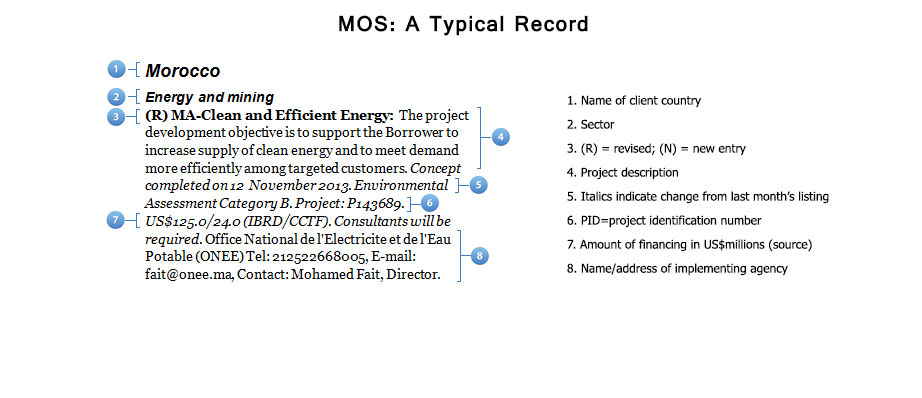 The Global Environment Facility (GEF) 
In addition to projects financed by the World Bank, the World Bank Monthly Operational Summary reports on projects financed by the Global Environment Facility (GEF). The GEF was established in 1991 by a Resolution of the World Bank Executive Directors as a pilot program to assist in the protection of the global environment and to promote environmentally sound and sustainable economic development. The GEF operates as a mechanism for providing new and additional grant and concessional funding to meet the agreed incremental costs of measures to achieve agreed global environmental benefits in the focal areas of climate change, biodiversity, international waters, land degradation chemicals, sustainable forest management (SFM)/REDD+, and under the Least Developed Countries Fund (LDCF) and the Special Climate Change Fund—adaptation to climate change. The GEF consists of an Assembly of 183 participating countries, a Council, a Secretariat a Scientific and Technical Advisory Panel, and 18 Implementing Agencies – ADB, AfDB, BOAD, CAF, CI, DBSA, EBRD, FAO, FECO, FUNBIO, IADB, IFAD, IUCN, UNDP, UNEP, UNIDO, WBG, and WWF.As one of the Implementing Agencies of the GEF, the World Bank assists its member countries conserve and sustainably use their biological diversity, reduce their emissions of greenhouse gases and adapt to climate change, manage shared water bodies and reduce their emissions of ozone-depleting substances by accessing GEF resources to cover the incremental costs of additional actions on these global issues.To be eligible for GEF co-financing, projects must be consistent with at least one of the GEF's 'Operational Programs' and meet the GEF project eligibility criteria.For additional information on the GEF, contact the GEF secretariat or visit its website: www.thegef.org/gefThe GEF Secretariat1818 H St. NWWashington DC 20433, USATel: (1-202) 473-0508Fax: (1-202) 522-3240, 522-3245E-mail: Secretariat@TheGEF.org Africa East RegionBurundiUrban, Resilience and Land: Urban Resilience Project
Eastern AfricaEducation: Additional Financing for the ACE II Project
EthiopiaFinance, Competitiveness and Innovation: ADDITIONAL FINANCING-ETHIOPIA TRADE AND LOGISTICS PROJECT
Health, Nutrition & Population: Ethiopia: Tigray Health Emergency Response and Health System Recovery Project
KenyaEducation: Kenya Basic Education Equity in Learning Program
MadagascarDigital Development: Madagascar Digital Foundations Project
Urban, Resilience and Land: Madagascar Disaster Risk Management and Resilience Project
MalawiWater: Lilongwe Water and Sanitation Project- Additional Financing
Sao Tome and PrincipeDigital Development: Digital  Sao Tome and Principe
Energy & Extractives: Access to Clean Resilient Electricity Project
South SudanUrban, Resilience and Land: Enhancing Community Resilience and Local Governance Project Phase II
SudanWater: Sudan Irrigated Agriculture Revitalization Project
Water: Sudan Integrated Water Management Project (SIWM)
Poverty and Equity: Sudan Data and Statistics Strengthening Project
TanzaniaEnergy & Extractives: Additional Financing: TZ-Rural Electrification Expansion Program
Africa West RegionBurkina FasoFinance, Competitiveness and Innovation: Burkina Faso Jobs and Economic Transformation Project
Finance, Competitiveness and Innovation: Additional Financing for Financial Inclusion Support Project to Support COVID-19 Crisis Recovery
Water: Burkina Faso Water Security Project (BFWSP)
Cabo VerdeHealth, Nutrition & Population: Cabo Verde COVID-19 Emergency Response Project - Third Additional Financing
ChadUrban, Resilience and Land: Chad Fragility and Resilience
Congo, Republic ofHealth, Nutrition & Population: Republic of Congo COVID-19 Emergency Response Project - Second Additional Financing
Cote d'IvoireWater: Cote d'Ivoire Water Security Program for Results
Gambia, TheFinance, Competitiveness and Innovation: Tourism Recovery, Diversification, and Resilience in The Gambia
Health, Nutrition & Population: AF to The Gambia Essential Health Services Strengthening Project
GuineaSocial Sustainability and Inclusion: Guinea Support to Local Governance Project 2
Guinea-BissauWater: Guinea-Bissau Water and Sanitation Sector Project
MaliAgriculture and Food: Additional Financing-Mali Drylands Development Project
Water: Mali Water Security Project
NigeriaGovernance: NG Domestic Revenue Mobilization PforR
Health, Nutrition & Population: Nigeria COVID-19 Preparedness and Response Project Additional Financing
TogoFinance, Competitiveness and Innovation: Togo - Supporting a resilient recovery through job creation and economic transformation
Western AfricaDigital Development: West Africa Regional Digital Integration Project
Social Sustainability and Inclusion: Lake Chad Recovery and Development 2
East Asia And Pacific RegionCambodiaUrban, Resilience and Land: Cambodia Southeast Asia Disaster Risk Management project II
Marshall IslandsHealth, Nutrition & Population: RMI Multisectoral ECD - II
Urban, Resilience and Land: Republic of the Marshall Islands Urban Resilience Project
Micronesia, Federated States ofTransport: Federated States of Micronesia Strategic Climate-Oriented Road Enhancements
PhilippinesTransport: Mindanao Transport Connectivity Project
SamoaHealth, Nutrition & Population: Samoa Health System Strengthening Program Additional Financing
VanuatuTransport: Vanuatu Climate Resilient Transport Project - Additional Financing
Europe And Central Asia RegionTajikistanWater: Rural Water Supply and Sanitation Project Phase II
Latin America And Caribbean RegionArgentinaHealth, Nutrition & Population: Additional Financing for Argentina: COVID-19 Emergency Response Project
BrazilWater: Espirito Santo Integrated Water Resources Management and River Basin Revitalization
HaitiAgriculture and Food: Haiti Food Security and Climate Resilient Livelihoods Strengthening Project
HondurasAgriculture and Food: Corredor Seco Food Security Project Additional Financing
Middle East And North Africa RegionWest Bank and GazaSocial Protection & Jobs: Additional Financing Emergency SPJ COVID19 Response Project
South Asia RegionAfghanistanAgriculture and Food: Emergency Agriculture and Food Supply Project Additional Financing
Social Sustainability and Inclusion: Citizens' Charter Afghanistan Project Phase 2
Transport: Second Afghanistan Rural Access Project(ARAP-II)
IndiaUrban, Resilience and Land: Tamil Nadu Housing Sector Strengthening Program for Results
MaldivesSocial Protection & Jobs: Sustainable and Integrated Labor Services (SAILS)
NepalDigital Development: Digital Nepal Acceleration (DNA) Project
Africa East RegionAngola: Water Sector Institutional Development Project II - Additional Financing 2: Resilience
Angola: Smallholder Agriculture Development and Commercialization Project
Angola: Angola Public Financial Management for Improved Service Delivery
Comoros: Support to COVID-19 Vaccine Purchase and Health System Strengthening(Cr. D8970-KM, Cr. 69760-KM)
Eastern Africa: Eastern Africa Regional Statistics Project
Mauritius: Mauritius COVID - 19 Response Project
Mozambique: Improving Learning and Empowering Girls in Mozambique(Cr. D7930-MZ)
Mozambique: COVID-19 Strategic Preparedness and Response Project(Cr. D8250-MZ)
Rwanda: Access to Finance for Recovery and Resilience Project(Cr. D8520-RW, Cr. 69270-RW, Cr. 69260-RW)
Uganda: Uganda Investing in Forests and Protected Areas for Climate-Smart Development Project(Cr. 65920-UG, Cr. D5960-UG)
Uganda: Additional Financing for Uganda Reproductive, Maternal and Child Health Services Improvement Project(Cr. 68000-UG)
Africa West RegionBenin: Benin Electricity Access Scale-up (BEAS) Project(Cr. 69010-BJ)
Congo, Republic of: Republic of Congo, Kobikisa Health System Strengthening Project(Cr. 68900-CG)
Cote d'Ivoire: Cote d'Ivoire Agri-Food Sector Development Project(Cr. 69080-CI, Cr. 69090-CI)
Guinea: Guinea Natural Resources, Mining and Environmental Management Project(Cr. D8190-GN, Cr. 68850-GN)
Niger: ENHANCING NIGER NORTHEASTERN CONNECTIVITY(Cr. 68390-NE, Cr. 68400-NE, Cr. D7800-NE)
Senegal: Senegal Cadastre and Land Tenure Improvement Project(Cr. D8410-SN, Cr. 69070-SN)
Senegal: Stormwater Management and Climate Change Adaptation Project 2(Cr. 68890-SN)
Western Africa: Regional Electricity Access and BEST Project(Cr. 69030-CI, Cr. D8340-MR, Cr. 68860-ML, Cr. 68940-NE, Cr. D8280-SN, Cr. 68950-SN, Cr. D8270-3W, C
East Asia And Pacific RegionChina: Henan Green Agriculture Fund Project( Ln. 90460-CN)
Fiji: Vanua Levu Tourism Development Project
Lao People's Democratic Republic: Lao PDR Global Partnership for Education III: Learning and Equity Acceleration Project(Cr. 68540-LA)
Europe And Central Asia RegionAzerbaijan: Azerbaijan COVID-19 Emergency Response Project
Croatia: Helping Enterprises Access Liquidity in the Republic of Croatia( Ln. 92330-HR)
North Macedonia: Agriculture Modernization Project( Ln. 90370-MK)
Serbia: Serbia Railway Sector Modernization( Ln. 92210-YF)
Latin America And Caribbean RegionArgentina: Investing in the first 1,000 days in AR
Argentina: Digital Inclusion and Innovation in Public Services in Argentina( Ln. 92240-AR)
Belize: Belize Social Protection Inclusion Project
Brazil: Sao Paulo COVID-19 Response
Brazil: Brazil: Income Support for the Poor affected by COVID-19( Ln. 91720-BR)
Honduras: Urban Water Supply Strengthening Project(Cr. 66960-HN)
Jamaica: Jamaica Catastrophe Bond for increased Financial Resilience to Natural Disasters and Climate Shocks
Paraguay: Additional Financing for Paraguay - COVID 19 Emergency Response Project
Middle East And North Africa RegionIran, Islamic Republic of: Iran COVID-19 Emergency Response Project: Additional Financing
Iraq: Iraq Human Capital Recovery Project
Iraq: Strengthening Public Financial Management Oversight and Accountability Institutions in Iraq
Lebanon: Lebanon Electricity Transmission Project
Lebanon: Strengthening Fiscal Governance
Tunisia: Tunisia Integrated Disaster Resilience Program( Ln. 92170-TN)
Other RegionWorld: IAVI COVID-19 Vaccine Research
South Asia RegionBangladesh: Resilience, Entrepreneurship and Livelihood Improvement Project(Cr. 68760-BD)
India: Mizoram Health Systems Strengthening Project( Ln. 92270-IN)
Pakistan: Advancing Sustainable Aquaculture of Pakistan - ASAP
Pakistan: Punjab Rural Sustainable Water Supply and Sanitation Project( Ln. 92670-PK, Cr. 69250-PK)

RegionalAgriculture and Food

AFCC2/RI-Regional Pastoral Livelihoods Resilience: To enhance livelihood resilience of pastoral and agro-pastoral communities in cross-border drought prone areas of selected countries and improve the capacity of the selected countries’ governments to respond promptly and effectively to an eligible crisis or emergency. Approval completed on 21  October 2014. Environmental Assessment Category B. Project: P150006. US$ 75.0 (IDA Credit). Consultants will be required. Ministry of Finance (Federal Democratic Republic of Ethiopia) Tel: (251-9) 2771-8854, E-mail: faberra@mofed.gov.et, Contact: Fisseha Aberra, Director.

Association for Strengthening Agricultural Research in East and Central Africa Multi-Donor Trust Fund: This is a request for Additional Financing to support the existing ASARECA MDTF (P112600, TF071104). A Multi-Donor Trust Fund (MDTF) was established at the World Bank in 2008 to support a program of integrated agricultural research for development, as described in ASARECA's 5-year OP (2008/09-2013/14). The MDTF is intended to facilitate donor interaction, coordination and harmonization (including harmonization of procedures and formats to be applied by ASARECA), which is essential to effectively and efficiently assist the further institutional development of ASARECA. The project has been under implementation for the past 3.5 years and implementation progress has been satisfactory.  Original donor pledges were expected to reach $55 million and this target has been met.  New contributions totaling $4 million will be used to scale up the results of existing sub-projects within the remaining timeframe of the grant (19 months). No new activities are planned. Identification completed on 21  May 2012. Environmental Assessment Category B. US$ 5.6 (CDP4). Consulting services to be determined. Association for Strengthening Agricultural Research in Eastern and Central Africa (ASARECA), Contact: Seyfu Ketema, Executive Director.

WAAPP -2A - Support to Groundnut Value Chain in Senegal: The development objective of WAAPP-2A is to scale-up the generation, dissemination and adoption of improved technologies in the participating countries’ priority agricultural commodity areas. Approval completed on 17  May 2016. Environmental Assessment Category B. Project: P158265. US$ 20.0 (IDA Credit). No consultants are required. Implementing agency(ies) to be determined.

Environment, Natural Resources & the Blue Economy

AFFC2/RI-Lake Victoria Environmental Management Project APL-1 AF: The objectives of the Project are to contribute to: (i) the improvement of the collaborative management of the trans-boundary natural resources of the LVB among the Partner States; and (ii) the improvement of environmental management of targeted pollution hotspots and selected degraded sub-catchments for the benefit of communities who depend on the natural resources of LVB. Approval completed on 26  May 2015. Environmental Assessment Category A. Project: P153466. US$ 20.0/2.0 (IDA Credit/IDA Grant). Consulting services to be determined. Implementing agency(ies) to be determined.

Health, Nutrition & Population

AFCC2/RI-3A  EA PH Laboratory Networking Project Additional Financing: To establish a network of efficient, high quality, accessible public health laboratories for the diagnosis and surveillance of tuberculosis and communicable diseases. Approval completed on 7  July 2015. Environmental Assessment Category B. US$ 50.0 (IDA Credit). Consulting services to be determined. Implementing agency(ies) to be determined.

Social Protection & Jobs

Additional Financing to Eastern Recovery Project: The project development objective is to improve access to livelihoods and socio-economic infrastructure in vulnerable communities in the eastern provinces of DRC. Approval completed on 11  December 2015. Environmental Assessment Category B. Project: P157303. US$ 34.0/16.0 (IDA Credit/IDA Grant). Consultants will be required. Implementing agency(ies) to be determined.



AngolaEducation

Girls Empowerment and Learning for All Project: To empower Angolan youth, especially girls, and to improve learning quality for all. Approval completed on 29  April 2021. Project: P168699. US$250.0 (IBRD). Consultants will be required. Ministry of Education.

Energy & Extractives

Angola - Electricity Sector Improvement and Access Project: The Project Development Objective is to improve the operational performance of the electricity sector utilities and increase electricity access in selected cities in the Republic of Angola. Approval completed on 18  February 2021. Project: P166805. US$250.0/167.0 (IBRD/FRDE). Consultants will be required. Ministerio da Energia e Aguas.

Health, Nutrition & Population

(R) Angola COVID-19 Strategic Preparedness And Response Project: The Project Development Objective (PDO) is to prevent, detect and respond to the threat posed by COVID-19 and strengthen national systems for public health preparedness in Angola. Negotiations authorized on 29  June 2021. Project: P176630. US$150.0 (IBRD). Consulting services to be determined. Angola Ministry of Health.

Child Health Expansion Angola: The Project Development Objective (PDO) is to increase the utilization and the quality of health care services in target provinces and municipalities. Approval completed on 31  May 2019. Environmental Assessment Category B. Project: P168956. US$ 9.7 (IDFH). Consultants will be required. Ministry of Health.

Social Protection & Jobs

AO-Local development Project - AF: The LDP Development Objectives are: (a) to improve access of poor households to basic services and economic opportunities, and (b) to enhance local institutional capacities among Angola's municipalities. Approval completed on 25  July 2017. Environmental Assessment Category B. Project: P160105. US$70.0 (IBRD). Consultants will be required. Implementing agency(ies) to be determined.

Water

Additional Financing - Second Water Institutional Development Project: The Project Development Objective is to strengthen the institutional capacity of selected water sector agencies and increase water service coverage in target cities. Approval completed on 21  June 2018. Environmental Assessment Category B. Project: P167201. US$150.0 (IBRD). Consulting services to be determined. Ministry of Energy and Water.

Climate Resilience and Water Security in Angola: The Project Development Objective is to improve WASH services and water resources development in targeted areas and strengthen the institutional capacity for climate resilience in the water sector. Identification completed on 3  June 2021. US$300.0 (IBRD). Consulting services to be determined. Implementing agency(ies) to be determined.

(R) Luanda Bita Water Supply Guarantee Project: The Project Development Objective (PDO) is to improve access to potable water service in selected areas of Luanda by mobilizing commercial financing for the Government of Angola. Signing completed on 23  June 2021. Environmental Assessment Category B. US$ 500.0 (GUAR). Consulting services to be determined. Empresa Publica de Aguas de Luanda, E.P. (EPAL); Ministry of Energy and Water.


BurundiAgriculture and Food

Agro-Pastoral Productivity and Markets Development - AF: The Project Development Objective is to increase small producers' productivity and market access for Targeted Commodities in the Project Area.  Approval completed on 15  December 2016. Environmental Assessment Category B. US$ 25.0 (IDA Grant). Consulting services to be determined. Ministry of Finance, Budget and Privatization; Ministry of Environment, Agriculture and Livestock.

Digital Development

(R) Burundi Digital Foundations Project: To increase broadband internet access to underserved populations and improve government capacity to deliver public services digitally. Concept completed on 8  July 2021. Project: P176396. US$ 60.0 (IDA Credit). Consultants will be required. Ministère de la Communication, des Technologies de l’Information et des Médias.

Education

(R) Burundi Skills for Jobs: Women and Youth Project: The project development objective (PDO) is to improve access and market relevance of supported skills development training and entrepreneurship opportunities for youth, particularly for women and refugees. Approval completed on 25  June 2021. Environmental Assessment Category B. Project: P164416. US$ 80.0 (IDA Grant). Consultants will be required. Ministry of National Education and Scientific Research.

Environment, Natural Resources & the Blue Economy

Additional Financing for the Burundi Landscape Restoration and Resilience Project: The Project Development Objective is to restore land productivity in targeted degraded landscapes and, in the event of an eligible crisis or emergency, to provide immediate and effective response to said eligible crisis or emergency. Approval completed on 13  May 2021. Environmental Assessment Category B. Project: P171745. US$ 6.0 (GEFU). Consultants will be required. Ministry of  Environment, Agriculture and Livestock.

Health, Nutrition & Population

Health System Support Project (KIRA) Additional Financing 2: To increase the use of quality Reproductive, Maternal, Neonatal, Child and Adolescent Health services, and, in the event of an Eligible Crisis or Emergency, to provide immediate and effective response to said Eligible Crisis or Emergency. Approval completed on 22  April 2021. Environmental Assessment Category B. Project: P173252. US$ 50.0/4.6 (IDA Grant/GAVI). Consulting services to be determined. Ministry of Health.

Social Protection & Jobs

Productive Safety Nets and Jobs Project: The development objectives of the proposed Project are to scale up productive social safety nets systems to extreme poor and vulnerable households in selected areas while strengthening the delivery mechanisms for the development of a basic social safety net system inclusive of refugees and host communities. Concept completed on 16  February 2021. Project: P175327. US$ 200.0 (IDA Grant). Consultants will be required. Ministère de la Solidarité Nationale, des Droits de la Personne Humaine et du Genre (Ministry of Nat.

Transport

TRANSPORT RESILIENCE PROJECT: is to facilitate efficient, safe and sustainable movement of people and goods along targeted roads and improve the capacity of the road sector in Burundi. Concept completed on 18  December 2020. Project: P172988. US$ 65.0 (IDA Credit). Consultants will be required. Ministry of Trade, Transport, Industry and Tourism; Ministry of Infrastructure, Equipment and Housing.

Urban, Resilience and Land

(N) Urban Resilience Project: Support resilient urbanization and urban service delivery in Bujumbura and secondary cities Identification completed on 25  June 2021. US$ 120.0 (IDA Grant). Consulting services to be determined. Implementing agency(ies) to be determined.


ComorosDigital Development

Comoros Digital Foundations Project: To increase access to affordable and quality broadband and to improve the government's capacity to deliver digital public services. Identification completed on 28  May 2021. US$ 20.0 (IDA Grant). Consulting services to be determined. Implementing agency(ies) to be determined.

Governance

Economic Governance Technical Assistance - AF: 1.   Comoros' three islands form one of the smallest African countries. With an estimated 760,000 inhabitants, spread among three islands, the country remains mired in poverty. Gross Domestic Product (GDP) per capita is estimated at US$785 and, based on 2004 estimates, about 45 percent of the population lived below the poverty line, an incidence that has probably increased since then . Poverty incidence varies considerably across regions and is typically higher in rural areas and on the island of Anjouan. The primary sector of the economy (mainly subsistence agriculture, a few cash crops, and fisheries) and retail services dominate the economy, representing about one-half and one-fifth of the country's GDP, respectively. Cash crops comprise mainly three high-value export crops-vanilla, cloves and ylang-ylang -and constitute most of the export earnings in goods, equivalent to a mere 4 percent of GDP. The third largest sector is government services, representing about 10 percent of GDP. Despite the potential in tourism, the country has failed so far to tap into the growing role of this sector in the region. With longstanding outmigration, the country benefits from large and growing remittances-at close to 20 percent of GDP-from the Comorian diaspora, mainly in France. The diaspora also represents the main source of visitors from abroad. 2.   Confirming a new commitment to reform, the Union of the Comoros adopted a Poverty Reduction Strategy Paper (PRSP) for the period 2010-2014, which was endorsed by partners, including the World Bank.5 The strategy has the following core objectives: (i) stabilize the economy and lay the groundwork for strong and equitable growth; (ii) strengthen key sectors by focusing on institution-building and ensuring a broader role for the private sector; (iii) strengthen governance and social cohesion; (iv) improve the health status of the general public; (iv) promote education and vocational training with the aim of developing human capital; and (v) promote environmental sustainability and civilian security. 3.   In support of its PRSP, the government has finalized a comprehensive Public Financial Management strategy for the coming decade (2010-19) and adopted a detailed Action Plan for 2010-12. The proposed strategy is organized around four pillars6: (i) modernizing the legislative and regulatory framework and strengthening institutional capacity; (ii) rationalizing budget preparation; (iii) strengthening budget execution; and (iv) increasing transparency through improved internal and external controls. The action plan (the first in a series of rolling triennial plans) provides a detailed, sequenced and budgeted list of actions mapped to specific lead institutions within the administration. Its implementation relies on two committees that include Union and island representatives: The CREF (which acts as a secretariat of the Comité Budgétaire) that is responsible for the implementation as well as monitoring and evaluation of the national PFM reform strategy, and the HASC that is in charge of leading the civil service reform, including management of personnel rosters, new recruitments into the civil service and implementation of the organic frameworks. 4.   Notwithstanding this new dynamism for PFM reforms, important challenges remain. The 2007 Public Expenditure and Financial Assessment (PEFA) review rated Comoros at the lowest possible score, on 22 out of 28 key indicators. This evaluation emphasized weaknesses at all levels of public financial management (from formal institutions and procedures to actual implementation and processes), and puts Comoros squarely in the 'lower performance league' of African countries. 5.   Major weaknesses contribute to reduce the Government's efficiency in terms of budget preparation, execution, and reporting. Despite recent improvements and efforts to enhance cooperation via the Comité Budgétaire, budget preparation remains nonparticipatory with consultations between Union and Islands fragmentary and unstructured. As a result, the budget is established mainly on the basis of economic and financial constraints, and is largely disconnected from policy priorities. With revenues barely covering wages and recurrent expenditures, there is limited scope for using the budget as a tool for resource allocations. In addition, the budgetary nomenclature is still based on administrative classifications and does not permit establishing a direct link between the budget (preparation and monitoring) and the government's policy priorities or tracking priority expenditures through the budget cycle. With respect to execution, the legal and procedural framework is outdated and moreover poorly understood even by those in charge of the administrative phase of execution (credit managers). As a result normal procedures are often circumvented through a proliferation of exceptional procedures and significant gaps appear between budgeted and actual amounts. Thus the informational and authorization functions of the budget are severely undermined. At the Treasury level, serious structural weaknesses were again compounded during the reconciliation period, which saw a breakdown in communication and systems across levels of Government. As a result key public accounts documents are simply never produced. 6.   PFM information systems and financial control mechanisms are generally rudimentary and obsolete, and lack an integrated financial management information system. Except for the recently implemented ASYCUDA++ for customs operations, the only systems in place are software applications for wage bill calculation and external debt management. 7.   Comoros' civil service absorbs an inordinate share of the Government's resources, while delivering poor quality services to the population. During the period of decentralization, most central administrative structures were simply duplicated in each autonomous island (without regard for administrative efficiency or financial sustainability). Correspondingly the civil service roster increased from less than 6,000 in 1999 to some 12,000 in 2008, with a concomitant rise of wage and salaries expenditures from 6.2 to 9 percent of Gross Domestic Product (GDP), a loss of institutional memory and a dilution of already scare human resources. Moreover, the often discretionary nature of these appointments has weakened the significance of positions and job descriptions within each public institution. 8.   The government has taken steps to improve the effectiveness of public administration and gradually reduce the wage bill, but much remains to be done. The HASC has supervised the establishment of a unified computerized civil service roster (for the Union and Islands) and contracted the development of an integrated civil service and wage management software. It has also carried out a vast review of the existing organizational structures of each administration (cadres organiques) an updated version of which has been adopted by Parliament in 2010 and will be gradually implemented. Nevertheless, there are numerous remaining challenges. For example, the civil service roster will only become a useful management tool once a physical census of all civil servants has been completed to clean up and validate the data. Also, much work is needed to develop feasible strategies for implementing the new organizational structures over time and with due consideration for social consequences. 9.   In January 31 2011, the Bank approved a grant in the amount of SDR 1.2 million (USD 1.8 million equivalent) to support the country's PFM and civil service reform programs. The original project development objectives are (i) to increase the efficiency, accountability and transparency of public financial management and (ii) to improve the management of civil service human resources and wages. The disbursement percentage as of December 18, 2012 is about 67%. 10.   A midterm performance review was conducted in March 2012 and followed by s supervision mission in October 2012. Overall, progress towards achieving the PDOs and implementation progress of the activities were found satisfactory.  However, the team noted a financing gap of about $1.5 million to implement the remaining activities of the project, including the PFM information system and the implementation of the recommendations of the HR assessments and reviews (physical census of the civil servants, wages paid by checks, organic frameworks). In addition, the policy dialogue with the Ministry of Finance highlighted the weak macroeconomic management capacities which undermine the country's ability to formulate expenditure policy decisions based on sound assumptions and data. To address this challenge, the authorities have requested the Bank's support to conduct economic management studies to inform budget preparation processes and sectoral analysis. 12.   The purpose of the additional financing is to support the implementation of those activities. More specifically, the additional activities are following: (i) Acquire and roll out a system covering budget preparation, budget execution, and accounting and reporting; (ii) design and build the required network (LAN and WAN) so that the module could be used by the Treasury services throughout the territory (iii) support the implementation of the HR assessments and reviews (physical census of the civil servants, wages paid by checks, organic frameworks) (iv) economic management studies to inform budget preparation processes and sectoral analysis. 13.   Moreover, the original date closing date is set for December 31, 2013. According to the IT master plan, the acquisition and roll out of the budget and accounting system would take up to 18 months. Therefore an extension of the closing date of the parent project is proposed until December 31, 2015. 14.   No other changes are proposed to the project's development objectives as the additional activities fit within the originally conceived objectives. Approval completed on 12  November 2013. Environmental Assessment Category C. US$ 3.5 (IDA Credit). Consultants will be required. Economic and Governance Project (ABGE) Tel: (263) 773-9900, E-mail: moinacharani@yahoo.fr, Contact: Moinafatima Charani, Coordinator, ABGE.

Health, Nutrition & Population

Additional Financing Comprehensive Approach to Health System Strengthening: (i) To improve utilization of quality PHC, (ii) to strengthen capacity of institutions which are critical to quality PHC and (iii) to provide immediate and effective response to an Eligible Crisis or Emergency Approval completed on 6  August 2020. Environmental Assessment Category B. Project: P174227. US$ 2.5/2.5 (IDA Credit/IDA Grant). Consultants will be required. MINISTRY OF HEALTH, SOLIDARITY, SOCIAL PROTECTION AND GENDER PROMOTION.

Comoros Nutrition and Women's Empowerment project: The development objective is to increase women and adolescent girls’ empowerment and their access to quality reproductive, child and maternal health and nutrition services Identification completed on 11  August 2020. US$ 10.0/10.0 (IDA Credit/IDA Grant). Consulting services to be determined. Implementing agency(ies) to be determined.

Social Protection & Jobs

Second Additional Financing for Social Safety Nets in Comoros: Increase poor communities’ access to safety net, nutrition, and community services. Approval completed on 3  March 2021. Environmental Assessment Category B. Project: P174866. US$ 6.0 (IDA Credit). Consultants will be required. MINISTRY OF HEALTH, SOLIDARITY, SOCIAL PROTECTION AND GENDER PROMOTION.

ADDITIONAL FINANCING FOR THE SOCIAL SAFETY NET PROJECT: Increase poor communities’ access to safety net, nutrition, and community services. Approval completed on 16  December 2019. Environmental Assessment Category B. Project: P171633. US$ 18.0 (IDA Grant). Consultants will be required. ANACEP; Ministry of Health, Solidarity and Social Protection.

Transport

Comoros Inter-island Connectivity Project: The Project Development Objective is to improve maritime transport connectivity and safety between the islands to support socioeconomic integration. Concept completed on 30  June 2020. Project: P173114. US$ 40.0 (IDA Credit). No consultants are required. Ministry of Maritime and Air Transport; Société Comorienne des Ports.


Congo, Democratic Republic ofAgriculture and Food

(R) National Agriculture Development Program: To improve agriculture productivity and market access of smallholder farmers in selected project areas Approval completed on 25  June 2021. Project: P169021. US$ 250.0/250.0/20.0 (IDA Credit/IDA Grant/GFDR). Consultants will be required. Ministry of Agriculture.

Energy & Extractives

DRC Electricity & Water Access and Governance Project: The development objective of the project is to (i) expand access to renewable-based electricity, water and sanitation in targeted cities, (ii) improve SNEL operational performance, and (iii) improve water service operations in Goma and Kananga through decentralization. Concept completed on 6  January 2021. Project: P173506. US$ 250.0/250.0 (IDA Credit/IDA Grant). Consultants will be required. Ministère des Resources Hydrauliques et de l'Electricité (MHRE).

Environment, Natural Resources & the Blue Economy

Purchase / Sale of Emission Reductions (ER) to be generated under the Mai Ndombe ER Program: Objective to be Determined. Approval completed on 13  September 2018. Environmental Assessment Category B. Project: P160320. US$ 55.0 (FCPC). Consulting services to be determined. Implementing agency(ies) to be determined.

CAFI AF Forest Dependent Communities Project: The objective of the project is to strengthen the capacity of targeted Indigenous Peoples and Local Communities (IPLC) in selected territories and at the national level to participate in REDD+ oriented land and forest management activities.  Approval completed on 5  April 2021. Environmental Assessment Category B. Project: P163835. US$ 1.8 (REDD). Consultants will be required. National Steering Committee.

Governance

(R) DRC Enhancing Collection of Revenue and Expenditure Management Project: The project development objective is to increase revenue and improve expenditure management at central and selected provinces level Concept completed on 21  June 2021. Project: P171762. US$ 200.0 (IDA Grant). Consultants will be required. Comité technique du suivi des réformes (CTR)- Ministry of Finance.

Public Sector Reform and Rejuvenation Project - AF: The project development objective is to strengthen and rejuvenate the civil service in selected ministries at the central and provincial levels. Approval completed on 16  May 2017. Environmental Assessment Category C. Project: P160612. US$ 45.0 (IDA Grant). Consultants will be required. Implementing agency(ies) to be determined.

Public Financial Management and Accountability Project Additional Financing: The project development objective (PDO) is to improve domestic revenue mobilization, public expenditure management, and accountability, at central level and in selected provinces. Approval completed on 15  February 2017. Environmental Assessment Category C. Project: P159160. US$ 50.0 (IDA Grant). Consultants will be required. COREF.

Governance II: This is additional financing for the ongoing GCEP operation P104041, as per the recommendation of the MTR, conducted in November 2010, and as per the detailed request from the Minister of Finance, received in January 2011. Additional financing will fund activities in a 4th provinces (Kasai Occidental) additional activity on supporting procurement reform additional activity on public service identification process additional cost for IT investments due to price increases and expansion of the initially planned activities Approval completed on 9  May 2013. Environmental Assessment Category C. Project: P126115. US$ 67.0 (IDA Grant). No consultants are required. Ministry of Interior Tel: (243-99) 290-5743, E-mail: prcgrdc@gmail.com, Contact: Popaul  Kizungu Chihiza, Project Coordinator.

Health, Nutrition & Population

(R) Additional Financing DRC COVID-19 Strategic Preparedness and  Response Project: The Program Development Objective is to prevent, detect and respond to the threatposed by COVID-19, and strengthen national systems for public health preparedness. Approval completed on 29  June 2021. Project: P176215. US$ 100.0/100.0 (IDA Credit/IDA Grant). Consultants will be required. Ministry of Health.

AF III DRC Health System Strengthening for Better Maternal and Child Health Results: To improve utilization and quality of maternal and child health services in targeted areas within the Recipient's Territory and, to provide an immediate and effective response to an eligible crisis or emergency. Approval completed on 27  February 2019. Environmental Assessment Category B. Project: P169753. US$ 120.0 (IDA Grant). Consultants will be required. Ministry of Health; Democratic Republic of Congo; Ministry of Finance.

Fourth Additional Financing for Health System Strengthening for Better Maternal and Child Health Results Project: To improve utilization and quality of maternal and child health services in targeted areas within the Recipient's Territory and, to provide an immediate and effective response to an eligible crisis or emergency Approval completed on 11  June 2020. Environmental Assessment Category B. Project: P173415. US$ 121.0/79.0 (IDA Credit/IDA Grant). Consulting services to be determined. Ministry of Health; Ministry of Finance.

Health System Strengthening for Better Maternal and Child Health Results AF2: The proposed project development objective is to improve utilization and quality of maternal and child health services in targeted areas within the Recipient's Territory. Approval completed on 2  March 2018. Environmental Assessment Category B. Project: P166004. US$ 10.0 (FSHN). No consultants are required. Ministry of Health; Democratic Republic of Congo; Ministry of Finance.

DRC Health System Strengthening Additional Financing: The proposed project development objective is to improve utilization and quality of maternal and child health services in targeted areas within the Recipient's Territory. Approval completed on 31  March 2017. Environmental Assessment Category B. Project: P157864. US$ 120.0/40.0/3.5 (IDA Credit/GFF/SPTF). No consultants are required. Alain Iyeti; Ministry of Finance.

AF-DRC Human Development Systems Strengthening: The proposed project development objective is to strengthen select management systems for education and health services in targeted geographic areas in the Recipient's territory. Approval completed on 29  March 2016. Environmental Assessment Category C. Project: P156421. US$ 30.0/10.0/1.1 (IDA Grant/GFF/PHRD). Consultants will be required. Democratic Republic of Congo, Contact: Henri Yav Mulang, Minister.

Social Protection & Jobs

STEP Third Additional Financing: The project development objective is to improve access to livelihoods and socio-economic infrastructures in selected vulnerable communities in the DRC. Approval completed on 4  June 2021. Environmental Assessment Category B. Project: P176360. US$ 250.0 (IDA Grant). No consultants are required. DRC Social Fund (FSRDC).

STEP Second Additional Financing: The project development objective is to improve access to livelihoods and socio-economic infrastructures in selected vulnerable communities in the DRC. Approval completed on 20  May 2020. Environmental Assessment Category B. Project: P171821. US$ 285.0/160.0 (IDA Credit/IDA Grant). Consultants will be required. DRC Social Fund (FSRDC); FSRDC.

Social Sustainability and Inclusion

Stabilization and Recovery in Eastern DRC: The overall project development objective of the project is to contribute to the stabilization and recovery of communities in targeted areas of Ituri and North and South Kivu in eastern DRC. To do this it will support (i) provision of basic community socio-economic infrastructure; (ii) the socio-economic reintegration of those associated with armed groups into their communities and (iii) establishing a decentralized platform in eastern DRC for project management, public financial management, knowledge generation, advisory support and learning. Concept completed on 8  January 2021. Project: P175834. US$ 250.0 (IDA Grant). Consulting services to be determined. Mr Julien Kahongya.

Transport

TRANSPORT AND CONNECTIVITY SUPPORT PROJECT: The Project Development Objective is to re-establish lasting earth and paved road access between provincial capitals, districts and territories, in the project impact area and to improve the road sector institutional organization Concept completed on 29  June 2017. Project: P161877. US$ 600.0 (IDA Grant). Consultants will be required. Cellule Infrastructures.

Urban, Resilience and Land

Kinshasa Multisector Development and Urban Resilience Project: The project development objective is to improve institutional capacity for urban management and access to select infrastructure and services, as well as to socio-economic opportunities in Kinshasa. Signing completed on 12  May 2021. Project: P171141. US$ 250.0/250.0 (IDA Credit/IDA Grant). Consulting services to be determined. Cellule Infrastructures.

DRC - Urban Development Project Additional Financing: To improve access to basic services and infrastructure and strengthen urban and municipal management of the targeted cities. Approval completed on 4  May 2017. Environmental Assessment Category B. Project: P157114. US$ 90.0 (IDA Credit). Consultants will be required. Ministry of Finance; Project Implementation Unit.

Water

DRC Urban Water Supply Project Additional Financing and Restructuring: The revised PDO is to increase access to sustainable water services in selected urban areas, and to improve the operational performances and viability of the Project Implementing Entity. Approval completed on 25  February 2016. Environmental Assessment Category B. US$ 166.0 (IDA Grant). Consulting services to be determined. Implementing agency(ies) to be determined.


EswatiniEducation

Strengthening Early Childhood Development and Basic Education Systems to Support Human Capital Development in ESwatini: To improve access, completion and the quality of basic education (including Early Childhood Development and Education), skills training and support services for girls, boys and youth in ESwatini. Concept completed on 9  September 2020. Project: P173151. US$27.0/4.8 (IBRD/FTIE). Consultants will be required. Ministry of Education and Training.

Governance

IMPROVING PUBLIC SECTOR PERFORMANCE PROJECT: The project development objective is to improve public sector performance in selected ministries, departments and agencies through the strengthening of human and public resources management  and use of data. Approval completed on 12  January 2017. Environmental Assessment Category C. Project: P152528. US$25.0 (IBRD). Consulting services to be determined. Ministry of Finance, Contact: Bheki Bhembe, Principal Secretary; Prime Minister's Office, Contact: Mbuso  C. Dlamini, Secretary to Cabinet.

Health, Nutrition & Population

Additional Financing Eswatini COVID-19 Emergency Response Project: The Program Development Objective is to prevent, detect and respond to the threat posed by COVID-19 and strengthen national systems for public health preparedness in Eswatini. Approval completed on 16  April 2021. Project: P175875. US$5.0/3.0 (IBRD/HEPR). Consultants will be required. Ministry of Health.

Macroeconomics, Trade and Investment

Swaziland Private Sector Competitiveness: The development objective is: to support an improved investment climate and strengthen competitiveness of firms, especially in the agribusiness and tourism sectors. Approval completed on 30  November 2015. Environmental Assessment Category B. Project: P151433. US$25.0 (IBRD). Consulting services to be determined. Ministry of Economic Planning and Development.


EthiopiaAgriculture and Food

(R) Second Additional Financing for the Second Agriculture Growth Project: The Project Development Objective is to increase agricultural productivity and commercialization of small holder farmers targeted by the project. Approval completed on 21  June 2021. Environmental Assessment Category B. Project: P176564. US$ 5.0 (GAFS). Consultants will be required. Ministry of Agriculture.

AGP2 - Additional Financing: The Project Development Objective is to increase agricultural productivity and commercialization of small holder farmers targeted by the project. Approval completed on 15  September 2020. Environmental Assessment Category B. Project: P168074. US$ 80.0 (IDA Grant). Consultants will be required. Ministry of Agriculture.

(R) Ethiopia Integrated Agricultural Development Program: The program development objective (PDO) is to increase competitiveness of strategic agricultural value chains and strengthen livelihood resilience of program beneficiaries. Concept completed on 25  June 2021. Project: P176167. US$ 250.0/250.0 (IDA Credit/IDA Grant). Consultants will be required. Ministry of Agriculture.

Education

Additional Financing to GEQIP-E: The Program Development Objective (PDO) is to improve internal efficiency, equitable access, and quality in general education (O-Class to Grade 12) Approval completed on 2  March 2021. Project: P170943. US$ 122.5 (EFAF). Consultants will be required. Ministry of Education.

Additional Financing to GEQIP-E for Refugees Integration: The Program Development Objective (PDO) is to improve internal efficiency, equitable access, and quality in general education (O-Class to Grade 12) Approval completed on 7  May 2021. Project: P168411. US$ 55.0/19.6/4.9 (IDA Grant/EFAS/EQIP). Consultants will be required. Ministry of Education; Agency for Refugee and Returnee Affairs (ARRA).

Ethiopia Human Capital Project: The proposed Project Development Objective (PDO) is to strengthen delivery and accountability of services that address stunting and learning poverty Concept completed on 10  December 2020. Project: P172284. US$ 200.0/200.0/5.0 (IDA Credit/IDA Grant/GFF). Consultants will be required. Ministry of Finance.

Energy & Extractives

Renewable Energy Guarantees Program: The PDO for REGREP Phase 1 is to increase renewable energy generation capacity through private sector participation in Ethiopia. Approval completed on 23  May 2019. Environmental Assessment Category B. Project: P162607. US$ 10.0 (GUID). Consulting services to be determined. Implementing agency(ies) to be determined.

Ethiopia Renewable Energy Guarantees Program - Phase III: To increase renewable energy generation capacity through private sector participation in Ethiopia. Identification completed on 16  December 2020. US$ 14.0 (GUID). Consulting services to be determined. Implementing agency(ies) to be determined.

Ethiopia Renewable Energy Guarantees Program - Phase II: To increase renewable energy generation capacity through private sector participation in Ethiopia. Identification completed on 24  March 2020. US$ 10.0 (GUID). Consulting services to be determined. Implementing agency(ies) to be determined.

Environment, Natural Resources & the Blue Economy

Ethiopia Resilient Landscapes and Livelihoods Project Additional Financing: To improve climate resilience, land productivity and carbon storage, and increase access to diversified livelihood activities in selected rural watersheds. Approval completed on 2  May 2020. Environmental Assessment Category B. Project: P172462. US$ 12.0 (MSC1). Consultants will be required. Ministry of Agriculture.

Ethiopia - Oromia Forested Landscape Program: The Program Development Objective is to improve the enabling environment for sustainable forest management and investment in the regional state of Oromia. Appraisal completed on 27  November 2015. Environmental Assessment Category B. Project: P151294. US$ 50.0 (BCF3). Consultants will be required. Environment, Forest and Climate Change Commission.

Finance, Competitiveness and Innovation

Ethiopia Small and Medium Enterprises Finance Project - Additional Finance: The project development objective is to increase access to finance and build firm capabilities for eligible small and medium enterprises in Ethiopia, with a focus on responding to the COVID-19 pandemic. Approval completed on 2  April 2021. Environmental Assessment Category F. Project: P175045. US$ 200.0 (IDA Credit). Consulting services to be determined. National Bank of Ethiopia; Development Bank of Ethiopia; Federal Small and Medium Manufacturing Industry Promotion Authority.

ETHIOPIA WOMEN ENTREPRENEURSHIP DEVELOPMENT PROJECT ADDITIONAL FINANCING: The project development objective of the WEDP is to increase the earnings and employment of MSEs owned or partly owned by the participating female entrepreneurs in the targeted cities. This will be achieved by: i) tailoring financial instruments to the needs of the participants and ensuring availability of finance; and ii) developing the entrepreneurial and technical skills of the target group and supporting cluster, technology and product development for their businesses. Approval completed on 10  December 2020. Project: P174874. US$ 100.0 (IDA Credit). No consultants are required. Development Bank of Ethiopia (DBE); Federal Urban Job Creation and Food Security Agency (FUJCFSA).

Ethiopia Competitiveness and Job Creation Project-Additional Financing: The Project Development Objective (PDO) is to contribute to job creation by attracting investments and improving competitiveness of enterprises in the targeted industrial parks and their linked domestic enterprises. Approval completed on 25  June 2018. Environmental Assessment Category A. Project: P164429. US$ 175.0 (IDA Credit). Consulting services to be determined. Industrial Parks Development Corporation.

Financial Sector Strengthening and Access Project: To enhance financial sector stability through strengthening key sector institutions. Concept completed on 8  December 2020. Project: P171627. US$ 500.0 (IDA Credit). No consultants are required. National Bank of Ethiopia; Development Bank of Ethiopia; Commercial Bank of Ethiopia.

(N) ADDITIONAL FINANCING-ETHIOPIA TRADE AND LOGISTICS PROJECT: The objective of this project is to enhance the performance of the Ethio-Djibouti corridor through improvements in operational capacity, efficiency and range of logistics services at the Modjo Dry Port Identification completed on 28  June 2021. Environmental Assessment Category B. US$ 42.0 (IDA Credit). No consultants are required. Implementing agency(ies) to be determined.

Health, Nutrition & Population

Additional Financing for Ethiopia COVID-19 Emergency Response Project: To prevent, detect and respond to the threat posed by COVID-19 and strengthen national systems for public health preparedness in Ethiopia. Approval completed on 26  March 2021. Project: P175853. US$ 207.0 (IDA Grant). Consultants will be required. Ministry of Health.

Ethiopia Health Sustainable Development Goals Second Additional Financing:  To improve the delivery and use of a comprehensive package of maternal and child health services.  Concept completed on 4  June 2021. Environmental Assessment Category B. Project: P175167. US$ 50.0/50.0/25.0 (IDA Credit/IDA Grant/GFF). Consulting services to be determined.  Ministry of Health (MOH);  Immigration Nationality and Vital Events Agency (INVEA).

(N) Ethiopia: Tigray Health Emergency Response and Health System Recovery Project:  To improve the coverage of Essential Health services  with a focus on including GBV in Tigray Identification completed on 11  June 2021. US$ 200.0/25.0 (IDA Grant/GFF). Consulting services to be determined. Ethiopia Ministry of Health.

Ethiopia Health MDGs P4R Additional Financing: Objective to be Determined. Approval completed on 9  May 2017. Environmental Assessment Category B. US$ 150.0/20.0/60.0 (IDA Credit/FSHD/GFF). Consulting services to be determined. Implementing agency(ies) to be determined.

Social Protection & Jobs

ENHANCING SHARED PROSPERITY THROUGH EQUITABLE SERVICES (ESPES) Second Additional Financing: The objective of ESPES program is to improve equitable access to basic services and strengthen accountability systems at the decentralized level.  The program aims to improve service delivery for the whole population of Ethiopia by improving results in health, education and agriculture services in the most poorly performing woredas and strengthening the overall decentralized service delivery system. Building on almost 10 years of support for basic services delivery, the ESPES focuses on leveraging the government’s broad program of service delivery support to promote equity, enhance quality of and access to services, and institutionalize critical systems for service delivery, especially at the woreda level.  Approval completed on 20  May 2021. Environmental Assessment Category C. Project: P176354. US$ 250.0/11.8 (IDA Credit/TF). Consulting services to be determined. Ministry of Finance and Economic Cooperation (Channel One Coordination Directorate); Ministry of Finance Channel One Programs Coordinating Directorate.

PRODUCTIVE SAFETY NET PROJECT (PSNP 4) ADDITIONAL FINANCING: The Project Development Objective is: increase access to effective safety net and disaster risk management systems, and complementary livelihood and nutrition services for food-insecure households in the Recipients rural areas. Approval completed on 30  June 2016. Environmental Assessment Category B. Project: P158770. US$ 100.0/300.0/12.0/36.0/25.0/122.0/75.0/19.0/17.0/12.0 (IDA Credit/AID/AUSL/BMZ/CIDA/DFID/ECEU/JPPG/NEDA/SIDA). Consulting services to be determined. Implementing agency(ies) to be determined.

Productive Safety Net 4 Project Additional Financing: The Project Development Objective is: increase access to effective safety net and disaster risk management systems, and complementary livelihood and nutrition services for food-insecure households in the Recipients rural areas. Approval completed on 2  May 2017. Environmental Assessment Category B. Project: P163350. US$ 8.1 (IDA Credit). No consultants are required. Implementing agency(ies) to be determined.

ADDITIONAL FINANCING FOR STRENGTHEN ETHIOPIA’S ADAPTIVE SAFETY NET PROJECT: The Project development objectives are (a) to expand geographic coverage  and enhance service delivery of Ethiopia’s adaptive rural safety net to improve the well-being of extremely poor and vulnerable households in drought prone communities, and (b) in case of an Eligible Early Response Financing Event (“Eligible ERF Event”), respond promptly and effectively to it. Identification completed on 4  June 2021. US$ 37.5 (IDA Grant). Consultants will be required. Implementing agency(ies) to be determined.

Transport

Ethiopia Roads Development Program for Results: The PDO is to enhance the accessibility of target populations served by selected roads to markets and services, whilst strengthening the institutional capabilities of the concerned road entities to deliver and maintain roads in a safe and satisfactory condition. Identification completed on 28  January 2021. US$ 300.0 (IDA Credit). Consulting services to be determined. ETHIOPIAN ROADS AUTHORITY; MINISTRY OF TRANSPORT; Regional Roads Authorities.

Urban, Resilience and Land

(R) Ethiopia Integrated Disaster Risk Management Project: The Project Development Objective is to support the Government of Ethiopia to strengthen institutional capacity and coordination for disaster risk management, reduce flood risks and improve flood risk management, and strengthen financial protection against disasters. Concept completed on 17  June 2021. Project: P176327. US$ 150.0/150.0 (IDA Credit/IDA Grant). Consultants will be required. Basins Development Authority; Ministry of Urban Development and Construction.


KenyaAgriculture and Food

NATIONAL AGRICULTURAL VALUE CHAIN DEVELOPMENT PROJECT (NVCDP): To increase market participation and enhance value addition for farmers in selected counties in Kenya Identification completed on 21  April 2021. US$ 200.0 (IDA Credit). Consulting services to be determined. Implementing agency(ies) to be determined.

Digital Development

Kenya Digital Economy Acceleration Project: Expanding digital inclusion and fostering development of the digital infrastructure, institutions and capabilities for the economy, jobs and government of the future Concept completed on 21  October 2020. Project: P170941. US$ 350.0 (IDA Credit). Consultants will be required. Ministry of ICT.

Education

(N) Kenya Basic Education Equity in Learning Program: To improve equity in primary education through the reduction of gender disparities in schooling participation, and disparities in learning  outcomes in target areas.  Identification completed on 10  June 2021. US$ 50.0 (IDA Credit). Consulting services to be determined. Implementing agency(ies) to be determined.

Kenya GPE Primary Education Development Project Additional Financing:  The project development objectives are to improve early grade mathematics competency and to strengthen management systems at school and national levels.  Approval completed on 27  December 2019. Environmental Assessment Category B. Project: P168142. US$ 9.5 (EFAF). Consultants will be required. Ministry of Education.

Energy & Extractives

KenGen Guarantee Project: The proposed project development objective is to enhance KenGen's ability to attract long-term private capital for the sustainable development of renewable energy. Approval completed on 26  April 2018. Environmental Assessment Category C. Project: P162422. US$ 180.0 (GUID). Consulting services to be determined. Implementing agency(ies) to be determined.

KTDA Small Hydro Program of Activities: Objective to be Determined. Approval completed on 13  May 2019. Environmental Assessment Category B. US$ 5.2 (CDEV). Consulting services to be determined. Implementing agency(ies) to be determined.

Additional Financing: Kenya Electricity Expansion Project: The project has two development objectives:(a) increase the capacity, efficiency, and quality of electricity supply; and(b) expand access to electricity in urban, peri-urban, and rural areas Approval completed on 15  June 2016. Environmental Assessment Category A. Project: P153179. US$ 68.0/3.0 (IDA Credit/GPBA). Consultants will be required. Implementing agency(ies) to be determined.

Kenya Expansion of Sustainable Access to Electricity Program (KESAEP): To increase access to electricity in a financially sustainable manner in Kenya. Identification completed on 6  April 2021. US$ 230.0 (IDA Credit). Consulting services to be determined. Implementing agency(ies) to be determined.

Finance, Competitiveness and Innovation

Supporting Access to Finance and Enterprise Recovery (SAFER): The development objective of the proposed project is to increase access to financial services and support the COVID-19 recovery of Micro, Small and Medium Enterprises (MSMEs) in Kenya. Appraisal completed on 11  March 2021. Project: P175017. US$ 100.0 (IDA Credit). Consultants will be required. National Treasury and Planning.

Long-term Finance for PPP/ Nairobi-Nakuru Toll Road Guarantee: Crowd in long term local currency financing into PPP Infrastructure projects Concept completed on 8  February 2018. Project: P165545. US$ 80.0 (GUID). Consulting services to be determined. Implementing agency(ies) to be determined.

Kenya Infrastructure Finance Public Private Partnership Additional Financing Project: The overall objective of this project is to increase private investment in the Kenya infrastructure market across sectors and to sustain this participation over an extended period of time. Approval completed on 5  July 2017. Environmental Assessment Category A. Project: P162182. US$ 50.0 (IDA Credit). Consultants will be required. Ministry of Finance.

Health, Nutrition & Population

COVID-19 HEALTH EMERGENCY RESPONSE PROJECT: To prevent, detect and respond to the threat posed by COVID-19 and strengthen national systems for public health preparedness. Approval completed on 21  January 2021. Project: P175188. US$ 50.0/2.9/3.5 (IDA Credit/FSHN/PEF). Consulting services to be determined. Ministry of Health.

(R) Second Additional Financing for Kenya COVID-19 Health Emergency Response Project: To prevent, detect and respond to the threat posed by COVID-19 and strengthen national systems for public health preparedness. Approval completed on 28  June 2021. Project: P176407. US$ 130.0 (IDA Credit). Consulting services to be determined. Ministry of Health.

Social Protection & Jobs

Additional Financing for Cash Transfers for Orphans and Vulnerable Children: To increase social safety net access for extremely poor OVC households and to build the capacity of the government to more effectively deliver the National Safety Net Program. Approval completed on 31  October 2013. Environmental Assessment Category C. Project: P146161. US$ 10.0/56.4 (IDA Credit/DFID). Consultants will be required. Ministry of Labor, Social Security and Services Tel: NA, E-mail: mwasiajiwf@yahoo.com, Contact: Winnie Mwasiaji, Social Protection Secretariat Coordinator.

Social Sustainability and Inclusion

(R) Financing Locally-Led Climate Action Program: The PDO is to deliver locally-led climate resilience actions and strengthen county and national governments' capacity to manage climate risks Negotiations authorized on 30  June 2021. Project: P173065. US$ 150.0/21.4 (IDA Credit/MSC1). No consultants are required. The National Treasury and Planning.

Transport

Kenya Transparency and Infrastructure Project Additional Financing 2: The RCIP Program, the CIP 1,2,3 Projects and following CIP Projects have two overarching development objectives (i) to contribute to lower prices for international capacity and extend the geographic reach of broadband networks (the "connectivity development objective") and (ii) contribute to improved Government efficiency and transparency through egovernment applications (the "transparency development objective"). Approval completed on 26  March 2014. Environmental Assessment Category B. Project: P149019. US$ 30.0 (IDA Credit). Consulting services to be determined. ICT Authority Tel: (254-20) 208-9061, E-mail: vkyalo@ict.go.ke, Contact: Mr. Victor Kyalo, vkyalo@ict.go.ke.

Urban, Resilience and Land

Kenya Informal Settlements Improvement Projects - Additional financing: To improve living conditions in informal settlements in selected urban centers in selected counties in Kenya. Approval completed on 8  June 2015. Environmental Assessment Category B. Project: P144966. US$ 8.3 (SPTF). Consulting services to be determined. Implementing agency(ies) to be determined.

Water

Addl Financing - Kenya Water Security and Climate Resilience Project: The PDOs of KWSCRP-1 are to (a) increase availability and productivity of irrigation water for project beneficiaries and (b) enhance the institutional framework and strengthen capacity for water security and climate resilience in certain areas of the country. Within the PDO, ‘capacity for water security and climate resiliency’ primarily includes improved water services, flood protection, and analytical capacity to understand and manage hydrological variability. Approval completed on 26  June 2015. Environmental Assessment Category A. Project: P151660. US$ 58.0/3.5 (IDA Credit/KWBP). Consultants will be required. Implementing agency(ies) to be determined.

Coastal Region Water Security and Climate Resilience Project - Additional Financing: The development objective of this project (KWSCRP-2) is to increase bulk water supply to Mombasa County and Kwale County, and increase access to water in Kwale County. Identification completed on 8  April 2021. Environmental Assessment Category A. US$ 137.0 (IDA Credit). Consultants will be required. Implementing agency(ies) to be determined.


LesothoAgriculture and Food

Lesotho Smallholder Agriculture Development Project Additional Financing: Increase in marketed output among project beneficiaries in Lesotho’s smallholder agriculture sector and, to improve the Recipients capacity to respond promptly and effectively to an Eligible Crisis or Emergency. Approval completed on 29  September 2017. Environmental Assessment Category B. Project: P162397. US$ 10.0 (IDA Credit). No consultants are required. Implementing agency(ies) to be determined.

Education

Basic Education Strengthening Project (BESP): To improve student retention and teacher quality in targeted junior secondary schools and pilot specific interventions to strengthen ECCD service delivery. Concept completed on 25  November 2020. Project: P175065. US$ 7.1 (EFAF). Consultants will be required. Ministry of Education and Training.

Finance, Competitiveness and Innovation

Lesotho Competitiveness and Financial Inclusion Project: The project development objective is to increase the competitiveness, financial resilience, and financial inclusion of SMEs, startups, and exporting firms in selected value chains. Identification completed on 13  November 2020. US$ 17.9/5.0 (IDA Credit/GFDR). Consulting services to be determined. Implementing agency(ies) to be determined.

Governance

Lesotho Public Sector Foundations for Service Delivery Project: To strengthen the institutional capacity, accountability, and management of resources for resilient service delivery through a Govt Tech approach. Identification completed on 1  May 2020. US$ 20.0 (IDA Credit). Consulting services to be determined. Implementing agency(ies) to be determined.

Health, Nutrition & Population

AF Lesotho COVID-19 Emergency Preparedness and Response Project: To prevent, detect and respond to the threat posed by COVID-19 to the Kingdom of Lesotho. Approval completed on 1  June 2021. Project: P176307. US$ 22.0/3.5 (IDA Credit/HEPR). Consultants will be required. Implementing agency(ies) to be determined.

(R) Lesotho Nutrition and Health System Strengthening Project: The objective is to increase the utilization and quality of key nutrition and health services and improve selected nutrition behaviors known to reduce stunting. Approval completed on 25  June 2021. Project: P170278. US$ 22.0/4.4 (IDA Credit/SUN). No consultants are required. Ministry of Health.

Social Protection & Jobs

Additional Financing to Social Assistance project - CRW funds: The objective of the Project is to support the GoL in improving the efficiency, equity and shock responsive function of selected Social Assistance programs and, in the event of an Eligible Crisis or Emergency, to provide immediate and effective response to said Eligible Crisis or Emergency. Approval completed on 6  December 2016. Environmental Assessment Category C. Project: P160934. Consultants will be required. Ministry of Social Development;  Ministry of Finance; Ministry of Finance.

Trade & Competitiveness

Second Private Sector Competitiveness & Economic Diversification - AF: To improve the business environment for firms, strengthen select government institutions, and further diversify the economy. Approval completed on 24  March 2017. Environmental Assessment Category B. Project: P160964. US$ 13.4 (IDA Credit). Consultants will be required. Ministry of Finance.

Water

Lesotho WSIP2 AF LHWP Ph2 Hydropower: To support the Kingdom of Lesotho in: (i) developing and sustaining an environmentally sound, socially responsible, and financially viable framework for the MDWSP, (ii) increasing the quantity of safe, bulk water supplied to Teyateyaneng, (iii) strengthening institutions and related instruments in the water sector; and (iv) advancing strategic infrastructure investments. Approval completed on 20  June 2014. Environmental Assessment Category A. US$ 9.1/6.4 (IDA Credit/IDA Grant). Consultants will be required. Lesotho Highlands Development Authority Tel: (266-22) 311-281, E-mail: lhwp@lhda.org.ls, Contact:   ..


MadagascarAgriculture and Food

Adapting Rice Systems for Enhanced Food and Nutrition Security: To increase the productivity and resilience of rice-based systems and improve nutritional outcomes among targeted rural communities in Madagascar. Concept completed on 18  February 2021. Project: P175269. US$ 100.0 (IDA Credit). Consultants will be required. Ministry of Agriculture, Livestock and Fisheries.

Madagascar Agriculture Rural Growth and Land Management - Additional Financing: The proposed development objective is to improve rural land tenure security and access to markets of targeted farming households in selected agricultural value chains in the Project Areas, and to provide immediate and effective response to an Eligible Crisis or Emergency. Approval completed on 1  March 2019. Environmental Assessment Category B. Project: P166133. US$ 52.0 (IDA Grant). Consultants will be required. MINISTERE DE L’AGRICULTURE.

Digital Development

(N) Madagascar Digital Foundations Project: To expand access to broadband for individuals, businesses and government and to increase the inclusiveness and affordability of digital services Identification completed on 22  June 2021. US$ 150.0 (IDA Grant). Consulting services to be determined. Implementing agency(ies) to be determined.

Education

Madagascar Basic Education Support Project-Additional Financing: The project objective is to improve learning and promotion within the first two sub-cycles of basic education. Approval completed on 29  June 2020. Environmental Assessment Category B. Project: P172051. US$ 47.3 (FTIE). Consultants will be required. Ministry of National Education.

Girls Empowerment and Human Capital Development in Madagascar: Improve educational attainment, reproductive health and economic inclusion of disadvantaged girls and young women in Madagascar. Identification completed on 16  April 2021. US$ 150.0 (IDA Credit). Consulting services to be determined. Implementing agency(ies) to be determined.

Energy & Extractives

Madagascar Electricity Sector Operations and Governance Improvement Project - AF to ESOGIP: The Project Development Objective is to improve the operational performance of the national electricity utility (JIRAMA) and improve the reliability of electricity supply in the project area and, in the event of an eligible crisis or emergency, to provide immediate and effective response to said eligible crisis or emergency. Approval completed on 14  June 2018. Environmental Assessment Category B. Project: P164318. US$ 40.0 (IDA Credit). Consulting services to be determined. JIRAMA; Ministry of Water Energy and Hydrocarbons.

Environment, Natural Resources & the Blue Economy

Atiala-Atsinanana Emission Reductions Program: The objective of the Program is to make payments to the Program Entity for measured, reported and verified Emission Reductions (ER)from reduced deforestation in the area of the Atiala-Atsinana ER program, and distribute ER payments in accordance with the agreed Benefit Sharing Plan. Approval completed on 4  February 2021. Environmental Assessment Category B. Project: P167725. US$ 50.0 (FCPC). Consultants will be required. National Office of Climate Change, Carbon and REDD+.

(R) Additional Financing to the Sustainable Landscape Management Project: The Global Environmental Objective is: To increase access to improved irrigation services and agricultural inputs, and strengthen the integrated management of natural resources in the Selected Landscapes by the local actors and, to provide immediate and effective response to an Eligible Crisis or Emergency. Approval completed on 30  June 2021. Environmental Assessment Category B. Project: P176449. US$ 40.0 (IDA Grant). Consultants will be required. UGP PADAP; Agriculture, Livestock and Fisheries; Ministry of Environment, Ecology and Forests; MINISTER OF WATER, SANITATION AND HYGIENE; Ministry of Environment and Sustainable Development; Project Implementation Unit-PADAP; Ministry of Water, Sanitation and Hygiene; Ministry of Agriculture, Livestock and Fisheries.

FCPF Readiness Fund Grant: Objective to be Determined. Identification completed on 27  January 2011. Environmental Assessment Category B. Project: P124655. US$ 8.6 (FCPR). Consulting services to be determined. Implementing agency(ies) to be determined.

Finance, Competitiveness and Innovation

(R) Economic Transformation for Inclusive Growth Project: The Project Development Objective is to Increase the Growth of Small and Medium Enterprises in Target Regions in Madagascar. Approval completed on 18  June 2021. Project: P174684. US$ 150.0 (IDA Credit). Consultants will be required. PIC National Project Secretariat.

Additional Financing to Madagascar Integrated Growth Poles and Corridor SOP2: The development objective is to contribute to the sustainable growth of the tourism and agribusiness sectors by enhancing access to enabling infrastructure and services in Target Regions, and to provide immediate and effective response to an eligible crisis or emergency. Approval completed on 10  December 2020. Environmental Assessment Category B. Project: P175172. US$ 33.0 (IDA Credit). Consultants will be required. PIC National Project Secretariat.

Health, Nutrition & Population

Additional Financing to Improving Nutrition Outcomes Project Using the Multiphase Programmatic Approach: To increase utilization of an evidence-based package of reproductive, maternal and child health and nutrition (RMCHN) interventions and improve key nutrition behaviors known to reduce stunting in targeted regions and to provide immediate and effective response to an eligible crisis or emergency. Approval completed on 8  June 2020. Environmental Assessment Category B. Project: P173950. US$ 10.0/10.0 (IDA Credit/IDA Grant). Consultants will be required. Unité de Programme National de Nutrition Communautaire (UPNNC); Unité de Coordination des Projets (UCP) - Ministry of Public Health.

AF-Emergency Support Critical Education Health and Nutrition Services: The Project Development Objective (PDO) is to preserve critical education, health and nutrition service delivery in targeted vulnerable areas in the recipient’s territory. Approval completed on 27  February 2014. Environmental Assessment Category B. Project: P148749. US$ 9.8/0.2 (IDA Credit/IDA Grant). Consultants will be required. PNNC, Contact:   ..

(R) Support to COVID-19 Vaccine Purchase and Health System Strengthening: This Project’s Development Objective is to support the Government of Madagascar to acquire and deploy COVID-19 vaccines, and to strengthen its immunization services. Approval completed on 24  June 2021. Project: P176841. US$ 100.0 (IDA Grant). Consultants will be required. Ministry of Public Health.

Second Additional Financing for the Improving Nutrition Outcomes Project Using the Multiphase Programmatic Approach: To increase utilization of an evidence-based package of reproductive, maternal and child health and nutrition (RMCHN) interventions and improve key nutrition behaviors known to reduce stunting in targeted regions and to provide immediate and effective response to an eligible crisis or emergency. Approval completed on 22  October 2020. Environmental Assessment Category B. Project: P174669. US$ 1.8 (PEF). Consultants will be required. Unité de Programme National de Nutrition Communautaire (UPNNC); Unité de Coordination des Projets (UCP) - Ministry of Public Health.

Pandemic preparedness and basic health services delivery: To strengthen national cross-sectoral capacity for collaborative disease surveillance and epidemic preparedness  and increase utilization of basic health services ; and in the event of an eligible crisis or emergency, to provide immediate and effective response to said eligible crisis or emergency Concept completed on 17  February 2021. Project: P174903. US$ 130.0/17.0/2.9 (IDA Credit/GFF/HEPR). Consultants will be required. Ministry of Public Health.

Phase 2 for Improving Nutrition Outcomes Using the Multiphase Programmatic Approach: The Development Objectives are: (i) to increase utilization of a package of reproductive adolescent maternal and child health and nutrition (RAMCHN) interventions, (ii) to improve key nutrition behaviors known to reduce stunting in targeted regions, and (iii) Provide immediate and effective response to an eligible crisis or emergency. Identification completed on 20  August 2020. US$ 60.0/60.0 (IDA Credit/IDA Grant). Consulting services to be determined. Implementing agency(ies) to be determined.

Social Protection & Jobs

Madagascar Social Safety Net Project Additional Financing:  The project development objective (PDO) is to support the government in increasing the access of extremely poor households to safety net services and in laying the foundations for a social protection system.  Approval completed on 1  March 2019. Environmental Assessment Category B. Project: P167881. US$ 90.0 (IDA Credit). Consultants will be required. ONN/PNNC-SEECALINE; Ministry of Population, Social Protection and Promotion of Women; FID.

AF Social Safety Net Drought Response:  The project development objective (PDO) is to support the government in increasing the access of extremely poor households to safety net services and in laying the foundations for a social protection system.  Approval completed on 10  November 2016. Environmental Assessment Category B. Project: P160554. US$ 15.0 (IDA Grant). Consultants will be required. Implementing agency(ies) to be determined.

Additional Financing for  COVID-19 response under the Madagascar Social Safety Net Project  (AF3): To support the Government in increasing the access of extremely poor households to safety net services and in laying the foundations for a social protection system, and accelerating the COVID-19 social protection response. Approval completed on 19  February 2021. Environmental Assessment Category B. Project: P174886. US$ 150.0 (IDA Grant). Consultants will be required. ONN/PNNC-SEECALINE; Ministry of Population, Social Protection and Promotion of Women; FID.

Transport

Connecting Madagascar for Inclusive Growth Program: The Project Development Objective is to enhance transport connectivity in select priority areas and strengthen the sustainability of existing transport assets Concept completed on 19  February 2021. Project: P173711. US$ 400.0 (IDA Credit). Consultants will be required. Road Agency; Madarail.

(R) Madagascar Road Sector Sustainability Project: To improve the longevity, safety and climate resiliency of selected paved primary roads in Madagascar. Approval completed on 29  June 2021. Project: P176811. US$ 200.0 (IDA Credit). Consultants will be required. Road Agency.

Urban, Resilience and Land

Additional Financing to Integrated Urban Development and Resilience Project for Greater Antananarivo: The Project Development Objective is to enhance urban living conditions and flood resilience in selected low-income neighborhoods of Greater Antananarivo; and to improve the Recipient’s capacity to respond promptly and effectively to an Eligible Crisis or Emergency. Approval completed on 10  December 2020. Environmental Assessment Category A. Project: P175087. US$ 50.0 (IDA Credit). No consultants are required. Ministry of Land Use Planning, Housing and Public Works; Fonds d'Intervention pour le Développement.

(N) Madagascar Disaster Risk Management and Resilience Project: To strengthen the Government of Madagascar’s disaster preparedness and response capacity and the climate resilience of communities.  Identification completed on 8  July 2021. US$ 75.0/75.0 (IDA Credit/IDA Grant). Consulting services to be determined. Implementing agency(ies) to be determined.

Water

Madagascar National Water Project: The project development objective is to increase access to clean water in Greater Antananarivo area and select secondary towns. Identification completed on 17  June 2020. US$ 75.0/75.0 (IDA Credit/IDA Grant). Consulting services to be determined. Implementing agency(ies) to be determined.


MalawiAgriculture and Food

Agriculture Sector Wide Approach Support Project II Additional Financing: To improve the productivity of small-holder farmers and market access of selected commodities for small-holder farmers in Selected Districts of the Recipient's territory Identification completed on 23  December 2019. Environmental Assessment Category B. US$ 15.0 (ASWP). No consultants are required. Implementing agency(ies) to be determined.

Education

(R) Additional Financing for the Equity with Quality and Learning at Secondary: The Project Development Objective (PDO) is to improve quality of science and mathematics instruction in Community Day Secondary Schools (CDSSs) and increase access to secondary education in selected remote areas. Approval completed on 29  June 2021. Environmental Assessment Category B. Project: P176751. US$ 5.0 (IDA Grant). Consultants will be required. Ministry of Education, Science and Technology.

Malawi Education Reform Program (MERP): to strengthen learning environments in lower primary Concept completed on 29  September 2020. Project: P174329. US$ 18.7/74.8/56.5 (IDA Credit/IDA Grant/FTIE). Consultants will be required. Ministry of Education.

Skills for A Vibrant Economy Project: To increase access, particularly for females, to labor market-relevant skills development programs, in participating institutions, targeting priority areas of the economy. Approval completed on 3  June 2021. Project: P172627. US$ 50.0/50.0 (IDA Credit/IDA Grant). Consultants will be required. Ministry of Labor; Ministry of Education.

Energy & Extractives

Sustainable Transmission and Energy Access in Malawi: To expand transmission and distribution infrastructure, and strengthen the sector's financial condition to improve access to electricity. Identification completed on 5  April 2021. US$ 250.0/210.0 (IDA Credit/KFW). Consulting services to be determined. Implementing agency(ies) to be determined.

Health, Nutrition & Population

Additional Financing to Nutrition and HIV/AIDS Project: To increase coverage of selected nutrition, HIV and AIDS services and strengthen disease outbreak preparedness in project areas. Approval completed on 23  June 2016. Environmental Assessment Category B. Project: P156129. US$ 22.6 (IDA Credit). No consultants are required. Implementing agency(ies) to be determined.

(R) Additional Financing for Malawi COVID-19 Emergency Response and Health Systems Preparedness Project: To prevent, detect and respond to the threat posed by COVID-19 in Malawi and strengthen national systems for public health preparedness. Approval completed on 15  June 2021. Project: P176402. US$ 30.0 (IDA Grant). Consulting services to be determined. Ministry of Health.

Malawi Human Capital Project: The Project Development Objective is to enhance women and adolescent girls' empowerment and increase equitable access to quality reproductive, maternal, newborn and child health and education services. Identification completed on 11  November 2020. US$ 100.0 (IDA Grant). Consulting services to be determined. Implementing agency(ies) to be determined.

Social Protection & Jobs

Additional Financing Strengthening Safety Nets Systems Proj. (MASAFIV): The Project Development Objective of the proposed project is to strengthen Malawi’s social safety net delivery systems and coordination across programs. Approval completed on 26  March 2015. Environmental Assessment Category B. Project: P148617. US$ 6.8/68.2 (IDA Credit/IDA Grant). Consulting services to be determined. National Local Government Finance Committee.

Second AF for Strengthening Safety Nets Systems Project MASAF IV: The Project Development Objective is to improve resilience among poor households and to strengthen Malawi’s social safety net delivery systems and coordination across programs. Approval completed on 8  November 2016. Environmental Assessment Category B. Project: P160519. US$ 22.3/47.7 (IDA Credit/IDA Grant). Consultants will be required. Implementing agency(ies) to be determined.

Transport

Malawi Transport Asset Management and Safety Project: The proposed Project Development Objective (PDO) is to improve rural accessibility and increase economic and social connectivity in selected districts, and to strengthen capacity for sustainable rural road management. Concept completed on 17  May 2019. Project: P169727. US$ 200.0 (IDA Credit). Consultants will be required. Ministry of Transport and Public Infrastructure; Malawi Roads Authority.

Urban, Resilience and Land

Additional Financing to the Malawi Resilience and Disaster Risk Management Project: Support the recovery of livelihoods and infrastructure in flood and drought affected areas and strengthen capacity for flood and drought risk management Approval completed on 24  March 2020. Environmental Assessment Category B. Project: P171877. US$ 60.0/20.0 (IDA Credit/IDA Grant). Consultants will be required. Ministry of Finance, Economic Planning and Development; Ministry of Irrigation and Water Development.

Water

(N) Lilongwe Water and Sanitation Project- Additional Financing: To increase access to improved water services and safely managed sanitation services in Lilongwe City Identification completed on 14  June 2021. Environmental Assessment Category B. US$ 10.0/20.0 (IDA Credit/IDA Grant). Consultants will be required. Implementing agency(ies) to be determined.

Shire Valley Transformation Program - Phase II: Provide access to gravity-fed irrigation services, secure land tenure for smallholder farmers, and increase agriculture productivity and commercialization in areas developed for irrigation under Phase I of the Program. Identification completed on 5  April 2021. US$ 175.0 (IDA Credit). Consulting services to be determined. Implementing agency(ies) to be determined.


MozambiqueAgriculture and Food

(R) Sustainable Rural Economy Program: To improve the performance of targeted small agriculture producers and AgriMSMEs and improve natural resources management practices in selected project areas. Approval completed on 9  June 2021. Project: P174002. US$ 150.0 (IDA Grant). Consultants will be required. National Sustainable Development Fund (FNDS); ProAzul Blue Economy Development Fund; Ministry of Agriculture and Rural Development.

Additional Financing to the Agriculture and Natural Resources  Landscape Management Project (SUSTENTA): The project development objective is to integrate rural households into sustainable agriculture and forest-based value chains in the Project area and, in the event of an Eligible Crisis or Emergency, to provide immediate and effective response to said Eligible Crisis or Emergency. Approval completed on 3  July 2019. Environmental Assessment Category B. Project: P168940. US$ 60.0 (IDA Grant). Consultants will be required. Ministry for Land, Environment and Rural Development.

Digital Development

Mozambique Digital Acceleration Project: To expand access to broadband for individuals, business and government and to enable digital transformation in strategic economic and social sectors Identification completed on 27  February 2021. US$ 150.0 (IDA Grant). Consulting services to be determined. Implementing agency(ies) to be determined.

Education

MZ- AF to Education Sector Support Project: The objective is to assist the Government to: (a) pilot various types of community-based ECD interventions; (b) include provision of nutrition services for pregnant mothers and young children; and (c) create an ECD unit within the Ministry of Education. Approval completed on 1  May 2012. Environmental Assessment Category B. Project: P124729. US$ 40.0 (IDA Credit). Consulting services to be determined. Government of Mozambique Tel: (258-21) 480-700, Contact: HE Said Baragoita, Minister.

Additional Financing for Mozambique Higher Education Science and Technology Project: The objectives of the Project are to: (a) increase the number and raise the quality of graduates at the undergraduate and graduate levels; (b) strengthen the national research capacities to produce research outputs of relevance to the Recipient’s strategic economic sectors; and (c) strengthen the institutional framework for TVET. Approval completed on 28  April 2015. Environmental Assessment Category B. Project: P146602. US$ 45.0 (IDA Grant). Consultants will be required. Implementing agency(ies) to be determined.

Additional Financing for the Education Sector Support Project: The original PDO is to improve access to and, quality and equity of education. No changes to the PDO are proposed in the restructuring. Approval completed on 2  June 2017. Environmental Assessment Category B. Project: P160959. US$ 59.0 (IDA Credit). Consultants will be required. Implementing agency(ies) to be determined.

Energy & Extractives

(R) Sustainable Energy and Broadband Access in Rural Mozambique Project: The project development objective is to increase access to energy and broadband services in project areas and strengthen the operational performance of the electric utility. Appraisal completed on 29  June 2021. Project: P175295. US$ 200.0/5.0 (IDA Grant/ESMP). Consultants will be required. Ministry of Mineral Resources and Energy (MIREME); Fundo de Energia (FUNAE); Ministry of Transport and Communications (MTC); Electricidade de Moçambique (EdM).

Mining and Gas Technical Assistance Additional Financing: The proposed project development objective is to strengthen the capacity and governance systems of key institutions to manage the mining and hydrocarbon sectors in Mozambique. Approval completed on 1  November 2017. Environmental Assessment Category B. Project: P161683. US$ 28.0/1.0 (IDA Grant/FSCO). Consultants will be required. Implementing agency(ies) to be determined.

Environment, Natural Resources & the Blue Economy

(R) Northern Mozambique Rural Resilience Project: The project development objective is to improve access to livelihoods opportunities for vulnerable communities and management of natural resources in selected rural areas of Northern Mozambique. Approval completed on 18  June 2021. Project: P174635. US$ 150.0 (IDA Credit). Consultants will be required. North Integrated Development Agency  (ADIN); ProAzul; National Sustainable Development Fund (FNDS).

Finance, Competitiveness and Innovation

Economic Linkages for Diversification: The project development objective is to strengthen the performance of Micro, Small and Medium Enterprises (MSMEs) in Mozambique through economic linkages. Approval completed on 11  May 2021. Project: P171664. US$ 100.0 (IDA Grant). Consulting services to be determined. Ministry of Commerce and Industry; Ministry of Economy and Finance.

Governance

Managing Public Resources for Service Delivery: The Project Development Objective (PDO) is to improve domestic revenue administration, budget execution, transparency and accountability in the management of public resources for service delivery, and to provide an immediate response to any eligible crisis or emergency as needed. Concept completed on 4  March 2021. Project: P173178. US$ 80.0/16.0 (IDA Credit/MSC1). Consultants will be required. Ministry of Economy and Finance.

(R) Mozambique Digital Governance & Economy: To increase access to legal identification, digital public services and digital business opportunities. Appraisal completed on 29  June 2021. Project: P172350. US$ 150.0 (IDA Grant). Consultants will be required. National Institute of Electronic Government (INAGE).

Health, Nutrition & Population

Mozambique Primary Health Care Strengthening Additional Financing: The Program Development Objective is to improve the utilization and quality of reproductive, maternal, child and adolescent health and nutrition services, particularly in underserved areas. Approval completed on 28  February 2019. Environmental Assessment Category B. Project: P168314. US$ 90.2 (MPHT). Consultants will be required. Ministry of Health.

Investing in Inclusive Human Capital Development in Mozambique: To improve inclusive access to quality social services and community-driven development opportunities for populations in areas at risk of conflict, and strengthen institutional capacity of the health, education and social protection sectors. Identification completed on 8  September 2020. US$ 100.0 (IDA Grant). Consulting services to be determined. Implementing agency(ies) to be determined.

Social Protection & Jobs

Second Additional Financing for the Social Protection Project and Support to Cyclone and Flood Emergencies: The objective of the project is to provide temporary income support to extremely poor households and to put in place the building blocks of a social safety net system. Approval completed on 23  October 2019. Environmental Assessment Category B. Project: P170327. US$ 35.0/10.0 (IDA Grant/MSC1). Consulting services to be determined. National Institute of Social Action (INAS).

Social Protection and Economic Resilience Project: To expand the coverage of the social protection system to support economic inclusion and human capital development among vulnerable households. Concept completed on 16  February 2021. Project: P173640. US$ 100.0/22.0 (IDA Grant/MSC1). No consultants are required. National Institute for Social Action (INAS); Ministry of Gender, Children and Social Action.

Social Protection Project - Additional Financing: The objective of the project is to provide temporary income support to extremely poor households and to put in place the building blocks of a social safety net system. Approval completed on 10  March 2017. Environmental Assessment Category B. Consultants will be required. National Institute of Social Action.

Mozambique Social Protection Project – Third Additional Financing and COVID-19 Response: The objective of the project is to provide temporary income support to extremely poor households and to put in place the building blocks of a social safety net system. Approval completed on 8  February 2021. Environmental Assessment Category B. Project: P174783. US$ 26.2 (MSC1). Consultants will be required. National Institute of Social Action (INAS).

Transport

MZ-Additional Financing for Roads and Bridges Management  and Maintenance Program - Ph-2 (AF3): The project development objective of this phase of the APL is to improve access of the population to all-season roads through maintenance, rehabilitation and upgrading of the classified road network. Approval completed on 31  March 2015. Environmental Assessment Category B. Project: P150956. US$ 73.6 (IDA Credit). No consultants are required. ROAD FUND (Fundo de Estradas), Contact: Cecilio Granchane, Chairman; National Road Administration (ANE), Contact: Atanasio Mugunhe, Director General.

Additional Financing for Integrated Feeder Road Development Project: The Project Development Objective is to enhance road access in selected rural areas in support of livelihoods of local communities and to provide immediate response to an eligible crisis or emergency as needed. Approval completed on 30  September 2019. Environmental Assessment Category B. Project: P171093. US$ 110.0 (IDA Grant). Consultants will be required. Road Fund; National Roads Administration (Administração Nacional de Estradas, ANE).

Maputo Metropolitan Area Urban Mobility Project: The Project Development Objective is to improve mobility and accessibility along selected corridor in the Maputo Metropolitan Area. Concept completed on 16  April 2021. Project: P175322. US$ 150.0 (IDA Grant). Consultants will be required. Maputo Municipality.

Safer Roads for Socio-Economic Integration in Mozambique (SRSEI): The MPA Program Development Objective (PrDO) is to improve safety, resilience, and accessibility [or connectivity] in the Program areas. Concept completed on 29  May 2021. Project: P174639. US$ 150.0 (IDA Grant). Consultants will be required. NATIONAL ROADS ADMINISTRATION (ANE – ADMINISTRAÇÃO NACIONAL DE ESTRADAS); National Institute of Land Transport (INATTER – Instituto National de Transportes Terrestres); Ministry of Health; ROAD FUND (FUNDO DE ESTRADAS); Ministry of Transport & Communications.

Urban, Resilience and Land

Additional Financing for the Emergency Resilient Recovery Project: The Project Development Objective is to restore the functionality of critical infrastructure in a resilient manner in the disaster-affected provinces; and to improve the Government of Mozambique’s capacity to respond promptly and effectively to an eligible crisis or emergency. Approval completed on 13  January 2017. Environmental Assessment Category B. Project: P161559. Consultants will be required. Implementing agency(ies) to be determined.

(R) Northern Crisis Recovery Project: The Project Development Objective is to improve access to basic services and economic opportunities for internally displaced persons and host communities in targeted areas of Northern Mozambique Signing completed on 20  May 2021. Project: P176157. US$ 100.0 (IDA Grant). Consulting services to be determined. Ministry of Agriculture and Rural Development (MADER).

COVID-19 Response Additional Financing: The Project Development Objective is (a) to support the recovery of public and private infrastructure and livelihoods; (b) to strengthen climate resilience in the areas most affected by Cyclones Idai and Kenneth; and (c) to provide immediate and effective response to an eligible crisis or emergency Approval completed on 30  September 2020. Project: P174294. US$ 73.5 (IDA Grant). Consultants will be required. Water and Sanitation Infrastructure Administration (AIAS); Post-Cyclone Idai Reconstruction Office (GREPOC); Ministry of Health (MISAU); National Social Assistance Institute (INAS).

Cities and Climate Change PPCR AF: The proposed Additional Financing (AF) is one of the pilot investments expected to be financed by the Pilot Project for Climate Resilience (PPCR). These pilots aim at to reduce current and future weather induced impacts on poor population and on Mozambique's fragile economy. This specific pilot will support green infrastructure investments in the City of Beira aiming at protecting existing natural drainages courses to increase the city resilience to floods. Approval completed on 23  October 2014. Environmental Assessment Category B. US$ 6.5/9.3 (CSCC/CSCF). Consulting services to be determined. Administration for Water Supply and Sanitation Infrastructure (AIAS).

Mozambique Northern Urban Development Project: To improve basic urban infrastructure and living conditions in selected towns and cities in the North of Mozambique Concept completed on 17  March 2021. Project: P175266. US$ 100.0 (IDA Grant). Consultants will be required. Ministry of Public Works, Housing and Water Resources; Ministry of Land and Environment.

2nd Additional Financing to Emergency Resilient Recovery Project: The Project Development Objective is to restore the functionality of critical infrastructure in a resilient manner in the disaster-affected provinces; and to improve the Government of Mozambique's capacity to respond promptly and effectively to an eligible crisis or emergency. Approval completed on 30  October 2018. Environmental Assessment Category B. Project: P166063. US$ 13.0 (IDA Grant). Consultants will be required. National Directorate of Water Resources Management (DNGRH); Ministry of Education and Human Development (MINEDH); Water and Sanitation Infrastructure Administration (AIAS); National Institute for Irrigation (INIR).

Water

Rural and Small Towns Water Security Project: The objective of the Project is to increase access to sustainably and safely managed water and sanitation services in selected small towns and rural areas of Mozambique. Concept completed on 12  November 2020. Project: P173518. US$ 150.0 (IDA Grant). No consultants are required. AIAS.

Mozambique Urban Sanitation Project - AF: To increase access to safely managed sanitation services and strengthen municipal sanitation service delivery capacity in selected cities; and to provide immediate and effective response to an eligible crisis or emergency. Identification completed on 16  February 2021. Environmental Assessment Category A. US$ 35.0 (IDA Grant). Consultants will be required. Implementing agency(ies) to be determined.

MZ - Additional Financing - Water Services and Institutional Support II: The objectives of the Project are to: (i) Increase water service coverage in key cities of Mozambique’s territory; (ii) Strengthen the institutional and regulatory capacity for water supply services in the northern, central and southern regions of Mozambique’s territory; and (iii) Support Mozambique to respond promptly and effectively to an Eligible Crisis or Emergency. Approval completed on 14  June 2019. Environmental Assessment Category B. Project: P165463. US$ 75.0/26.0 (IDA Grant/NETH). Consultants will be required. FIPAG.


RwandaAgriculture and Food

Commercialization and De-Risking for Agricultural Transformation Project: The Project will aim to improve commercialization and access to financial services in selected agricultural value chains.  The target beneficiaries will be farmers’ cooperatives, commercial farmers and small and medium-sized agri-enterprises (agri-SMEs), operating primarily in the following selected value chains: rice, maize, and horticulture. Concept completed on 14  July 2020. Project: P171462. US$ 300.0 (IDA Credit). Consulting services to be determined. Development Bank of Rwanda; Rwanda Agriculture and Animal Resources Development Board.

Transformation of Agriculture Sector Program Phase 3 PforR Additional Financing: Objective to be Determined. Approval completed on 28  February 2017. Environmental Assessment Category B. US$ 46.0/10.0 (IDA Credit/RWAG). Consulting services to be determined. Implementing agency(ies) to be determined.

(R) Additional Financing for the Sustainable Agricultural Intensification and Food Security Project: To increase agricultural productivity, market access, and food security of the targeted beneficiaries in the project areas. Approval completed on 30  June 2021. Environmental Assessment Category B. Project: P175912. US$ 6.0 (GAFS). Consulting services to be determined. Rwanda Agriculture and Animal Resources Board (RAB).

Rwanda - Additional Financing for the Transformation of Agriculture Sector Program 4 PforR Phase 2: To promote the commercialization of agriculture value chains in Rwanda. Approval completed on 15  May 2019. Project: P169514. US$ 71.0 (MSC1). Consulting services to be determined. Ministry of Agriculture and Animal Resources (MINAGRI).

Digital Development

Rwanda Digital Acceleration Project: To increase digital inclusion, improve the efficiency of public service delivery, and strengthen Rwanda’s digital innovation and entrepreneurship ecosystem. Concept completed on 18  May 2020. Project: P173373. US$ 50.0/50.0/100.0 (IDA Credit/IDA Grant/AIIB). No consultants are required. Rwanda Information Society Authority (RISA).

Education

Additional Financing to Rwanda Quality Basic Education for Human Capital Development Project: The PDO is to improve teacher competency and student retention and learning in basic education. Approval completed on 14  May 2020. US$ 9.7 (EFAS). Consultants will be required. Ministry of Education (MINEDUC), Republic of Rwanda; Rwanda Education Board (REB).

 Rwanda Priority Skills for Growth Additional Financing: The Program Development Objective is to expand opportunities for the acquisition of quality, market-relevant skills in selected economic sectors. The selected economic sectors include Energy, Transport and Logistics, and Manufacturing (with a focus on ‘Made in Rwanda’ products such as construction materials, light manufacturing and agro-processing). Building skills to advance the country’s economic agenda is a key priority of the GoR’s ongoing Economic Development and Poverty Reduction Strategy-2 (EDPRS 2) launched in 2013. EDPRS 2 builds on the country’s Vision 2020 which seeks to transform the country by raising its per capita GDP to middle-income level by 2020. The Program is grounded in the Government of Rwanda’s (GoR) National Employment Programs (NEP) approved by Cabinet in2014. NEP was designed to address the employment challenges in Rwanda and equip its population with the skills required to support economic development. The main results areas of the operation are: (i) reinforcing governance of the skills development system; (ii) ensuring provision of quality training programs with market relevance; (iii) expanding opportunities for continuous upgrading of job-relevant skills for sustained employability; and (iv) capacity building for implementation.  The Program will disburse against achievement of specific Disbursement Linked Results (DLRs) in these results areas Approval completed on 30  June 2020. Environmental Assessment Category B. Project: P172735. US$ 75.0/75.0/36.0 (IDA Credit/IDA Grant/ZBIL). Consultants will be required. Ministry Of Education.

Environment, Natural Resources & the Blue Economy

Kigali Environmental Management and Climate Compatible Development Program: To improve access to basic services, enhance resilience and strengthen integrated urban planning and management in the City of Kigali and the six secondary cities of Rwanda. Approval completed on 30  October 2020. Project: P170376. US$ 8.1/20.0/0.6/6.8 (GEFU/GITA/LDC/NDF). Consultants will be required. Ministry of Infrastructure; Local Administrative Entities Development Agency; Rwanda Environmental Management Authority; City Administration of Kigali.

Health, Nutrition & Population

Additional Financing to the COVID-19 Emergency Response Project: The objective of the Project is to prevent, detect and respond to the threat posed by COVID-19 and strengthen national systems for public health preparedness in the Republic of Rwanda. Approval completed on 16  April 2021. Project: P176304. US$ 15.0/15.0/15.0 (IDA Credit/IDA Grant/GFF). No consultants are required. Rwanda Biomedical Center.

Additional Financing for Rwanda COVID-19 Emergency Response Project: The objective of the Project is to prevent, detect and respond to the threat posed by COVID-19 and strengthen national systems for public health preparedness in the Republic of Rwanda. Approval completed on 30  November 2020. Project: P175252. US$ 0.9 (PEF). Consultants will be required. Rwanda Biomedical Center.

Social Sustainability and Inclusion

(R) Additional Financing for the Socio-economic Inclusion of Refugees and Host Communities in Rwanda: To improve access to basic services and economic opportunities for refugees and host communities, and support environmental management, in the target areas in Rwanda Approval completed on 23  June 2021. Environmental Assessment Category B. Project: P176273. US$ 20.0 (IDA Grant). Consultants will be required. Ministry in Charge of Emergency Management; Development Bank of Rwanda; Rwanda Transport Development Agency (RTDA).


Sao Tome and PrincipeDigital Development

(N) Digital  Sao Tome and Principe: To expand broadband internet access to the Island of Principe and improve government capacity to deliver government to citizen and government to business services. Identification completed on 17  June 2021. US$ 10.0 (IDA Credit). Consulting services to be determined. Implementing agency(ies) to be determined.

Education

STP Quality Education for All - AF: The Development Objective of the proposed operation is to improve the system of in-service teacher training and to strengthen the management of human resources in the education sector in São Tomé and Príncipe. Approval completed on 27  June 2014. Environmental Assessment Category C. Project: P150828. US$ 3.5 (IDA Grant). Consultants will be required. AFAP - Agência Fiduciária e de Administração de Projectos, Contact: Jorge Bom Jesus, Minister.

Energy & Extractives

(N) Access to Clean Resilient Electricity Project: The PDO of the proposed project is to increase electricity access and reduce the average cost of electricity through renewable energy in Sao Tome and Principe.The proposed project will support the Government of Sao Tome and Principe to meet its energy and climate policies by financing activities to reach universal access by 2030 and catalyze the development of solar PV capacity as a means of reducing the cost of electricity, increasing access to electricity reducing emissions and improving the resilience of the power sector. Activities will include:Increasing access to electricity through a combination of on-grid connections (where viable) and off-grid solutions based on a least cost electrification strategy. Activities will be focused on off-grid solutions e.g. Solar Home Systems (SHS), micro-grid solutions. It can also include financing solar PV systems for public facilities including health and educational facilities, public buildings, etc. This will provide access to electricity to new households and small business, help reduce the demand-supply deficit, reduce payables to the electric utility thereby contributing to the financial performance of EMAE; •Grid strengthening and flexibility improvement to support the integration of variable renewable energy investments by the private sector in line with the LCDP (including the possibility of financing additional network reinforcements, storage and interconnection facilities for solar PV plants). Lower cost renewable energy financed by private sector will reduce the average cost of electricity supply, reduce reliance on imported fuels and, in combination with potential storage injection and network reinforcements, increase the resilience of the power system to fuel fluctuations and outages; and Technical assistance to enhance capacity and policies for public private partnerships in the electricity sector covering generation, energy efficiency, and investment planning for electricity access. The market in STP is small and conventional private sector participation models will likely not yield similar outcomes. The TA will therefore focus how the private sector can contribute to investments identified in the least cost power development plan, energy efficiency, access, etc. Investments under the proposed project will be informed and aligned with policy measures. from the STP COVID-19 Recovery DPO series.  Identification completed on 25  June 2021. US$ 20.0 (IDA Grant). Consulting services to be determined. Implementing agency(ies) to be determined.

Power Sector Recovery Project Additional Financing: The project development objectives are to (i) increase renewable energy generation and (ii) improve the reliability of the electricity supply. Approval completed on 6  April 2020. Environmental Assessment Category B. Project: P169196. US$ 12.0 (IDA Grant). No consultants are required. Agencia Fiduciaria de Administracao de Projeto (AFAP).

Finance, Competitiveness and Innovation

Sao Tome and Principe: Institutional Capacity Building Project - AF: To contribute to improved capacity of public institutions to: i) supervise the banking system; ii) promote access to finance; iii) manage public finances; and, iv) produce national statistics. Approval completed on 28  May 2021. Environmental Assessment Category C. Project: P174153. US$ 7.0 (IDA Grant). Consultants will be required. Central Bank; Ministry of Justice; National Statistics Agency.

Health, Nutrition & Population

Additional Financing to STP COVID-19 Emergency Response Project: The Project Development Objective (PDO) is to prevent, detect and respond to the threat posed by COVID-19 and strengthen national systems for public health preparedness in São Tomé e Príncipe. Approval completed on 10  November 2020. Project: P174880. US$ 0.9 (PEF). Consultants will be required. Ministry of Health.

STP COVID-19  Emergency Response Project, Second Additional Financing: The Project Development Objective (PDO) is to prevent, detect and respond to the threat posed by COVID-19 and strengthen national systems for public health preparedness in São Tomé e Príncipe. Approval completed on 13  May 2021. Project: P176152. US$ 3.0/3.5 (IDA Grant/HEPR). Consultants will be required. Ministry of Health. Consultants will be required. Pr Ministry of Labor and Social Affairs; Ministry of Education, Science, Culture and Communication; Directorate of Tourism and Hospitality.


SeychellesHealth, Nutrition & Population

Seychelles COVID-19 Response Project: To prevent, detect, and respond to the threat posed by COVID-19 and to strengthen national systems for public health preparedness in Seychelles.  Identification completed on 2  February 2021.kill US$5.0 Dev (IBRD).Consulting services to be determined. Implementing agency(ies) to be determined.

Social Protection & Jobs

Strengthening Quality of the Social Protection System:  The development objective is to strengthen the efficiency and effectiveness of social protection programs in the Seychelles. Signing completed on 23  April 2021. Project: P168993.US30. (IBRD). Consulting services to be determined. Ministry of Finance, Economic Planning and Trade; Ministry of Family Affairs.


SomaliaDigital Development

Additional Financing: ICT Sector Support in Somalia (Phase 2):m Objective to be Determined.  Approval completed on 15  November 2017.or Environmental Assessment Category C.  US$14.0 (SOMP/SPBFh). Consulting services to be determined.Implementing agency(ies) to be determined.

Education

(R) Somalia Education for Human Capital Development Project:  Increase access to primary education in underserved areas, with a focus on girls, and improve quality of instruction. Approval completed on 16  June 2021. Project: P172434.US$ 40.0.   (IDA Grant A). Consultants will be required. Ministry of Education, Culture and Higher Education; FMS Ministries of Education.

Somalia Empowering Women through Education and Skills Project: The Project aims to empower women through enhanced literacy and numeracy, skills for income generation and skills for leadership. Identification completed on 12  May 2021.. US$30.0o (IDA Grant:/SOMP ). Consulting services to be determined.17 Implementing agency(ies) to be determined.

Energy & Extractives

Somali Electricity Sector Recovery Project: The Project Development Objective is to increase access to electricity services and to re-establish the electricity supply industry in the Project Areas. Concept completed on 12  October 2020. Project: P173088. US$ 150.0 (IDA Grant). Consultants will be required. Ministry of Energy and Minerals, Somaliland; Federal Ministry of Energy and Water Resources (MoEWR).

Somali Electricity Access Project Additional Financing: The Project Development Objective is to expand access to electricity in targeted urban, peri-urban, and rural communities Approval completed on 6  July 2020. Environmental Assessment Category B. Project: P173637. US$ 1.5 (SOMP). Consultants will be required. Ministry of Finance, Somaliland; Ministry of Energy and Water Resources, FGS; Ministry of Energy and Minerals, Somaliland.

Finance, Competitiveness and Innovation

Somalia Currency Exchange Project: To ease everyday transactions and contribute to financial inclusion of the low-income groups by issuing new, legal, low denomination national currency notes and replace the old and counterfeit notes in circulation. Identification completed on 19  February 2021. US$ 40.0/1.7 (IDA Grant/SOMP). Consulting services to be determined. Implementing agency(ies) to be determined.

(R) Somalia Capacity Advancement, Livelihoods and Entrepreneurship, through Digital Uplift Project (SCALED-UP) Additional Financing: The Project Development Objective (PDO) is to support progress towards increased access to basic digital financial and government services targeting entrepreneurship and employment, particularly for women. Approval completed on 9  June 2021. Environmental Assessment Category B. Project: P174769. US$ 50.0/20.0 (IDA Grant/SOMP). Consultants will be required. Ministry of Finance, Federal Republic of Somalia.

Governance

Domestic Revenue Mobilization and Public Financial Management Capacity Strengthening Project: To strengthen systems of domestic revenue mobilization, expenditure control and accountability in the Federal Government, Puntland State of Somalia, and Somaliland. Approval completed on 25  September 2018. Environmental Assessment Category C. Project: P166206. US$ 20.0/10.0 (IDA Grant/SOMP). Consultants will be required. Ministry of Finance, Puntland; Ministry of Finance of Somaliland Hargeisa; Ministry of Finance Federal Government.

Health, Nutrition & Population

Somalia COVID-19 Emergency Vaccination Project: The project's development objective (PDO) is to support the Government of Somalia  to acquire, manage and deploy COVID-19 vaccines and to strengthen its pandemic preparedness, response and health system’s capacity Concept completed on 27  May 2021. Project: P176956. US$ 45.0 (IDA Grant). Consultants will be required. FEDERAL MINISTRY OF HEALTH.

(R) Improving Healthcare Services in Somalia Project (“Damal Caafimaad”): The Project Development Objective (PDO) is to improve the coverage of essential health and nutrition services in Project areas and strengthen stewardship capacity of Ministries of Health. Approval completed on 28  June 2021. Project: P172031. US$ 75.0/25.0 (IDA Grant/GFF). Consultants will be required. Federal Ministry of Health.

Social Protection & Jobs

(R) Shock Responsive Safety Net for Human Capital Project Additional Financing: The project development objective is to provide cash transfers to targeted poor and vulnerable households and establish the key building blocks of a national shock-responsive safety net system. Approval completed on 17  June 2021. Project: P176368. US$ 110.0 (IDA Grant). Consulting services to be determined. Ministry of Labor and Social Affairs.

(R) Shock Responsive Safety Net for Locust Response Project Additional Financing: To protect food security and livelihoods of poor and vulnerable households affected by the locust outbreak and strengthen social protection systems for preparedness. Approval completed on 17  June 2021. Project: P176369. US$ 75.0 (IDA Grant). Consulting services to be determined. Ministry of Labor and Social Affairs.

Urban, Resilience and Land

Somalia Urban Resilience Project Phase II Additional Financing: To strengthen public service delivery capacity of local governments and increase access to urban infrastructure and services in selected areas. Identification completed on 12  April 2021. US$ 21.6 (SOMP). Consultants will be required. Implementing agency(ies) to be determined.

(R) Additional Financing to the Somalia Crisis Recovery Project: To support the recovery of livelihoods and infrastructure in flood and drought affected areas and strengthen capacity for disaster preparedness nationwide Approval completed on 24  June 2021. Project: P176343. US$ 50.0 (IDA Grant). Consultants will be required. Ministry of Finance, Federal Government of Somalia; Ministry of Planning, Investment and Economic Development, Federal Government of Somalia.


South AfricaEnvironment, Natural Resources & the Blue Economy

South Africa: Wildlife Conservation Bond: To increase black rhino populations in target protected areas in South Africa. Appraisal completed on 15  April 2021. Project: P174097. US$ 13.8 (GEFU). Consultants will be required. South African National Parks (SANParks); The Eastern Cape Parks and Tourism Agency (ECPTA).

(R) Catalyzing Financing and Capacity for the Biodiversity Economy around Protected Areas Project: To increase investment in three target protected area (PA) landscapes to grow the biodiversity economy and benefits to local communities. Approval completed on 8  July 2021. Project: P170213. US$ 9.0 (GEFU). Consultants will be required. South Africa National Parks (SANParks); iSimangaliso Authority; Department of Forestry, Fisheries and Environment (DFFE); South African National Biodiversity Institute (SANBI).


South SudanAgriculture and Food

(R) South Sudan Resilient Agricultural Livelihoods Project: The project development objective is to strengthen capacity of farmers and their organizations and improve agricultural production. Approval completed on 8  June 2021. Project: P169120. US$ 62.5 (IDA Grant). Consultants will be required. Alliance for a Green Revolution in Africa.

Governance

South Sudan Public Financial Management and Institutional Strengthening: To strengthen the credibility and accountability of the budget process to enhance service delivery. Identification completed on 14  April 2021. US$ 12.0 (IDA Grant). Consulting services to be determined. Implementing agency(ies) to be determined.

Health, Nutrition & Population

South Sudan Health Rapid Results Project AF: The proposed revised PDO is to: i)  improve delivery of high impact primary health care services, including pharmaceuticals in Upper Nile and Jonglei states; and iii) to strengthen coordination and M&E implementation capacities of the MOH. Approval completed on 27  June 2016. Environmental Assessment Category B. Project: P156917. US$ 40.0 (IDA Grant). Consultants will be required. Ministry of Finance and Economic Planning, Contact: Moses Moses Mabior Deu, Director of Aid Co-ordination.

(R) South Sudan COVID-19 Emergency Response and Health Systems Preparedness Project: The objective of the project is to prevent, detect, and respond to the threat posed by COVID-19 in South Sudan, increase access to an essential package of health services in the states of Upper Nile and Jonglei, and develop South Sudan government health sector stewardship and system preparedness capacity. Approval completed on 28  June 2021. Project: P176480. US$ 60.0/2.0/1.9 (IDA Grant/ESMP/HEPR). Consulting services to be determined. World Health Organization; UNICEF; International Committee of the Red Cross.

Provision of Essential Health Services Project Additional Financing: The Project Development Objective is to increase access to an essential package of health services and respond to health emergencies in the Republic of South Sudan, with a particular focus on the former states of Upper Nile and Jonglei Approval completed on 22  January 2021. Environmental Assessment Category B. Project: P174049. US$ 5.0 (IDA Grant). Consulting services to be determined. International Committee of the Red Cross; UNICEF.

South Sudan Health Rapid Results AF: The additional financing to Rapid Results Health Project will ensure continuity of high impact primary health care services in Upper Nile and Jonglei States of South Sudan. The project development objectives (PDOs) are: (i) to improve the delivery of high impact primary health care services in Recipient's states of Jonglei and Upper Nile; and (ii) to strengthen coordination and monitoring and evaluation capacities of the Ministry of Health. The additional financing will provide support to the two original components: i) Component 1 will support Delivery of high impact Primary Health Care services;  ii) Component 2 will strengthen capacity of MOH at the national level. The project will also support performance based contracting, exact details of the amounts to be financed from the HRITF (possibly for amounts up to US$15 million) are still being discussed. Approval completed on 13  March 2014. Environmental Assessment Category B. Project: P146413. US$ 10.0/25.0 (IDA Credit/IDA Grant). Consulting services to be determined. .., Contact:   ..

Social Sustainability and Inclusion

South Sudan Women's Social and Economic Empowerment Project: To enhance women’s social and economic empowerment in select locations in South Sudan. This will be achieved by: (a) reducing constraints to women’s entrepreneurship; (b) supporting survivors of GBV; (c) supporting the institutional environment for women’s empowerment. Identification completed on 1  June 2021. US$ 70.0 (IDA Grant). Consulting services to be determined. Implementing agency(ies) to be determined.

Urban, Resilience and Land

(N) Enhancing Community Resilience and Local Governance Project Phase II: To improve access to basic infrastructure and to strengthen community institutions in selected counties in South Sudan. Identification completed on 11  June 2021. US$ 40.0 (IDA Grant). Consulting services to be determined. Implementing agency(ies) to be determined.


SudanEnergy & Extractives

Sudan Energy Transition and Access Project: The development objective is to improve financial sustainability of the electricity sector, enhance access to reliable electricity services, and facilitate clean energy transition in Sudan. Concept completed on 23  September 2020. Project: P175040. US$ 1.0/1.0/3.0 (ESMP/GIF/PHRD). Consulting services to be determined. Sudan Electricity Holding Company.

Sudan Energy Transition and Access Project: The development objective is to increase availability of and access to electricity services in Sudan. Identification completed on 5  April 2021. US$ 300.0/3.0 (IDA Credit/PHRD). Consulting services to be determined. Implementing agency(ies) to be determined.

Environment, Natural Resources & the Blue Economy

SECOND Sudan Sustainable Natural Resources Management Project: to increase the adoption of sustainable land and water management practices in targeted landscapes as well as increase capacity for managing environmental risks. Identification completed on 28  May 2021. US$ 50.0 (IDA Grant). Consulting services to be determined. Implementing agency(ies) to be determined.

Sudan - FCPF REDD Readiness: The Project Development Objective (PDO) is to strengthen Sudan’s capacity to design a socially and environmentally sound national Reducing Emissions from Deforestation and Forest Degradation Plus (REDD+) strategy. Identification completed on 2  September 2014. Environmental Assessment Category B. US$ 8.7 (FCPR). Consulting services to be determined. Implementing agency(ies) to be determined.

Sudan Sustainable Natural Resources Management Project (SSNRMP) Additional Financing (Phase 2): The Project Development Objective (PDO) and Global Environment Objective is “to increase the adoption of sustainable land and water management practices in targeted landscapes”. Approval completed on 10  August 2018. Environmental Assessment Category B. Project: P161304. US$ 5.5 (GEFU). Consultants will be required. Ministry of Environment, Natural Resources Management  and Physical Development; Ministry of Agriculture and Forestry.

Finance, Competitiveness and Innovation

Sudan Women and Youth Entrepreneurship (SWAYE): To improve MSME access to finance, technology and markets, with a focus on women and youth, in order to promote entrepreneurship, drive job creation and inclusive growth in Sudan. Identification completed on 28  May 2021. US$ 100.0 (IDA Grant). Consulting services to be determined. Implementing agency(ies) to be determined.

Health, Nutrition & Population

Sudan COVID-19 Emergency Response Project: The objectives of the project are to prevent, detect and respond to the threat posed by COVID-19 and strengthen national systems for public health preparedness in Sudan. Signing completed on 11  October 2020. Project: P174352. US$ 0.9/22.0 (ESMP/TF). Consulting services to be determined. Federal Ministry of Health.

(R) Additional Financing for the Sudan COVID-19 Emergency Response Project: The objectives of the project are to prevent, detect and respond to the threat posed by COVID-19 and strengthen national systems for public health preparedness in Sudan. Approval completed on 22  June 2021. Project: P176824. US$ 100.0/0.9 (IDA Grant/ESMP). Consulting services to be determined. Federal Ministry of Health.

Poverty and Equity

(N) Sudan Data and Statistics Strengthening Project: The project development objective is to strengthen Sudan’s national statistical system to produce and disseminate official data and promote usage of statistics for evidence-based policy-making. Identification completed on 9  June 2021. US$ 50.0 (IDA Grant). Consulting services to be determined. Implementing agency(ies) to be determined.

Social Protection & Jobs

Additional Financing - Sudan Family Support Project: The objective is to deliver cash transfers and improve safety net systems to support the Sudanese families in the Recipient's territory affected by expected economic reforms and other short-term shocks. Approval completed on 16  March 2021. Project: P176154. US$ 210.0/210.0 (IDA Grant/MSC1). Consultants will be required. Ministry of Finance and Economic Planning.

Social Sustainability and Inclusion

Sudan Sustainable Livelihoods Project: To improve livelihood opportunities and access to basic services, particularly for women and youth, in target areas in Sudan. Identification completed on 3  June 2021. US$ 200.0 (IDA Grant). Consulting services to be determined. Implementing agency(ies) to be determined.

Water

(N) Sudan Integrated Water Management Project (SIWM): The project development objective is to i) increase access to basic  water supply and sanitation services in urban and rural areas of selected states; ii) strengthen institutional capacities for water resources management and water and sanitation service delivery; and iii) provide immediate and effective response to an eligible crisis or emergency. Identification completed on 14  June 2021. US$ 200.0/3.0 (IDA Grant/CIWA). Consulting services to be determined. Implementing agency(ies) to be determined.

(N) Sudan Irrigated Agriculture Revitalization Project: to improve irrigation and drainage services and to improve agricultural support services in and around selected irrigation areas in Sudan. Identification completed on 9  June 2021. US$ 300.0 (IDA Grant). Consulting services to be determined. Implementing agency(ies) to be determined.


TanzaniaDigital Development

Digital Tanzania Project: To increase access to high quality broadband internet services for government, businesses and citizens, and to improve the government's capacity to deliver digital public services. Approval completed on 27  May 2021. Environmental Assessment Category B. Project: P160766. US$ 150.0 (IDA Credit). Consultants will be required. President's Office - Public Service Management and Good Governance (PO-PSMGG); Ministry of Communications and Information Technology (MCIT).

Education

Boost  Primary Student Learning: To improve learning outcomes and student retention in preprimary and primary education in mainland Tanzania. Concept completed on 21  January 2021. Project: P169380. US$ 200.0 (IDA Credit). Consultants will be required. President's Office, Regional Administration and Local Government; Ministry of Education, Science and Technology; Ministry of Education and Vocation Training -Zanzibar.

Higher Education for Economic Transformation Project: To strengthen the learning environment and labor market alignment of priority programs at beneficiary higher education institutions and improve the management of the higher education system Approval completed on 27  May 2021. Environmental Assessment Category B. Project: P166415. US$ 425.0 (IDA Credit). No consultants are required. Ministry of Education, Science and Technology.

Energy & Extractives

TZ Sustainable Management of Mineral Resources: To strengthen the Governments capacity to manage the mineral sector to improve the socioeconomic impacts of large and small-scale mining for Tanzania and Tanzanians and enhance private local and foreign investment. Approval completed on 7  May 2015. Environmental Assessment Category B. Project: P151124. US$ 45.0 (IDA Credit). Consulting services to be determined. Implementing agency(ies) to be determined.

(N) Additional Financing: TZ-Rural Electrification Expansion Program: The Project Development Objectives are (a) to increase access to electricity in rural areas; and (b) to scale up the supply of renewable energy in rural areas while strengthening sector institutional capacity. Identification completed on 17  June 2021. Environmental Assessment Category B. US$ 200.0 (IDA Credit). Consulting services to be determined. Implementing agency(ies) to be determined.

Zanzibar Energy Sector Transformation and Access Project: The objectives of the Project are to expand access to reliable and efficient electricity services and to scale up renewable energy generation in Zanzibar. Approval completed on 3  June 2021. Project: P169561. US$ 117.0/25.0 (IDA Credit/CCTF). Consultants will be required. Ministry of Water, Energy and Minerals of Zanzibar; Zanzibar Electricity Corporation (ZECO).

Finance, Competitiveness and Innovation

Housing Finance Project: The revised PDO is as follows:  To facilitate the development of the housing finance market through the provision of medium and long-term liquidity to lenders. Approval completed on 24  February 2015. Environmental Assessment Category B. US$ 60.0 (IDA Credit). Consultants will be required. BANK OF TANZANIA, Contact: Albert Mkenda, Program Manager (PIU).


Social Protection & Jobs

TZ-PSSN Additional Financing:  The Project Development Objective of APL Phase 1 is to create a comprehensive, efficient, well-targeted productive social SafetyNet system for the poor and vulnerable section of the Tanzanian population.- Approval completed on  16  June 2016.Ad Environmental Assessment Category B. Project: P151838.i US$ 200.0 ( IDA CreditFin). No consultants are required. Implementing agency(ies) to be determined.

Trade & Competitiveness

Private Sector Competitiveness Project Additional Financing: Objective to be Determined. Approval completed on 27  December 2013. Environmental Assessment Category C. US$ a 60.2nd  (IDA Credit). Consulting services to be determined. United Republic of Tanzania, Contact: Chandanie Wijayawardene, Director General.

Transport

Second Intermodal and Rail Development Project: to improve safety and operational efficiency of railway along the selected corridors in Tanzania.  Identification completed on 31  March 2021. US$ 150.0  (IDA Creditice). Consulting services to be determined..  Implementing agency(ies) to be determined.

Dodoma Urban Transport and Decongestion Program: to improve mobility, accessibility, and connectivity in selected corridors in Dodoma and enhance institutional capacity in the urban transport sector in Tanzania. Identification completed on 22  March 2021. US$ 217. ( AIDA ). Consulting services to be determined.sm Implementing agency(ies) to be determined.

Tanzania Roads to Inclusion and Socioeconomic Opportunities (RISE) Project: To improve rural road access and provide employment opportunities for population in selected rural areas and build capacity in the sustainable management of rural roads incorporating community engagement approaches. Approval completed on 27  May 2021.ing Project: P164920.  US$300. (IDA Credit). Consultants will be required.  Tanzania Rural and Urban Roads Agency (TARURA); Tanzania National Roads Agency (TANROADS).

Tanzania Development Corridors Transport Project:
 The PDO is to improve transport connectivity in selected development corridors and institutional capacity for enhanced management of efficient, resilient, and safe road and airport transport systems. Concept completed on 16  April 2018. Project: P165660 US$ 550. (IDA). Consulting services to be determined. Tanzania National Roads Agency (TANROADS).

Urban, Resilience and Land

TSCP Second Additional Financing: To improve the quality of and access to basic urban services in Participating LGAs. Approval completed one 27  February 2017. Environmental Assessment Category B. Project: P159489 US$  130.0 (IDA).n Consultants will be required. Implementing agency(ies) to be determined.

Zanzibar Urban Services Project Additional Financing: Improve access to urban services and conserve physical cultural heritage in Zanzibar. Approval completed on 13  June 2016.  Environmental Assessment Category A. Project: P155392. US$  55. (IDA). Consulting services to be determined.al Implementing agency(ies) to be determined.

(R) Boosting Inclusive Growth for Zanzibar: Integrated Development Project: The project development objective (PDO) is to increase access to improved living conditions and service delivery in targeted areas in Zanzibar and to enhance institutional capacity of the government. Approval completed on 10  June 2021.od Environmental Assessment Category B. Project: P165128.c US$ 150.0 (IDA). Consulting services to be determined.al President's Office - Finance and Planning, Zanzibar.

Land Tenure Improvement Project: To strengthen the national land administration system and increase tenure security in selected areas for both men and women.  Appraisal completed on 20  May 2020.  Project: P164906.( US$ 150.IDA). No consultants are required. Ministry of Lands, Housing and Human Settlements Development.

Tanzania Strategic Cities Project AF: To improve the quality of and access to basic urban services in Participating LGAs. Approval completed on 29  May 2014.  Environmental Assessment Category B.2 Project: P148974.0 US$19 50.0. U (S$IDA).0 Consultants will be required..Prime Minister's Office - Regional Administration and Local Government Tel: (255-26) 232-1908/2848, E-mail: NA, Contact: Chandanie Wijayawardene, Director General.

Tanzania Cities Transforming Infrastructure & Competitiveness Project:To strengthen urban management performance and deliver improved basic infrastructure and services in participating urban local government authorities Concept completed on( 5  August 2019. Project: P171189.) US$  300.0o ( IDA). Consulting services to be determined.rm President's Office of Regional and Local Governments.

Dar es Salaam Metropolitan Development Project Phase 2:l The objective of the project is to extend coverage and quality of urban services and enhance institutional capacity and the enabling environment for economic development and job creation. Identification completed on 23  December 2019.-Pri US$ 100.0/20.0  (IDA Credit/TURP). Consultants will be required. Implementing agency(ies) to be determined.

Water

Tanzania Water Security for Growth: The proposed development objective of the project is to strengthen bulk water security of prioritized urban areas and bring critical water-source areas under sustainable watershed management. Concept completed one 11  September 2019. of Project: P168238.  US$350.0  (SPIDA Credit ). Consulting services to be determined.  Ministry of Water.

Tanzania Water Sector Support Project - Additional Financing:. The Additional finance will contribute to the country's water sector development program (WSDP) achieve its first phase target of providing access to the originally planned beneficiaries of 10 villages per local Government Administration (LGAs). This target was down sized during restructuring of the project due to shortage of funding. Given the increased attention given to the Rural water supply in governments recent initiative of Big Result Now (BRN), the AF will be a timely response to assist government achieve its objective. It will also be uninterrupted continuation of the Bank support during the transition from phase I to Phase II of the program. The AF will finance RWS schemes and completion works in urban component while at the same time provide program management assistance to Government's effort to streamline the new BRN initiative with the WSDP arrangement. It is expected that development partners such as the DFID will join the initiative. It is also envisaged that preparation of the follow on project to support the second phase of government's WSDP will be initiated in parallel to implementation of the Additional financing.  Approval completed on 16  June 2014.on Environmental Assessment Category A. Project: P146700.eUS$pt 44.9 c/13.0/15.0o (IDA Creditle/DFID/KFWt). Consultants will be required.  Ministry of Water Tel: (255-22) 245-1530, E-mail: b.psmw@mowi.go.tz, Contact: Bashir J. Mrindoko, Permanent Secretary.


UgandaAgriculture and Food

Uganda Climate Smart Agricultural Transformation  Project: To enhance climate resilience of targeted beneficiaries for increased agricultural productivity and marketed volumes in the project area. Identification completed on 23  December 2019. US$ 300.0 (IDA Credit). Consulting services to be determined. Implementing agency(ies) to be determined.

(R) Additional Financing - Uganda Multisectoral Food Security Nutrition Project: The Project Development Objective (PDO) is to increase production and consumption of micronutrient-rich foods and utilization of community-based nutrition services in smallholder households in project areas. Approval completed on 30  June 2021. Environmental Assessment Category B. Project: P176878. US$ 7.0 (GAFS). No consultants are required. Ministry of Agriculture, Animal Industry & Fisheries.

Digital Development

Uganda Digital Acceleration Project - GovNet: The Project Development Objectives are to: (a) expand access to high-speed internet in selected areas, (b) improve efficiency of digital service delivery in selected public sectors, and (c) strengthen the digital inclusion of selected host communities and refugees. Approval completed on 2  June 2021. Project: P171305. US$ 140.0/60.0 (IDA Credit/IDA Grant). Consulting services to be determined. National Information Technology Authority, Uganda (NITA-U).

Education

Uganda Secondary Education Expansion Project: The project development objective is to enhance access to lower secondary education by focusing on underserved populations in targeted areas. Approval completed on 23  July 2020. Environmental Assessment Category B. Project: P166570. US$ 90.0/60.0 (IDA Credit/IDA Grant). No consultants are required. Ministry of Education and Sports.

Uganda Skills Development in Refugee and Host Communities: The project development objective is to foster vocational and socio-emotional skills in an inclusive and cost-effective way among youth in Uganda's refugee and host communities (RHC). Identification completed on 9  February 2021. US$ 7.9 (FDTF). Consulting services to be determined. Implementing agency(ies) to be determined.

Energy & Extractives

Uganda Electricity Access Scale-up Project (EASP): The Project Development Objective is to increase access to energy for households, commercial enterprises, industrial parks, and public institutions Negotiations authorized on 21  February 2021. Project: P166685. US$ 340.0/60.0/30.0/10.0/62.0 (IDA Credit/IDA Grant/CCTF/ESMP/ZPCO). No consultants are required. Rural Electrification Agency (REA); Ministry of Energy and Mineral Development (MEMD); Uganda Energy Credit Capitalization Company (UECCC).

IDA Guarantee for Renewable Energy Development Program: The project will provide for amongst others counterpart risk guarantee to cover the payment risk from Uganda Electricity Transmission Company Approval completed on 18  March 2014. Environmental Assessment Category B. Project: P133318. US$ 160.0 (GUID). Consultants will be required. Ministry of Energy and Mineral Development Tel: (256-41) 434-9342, E-mail: info@energy.go.ug, Contact: Hon. Irene Muloni, Minister.

Environment, Natural Resources & the Blue Economy

UG - FCPF REDD READINESS: The Project Development Objective is to design a socially and environmentally viable national strategy for reducing emissions from deforestation and forest degradation as compared to a reference level. Signing completed on 8  September 2009. Environmental Assessment Category B. Project: P124296. US$ 7.3 (FCPR). Consulting services to be determined. Ministry of Water and Environment Tel: 00, E-mail: ephraim.kamuntu@mwe.go.ug, Contact: Ephraim, Kamuntu.

Finance, Competitiveness and Innovation

COMPETITIVENESS AND ENTERPRISE DEVELOPMENT PROJECT: To support measures that facilitate increased private sector investment in the tourism sector and strengthen effectiveness of the land administration system. Approval completed on 2  March 2020. Environmental Assessment Category B. Project: P169435. US$ 99.8 (IDA Credit). Consultants will be required. Private Sector Foundation Uganda.

Additional EU Financing for CEDP Land Component: The overall project is to increase security of land rights and strengthen local land administration and management. Identification completed on 6  November 2020. US$ 9.4 (EUDF). Consulting services to be determined. Implementing agency(ies) to be determined.

Uganda: Investment for Industrial Transformation and Employment: To mitigate the effect of COVID-19 on private sector investment and employment and to support new economic opportunities including in refugee and hosting communities. The project indicators are: 1) the number for firms benefiting from private sector initiatives; 2) the percentage of jobs saved that would be lost due to COVID-19; 3) the value of private investment in the manufacturing sectors;4) the number of new loans issued to firms in manufacturing sector; 5) number of formally employed in the manufacturing sectors; 6)number for firms in RHD benefiting and 7) number of refugees accessing income generating opportunities, i.e. wage employment, self-employment, micro enterprise.   Appraisal completed on 3  November 2020. Project: P171607. US$ 150.0/50.0/26.0 (IDA Credit/IDA Grant/UPSD). Consultants will be required. Private Sector Foundation Uganda.

Governance

UGANDA INTERGOVERNMENTAL FISCAL TRANSFERS - ADDITIONAL FINANCING: to improve the adequacy, equity and effectiveness of financing and the oversight, management and delivery of local government services in education, health, water and environment, and micro irrigation, including refugees and their host communities. Approval completed on 14  September 2020. Environmental Assessment Category B. Project: P172868. US$ 240.0/60.0 (IDA Credit/IDA Grant). Consulting services to be determined. Ministry of Finance, Planning and Economic Development.

Social Sustainability and Inclusion

Generating Livelihoods and Opportunities for Women (GLOW) Uganda: To enhance the economic and social empowerment of women entrepreneurs in Uganda Identification completed on 5  May 2021. US$ 200.0/50.0 (IDA Credit/IDA Grant). Consulting services to be determined. Implementing agency(ies) to be determined.

UG - Strengthening Social Risk Management and Gender-Based Violence Prevention and Response Project: The Project Development Objectives are to increase: (i) participation in Gender-Based Violence (GBV) prevention programs; and (ii) utilization of multi-sectoral response services for survivors of GBV in targeted districts. Approval completed on 20  June 2017. Environmental Assessment Category B. Project: P160447. US$ 40.0 (IDA Credit). Consultants will be required. Ministry of Gender, Labor and Social Development.

Development Response to Displacement Impacts Project in the HoA: The Project Development Objective (PDO) is to improve access to basic social services, expand economic opportunities, and enhance environmental management for communities hosting refugees in the target areas of Djibouti, Ethiopia and Uganda. The proposed regional project will embed the essential features of ensuring citizen participation and engagement in identifying and prioritizing developmental needs, including socio-economic infrastructure and livelihood opportunities to improve self-reliance of refugee hosting communities; improving social cohesion between refugees and refugee hosting communities; increasing citizen voice and role in development decision making; and eliciting greater demand for social accountability. The operational approach will be Community Driven Development (CDD) and will involve: (i) building and capacitating grassroots institutions; (ii) ensuring the voice of all communities is heard in decision making; (iii) strengthening decentralized government administrative functions; and (iv) investing in public service delivery and social mobilization to enhance social cohesion among beneficiary communities. Approval completed on 17  April 2019. Environmental Assessment Category B. Project: P164101. US$ 150.0 (IDA Grant). Consultants will be required. IGAD; Agence Djiboutienne de Développement Social; Ministry of Agriculture and Natural Resources; Office of the Prime Minister.

Urban, Resilience and Land

Greater Kampala Metropolitan Area Urban Development Program: To improve mobility, enhance the living environment, and develop job locations within the GKMA. Concept completed on 10  May 2021. Environmental Assessment Category B. Project: P175660. US$ 450.0 (IDA Credit). No consultants are required. Ministry for Kampala and Metropolitan Affairs.

Uganda Support to Municipal Infrastructure Development Program - Additional Financing: Objective to be Determined. Approval completed on 15  May 2018. Environmental Assessment Category B. Project: P163515. US$ 360.0 (IDA Credit). Consulting services to be determined. Implementing agency(ies) to be determined.


ZambiaAgriculture and Food

Zambia agricultural growth clusters for rural jobs and diversified economic development: to promote agricultural diversification and agricultural market opportunities in rural Zambia Identification completed on 29  June 2018. US$ 100.0 (IDA Credit). Consulting services to be determined. Implementing agency(ies) to be determined.

BioCarbon Fund Emissions Reduction Purchase Agreement: Development Objective(s): The ZIFL-P’s Program Development Objective (PDO) is to reduce greenhouse gas emissions from the land sector in Zambia's Eastern Province, while simultaneously improving rural livelihoods and wildlife conservation. Concept completed on 2  May 2016. Environmental Assessment Category B. Project: P155827. US$ 30.0 (BCF3). Consulting services to be determined. Implementing agency(ies) to be determined.

Irrigation Development Support Project - Additional Financing: To provide improved access to irrigation services in selected sites in the Recipient's territory Approval completed on 29  May 2020. Environmental Assessment Category A. Project: P172140. US$ 30.0 (IDA Credit). Consultants will be required. Ministry of Agriculture.

Zambia Integrated Forest Landscape Project (GEF): To improve landscape management and increase environmental and economic benefits for targeted rural communities in the Eastern Province and to improve the Recipient’s capacity to respond promptly and effectively to an Eligible Crisis or Emergency. Approval completed on 4  May 2017. Environmental Assessment Category B. Project: P157521. US$ 8.1 (GEFU). Consultants will be required. Ministry of National Development Planning (MoNDP).

Education

Zambia Education Enhancement Project: The project development objective is to improve the quality of teaching and learning conditions in targeted primary and secondary schools and to increase access to secondary education focusing on girls. Approval completed on 21  May 2020. Environmental Assessment Category B. Project: P170513. US$ 120.0 (IDA Credit). Consultants will be required. Ministry of General Education.

Zambia Enhancing Early Learning (ZEEL) Project: To improve access for children of 3-6 years of age to quality early childhood services in targeted areas. Concept completed on 25  June 2020. Project: P174012. US$ 39.0 (EFAF). Consultants will be required. Ministry of General Education.

Energy & Extractives

Transforming Energy Access Matters: The Project Development Objective is to increase access to reliable and affordable energy services in targeted areas. Identification completed on 22  April 2019. US$ 200.0 (IDA Credit). Consulting services to be determined. Implementing agency(ies) to be determined.

Governance

Zambia Financing Reforms and Recurrent Costs to Enable Service Delivery in Health: Support the Government of Zambia to enable continued delivery of health services and to strengthen resource management and accountability in the health sector Identification completed on 12  January 2021. US$ 272.0 (IDA Credit). Consulting services to be determined. Implementing agency(ies) to be determined.

Health, Nutrition & Population

(R) Additional Financing for the Zambia COVID-19 Emergency Response and Health Systems Preparedness Project: The project development objective (PDO) is to prevent, detect and respond to the threat posed by COVID-19 in Zambia and strengthen national public health systems for preparedness. Approval completed on 28  June 2021. Project: P176400. US$ 14.0/10.0 (IDA Credit/GFF). Consultants will be required. Ministry of Health; Zambia National Public Health Institute (ZNPHI).

Social Protection & Jobs

Additional Financing for Girls' Education and Women's Empowerment and Livelihood Project (GEWEL): The project development objective is to support the Government of Zambia to increase access to livelihood support for women and access to secondary education for disadvantaged adolescent girls in extremely poor households in selected districts. Approval completed on 27  March 2020. Environmental Assessment Category B. Project: P169975. US$ 142.0/21.5/13.5 (IDA Credit/DFID/SIDA). Consultants will be required. Ministry of Community Development and Social Services (MCDSS); Ministry of Gender  (MoG); Ministry of General Education (MoGE).

Second Additional Financing for Girls’ Education and Women’s Empowerment and Livelihood Project - COVID 19 Scale-up of Social Cash: The project development objective is to support the Government of Zambia to increase access to livelihood support for women and access to secondary education for disadvantaged adolescent girls in extremely poor households in selected districts, and provide cash transfers for poor and vulnerable households. Approval completed on 17  May 2021. Environmental Assessment Category B. Project: P175955. US$ 105.0 (IDA Credit). Consulting services to be determined. Ministry of Community Development and Social Services (MCDSS); Ministry of Gender  (MoG); Ministry of General Education (MoGE).


ZimbabweHealth, Nutrition & Population

Zimbabwe COVID-19 Emergency Response Project: To improve the capacity of the health sector in Zimbabwe to prevent, detect, and respond to the threat posed by COVID-19. Identification completed on 18  December 2020. US$ 1.5/5.0 (ESMP/HEPR). Consulting services to be determined. Implementing agency(ies) to be determined.

Zimbabwe Health Sector Development Support Project IV - AF: The Project Development Objective is to increase coverage and quality of key health interventions with an emphasis on MCH services in targeted rural and urban districts and strengthen capacity for results-based financing contract management, consistent with the Recipients’ ongoing health initiatives. Approval completed on 31  January 2019. Environmental Assessment Category B. Project: P168734. US$ 3.0 (GFF). Consultants will be required. Stitching Cordaid.

Zimbabwe Health Sector Development Support Project III - AF: The Project Development Objective (PDO) is to increase coverage of key maternal and child health interventions in targeted rural and urban districts consistent with the Recipient's ongoing health initiatives. Approval completed on 17  July 2017. Environmental Assessment Category B. Project: P163976. US$ 5.0 (GFF). Consultants will be required. Implementing agency(ies) to be determined.

Zimbabwe Health Sector Development Support Project AF II: The Project Development Objective (PDO) is to increase coverage of key maternal and child health interventions in targeted rural and urban districts consistent with the Recipient's ongoing health initiatives. Approval completed on 23  December 2015. Environmental Assessment Category B. Project: P156879. US$ 10.0 (HRBF). Consultants will be required. Implementing agency(ies) to be determined.


RegionalAgriculture and Food

(R) Emergency Locust Response Project: To respond to the threat posed by the locust, protect and restore livelihoods and food security, and strengthen systems for preparedness. Approval completed on 8  June 2021. Project: P174546. US$ 53.7 (IDA Grant). Consulting services to be determined. South Sudan - Ministry of Agriculture and Food Security; IGAD Climate Prediction and Application Center.

Sudan Emergency Locust Response and Food Security Project: To respond to the threat posed by the locust outbreak, protect and restore livelihoods and food security, and strengthen systems for preparedness. Identification completed on 24  May 2021. US$ 65.0 (IDA Grant). Consulting services to be determined. Implementing agency(ies) to be determined.

Digital Development

Eastern Africa Regional Digital Integration Program: The development objective is to increase access to broadband and digital services through the development and integration of digital markets in the Eastern Africa region. Identification completed on 22  December 2020. US$ 120.0/130.0 (IDA Credit/IDA Grant). Consulting services to be determined. Implementing agency(ies) to be determined.

Education

(N) Additional Financing for the ACE II Project: To strengthen selected Eastern and Southern African higher education institutions to deliver quality post-graduate education and build collaborative research capacity in the regional priority areas. Identification completed on 16  June 2021. Environmental Assessment Category B. US$ 180.0/10.0 (IDA Credit/IDA Grant). Consulting services to be determined. Implementing agency(ies) to be determined.

Energy & Extractives

Uganda-Tanzania Interconnector Project: The Project Development Objective (PDO) is to establish regional transmission interconnector capacity between Uganda and Tanzania. Identification completed on 29  May 2019. US$ 500.0 (IDA Credit). Consulting services to be determined. Implementing agency(ies) to be determined.

Regional Energy Transmission, Trade and Decarbonization Project: To expand the regional transmission infrastructure, facilitate the scale-up of regional power trade and support power sector decarbonization in the Southern African region. Identification completed on 29  September 2020. US$60.0/160.0/20.0 (IBRD/IDA Credit/AFDB). Consulting services to be determined. Implementing agency(ies) to be determined.

Zambia-Tanzania Interconnector Project: The Development Objective for the Series of Projects is to establish cross-border transmission capacity between the Southern African Power Pool and the Eastern Africa Power Pool to enable regional power trade.The Project Development Objective (PDO) is to increase power transmission and distribution capacity in northern regions of Zambia enabling regional interconnection with Tanzania. Concept completed on 26  June 2019. Environmental Assessment Category A. Project: P166099. US$ 132.0/33.0/73.0 (IDA Credit/ECEU/EUIB). Consulting services to be determined. ZESCO.

Horn of Africa Regional Integration for Sustainable Energy Supply: The objective of the project is to enhance regional energy integration and improved borderland access to clean energy in the Horn of Africa countries. Concept completed on 27  May 2021. Project: P174175. US$ 220.0/815.0 (IDA Credit/IDA Grant). Consultants will be required. Ethiopian Electric Power (EEP); Federal Ministry of Energy and Water Resources- FGS - Somalia; Ethiopia Electric Utility (EEU); Sudanese Electricity Transmission Company Ltd (SETCO); Électricité de Djibouti (EDD); Kenya Power (KPLC); Ministry of Energy and Minerals - Somaliland.

Mpatamanga Hydropower Project: The objective is to increase hydropower generation capacity through a public private partnership in Malawi. Identification completed on 7  May 2020. Project: P174226. US$ 300.0/200.0 (IDA Credit/GUID). Consulting services to be determined. Implementing agency(ies) to be determined.

Temane Regional Electricity Project: The Project Development Objectives is to enhance transmission capacity for domestic and regional markets and increase electricity generation capacity through private sector participation. Approval completed on 20  June 2019. Project: P170397. US$ 300.0/24.0/120.0 (IDA Grant/FSCO/GUID). Consulting services to be determined. Implementing agency(ies) to be determined.

Mpatamanga Hydropower Project: The objective is to increase hydropower generation capacity through a public private partnership in Malawi. Concept completed on 8  April 2020. Environmental Assessment Category A. Project: P165704. US$ 300.0/200.0 (IDA Credit/GUID). No consultants are required. Electricity Generation Company (Malawi) Ltd.; Ministry of Energy.

Finance, Competitiveness and Innovation

(R) De-risking, inclusion and value enhancement of pastoral economies in the Horn of Africa: The regional project will enhance de-risking, financial inclusion and value addition of pastoral economies in the HoA. Concept completed on 30  June 2021. Project: P176517. US$ 198.0/52.0/40.0 (IDA Credit/IDA Grant/CMIN). Consulting services to be determined. Ministry of Trade and Industry; Ministere des Finances; Ministry of Commerce and Industry.

Africa Facility for Resilience and MSME Growth: To enhance provision of financing including through private capital mobilization to early stage innovative firms and small and medium enterprises promoting trade  in Africa. Concept completed on 1  June 2021. Project: P175343. US$ 415.0 (IDA Credit). Consulting services to be determined. African Export-Import Bank.

EAC Financial Sector Development and Regionalization Project I: AF: To establish the foundation for financial sector integration among EAC Partner States. For the purposes of this additional financing the "foundation of financial sector integration refers to formulating a regional approach to financial inclusion, furthering legal and regulatory harmonization and building institutional capacity to manage the increasingly integrated financial sector in the EAC. Approval completed on 30  September 2016. Environmental Assessment Category C. Project: P160770. US$ 10.5 (IDA Grant). Consulting services to be determined. Implementing agency(ies) to be determined.

Great Lakes Trade Facilitation and Integration Project: The development objective of the proposed project is to reduce the cost of trade at targeted cross-border locations in the Great Lakes region, including through strengthening selected value chains. Concept completed on 20  November 2020. Environmental Assessment Category A. Project: P174814. US$ 43.5/106.5 (IDA Credit/IDA Grant). Consultants will be required. Cellule Infrastructures-DRC.

Africa Region - Improved Investment Climate within the Organization for the Harmonization of Business Laws in Africa (OHADA) AF: To strengthen OHADA’s institutional capacity and sustainability to support, in its member countries, selected aspects of investment climate reforms.The reason for the change is to include sustainability of the organization as a result of Project activities.The assumption is that strengthened OHADA institutions with additional capacity to elaborate, adopt and disseminate a new generation of investment climate reform regulations, enforce contracts, and provide fee based services to the private sector will contribute to improved investment climate in OHADA member countries and make the organization more sustainable. The assumption is also that the elaboration of norms, provision of tools and training will contribute to improved corporate financial reporting. Approval completed on 8  June 2018. Environmental Assessment Category C. Project: P164728. US$ 15.0 (IDA Grant). Consultants will be required. Organization for the harmonization of Business Law in Africa.

AFR RI-Great Lakes Trade Facilitation - SOP2: The development objective is to enhance the capacity for commerce and improve processes and conditions for cross-border trade at targeted border locations in the GLRThe "Capacity for commerce in the context of this project is defined as the capacity of core trade infrastructure, such as border markets, border facilities, and ports, to handle an increased flow of goods, services, and people, and the capacity of government agencies at the border to provide high quality and efficient services. Service providers include those individuals who directly support the immediate cross-border trade value chains, including, among others, market vendors in border markets, transporters, and government agents. The assumption is that improving the adequacy of trade infrastructure, simplifying and improving border processing procedures (including standards for treatment), and enhancing the knowledge and capacity of traders and border officials would lead to reduced trade costs (be they material and immaterial, the latter related to harassment and waste of time) that the target-groups have to bear each time they cross the border. Taken together, and in the absence of any other factors of influence that are not under the control of the project (such as conflict, disaster, major political and/or economic crisis), these project outcomes would help increase the volume of goods traded through the respective border posts/crossing points and improve the livelihoods of those involved in the cross-border value chains in the sub-region. Concept completed on 30  September 2016. Environmental Assessment Category B. Project: P155329. US$ 37.0/23.0 (IDA Credit/IDA Grant). Consultants will be required. Ministry of Commerce.

Southern Africa Trade and Connectivity Project: The project development objective is to support Malawi and Mozambique in increasing regional trade coordination, reducing trade costs and time, developing regional value chains, and improving access to infrastructure. Approval completed on 27  April 2021. Environmental Assessment Category A. Project: P164847. US$ 75.0/305.0 (IDA Credit/IDA Grant). Consultants will be required. Ministry of Transport and Communication, Republic of Mozambique; Ministry of Transport and Public Works, Republic of Malawi.

Governance

Digital Government Capacity for Africa: The Project Development Objective (PDO) is to strengthen the capacity of the African Union Commission (AUC) and participating countries to serve African citizens, businesses, and governments through adoption of selected digital public sector platforms. Concept completed on 10  August 2020. Project: P172935. US$ 270.0/30.0 (IDA Credit/IDA Grant). Consultants will be required. African Union Commission.

Support for Capacity Development of the AUC and Other African Union Organs: The Project Development Objective (PDO) is to strengthen AUC’s capacity to facilitate regional integration results and transformation through enhanced institutional efficiency. Approval completed on 31  July 2018. Environmental Assessment Category C. Project: P166316. US$ 15.0 (IDA Grant). Consultants will be required. African Union Commission.

Health, Nutrition & Population

Strengthening Africa CDC and HOA National Health Systems for health security and COVID-19 response.: The Project Development Objective is to support Africa CDC in its effort to prevent, detect and respond to the threat posed by COVID-19 and to strengthen national and regional systems for public health preparedness. Identification completed on 19  March 2021. US$ 151.5/112.5 (IDA Credit/IDA Grant). Consulting services to be determined. Implementing agency(ies) to be determined.

Southern Africa Tuberculosis and Health Systems Support Project Additional Financing: The overall objectives of the project are to: (i) improve coverage and quality of TB control and occupational lung disease services in targeted geographic areas of the participating countries; and (ii) strengthen regional capacity to manage the burden of TB and occupational lung diseases; (iii) strengthen country-level and cross-border preparedness and response to disease outbreaks Approval completed on 19  June 2020. Environmental Assessment Category B. Project: P173228. US$ 21.0/35.0 (IDA Credit/IDA Grant). Consultants will be required. Ministry of Health; Ministry of Health; Ministry of Health; African Union Development Agency (AUDA-NEPAD); East, Central and Southern African Health Community (ECSA-HC); Ministry of Health.

Poverty and Equity

Eastern Africa Regional Statistics Program-for-Results: Strengthening the regional statistical system of Ethiopia, Kenya, Rwanda and Tanzania to harmonize, produce, timely disseminate and enhance the use of core economic and social statistics. Concept completed on 26  May 2021. Project: P176371. US$ 220.0/85.0 (IDA Credit/IDA Grant). No consultants are required. Tanzania National Bureau of Statistics; East African Community; Kenya National Bureau of Statistics; Central Statistics Agency of Ethiopia; National Institute of Statistics Rwanda.

Transport

Horn of Africa Initiative: Regional Economic Corridor Project (Addis-Djibouti Corridor): The Project Development Objective (PDO) is to provide safe, smart, resilient trade and logistics connectivity on selected infrastructure along the Addis-Djibouti corridor. Concept completed on 8  January 2021. Environmental Assessment Category A. Project: P174485. US$ 500.0 (IDA Credit). Consultants will be required. Ministry of Transport; Ethiopian Roads Authority.

Somalia - Horn of Africa Infrastructure Integration Project: To support Somalia in establishing capacities to develop and undertake preparation for and implementation of national and regional infrastructure sector programs. Concept completed on 8  February 2021. Project: P173119. US$ 38.0 (IDA Grant). No consultants are required. Ministry of Public Works, Reconstruction and Housing.

Southern Africa Trade and Transport Facilitation (Phase 2) Project - Additional Finance:  The objective of the Southern Africa Trade and Transport Facilitation Program - Phase 2 is to facilitate the movement of goods and people along the North-South Corridor and at the key border crossings in Malawi, whilst supporting improvements in road safety and health services along the corridor.  Negotiations authorized on 8  June 2021. Environmental Assessment Category B. Project: P175751. US$ 11.1/11.1/0.5 (IDA Credit/IDA Grant/QII). Consultants will be required. Roads Authority; Ministry of Transport and Public Works.

Water

(R) GEF SUSTAINABLE GROUNDWATER MANAGEMENT IN SADC MEMBER STATES PROJECT PHASE 2: The Project Development Objective is to develop capacity and knowledge for inclusive groundwater management in the SADC region at the national and transboundary levels. Concept completed on 19  June 2021. Project: P176607. US$ 4.6 (GEFU). Consultants will be required. SADC-Groundwater Management Institute (SADC-GMI).

Nile Cooperation for Results Project (NCORE) - Additional Financing 2: The development objective for the proposed project is to facilitate cooperative water resource management and development in the Nile Basin. Approval completed on 27  April 2017. Environmental Assessment Category A. Project: P162304. US$ 8.5 (CIWA). Consulting services to be determined. Implementing agency(ies) to be determined.

(R) Horn of Africa - Ground Water for Resilience: To strengthen the resilience of targeted entities and selected communities to cope with and adapt to climate shocks through an enhanced management and use of groundwater resources. Concept completed on 29  June 2021. Project: P174867. US$ 320.0/5.0 (IDA Credit/IDA Grant). Consultants will be required. Somalia - Ministry of Energy and Water Resource (MoEWR); Ethiopia - Ministry of Water Irrigation and Energy; Djibouti - Ministry of Agriculture and Water; Kenya - The Ministry of Water, Sanitation and Irrigation (MWSI); Intergovernmental Authority on Development (IGAD); Sudan Ministry of Irrigation and Water Resources.

(R) Sustainable Groundwater Management in SADC Member States Project Phase 2: The Project Development Objective is to develop capacity and knowledge for inclusive groundwater management and use in the SADC region at national and transboundary levels. Approval completed on 11  June 2021. Project: P175355. US$ 9.0 (CIWA). Consultants will be required. SADC-Groundwater Management Institute (SADC-GMI).



BeninAgriculture and Food

Agricultural Productivity and Diversification Additional Financing: The PDO of the AF is to improve productivity and competitiveness for selected value chains (rice, fish farming, pineapple and cashew) and promote small scale animal husbandry in the Recipients territory. Approval completed on 14  April 2017. Environmental Assessment Category B. Project: P160029. US$ 45.0 (IDA Credit). No consultants are required. Ministry of Finance.

Education

Benin Vocational Education and Entrepreneurship for Jobs Project: The project’s development objective is to strengthen the technical and vocational education and training (TVET) sector service delivery and promote entrepreneurship in Benin. Concept completed on 27  April 2021. Project: P175768. US$ 300.0 (IDA Credit). Consultants will be required. The Ministry of State in charge of Planning and Development (Ministère d’État); The Sèmè City Development Agency (Agence de Développement de Sèmè City).

Finance, Competitiveness and Innovation

Additional Financing for COVID-19 Response under  Cross-Border Tourism and Competitiveness: The Project Development Objective to support the continued operation of micro and small firms impacted by the COVID-19 crisis and improve selected aspects of the enabling environment for Benin’s tourism. Approval completed on 29  April 2021. Environmental Assessment Category B. Project: P175085. US$ 12.5/12.5 (IDA Credit/IDA Grant). No consultants are required. Agence Nationale de Promotion des Patrimoines et de Développement du Tourisme (ANPT); Agence de Développement de la Cité Internationale de l'Innovation et du Savoir(Seme City); Seme City.

Governance

Benin Economic Governance and Service Delivery Project: The PforR development objective is to strengthen government capacity in managing public resources, delivery of selected social services and statistics system. Identification completed on 23  April 2021. US$ 100.0 (IDA Credit). Consulting services to be determined. Implementing agency(ies) to be determined.

Health, Nutrition & Population

AF Benin COVID-19 Preparedness and Response Project: To prevent, detect and respond to COVID-19 and strengthen national systems for public health emergency preparedness in Benin. Approval completed on 24  February 2021. US$ 0.9 (PEF). No consultants are required. National Council to Combat HIV/AIDS, Tuberculosis, Malaria and Epidemics.

(R) Second Additional Financing for the COVID-19 Preparedness and Response Project: To prevent, detect and respond to COVID-19 and strengthen national systems for public health emergency preparedness in Benin. Approval completed on 28  June 2021. Project: P176562. US$ 15.0/15.0 (IDA Credit/IDA Grant). Consultants will be required. National Council to Combat HIV/AIDS, Tuberculosis, Malaria and Epidemics.

Benin Program for Results (P4R) Health System Enhancement: To improve the quality and access to quality health services with a focus on reproductive, maternal, neonatal, child, adolescent health and nutrition (RMNCAH+N) and strengthen public health emergency preparedness and response capacity. Appraisal completed on 6  May 2021. Project: P172940. US$ 100.0 (IDA Credit). No consultants are required. Ministry of Health.

Social Protection & Jobs

Benin Decentralized Community Driven Services Project - Addl Financing: To improve access to decentralized basic social services and to mainstream the CDD approach for such services. Approval completed on 27  February 2014. Environmental Assessment Category B. US$ 30.0 (IDA Credit). Consultants will be required. Secretariat for Decentralized Community Driven Services Tel: (229) 9003-3601, E-mail: sepsdcc@yahoo.fr, Contact: Mr. Germain Ouin Ouro

Benin Social Safety Nets: The Project Development Objective is to support an expanded and enhanced social safety nets system. Identification completed on 24  March 2021. US$ 50.0/50.0 (IDA Credit/IDA Grant). Consulting services to be determined. Implementing agency(ies) to be determined.

Urban, Resilience and Land

Building Resilience and Inclusive Cities in Benin: To improve urban governance and financing for municipal service delivery and critical public infrastructure in selected communes in Benin Identification completed on 22  March 2021. US$ 200.0 (IDA Credit). Consulting services to be determined. Implementing agency(ies) to be determined.

Water

Benin Rural Water Supply Universal Access Program Additional Financing: The PDO is to increase access to water supply service and to strengthen service delivery arrangements in selected rural areas. Identification completed on 20  May 2021. Environmental Assessment Category B. US$ 250.0 (IDA Credit). Consulting services to be determined. Implementing agency(ies) to be determined.


Burkina FasoDigital Development

Burkina Faso Digital Transformation Project: To improve access to affordable and high-quality internet, improve the efficiency and coverage of government servicedelivery using ICT, and strengthen the enabling environment for Burkina Faso’s digital transformation. Identification completed on 1  June 2021. US$ 150.0 (IDA Credit). Consulting services to be determined. Implementing agency(ies) to be determined.

Education

Burkina Faso - Education Access and Quality Improvement Project Additional Financing: The project development objective is to support the Government of Burkina Faso to: (a) increase access to preschool education in the two poorest regions, secondary education in the five poorest regions, and (b) improve teaching and learning. Approval completed on 25  August 2020. Environmental Assessment Category B. Project: P170452. US$ 100.0 (IDA Credit). Consultants will be required. Ministere de l'Education Nationale et de l'Alphabetisation; Ministere de l’Education Nationale, de l’Alphabetisation et de la Promotion des Langues Nationales.

Energy & Extractives

(R) Support to Land and Mining Management Strengthening Project: The Project Development Objective is to improve national land and mining administration services, register land rights in selected municipalities and foster inclusive benefits sharing from the mining sector Approval completed on 29  June 2021. Project: P169267. US$ 75.0/75.0 (IDA Credit/IDA Grant). Consultants will be required. Ministry of Economy, Finance, and Development (MINEFID).

Burkina Faso AF to Electricity  Sector Support Project: The project development objectives are to: (i) increase access to electricity, (ii) improve the reliability of electricity supply, and (iii) improve the efficient use of energy in targeted areas. Approval completed on 8  June 2017. Environmental Assessment Category B. Project: P160344. US$ 80.0 (IDA Credit). Consultants will be required. Implementing agency(ies) to be determined.

(R) Solar Energy and Access Project: The objective of the proposed project is to increase access to electricity services in selected rural areas and the availability of solar energy in Burkina Faso by leveraging private finance. Approval completed on 21  June 2021. Project: P166785. US$ 75.0/93.0/0.7 (IDA Credit/CCTF/GIF). Consultants will be required. ABER; Ministry of Energy; SONABEL.

Environment, Natural Resources & the Blue Economy

BF REDD+ Readiness Preparation: The proposed revised Project Development Objective is to reinforce Burkina Faso’s enabling environment for the emergence of REDD+ and other carbon finance initiative, including a socially and environmentally sound national strategy and other key governance systems for REDD+ implementation. Concept completed on 25  September 2015. Environmental Assessment Category B. Project: P149827. US$ 6.9 (FCPR). Consulting services to be determined. Implementing agency(ies) to be determined.

Sustainable Management of Communal Landscapes for REDD+: The project objective is to strengthen sustainable landscape management practices and improve access to revenues, including climate finance, for greater resilience of rural communities in targeted forestry zones in Burkina Faso. Concept completed on 6  January 2021. Environmental Assessment Category B. Project: P170482. US$ 40.0/40.0/12.0 (IDA Credit/IDA Grant/ILFM). Consultants will be required. Ministry of Environment Green Economy and Climate Change.

Finance, Competitiveness and Innovation

(N) Additional Financing for Financial Inclusion Support Project to Support COVID-19 Crisis Recovery: The Project Development Objective is to increase access to digital financial services and facilitate access to credit for targeted beneficiaries. Approval completed on 30  June 2021. Environmental Assessment Category B. Project: P177087. US$ 10.0 (GFDR). No consultants are required. Directorate of Treasury and Public Accounting.

(N) Burkina Faso Jobs and Economic Transformation Project: Support job creation and economic transformation by i) improving MSMEs capabilities, ii) fostering skills development and entrepreneurship, and iii) improving the competitiveness of select value chains. Identification completed on 30  June 2021. US$ 225.0 (IDA Credit). Consulting services to be determined. Implementing agency(ies) to be determined.

Burkina Faso - Bagre Growth Pole Project Additional Financing: To increase private investment, employment generation and agricultural production in the Project Area.The assumption is that increased economic activity will be a result of both improved infrastructure for irrigation contributing to more successful agriculture (financed mainly under the original project) and increased private investments in the Bagre region incentivized by rehabilitated feeder roads, access to electricity and water supply, and increased opportunities for SMEs and targeted investment promotion activities. All of the above are covered by project activities. A further assumption is that increased economic activity in the Bagre region will lead to increased job creation in the area and that the labor intensity of the supported agribusiness activities is relatively high. Approval completed on 29  March 2018. Environmental Assessment Category A. Project: P161234. US$ 50.0 (IDA Credit). Consultants will be required. Implementing agency(ies) to be determined.

Governance

Burkina Faso Local Government Support Project AF: The development objective of the project is to strengthen the national capacity for decentralization, the institutional capacities of communes in all Regions and to increase citizen participation in local governance. Approval completed on 4  August 2017. Environmental Assessment Category B. Project: P162742. US$ 60.0 (IDA Grant). Consultants will be required. Implementing agency(ies) to be determined.

Health, Nutrition & Population

Health Services Reinforcement Project Additional Financing (PoN): The Project Development Objective (PDO) is to increase the quality and utilization of health services with a particular focus on maternal, child and adolescent health, nutrition and disease surveillance Approval completed on 15  January 2021. Environmental Assessment Category B. Project: P168823. US$ 10.0 (SUN). Consultants will be required. Ministry of Health.

Social Protection & Jobs

Scale-Up and Responding to the needs of Refugees and Host Communities: The PDO is to increase access of poor and vulnerable households to safety nets and to lay the foundations for an adaptive safety net system in Burkina Faso. Approval completed on 29  May 2019. Environmental Assessment Category B. Project: P169252. US$ 7.0/93.0 (IDA Credit/IDA Grant). Consultants will be required. Ministry of Women, National Solidarity and Family; Ministry of Women, National Solidarity, the Family and Humanitarian Action.

Additional Financing for Social Safety Net Project: The PDO is to increase access of poor and vulnerable households to safety nets and to lay the foundations for an adaptive safety net system in Burkina Faso. Approval completed on 7  December 2016. Environmental Assessment Category B. Project: P160371. US$ 6.0 (AFRH). Consultants will be required. Ministry of Economics and Finances.

THIRD ADDITIONAL FINANCING FOR THE SOCIAL SAFETY NET PROJECT: The PDO is to increase access of poor and vulnerable households to safety nets and to lay the foundations for an adaptive safety net system in Burkina Faso. Identification completed on 27  December 2019. Environmental Assessment Category B. US$ 30.0 (ASPP). Consultants will be required. Implementing agency(ies) to be determined.

Transport

Burkina Faso - Ouagadougou Urban Transport Project: To improve urban mobility along a high priority corridor in Ouagadougou in terms of the quality and level of service, safety and security for passengers and improve the over-all urban transport system integration. Concept completed on 7  May 2020. Environmental Assessment Category A. Project: P168963. US$ 150.0 (IDA Credit). No consultants are required. City of Ouagadougou.

Water

Urban Water Sector Project - Additional Financing: The overall objective of the project is to increase access to sustainable water and sanitation services in selected urban areas. This will contribute to achievement of the water and sanitation MDGs. The project will achieve the objective through: (a) facilitating access to services through programs for constructing social water service connections, public standpipes, and on-site sanitation facilities; and (b) consolidating the achievements of the urban water supply sub-sector reforms and strengthening capacities to deliver and manage services. The project will help to provide clean water to 527,000 additional people and to provide improved sanitation services to 246,000 additional people." Approval completed on 12  January 2015. Environmental Assessment Category B. Project: P149556. US$ 80.0 (IDA Grant). Consultants will be required. Office National de l'Eau et de l'Assainissement (ONEA) Tel: (226) 5043-1900, Contact: ..

(N) Burkina Faso Water Security Project (BFWSP): The Project Development Objectives are to: (i) improve the operational performance and resilience to climate shocks of selected water resources infrastructure and (ii) strengthen institutional capacity for the management of water resources. Identification completed on 10  June 2021. US$ 150.0 (IDA Credit). Consulting services to be determined. Implementing agency(ies) to be determined.


Cabo VerdeEducation

Cabo Verde Human Capital Project: To improve employability and access to labor market relevant training opportunities for Cabo Verdean youth and women. Concept completed on 2  June 2021. Project: P175828. US$ 20.0 (IDA Credit). Consultants will be required. Fund to Promote Employment and Training; Ministry of Social Inclusion and Family; National Labor Market Observatory; Ministry of Education.

Energy & Extractives

Cabo Verde Renewable Energy and Improved Utility Performance Project: The proposed project development objective is to increase electricity generation from renewable energy sources in Cabo Verde. Concept completed on 20  July 2020. Project: P170236. US$7.0/7.0/2.0 (IBRD/CWCF/GIF). No consultants are required. Special Project Management Unit.

Finance, Competitiveness and Innovation

Cabo Verde Access to Finance for Micro, Small and Medium Enterprises AF: The objective of the Project is to maintain and increase access to finance to MSMEs in the context of the COVID-19 economic shock. Approval completed on 4  February 2021. Environmental Assessment Category F. Project: P174898. US$ 10.0 (IDA Credit). No consultants are required. Unidade de Gestao de Projectos Especiais.

Sustainable, Resilient and Inclusive Growth development program in Cabo Verde: Create the conditions necessary to increase investment and sustainability of the tourism and blue economy sectors in Cabo Verde. Identification completed on 28  May 2021. US$ 50.0 (IDA Credit). Consulting services to be determined. Implementing agency(ies) to be determined.

Governance

(R) State-Owned Enterprises related Fiscal Management Project - Additional Financing: The Project Development Objective is to strengthen SOE related fiscal management. Approval completed on 18  June 2021. Environmental Assessment Category C. Project: P172528. US$ 10.0 (IDA Credit). Consultants will be required. Ministry of Finance.

Health, Nutrition & Population

COVID-19 Emergency Response Project Additional Financing on Vaccines: Project development objective is to prepare and respond to the COVID-19 pandemic in Cabo Verde Approval completed on 11  February 2021. Project: P175807. US$ 5.0 (IDA Credit). No consultants are required. National Health Directorate.

Cabo Verde: COVID-19 Response PEF Additional Financing: Project development objective is to prepare and respond to the COVID-19 pandemic in Cabo Verde Approval completed on 3  September 2020. Project: P174299. US$ 0.9 (PEF). No consultants are required. National Health Directorate.

(N) Cabo Verde COVID-19 Emergency Response Project - Third Additional Financing: Project development objective is to prepare and respond to the COVID-19 pandemic in Cabo Verde Approval completed on 29  June 2021. Project: P177181. US$ 10.0 (IDA Credit). No consultants are required. Implementing agency(ies) to be determined.

Social Protection & Jobs

Additional Financing for COVID-19 Response to the Social Inclusion Project: To support the Recipient's efforts in building an effective social protection system that promotes social and productive inclusion. Approval completed on 21  January 2021. Environmental Assessment Category C. Project: P175946. US$ 10.0 (IDA Credit). Consultants will be required. Ministerio da Familia e Inclusao Social - Ministry of Family and Social Inclusion.

Transport

First Additional Financing to the Cabo Verde Transport Sector Reform Project: The objective of the project is to support the Recipient's efforts to improve efficiency and management of its national road assets and lay the groundwork for transport sector State Owned Enterprise reform. Approval completed on 15  June 2017. Environmental Assessment Category B. Project: P161248. US$ 27.0 (IDA Credit). Consultants will be required. Implementing agency(ies) to be determined.


CameroonAgriculture and Food

Valorization of Investments in the Valley of the Benue: To provide sustainable irrigation and drainage services and improve agricultural production in irrigated areas of the Benue valley Approval completed on 8  September 2020. Environmental Assessment Category A. Project: P166072. US$ 200.0 (IDA Credit). Consulting services to be determined. MEADEN.

Digital Development

Program for the Acceleration of the Digital Transformation of Cameroon: The Project Development Objectives (PDO) are to increase digital inclusion and the use of digital agricultural solutions by selected agricultural value chain actors. Concept completed on 30  June 2020. Environmental Assessment Category B. Project: P173240. US$ 100.0 (IDA Credit). No consultants are required. Ministry of Posts and Telecommunications; Ministry of Agriculture.

Education

Additional Financing for the Education Reform Support Project: The Project Development Objective is to improve equitable access to quality basic education, with a focus on selected disadvantaged areas Approval completed on 24  November 2020. Environmental Assessment Category B. Project: P172885. US$ 45.0/52.5 (IDA Credit/FTIE). Consultants will be required. Ministry of Basic Education.

Secondary Education and Skills Development Project: Increase equitable access to quality general secondary education and market-relevant skills development programs, with a focus on girls Approval completed on 16  July 2020. Project: P170561. US$ 125.0 (IDA Credit). Consultants will be required. Ministry of Secondary Education (MINESEC); Ministry of Employment and Vocational Training (MINEFOP).

Energy & Extractives

Mining Sector Capacity Building Add: The PDO is to improve (i) the efficiency and transparency of mining sector management and (ii) the frameworks for sustainable mining development. Approval completed on 31  March 2017. Environmental Assessment Category B. Project: P160917. US$ 26.9 (IDA Credit). No consultants are required. Ministry of Economy, Planning, and Regional Development.

Finance, Competitiveness and Innovation

Cameroon Inclusive Housing Finance Project: The project development objective is to i) strengthen the capacity of Cameroonian authorities to design and implement inclusive housing policies; ii) increase the supply and affordability of formal housing for low income households; and iii) increase private sector contribution in the affordable housing value chain. Identification completed on 15  April 2021. US$ 100.0 (IDA Credit). Consulting services to be determined. Implementing agency(ies) to be determined.

Health, Nutrition & Population

Cameroon COVID-19 Preparedness and Response Project: To prevent, detect and respond to the threat posed by COVID-19 and strengthen national systems for public health preparedness in selected regions in Cameroon. Approval completed on 22  September 2020. Project: P174108. US$ 29.0 (IDA Credit). Consultants will be required. Ministry of Public Health.

Health System Performance Reinforcement Project - Additional Financing: The new Project Development Objective (PDO) is to: (i) increase utilization and improve the quality of health services with a particular focus on reproductive, maternal, child and adolescent health, and nutritional services for the population of Cameroon, including refugees and refugee host communities, and (ii) in the event of an Eligible Emergency, to provide immediate and effective response to said Eligible Emergency Approval completed on 1  May 2018. Environmental Assessment Category B. Project: P164954. US$ 6.0/30.0 (IDA Credit/IDA Grant). Consulting services to be determined. Ministry of Public Health.

Social Protection & Jobs

Social Safety Nets for Crisis Response: The project development objective (PDO) is to support the establishment of a basic national safety net system including piloting targeted cash transfers and public works programs for the poorest and most vulnerable people in participating areas within the Recipient's territory. Approval completed on 1  May 2018. Environmental Assessment Category B. Project: P164830. US$ 30.0/30.0 (IDA Credit/IDA Grant). Consultants will be required. MINEPAT.

(R) Adaptive Safety Nets and Economic Inclusion Project: The Project Development Objective is to support the establishment of a national adaptive safety net system for poor households and to increase access to income-earning opportunities for vulnerable youth, including those displaced, in the informal economy. Concept completed on 24  June 2021. Project: P175363. US$ 100.0 (IDA Credit). Consultants will be required. Ministry of Economy and Planning (MINEPAT).

Social Sustainability and Inclusion

(R) Local Governance and Resilient Communities Project: The project’s development objective is to enhance socioeconomic inclusion and resilience in fragile communities and strengthen local governance and beneficiaries’ s engagement for service delivery. Concept completed on 10  June 2021. Project: P175846. US$ 300.0 (IDA Grant). Consultants will be required. Ministry of Decentralization and the Local Development.

Community Development Program Support Project Response to Forced Displacement:  The development objective of phase 3 (PNDP III) is to strengthen local public finance management and participatory development processes in communes for the delivery of quality and sustainable social and economic infrastructure.  Approval completed on 1  May 2018. Environmental Assessment Category B. Project: P164803. US$ 8.0/40.0 (IDA Credit/IDA Grant). Consultants will be required. Republic of Cameroon.

Transport

Douala Urban Mobility Project: The Project Development Objective is to improve urban mobility and support inclusive economic development along selected Bus Rapid Transit corridors and its feeder lines in Douala. Concept completed on 22  May 2019. Environmental Assessment Category A. Project: P167795. US$220.0 (IBRD). No consultants are required. Communaute Urbaine de Douala (CUD).

Water

(R) Valorization of Investments in the Valley of the Logone: To improve irrigation and drainage services and agricultural production in the irrigated areas of the Logone Valley Appraisal completed on 30  June 2021. Environmental Assessment Category A. Project: P168772. US$ 200.0 (IDA Credit). No consultants are required. SEMRY (Société d'Expansion et Modernisation de Riziculture de Yagoua).


Central African RepublicAgriculture and Food

(R) Central African Republic (CAR) Emergency Food Crisis Response Project: The objectives of the project are to increase food production and to improve resilience of targeted smallholder farmers and food insecure households in affected areas. Approval completed on 29  June 2021. Project: P176754. US$ 50.0 (IDA Grant). Consultants will be required. Ministry of Agriculture and Rural Development.

Education

Central African Republic - Education Sector Plan Support Project: The Project Development Objective (PDO) is “To improve access to and quality of pre-primary and basic education and strengthen education system management and resilience” Approval completed on 27  April 2021. Project: P173103. US$ 30.9 (FTIE). Consultants will be required. Ministry of Primary and Secondary Education.

Energy & Extractives

CAR-Electricity Sector Strengthening and Access Project: Increase access to solar based electricity services in selected areas in Central African Republic Identification completed on 21  April 2021. US$ 83.0 (IDA Grant). Consulting services to be determined. Implementing agency(ies) to be determined.

Environment, Natural Resources & the Blue Economy

Additional Financing for the Natural Resources Governance Project: The project will aim to improve governance and strengthen capacity in the forest and mining sectors in the Central African Republic. Approval completed on 21  May 2021. Environmental Assessment Category B. Project: P171723. US$ 7.6 (GEFU). Consultants will be required. Ministry of Water, Forests, Hunting and Fisheries (MWFHF); Ministry of Mines and Geology (MMG).

Finance, Competitiveness and Innovation

CAR Powering Enterprise Growth and Entrepreneurship: Enhance the growth of MSMEs through provision and enabling of financial and technical assistance and business environment improvements. Identification completed on 18  February 2021. US$ 20.0 (IDA Credit). Consulting services to be determined. Implementing agency(ies) to be determined.

Governance

CAR- Public Sector Digital Governance Project: To improve (i) efficiency and transparency in public financial management, and (ii) regionally equitable access to selected services, using GovTech solutions. Concept completed on 2  May 2021. Project: P174620. US$ 30.0 (IDA Grant). Consultants will be required. Ministry of Finances.

Emergency Public Services Response Project: The project development objective is to re-establish an operational government payroll and related financial management systems. Approval completed on 19  May 2015. Environmental Assessment Category C. Project: P154304. US$ 10.0 (IDA Grant). Consultants will be required. Ministry of Finance  and Budget/ CS REF, Contact: Remy Yakoro, Minister of Finance.

Health, Nutrition & Population

(R) Central African Republic Human Capital and Women and Girls' Empowerment (Maïngo) Project: To enhance access to essential health services, education and employment opportunities that empower women and adolescent girls in targeted areas of the Central African Republic. Approval completed on 23  June 2021. Project: P171158. US$ 50.0 (IDA Grant). Consultants will be required. Ministry of Economy, Planning and Cooperation (Ministere de l’Economie, du Plan et de la Cooperation.

Central African Republic Health Service Delivery & System Strengthening (SENI-plus): To support essential health service delivery and enhance health system strengthening in targeted areas in the Central African Republic. Identification completed on 1  June 2021. US$ 63.0/12.0 (IDA Grant/GFF). Consulting services to be determined. Implementing agency(ies) to be determined.

Social Protection & Jobs

AF for COVID-19 Response under the Service Delivery and Support to Communities Affected by Displacement Project: The PDO is to increase access to basic services, infrastructure and safety nets for communities affected by crises, including forced displacement and COVID-19. Approval completed on 4  December 2020. Environmental Assessment Category B. Project: P174547. US$ 16.0 (IDA Grant). Consultants will be required. Ministry of Humanitarian Action and National Reconciliation.

Social Sustainability and Inclusion

CAR: LONDO "Stand Up" Project: To provide temporary employment to vulnerable people and to facilitate access to basic services throughout the entire territory of the Recipient, and to provide a response in the case of an eligible crisis or emergency. Approval completed on 30  May 2019. Environmental Assessment Category B. Project: P166943. US$ 100.0 (IDA Grant). Consulting services to be determined. Agence d'Execution des Travaux d'Interet Public en Centrafrique (AGETIP-CAF).

Transport

(R) CAR - Emergency Infrastructure and Connectivity Recovery Project: The objective of the project is to: (i) restore basic rural road connectivity in targeted areas; (ii) improve climate resilience and safety of the road corridor from Bangui to the Cameroon border; and (iii) provide the building blocks for improved and resilient road sector management. Approval completed on 25  June 2021. Project: P176450. US$ 75.0/11.5 (IDA Grant/FRDE). Consultants will be required. Ministry of Public Works and Road Maintenance (MTPER).


ChadAgriculture and Food

Emergency Food and Livestock Crisis Response AF: The project development objective is to improve the availability of and access to food and livestock productive capacity for targeted beneficiaries affected by the conflict in the Central African Republic on the Recipient's territory. Approval completed on 29  September 2017. Environmental Assessment Category B. Project: P163258. US$ 16.0 (IDA Grant). Consulting services to be determined. Implementing agency(ies) to be determined.

Climate Resilient Agriculture and Productivity Enhancement Project (PROPAD) – Additional Financing: The proposed Project Development Objective (PDO) is to “to promote the adoption of improved technologies leading to increased productivity and to enhance the climate resilience of agricultural production systems in the areas targeted by the Project”. Appraisal completed on 4  March 2021. Environmental Assessment Category B. Project: P175614. US$ 15.0 (IDA Grant). No consultants are required. Ministry of Agriculture, Irrigation and Agricultural Equipment; West and Central African Council for Agricultural Research and Development (CORAF/WECARD).

Education

Chad Education Sector Reform Project Phase-2  Additional Financing: The Project Development Objective is to improve teaching and learning conditions in primary schools nationwide and upper secondary schools in selected areas. Approval completed on 23  June 2017. Environmental Assessment Category B. Project: P163740. US$ 50.0 (IDA Grant). Consulting services to be determined. Implementing agency(ies) to be determined.

CHAD Improving Learning Outcomes Project: The Project Development Objective is to equitably increase access, literacy and numeracy for primary school students  Identification completed on 29  March 2021. US$ 120.0 (IDA Grant). Consulting services to be determined. Implementing agency(ies) to be determined.

CHAD COVID-19 Education Emergency Response GPE Project: The objectives of the Project are to (a) improve access to multimodal distance learning for primary, and lower secondary students in Targeted Provinces; (b) ensure a safe and effective reopening of schools in selected areas and (c) strengthen the resilience and emergency management capacity of the education sector. Approval completed on 11  February 2021. Project: P174214. US$ 6.8 (EFAF). Consultants will be required. Ministere de l'Education Nationale et de la Promotion Civique.

Energy & Extractives

Chad Energy Access Scale Up Project: The Project Development Objective (PDO) is to increase access to modern energy services, including solar based electricity and clean cooking, by leveraging private sector participation. Concept completed on 25  February 2021. Project: P174495. US$ 280.0 (IDA Grant). Consultants will be required. The Ministry of Economy, Planning, Development and International Cooperation; Socitete Nationale de l'Electricite (SNE).

Environment, Natural Resources & the Blue Economy

Chad Local Development and Adaptation Project: The project development objective is to improve the management of natural resources and the livelihood of populations in selected climate vulnerable areas in and around the Ouadi Rime and Ouadi Achim (OROA) reserve in Chad​. Approval completed on 12  June 2020. Project: P171646. US$ 4.5 (GEFU). Consultants will be required. Ministry of Envrionment, Water and Fisheries.

Governance

TD-Public Financial Mgmt CB AF: The additional financing will scale up some existing activities (technical assistance to the computerization of the public financial management system) while supporting new ones (implementation of the organic finance law, debt management). Approval completed on 12  May 2014. Environmental Assessment Category C. US$ 10.2 (IDA Grant). No consultants are required. Ministry of Economy and Finance Tel: (235-22) 520-452, E-mail: pamfip@intnet.td, Contact: Chandanie Wijayawardene, Director General.

Health, Nutrition & Population

Health System Performance Strengthening Project: The Project Development Objective is to improve the utilization and quality of service delivery of essential health services with a particular focus on reproductive, maternal, child and adolescent health, and nutrition services for the population of Chad in project-supported areas Negotiations authorized on 25  March 2021. Project: P172504. US$ 90.0/16.5 (IDA Grant/GFF). Consulting services to be determined. Ministry of Health and National Solidarity.

Additional financing for the Chad COVID-19 Strategic Preparedness and Response Project: To prevent, detect and respond to the threat posed by COVID-19 and strengthen national systems for public health preparedness in Chad. Identification completed on 9  February 2021. US$ 20.0 (IDA Grant). Consulting services to be determined. Implementing agency(ies) to be determined.

SWEDD Additional Financing for Chad: The development objective is to increase women and adolescent girls’ empowerment and their access to quality reproductive, child and maternal health services in selected areas of the participating countries, including the Recipients' territory, and to improve regional knowledge generation and sharing as well as regional capacity and coordination. Approval completed on 15  January 2020. Environmental Assessment Category C. Project: P172604. US$ 9.0 (IDA Grant). No consultants are required. Ministere de l'amenagement du territoire et de la population; Ministere de la Population.

Social Protection & Jobs

Additional Financing to Refugees and Host Communities Support Project: The Project Development Objectives are to improve access of refugees and host communities to basic services, livelihoods, and safety nets, and strengthen country systems to manage refugees. Approval completed on 8  September 2020. Environmental Assessment Category B. Project: P172255. US$ 75.0/6.0 (IDA Grant/ASPP). Consultants will be required. Cellule Filets Sociaux.

Transport

Chad Rural Mobility and Connectivity Project - Additional Financing: The Project Development Objective is to improve and sustain access by rural populations to markets and basic social services in the Project Area. Approval completed on 15  December 2020. Environmental Assessment Category B. Project: P174600. US$ 15.0 (IDA Grant). Consultants will be required. Ministère des Infrastructures, du Transport, et du Désenclavement.

Urban, Resilience and Land

N’Djamena Urban Resilience and Jobs Project: To increase the resilience to climate-related shocks and promote the creation/generation of jobs Identification completed on 1  June 2021. US$150.0 (IBRD). Consulting services to be determined. Implementing agency(ies) to be determined.

(N) Chad Fragility and Resilience: To improve access to basic services, restore livelihoods and strengthen local institutions in targeted areas of Chad. Identification completed on 30  June 2021. US$ 140.0 (IDA Grant). Consulting services to be determined. Implementing agency(ies) to be determined.


Congo, Republic ofDigital Development

Congo Digital Acceleration Project: To improve the uptake and coverage of government service delivery using ICT, and strengthen the enabling environment for digital technology adoption and capabilities. Concept completed on 30  April 2021. Project: P175592. US$100.0 (IBRD). Consulting services to be determined. Ministry of Posts, Telecommunications and Digital Economy.

Central African Backbone SOP3 Republic of Congo Additional Financing: The development objective of the proposed project is consistent with the PDO for the CAB Program: to contribute to increase geographical reach and usage of regional broadband network services and reduce their prices, in the Republic of Congo. Approval completed on 30  March 2017. Environmental Assessment Category B. Project: P160292. US$ 5.0 (IDA Credit). Consultants will be required. Ministry of Posts and Telecommunications in Charge of ICT.

Education

Congo Rep. Additional Financing for Skills Development for Employability Project: The objective of the Project is to improve job and entrepreneurship skills for vulnerable urban youth in order to improve their labor market insertion and earnings. Approval completed on 17  December 2020. Environmental Assessment Category C. Project: P171854. US$ 15.0 (IDA Credit). Consulting services to be determined. Ministry of Technical and Professional Education.

Environment, Natural Resources & the Blue Economy

Northern Congo Agroforestry Project: To strengthen climate-smart agriculture and conservation practices in Community Development Zones in the departments of Sangha and Likouala Appraisal completed on 24  March 2021. Environmental Assessment Category B. Project: P166189. US$ 15.6 (CIF). Consultants will be required. Ministry of Agriculture, Livestock and Fisheries; Republic of Congo - Ministry of Forest Economy.

Emission Reductions Program in Sangha and Likouala: To make payments to the Program Entity for measured, reported, and verified greenhouse gas emission reductions from reduced deforestation, forest degradation and the enhancement of forest carbon stocks in Sangha and Likouala of the Republic of Congo, and to distribute these payments in accordance with an agreed Benefit Sharing Plan Approval completed on 6  April 2021. Environmental Assessment Category B. Project: P163361. US$ 97.4 (FCPC). Consultants will be required. Republic of Congo - Ministry of Forest Economy.

Health, Nutrition & Population

(N) Republic of Congo COVID-19 Emergency Response Project - Second Additional Financing: To prevent, detect, and respond to the threat posed by COVID-19 and strengthen the national system for public health preparedness in the Republic of Congo. Identification completed on 17  June 2021. US$ 1.0/3.0 (ESMP/HEPR). Consultants will be required. Implementing agency(ies) to be determined.

Republic of Congo COVID-19 Emergency Response Project - Additional Financing: To prevent, detect, and respond to the threat posed by COVID-19 and strengthen the national system for public health preparedness in the Republic of Congo. Approval completed on 2  June 2021. Project: P175805. US$ 12.0 (IDA Credit). Consultants will be required. Ministry of Health, Population, Promotion of Women and Integration of Women in Development.

Poverty and Equity

Additional Financing - RoC - Statistics Capacity Building Project: The objectives of the project are to: (i) strengthen the NSS in the production and dissemination of quality statistics relevant for policies and decision making; and, (ii) promote the demand for statistical information. Approval completed on 5  April 2018. Environmental Assessment Category B. Project: P162345. US$25.0 (IBRD). Consulting services to be determined. Implementing agency(ies) to be determined.

Social Protection & Jobs

Rep. of Congo - Reinforcing Human Capital through Social and Economic Inclusion: To increase income-earning opportunities for vulnerable youth and promote access to Human Capital-sensitive cash transfers and services for adolescents in selected areas. Identification completed on 29  September 2020. US$ 100.0 (IDA Credit). Consulting services to be determined. Implementing agency(ies) to be determined.

Lisungi Safety Nets System Project Additional Financing: "Strengthen the social safety nets system and its programs aimed at improving both access to health and education services and productivity among poor and vulnerable households in participating areas." Approval completed on 30  March 2017. Environmental Assessment Category C. Project: P161154. US$ 10.0 (IDA Credit). Consultants will be required. Implementing agency(ies) to be determined.

LISUNGI Safety Nets System Project II: "Strengthen the social safety nets system and its programs aimed at improving both access to health and education services and productivity among poor and vulnerable households in participating areas." Approval completed on 7  February 2019. Environmental Assessment Category C. Project: P166143. US$ 12.8/9.2 (IDA Credit/IDA Grant). Consultants will be required. Ministry of Social Affairs; UGP LISUNGI; Ministry of Social Affairs and Humanitarian Action; PMU Lisungi.


Cote d'IvoireAgriculture and Food

Cocoa  Integrated Value Chain Development Project: The project development objectives are to Increase the value added in the  cocoa value chain and its distribution, in particular to small producers, and  support the long-term sustainable economic, social and environmental development of the cocoa sector. Concept completed on 9  April 2019. Project: P168499. US$ 300.0 (IDA Credit). Consultants will be required. Conseil du Cafe-Cacao.

Education

Youth Employment and Skills Development - Additional Financing: The proposed Project Development Objective (PDO) is to improve access to temporary employment and skills development opportunities for young men and women in Cote d'Ivoire' s territory. Approval completed on 26  March 2015. Environmental Assessment Category B. Project: P151844. US$ 50.0 (IDA Credit). Consulting services to be determined. Implementing agency(ies) to be determined.

Cote d' Ivoire Education Services Delivery Enhancement Project Additional Financing: The Project Development Objective is to increase access to pre-school and improve learning outcomes in beneficiary primary schools in participating regions Approval completed on 30  June 2020. Environmental Assessment Category B. Project: P169479. US$ 27.4 (EFAS). Consultants will be required. Ministry of National Education and Literacy.

Cote d'Ivoire Youth Employment and Skills Development Project - Phase 3: The PDO is to improve access to skills training and enhance labor market outcomes for youth in selected regions of Côte d’Ivoire, and strengthen the technical and vocational education and training (TVET) sector. Concept completed on 16  April 2021. Project: P172800. US$ 150.0 (IDA Credit). Consultants will be required. Bureau Central des Programmes Emploi.

Energy & Extractives

Cote d’Ivoire Northern Electricity and Digital Access (NEDA) project: The PDO is to increase access in northern Cote d’Ivoire to (i) electricity services and (ii) broadband networks and digital services. Identification completed on 14  April 2021. US$ 200.0 (IDA Credit). Consulting services to be determined. Implementing agency(ies) to be determined.

Environment, Natural Resources & the Blue Economy

Forest Investment Project, phase 2: The Development Objective is to conserve and increase the forest stock and improve access to sources of income from sustainable forest management for selected communities in target zones. Concept completed on 22  December 2020. Project: P175982. US$ 100.0 (IDA Credit). Consulting services to be determined. Ministry of Environment and Sustainable Development.

TAÏ NATIONAL PARK AREA EMISSION REDUCTIONS PAYMENTS PROJECT: The development objective is to make payments for measured, reported and verified Emission Reductions (ER) from reduced deforestation (ER payments) in the Taï national park area Emission Reductions Program, and distribute ER payments according to an agreed Benefit Sharing Plan. Approval completed on 28  October 2020. Environmental Assessment Category B. Project: P170309. US$ 50.0 (FCPC). Consulting services to be determined. Implementing agency(ies) to be determined.

REDD+ Readiness Preparation in RCI: The development objective is to reinforce the Republic of Côte d’Ivoire’s capacity to design a socially and environmentally sound national strategy to reduce emissions from deforestation and forest degradation. Key results are:- Institutions strengthened at national, regional, and departmental levels; these institutions will be coordinating and implementing REDD+ readiness effectively and put in place an operational grievance and redress mechanism;- A National REDD+ Strategy (including analysis of options for the development of a benefit sharing plan) incorporating SESA outcomes and recommendations is prepared in a consultative manner and validated by national stakeholders. An Environmental and Social Management Framework (ESMF) for managing potential social and environmental risks of agreed REDD+ strategy options is prepared and validated. Concept completed on 8  September 2014. Environmental Assessment Category B. Project: P149801. US$ 7.8 (FCPR). Consulting services to be determined. Ahoulou Kouame.

Finance, Competitiveness and Innovation

(R) Competitive Value Chains for Jobs and Economic Transformation Project: The project development objectives are to: (i) improve the competitiveness of supported value chains, (ii) increase access to finance for underserved farmers and firms, and (iii) in case of an Eligible Crisis or Emergency, respond promptly and effectively to it. Approval completed on 23  June 2021. Project: P172425. US$ 200.0 (IDA Credit). Consultants will be required. Prime Minister's Office/Ministry of Economy and Finance.

Governance

CI Governance and Institu Dev Addit Fin: The project development objective (PDO) is to achieve enhanced transparency and efficiency in the management of public finances and improved governance and efficiency in the cocoa sector. Approval completed on 9  June 2014. Environmental Assessment Category B. Project: P147016. US$ 5.0 (IDA Credit). Consultants will be required. Ministry of Planning and International Cooperation Tel: (967-1) 250-118, E-mail: ashater@mpic.gov.ye, Contact: Abdullah  Al Shatter, Deputy Minister for Projects Programming.

Enhancing Government Effectiveness for Improved Public Services - Additional Financing: The PforR development objective is to strengthen government capacity in program-based budgeting and procurement, delivery of selected education services, management of roads contracts, and facilitating access to financial services. Identification completed on 3  May 2021. Environmental Assessment Category C. US$ 100.0 (IDA Credit). No consultants are required. Implementing agency(ies) to be determined.

Health, Nutrition & Population

Côte d’Ivoire COVID-19 Strategic Preparedness and Response Project Additional Financing on Vaccines: To prevent, detect, and respond to the threat posed by COVID-19 and strengthen national systems for public health preparedness in Cote d'Ivoire. Approval completed on 16  April 2021. Project: P176257. US$ 100.0 (IDA Credit). Consultants will be required. Ministere de la Sante et de l'Hygiene Publique (MSHP).

Social Protection & Jobs

Social Protection and Economic Inclusion Project (Productive Social Safety Net Additional Financing): To improve access to cash transfers and earnings opportunities among poor households and develop a social protection delivery system. Approval completed on 14  June 2019. Environmental Assessment Category C. Project: P167623. US$ 100.0 (IDA Credit). Consultants will be required. Ministry of Solidarity, Social Cohesion and Fight against Poverty; Ministry of Solidarity and Poverty Reduction.

(R) Social Safety Nets System Strengthening: The Program Development Objective is to support the government to expand coverage and increase the efficiency and effectiveness of its Social Safety Nets system Concept completed on 8  June 2021. Project: P175594. US$ 150.0 (IDA Credit). Consultants will be required. Ministry of Solidarity and Fight against Poverty.

Urban, Resilience and Land

Cote d'Ivoire: Sustainable and Inclusive Development of Northern Cities Project: The project development objective is to facilitate access to basic infrastructure and services to promote sustainable and inclusive development of the northern cities. Identification completed on 31  May 2021. US$ 300.0 (IDA Credit). Consulting services to be determined. Implementing agency(ies) to be determined.

Infrastructure Renewal and Urban Management Project Additional Financing: The objective of the project is to improve access to basic infrastructure in targeted urban and rural areas, and, in the event of an Eligible Crisis or Emergency, to provide immediate and effective response to said Eligible Crisis or Emergency. Approval completed on 2  August 2016. Environmental Assessment Category A. Project: P156253. US$ 60.0 (IDA Credit). Consultants will be required. Implementing agency(ies) to be determined.

Water

(N) Cote d'Ivoire Water Security Program for Results: The Project Development Objectives are to (i) strengthen the water security for various uses, (ii) contribute to universal access to safely managed  drinking water and sanitation services in selected urban and rural areas and  iii) improve national and local institutional capacity for water and sanitation service delivery, Identification completed on 15  June 2021. US$ 250.0 (IDA Credit). Consulting services to be determined. Implementing agency(ies) to be determined.

Urban Water Supply and Sanitation Project: The revised project development objective is: to increase access and quality of water services and access to sanitation in selected urban areas, and to improve planning and monitoring of the urban water sector. Approval completed on 27  June 2019. Environmental Assessment Category B. Project: P170502. US$ 150.0 (IDA Credit). Consultants will be required. Cellule de Coordination du PRICI (CC-PRICI) - PREMU.


GabonDigital Development

Additional Financing CAB4: The development objective of the project is consistent with the PDO for the CAB Program: To contribute to increase geographical reach and usage of regional broadband network services and reduce their prices in the territory of the Republic of Gabon. Approval completed on 29  June 2016. Environmental Assessment Category B. Project: P158299. US$23.0 (IBRD). Consultants will be required. Implementing agency(ies) to be determined.

Digital Gabon Project: To enhance adoption of select digitalized public services and increase the number of persons with a legal identity credential that facilitates their access to services. Negotiations authorized on 14  May 2021. Project: P175987. US$68.5 (IBRD). Consultants will be required. Ministry of Communications and Digital Economy.

Finance, Competitiveness and Innovation

Support to economic diversification project: To support economic diversification in Gabon through enacting policy reforms, facilitating access to finance and skills to SMEs, implementing Public-Private Partnerships and conducting strategic interventions in sectors that can help Gabon diversify its sources of exports. Concept completed on 8  December 2020. Project: P174723. US$30.0 (IBRD). Consultants will be required. Ministry of Economy and Finance.

Health, Nutrition & Population

Gabon COVID-19 Additional Financing: The Project Development Objective (PDO) is to prevent, detect and respond to the threat posed by COVID-19 and strengthen national systems for public health preparedness in Gabon. Identification completed on 10  March 2021. US$10.0 (IBRD). Consulting services to be determined. Implementing agency(ies) to be determined.


Gambia, TheAgriculture and Food

Gambia Inclusive and Resilient Agricultural Value Chain Development Project (GIRAV): The project development objective is to support the development of inclusive and competitive agriculture value chains, focusing on smallholder farmers and agri-entrepreneurs in Project targeted areas. Concept completed on 11  January 2021. Project: P173070. US$ 40.0/0.0 (IDA Grant/AFCC). Consultants will be required. Central Project Coordination Unit.

Education

(R) Additional Financing for the Education Sector Support Program Project: To increase access to early childhood development and basic education and improve quality of teaching and learning. Approval completed on 10  June 2021. Environmental Assessment Category B. Project: P173332. US$ 7.2 (FTIE). Consultants will be required. The Ministry of Basic and Secondary Education (MoBSE); The Ministry of Higher Education, Research, Science and Technology.

Results for Education Achievement and Development Project (READ): To increase access to basic education, improve quality of teaching and learning in lower basic schools, and strengthen education systems. Approval completed on 14  September 2016. Environmental Assessment Category B. Project: P160282. US$ 7.5/1.0 (IDA Grant/ELP). No consultants are required. Implementing agency(ies) to be determined.

Energy & Extractives

Gambia Electricity Restoration and Modernization Project - Additional Financing: The Project Development Objectives are to (i) improve the operational performance of the Project Implementing Entity; and (ii) improve the capacity of the Project Implementing Entity to dispatch variable renewable electricity. Approval completed on 29  June 2020. Environmental Assessment Category B. Project: P173161. US$ 43.0 (IDA Grant). Consultants will be required. National Water and Electricity Company NAWEC.

Finance, Competitiveness and Innovation

(N) Tourism Recovery, Diversification, and Resilience in The Gambia: To accelerate the transition towards a more competitive, inclusive, and resilient tourism sector by enhancing the quality and diversity of tourism products and services in targeted destinations. Identification completed on 30  June 2021. US$ 30.0 (IDA Credit). Consulting services to be determined. Implementing agency(ies) to be determined.

Governance

The Gambia Public Administration Modernization for Citizen Centric Service Delivery Project: The Project Development Objective (PDO) is to strengthen government capacity in managing public resources and delivery of selected social services. Identification completed on 19  May 2021. US$ 30.0 (IDA Credit). Consulting services to be determined. Implementing agency(ies) to be determined.

Health, Nutrition & Population

AF to The Gambia COVID-19 Preparedness and Response Project: To prevent, detect and respond to the threat posed by COVID-19 and strengthen national system for public health preparedness Approval completed on 18  December 2020. Project: P175740. US$ 0.9 (PEF). No consultants are required. Ministry of Health.

AF Maternal and Child Nutrition and Health Results Project: A. Proposed Development ObjectiveThe development objective of the project is to increase the utilization of community nutrition and primary maternal and child health services in selected regions in the Recipient’s territory. Approval completed on 9  January 2017. Environmental Assessment Category B. Project: P159693. US$ 3.2/4.3 (IDA Credit/IDA Grant). No consultants are required. Implementing agency(ies) to be determined.

Second AF to The Gambia COVID-19 Vaccine Preparedness and Response Project: To prevent, detect and respond to the threat posed by COVID-19 and strengthen national system for public health preparedness Approval completed on 16  April 2021. Project: P176125. US$ 8.0 (IDA Grant). Consulting services to be determined. Ministry of Health.

(N) AF to The Gambia Essential Health Services Strengthening Project: To improve quality and utilization of essential health services in The Gambia. Identification completed on 30  June 2021. US$ 30.0 (IDA Grant). Consulting services to be determined. Implementing agency(ies) to be determined.

Social Protection & Jobs

Additional Financing to The Gambia Social Safety Net Project: To improve the coordination of social assistance activities, provide temporary social assistance support to rural households in the wake of COVID-19, and increase inclusion of the extreme poor in the Nafa program. Identification completed on 14  May 2021. Environmental Assessment Category C. US$ 10.0 (IDA Grant). Consultants will be required. Implementing agency(ies) to be determined.


GhanaAgriculture and Food

(R) Cocoa Sector Development Project: The proposed project development objective is to improve the economic, environmental and social sustainability of cocoa production in  targeted areas. Concept completed on 8  June 2021. Project: P172850. US$ 200.0 (IDA Credit). Consultants will be required. COCOBOD.

Ghana Commercial Agriculture Project Additional Financing: The objective of the Project is to improve agricultural productivity and production of both smallholder and nucleus farms in selected project intervention areas of the Recipients territory. Approval completed on 31  May 2018. Environmental Assessment Category A. Project: P162525. US$ 50.0 (IDA Credit). Consulting services to be determined. Implementing agency(ies) to be determined.

Digital Development

eTransform Ghana - Additional Financing: The Project Development Objective of the eTransform Project is to improve the efficiency and coverage of government service delivery using ICT. Approval completed on 30  June 2020. Environmental Assessment Category C. Project: P170910. US$ 115.0 (IDA Credit). Consultants will be required. Ministry of Communications.

(R) Ghana Digital Acceleration Project: To accelerate Ghana integrated digital transformation and improve the provision of digital services in selected areas. Concept completed on 24  June 2021. Environmental Assessment Category B. Project: P176126. US$ 200.0 (IDA Credit). Consulting services to be determined. Ministry of Communications.

Education

Secondary Education Improvement Project Additional Financing: The Project Development Objective is to increase access to senior secondary education in underserved districts and improve quality in low-performing senior high schools in Ghana. Approval completed on 28  June 2017. Environmental Assessment Category B. Project: P163628. US$ 40.0 (IDA Credit). Consulting services to be determined. Implementing agency(ies) to be determined.

Ghana Accountability for Learning Outcomes Project Additional Financing: To improve the quality of education in low performing basic education schools and strengthen education sector equity and accountability in Ghana. Approval completed on 8  July 2020. Project: P173282. US$ 14.8/25.5 (FTIE/GPBA). Consulting services to be determined. Ministry of Education.

Energy & Extractives

Additional Financing for Ghana Oil and Gas Capacity Building Project: The project objective is to (i) improve public management and regulatory capacity while enhancing  transparency; and (ii) strengthen local technical skills in Ghana's emerging oil and gas sector. Approval completed on 27  June 2014. Environmental Assessment Category C. Project: P148224. US$ 19.8 (IDA Credit). Consultants will be required. .., Contact:   ..

GH Energy Sector Recovery PforR: The Program’s Development Objectives (PDO) are to improve the financial performance of the energy sector and to increase access to clean cooking solutions for households. Concept completed on 11  February 2021. Project: P173258. US$ 250.0/10.0/110.0 (IDA Credit/ESMP/KFW). Consultants will be required. Senior's Minister Office.

Environment, Natural Resources & the Blue Economy

Ghana Landscape Restoration and Small Scale Mining Project: to strengthen integrated natural resource management and increase benefits to communities in targeted savannah and cocoa forest landscapes Negotiations authorized on 7  June 2021. Project: P171933. US$ 75.0/0.6/15.0 (IDA Credit/EGPS/PRGN). Consultants will be required. Environmental Protection Agency; Ministry of Lands and Natural Resources.

Landscape Restoration and Ecosystem Management for Sustainable Food Systems Project  GE: To promote land restoration for improved food production and ecosystem services in the targeted degraded savannah and cocoa forest landscapes. Concept completed on 6  December 2019. Project: P172386. US$ 12.8 (GEFU). No consultants are required. Environmental Protection Agency; Ministry of Lands and Natural Resources.

Additional Financing for Ghana Forest Investment Program (FIP) - Enhancing Natural Forest and Agroforest Landscapes Project: To improve forest and tree management practices by cocoa farmers, CREMA communities and forest reserve managers to reduce forest loss and degradation and demonstrate rehabilitation of mined-out sites in selected landscapes in Ghana's High Forest Zone (HFZ). Approval completed on 3  May 2019. Environmental Assessment Category B. Project: P163745. US$ 7.0/12.4 (CSCC/CSCF). Consultants will be required. Ministry of Lands and Natural Resources.

Governance

Ghana - Improving Governance for Service Delivery Program: The Program Development Objective (PDO) is to improve to improve Domestic Resource Mobilization and Public Financial Management systems for service delivery in selected Ministries, Departments, and Agencies. Identification completed on 2  March 2021. US$ 100.0 (IDA Credit). Consulting services to be determined. Implementing agency(ies) to be determined.

Health, Nutrition & Population

(R) Ghana COVID-19 Emergency Preparedness and Response Project Second Additional Financing: To prevent, detect and respond to the threat posed by COVID-19 and strengthen national systems for public health preparedness in Ghana Approval completed on 10  June 2021. Project: P176485. US$ 200.0 (IDA Credit). Consultants will be required. Ghana Health Services; Ministry of Health.

GHANA COVID-19 EMERGENCY PREPAREDNESS AND RESPONSE PROJECT ADDITIONAL FINANCING: To prevent, detect and respond to the threat posed by COVID-19 and strengthen national systems for public health preparedness in Ghana Approval completed on 10  November 2020. Project: P174839. US$ 130.0 (IDA Credit). Consultants will be required. Ghana Health Services; Ministry of Health.

(R) Health for Human Capital Investment Program: To improve the utilization, quality and equity of primary health care services. Concept completed on 22  June 2021. Project: P173168. US$ 150.0/15.0 (IDA Credit/GFF). Consulting services to be determined. National Health Insurance Authority; Ministry of Health; Ghana Health Service.

Social Protection & Jobs

Ghana Productive Safety Net Project 2: To expand and enhance social safety nets that improve the incomes and productivity of the poor in Ghana Approval completed on 30  March 2021. Project: P175588. US$ 100.0 (IDA Credit). Consultants will be required. Ministry of Gender Children and Social Protection (MoGCSP); Ministry of Local Government, Decentralization and Rural Development (MLGDRD).

AF Ghana Social Opportunities Project: The Project Development Objectives (PDO) of this Additional Financing is to improve targeting of social protection programs and provide income support to poor households through LEAP grants and LIPW infrastructure in targeted districts. Approval completed on 27  May 2014. Environmental Assessment Category B. Project: P146923. US$ 50.0 (IDA Credit). Consultants will be required. Ministry of Gender, Children and Social Protection, Contact: Abdullah  Al Shatter, Deputy Minister for Projects Programming; Ministry of Local Government and Rural Development Tel: (233-302) 818-1782, E-mail: kofibedu@yahoo.com, Contact: Robert Austin, National Coordinator.

Transport

Ghana Transport Sector Project - Additional Fin: Objective to be Determined. Approval completed on 4  November 2014. Environmental Assessment Category A. Project: P149444. US$ 25.0 (IDA Credit). Consulting services to be determined. Ministry of Roads and Highways and Ministry of Transport Tel: (233-302) 661-575, E-mail: duaquaye@yahoo.com, Contact: Dr. D. D.  Darku

Transport Sector Improvement Project - Additional Financing: The Project Development Objectives are to: (i) reduce travel time on selected parts of the classified road network in Northern Ghana, (ii) promote road safety, and (iii) strengthen the institutional management of the transport sector. Approval completed on 11  June 2020. Environmental Assessment Category B. Project: P169357. US$ 37.5 (EUDF). Consultants will be required. Ministry of Transport; Ministry of Roads and Highways.

Urban, Resilience and Land

Land Administration Phase 2 Additional Financing: To consolidate and strengthen land administration and management systems for efficient and transparent land services delivery Approval completed on 21  November 2018. Environmental Assessment Category B. Project: P166907. US$ 35.0 (IDA Credit). Consultants will be required. Ministry of Lands and Natural Resources; Land Commission.

Water

AF Sustainable Rural Water and Sanitation Project: The projects development objective is to expand access to, and ensure sustainability of water and sanitation services in rural and small town communities in six regions over the next 6 years. Approval completed on 28  June 2017. Environmental Assessment Category B. Project: P163846. US$ 45.7 (IDA Credit). Consulting services to be determined. Implementing agency(ies) to be determined.

Ghana Additional Financing for Greater Accra Metropolitan Area Sanitation and Water Project: The objective of the project is to increase access to improved sanitation and improved water supply in the Greater Accra Metropolitan Area (GAMA) and Greater Kumasi  Metropolitan Area (GKMA) with emphasis on low income communities and to strengthen management of environmental sanitation in the GAMA and the GKMA. Approval completed on 22  September 2020. Environmental Assessment Category A. Project: P171620. US$ 125.0 (IDA Credit). Consulting services to be determined. GWCL /PIU; Ministry of Sanitation and Water Resources.


GuineaEnergy & Extractives

Power Sector Recovery Project - Additional Financing: The Project Development Objective (PDO) is to improve the technical and commercial performance of the national power utility. Approval completed on 16  March 2018. Environmental Assessment Category B. Project: P160771. US$ 25.0 (IDA Credit). No consultants are required. Implementing agency(ies) to be determined.

Governance

Economic Governance Technical Assistance & Capacity Building - Additional Financing: The project development objective (PDO) is to modernize public financial and human resource management and enhance statistical capacity in Guinea. Approval completed on 9  June 2017. Environmental Assessment Category C. Project: P157662. US$ 15.0 (IDA Grant). Consulting services to be determined. Ministry of Economy and Finance.

Health, Nutrition & Population

(R) Additional Financing for COVID-19 Emergency Response and System Preparedness Strengthening Project: To prevent, detect and respond to the threat posed by COVID-19 and strengthen national systems for public health preparedness in Guinea.  Approval completed on 29  June 2021. Project: P176706. US$ 14.1/14.1 (IDA Credit/IDA Grant). Consultants will be required. Ministere de la Santé.

Social Sustainability and Inclusion

(N) Guinea Support to Local Governance Project 2: To improve capacity and resiliency of local government and institutions in managing conflict and climate risks. Identification completed on 17  June 2021. US$ 20.5/20.5 (IDA Credit/IDA Grant). Consulting services to be determined. Implementing agency(ies) to be determined.

Transport

 Road Sector Development Project  (PDSR): To improve road connectivity, sustainability and safety on axis Kankan-Kerouane-Beyla-Ivory Coast border to support social and economic development. Concept completed on 17  May 2020. Project: P173581. US$ 100.0 (IDA Grant). No consultants are required. Ministère des Travaux Publics.


Guinea-BissauAgriculture and Food

Guinea-Bissau Emergency Food Security Project: (i) to support increased food crop production; and (ii) increase access to food for consumption by food insecure households in Guinea-Bissau Signing completed on 22  January 2021. Project: P174336. US$ 15.0 (IDA Grant). Consulting services to be determined. Ministry of Agriculture and Rural Development.

Energy & Extractives

Guinea-Bissau: Solar Energy Scale-up and Access Project: The project development objective is to increase access to electricity and enhance the availability of solar energy in Guinea-Bissau. Concept completed on 3  June 2021. Project: P174576. US$ 25.0/12.5 (IDA Grant/GCF). Consulting services to be determined. Ministry of Natural Resources and Energy.

Emergency Electricity and Water Rehabilitation Project - Additional Financing: This Additional Financing of $2.1m will aim to (i) cover any cost over-run on the 5 MW of thermal power plus fuel oil reservoir planned under the EEWRP with a budget of $6m, and/or (ii) cover any needed scale up of TA for reform/transformation of utility EAGB into a well-managed commercial entity, which has a budget of $1.5m under EEWRP.  Both of these components were constrained due to limited IDA CRW funds under emergency operation.  Bids for 5 MW thermal power are expected in February 2011, by which time it will become clear to what extent there is a shortage of funds for this component. Approval completed on 17  May 2011. Environmental Assessment Category B. Project: P125374. US$ 2.2 (IDA Grant). Consultants will be required. Ministry of Economy, Planning, and Regional Integration Tel: (245) 320-7286, E-mail: hembalo@hotmail.com, Contact: Luis Alberto Gomes, Coordinator.

Governance

(R) Guinea-Bissau Public Sector Strengthening Project II: To strengthen public sector management and transparency for enhanced service delivery through targeted support to select core government functions. Concept completed on 11  July 2021. Project: P176383. US$ 20.0 (IDA Grant). Consultants will be required. Ministry of Economy, Planning and Regional Integration.

Health, Nutrition & Population

(R) GUINEA-BISSAU COVID-19 VACCINE PROJECT: The Project Development Objective is to prevent, detect and response to the threat posed by COVID-19 and strengthen national systems for public health preparedness in Guinea-Bissau. Approval completed on 29  June 2021. Project: P176721. US$ 5.0 (IDA Grant). No consultants are required. Office of the High Commissioner for COVID-19.

Social Protection & Jobs

Rural Community-Driven Development Project Add Fin: Objective to be Determined. Approval completed on 7  February 2014. Environmental Assessment Category B. Project: P146746. US$ 15.0 (IDA Grant). Consulting services to be determined. Project Coordination Unit Tel: 245955219738, E-mail: alfamajal@gmail.com, Contact: João S. Handem Jr., Project Coordinator.

Transport

Enhancing Connectivity in Northern Guinea-Bissau Project: To provide efficient, safe and climate resilient transport connectivity in selected areas of northern Guinea-Bissau. Identification completed on 3  June 2021. US$ 30.0 (IDA Grant). Consulting services to be determined. Implementing agency(ies) to be determined.

Water

(N) Guinea-Bissau Water and Sanitation Sector Project: The project's development objective is to : (i) increase access to improved water and sanitation services in selected urban areas; and (ii) support institutional strengthening in the water sector Identification completed on 30  June 2021. Consulting services to be determined. Implementing agency(ies) to be determined.

Emergency Water and Electricity Services - Additional Financing: The objective of the Project is to: (a) restore and increase the access of the population of the Recipient's capital city of Bissau to safe water and improve the quality of water services; (b) improve the reliability of electricity supply to the population of Bissau; and (c) improve the performance of EAGB. Approval completed on 30  May 2017. Environmental Assessment Category B. Project: P161630. US$ 18.0/7.0 (IDA Credit/IDA Grant). Consultants will be required. Ministry of Economic and Regional Integration; PHIMP.


LiberiaAgriculture and Food

(R) Liberia: Rural Economic Transformation Project: To improve productivity and market access for small holder farmers and agri-enterprises for selected value chains in project participating counties. Signing completed on 18  June 2021. Project: P175263. US$ 55.0 (IDA Credit). Consulting services to be determined. Ministry of Agriculture.

Environment, Natural Resources & the Blue Economy

(R) Liberia Sustainable Management of Fisheries Project: To improve fisheries management and enhance livelihood and income for government and targeted beneficiaries. Appraisal completed on 7  July 2021. Project: P172012. US$ 20.0/20.0 (IDA Credit/IDA Grant). No consultants are required. National Fisheries and Aquaculture Authority.

Finance, Competitiveness and Innovation

Economic Recovery and Transformation Project: To improve the investment climate, strengthen firm capabilities, expand financial access and help  formal MSMEs recover from the impact of the COVID-19 pandemic. Concept completed on 25  February 2021. Project: P171997. US$ 20.0 (IDA Credit). Consultants will be required. Ministry of Commerce and Industry.

Governance

PUBLIC FINANCIAL MANAGEMENT REFORMS FOR INSTITUTIONAL STRENGTHENING PROJECT  - AF: The project development objective (PDO) is to improve domestic revenue mobilization systems, and strengthen financial control and accountability in public finances. Identification completed on 26  May 2021. Environmental Assessment Category C. US$ 2.1 (MSC1). Consultants will be required. Implementing agency(ies) to be determined.

AF - Liberia: Public Financial Management Reforms for Institutional Strengthening: The project development objective (PDO) is to improve domestic revenue mobilization systems, and strengthen financial control and accountability in public finances. Approval completed on 11  August 2020. Environmental Assessment Category C. Project: P172654. US$ 4.5 (TF). Consultants will be required. Ministry of Finance and Development Planning.

Health, Nutrition & Population

Liberia Health Systems Strengthening Project - Additional Financing: The new proposed PDO is to improve the quality of primary and secondary health care services, with a focus on maternal, neonatal and child health. Approval completed on 23  February 2017. Environmental Assessment Category B. Project: P162477. US$ 16.0 (GFF). Consultants will be required. Implementing agency(ies) to be determined.

(R) Additional Financing on Vaccines for the Liberia COVID-19 Emergency Response Project: The development objective is to prepare and respond to the COVID-19 pandemic in Liberia Approval completed on 30  June 2021. Project: P176336. US$ 7.0/1.0 (IDA Grant/HEPR). Consultants will be required. Implementing agency(ies) to be determined.

Social Protection & Jobs

Additional Financing for Liberia Social Safety Nets Project (LSSN-AF): The Project Development Objective (PDO) is to establish the key building blocks of a basic national safety net delivery system and provide income support to households who are both extremely poor and food insecure in the Republic of Liberia. Approval completed on 16  November 2020. Environmental Assessment Category C. Project: P173145. US$ 8.8 (RSR). Consultants will be required. Ministry of Gender, Children, and Social Protection.

Liberia Youth Opportunities Project Additional Financing: The Project Development Objectives are to improve access to income generation opportunities for targeted youth and strengthen the government’s capacity to implement its cash transfer program. Approval completed on 28  March 2019. Environmental Assessment Category B. Project: P169722. US$ 3.5 (MSC1). Consultants will be required. Ministry of Youth and Sports.

Social Sustainability and Inclusion

Liberia Women Empowerment Project: The development objective is to reduce harmful social norms and improve livelihood opportunities for women in project areas while strengthening the institutional capacity of the Government of Liberia to advance gender equality. Identification completed on 22  September 2020. US$ 20.0 (IDA Grant). Consulting services to be determined. Implementing agency(ies) to be determined.

Transport

Liberia South Eastern Corridor Road Asset Management Guarantee Project: The Project Development Objectives (PDOs) are to support the Recipient's effort to reduce motorized vehicles' travel time along the selected sections of South Eastern Ganta-Zwedru-Harper corridor and to improve institutional arrangements and capacity in the road sector. Approval completed on 18  December 2018. US$ 48.0 (GUID). Consulting services to be determined. Implementing agency(ies) to be determined.

Second Additional Financing to Liberia Road Asset Management Project: The objective of the project is to support the Recipient's efforts to reduce transport costs along the road corridor from Monrovia to the Guinea border and to maintain the road in good condition over a 10-year period. Approval completed on 8  May 2017. Environmental Assessment Category B. Project: P161939. US$ 28.0 (IDA Credit). Consultants will be required. Ministry Of Finance; Infrastructure Implementation Unit.

Urban, Resilience and Land

(R) Monrovia Integrated Development Project: The Project Development Objective (PDO) is to enhance urban living conditions and climate resilience in Greater Monrovia, and to strengthen municipal and institutional capacities for integrated urban management. Concept completed on 23  June 2021. Project: P169718. US$ 40.0/9.6 (IDA Grant/GFRC). Consultants will be required. Ministry of Public Works.

Cheesemanburg Landfill and Urban Sanitation project - AF1: The development objective of this operation is to support increased access to solid waste management (SWM) services in Monrovia. Approval completed on 30  June 2020. Environmental Assessment Category B. Project: P173261. US$ 3.3/6.0 (GPBA/LRTF). Consultants will be required. Project Implementation Unit (PIU) at Monrovia City Corporation (MCC).

Water

Liberia Urban Water Supply Project Additional Financing: The project development objective (PDO) is to increase access to piped water supply services in the project area in Monrovia and improve the operational efficiency of LWSC. Approval completed on 14  June 2019. Environmental Assessment Category B. Project: P169031. US$ 24.7/5.3 (IDA Credit/IDA Grant). Consultants will be required. Liberia Water and Sewer Corporation.


MaliAgriculture and Food

(N) Additional Financing-Mali Drylands Development Project: To improve agricultural productivity and strengthen resilience of rural  households living in the targeted dryland areas Identification completed on 9  July 2021. Environmental Assessment Category B. US$ 15.0/15.0 (IDA Credit/IDA Grant). Consulting services to be determined. Implementing agency(ies) to be determined.

Mali Agriculture Transformation Project: To support  productivity and commercialization of agriculture in Mali, benefiting smallholder farmers and agribusinesses. Identification completed on 4  June 2021. US$ 120.0 (IDA Credit). Consulting services to be determined. Implementing agency(ies) to be determined.

Digital Development

Mali Digital Transformation Project: Improve access to and adoption of broadband connectivity and public services, including legal identification, to underserved populations. Identification completed on 6  January 2021. US$ 100.0 (IDA Credit). Consulting services to be determined. Implementing agency(ies) to be determined.

Energy & Extractives

Banda Gas to Power Guarantee: The Gas To Power Project will use natural gas discovered offshore of Mauritania for a power station to be built near Nouakchott. The power will be sold to SOMELEC in Mauritania, SENELEC in Senegal and EDM in Mali using the existing OMVS regional grid. A PRG is required to guarantee gas payments to the producer Tullow Oil estimated at $104m. Government of Mali needs to provide a counter-guarantee to cover the proportion of the energy that will be exported to EDM estimated at $17m (equivalent to IDA allocation of $4.25m given 1:4 leverage for IDA PRGs). Approval completed on 29  May 2014. Environmental Assessment Category A. Project: P145664. US$ 32.0 (GUID). Consulting services to be determined. Implementing agency(ies) to be determined.

Mali Rural Electrification Hybrid System Project - GPOBA: The Mali Rural Electrification Hybrid System Project (US$25 million – IDA; US$ 15.5 million - Climate Investment Funds) prepared under the Scaling Up Renewable Energy Program in Low Income Countries (SREP) aims i) to increase the share of renewable energy generation in rural electricity supply and ii) to contribute to increased access to modern energy services in rural areas. The proposed GPOBA component (US$ 5 million) will support the objectives of the Program by partially subsidizing the investment cost of mini-grids’ densification/extension, SHSs and internal wiring to make access to clean energy affordable to low income households in rural, isolated areas. Promoting OBA approaches in the rural electrification program is important for unlocking additional US$1.6 million of private sources of funding for rural energy development, maximizing the benefits of renewable energy generation (hybridization of mini-grids with solar energy under IDA project) through increased access, enhancing the performance of private operators while making off-grid connections affordable to the poor. The grant will be managed by AMADER and implemented by selected private operators. Approval completed on 11  December 2013. Environmental Assessment Category B. US$ 5.0 (GPBA). Consulting services to be determined. Implementing agency(ies) to be determined.

Additional Financing to the Mali Rural Electrification Hybrid System Project: The objective of the Project is to expand access to modern energy services in rural areas of the Recipient and to increase renewable energy generation in target areas. Approval completed on 23  July 2019. Environmental Assessment Category B. Project: P169912. US$ 20.0/2.7 (IDA Credit/PHRD). Consultants will be required. AMADER.

FCS RE Segou Solaire Mali Project: The Project Development Objective is to promote the introduction of grid-connected renewable energy in Mali through an IPP Approval completed on 8  June 2017. US$ 8.2/6.2 (AFDB/GUID). Consulting services to be determined. EDM; Ministry of Economy and Finance.

Mali Electricity System Reinforcement and Access Expansion Project: The Project Development Objective (PDO) to increase access to electricity in selected areas of Mali and the integration of least-cost solar energy by leveraging private sector participation. Identification completed on 27  April 2021. US$ 78.5/78.5/43.0 (IDA Credit/IDA Grant/DGF). Consulting services to be determined. Implementing agency(ies) to be determined.

Environment, Natural Resources & the Blue Economy

Mali Integrated Landscape Management Project: To Support Integrated Landscape Management (ILM) in targeted areas in Mali Identification completed on 1  June 2021. US$ 150.0 (IDA Credit). Consulting services to be determined. Implementing agency(ies) to be determined.

Governance

Additional Financing for Deployment of State Resources for Better Service Delivery  and Local COVID-19 Response Project: The project will improve the availability and timeliness of resources from the central government to Local Governments (LGs), and service centers, as well as the management and accountability of these resources by LGs and service centers. Approval completed on 18  March 2021. Environmental Assessment Category C. Project: P171636. US$ 31.7 (TF). No consultants are required. Ministry of Finance.

Health, Nutrition & Population

Vaccine AF MALI COVID-19 Emergency Response Project: The objective of the Project is to strengthen the capacity of the Recipient to prevent, prepare for and respond to COVID-19 pandemic Appraisal completed on 4  June 2021. Project: P176347. US$ 15.0/15.0 (IDA Credit/IDA Grant). Consulting services to be determined. Ministry of Health and Social Development.

AF MALI COVID-19 Emergency Response Project: The objective of the Project is to strengthen the capacity of the Recipient to prevent, prepare for and respond to COVID-19 pandemic Approval completed on 21  January 2021. Project: P174457. US$ 3.4 (PEF). Consulting services to be determined. Ministry of Health and Social Development.

Social Protection & Jobs

Social Safety Net Jigisemejiri Additional Financing 3: The objectives of the project are to increase access to targeted cash transfers for poor and vulnerable households and build an adaptive national safety net system in Recipient's territory . Identification completed on 27  December 2019. Environmental Assessment Category B. US$ 5.0/11.0 (ASPP/GFRC). Consulting services to be determined. Implementing agency(ies) to be determined.

Mali Emergency and Resilience Project: The Project Development Objective is to improve households’ inclusive access to basic social services and socio-economic infrastructure in selected fragile communities. Identification completed on 17  January 2020. US$ 125.0/125.0 (IDA Credit/IDA Grant). Consulting services to be determined. Implementing agency(ies) to be determined.

Support to the Adaptive Social Safety Net System: The objectives of the project are to strengthen the national adaptive safety net system and increase access of poor and vulnerable households to targeted cash transfers and accompanying measures. Identification completed on 19  June 2020. US$ 75.0/75.0/20.0 (IDA Credit/IDA Grant/ASPP). Consulting services to be determined. Implementing agency(ies) to be determined.

Transport

Improving and Greening Bamako’s Urban Mobility for Inclusiveness and Economic Opportunities: The Project Development Objective is to improve mobility and accessibility in the Greater Bamako, towards a lower carbon and resilient growth path. Identification completed on 4  June 2021. US$ 150.0 (IDA Credit). Consulting services to be determined. Implementing agency(ies) to be determined.

Enhancing Central Mali Connectivity for Resilience and Inclusiveness: To enhance connectivity along the Douentza-Gao section in Northern Mali and improve socio-economic infrastructures for selected communes along the road for social inclusion. Identification completed on 4  June 2021. US$ 60.0 (IDA Credit). Consulting services to be determined. Implementing agency(ies) to be determined.

(R) Mali Rural Mobility and Connectivity - Additional Financing: The Project Development Objective is to improve and sustain road access of farming communities to markets and basic services in the project area, and, in the event of an eligible crisis or emergency, to provide immediate and effective response to it. Negotiations authorized on 14  May 2021. Environmental Assessment Category B. Project: P176775. US$ 15.0/15.0 (IDA Credit/IDA Grant). Consultants will be required. Minister of Equipment and Accessibility.

Urban, Resilience and Land

Additional Financing - Mali Reconstruction and Economic Recovery Project: The objective of the proposed project is to rehabilitate basic infrastructure and restore productive activities of communities impacted by the crisis in Mali. Approval completed on 30  October 2018. Environmental Assessment Category B. Project: P167396. US$ 30.0/2.2 (IDA Grant/GFRC). Consultants will be required. Ministry of Economy and Finance.

Bamako Urban Resilience Project: Improve access to urban waste, sanitation and water services, increase resilience to floods in selected vulnerable areas of the District of Bamako and targeted neighboring communes, and strengthen urban management capacity. Negotiations authorized on 11  May 2021. Project: P171658. US$ 200.0/50.0 (IDA Credit/IDA Grant). Consultants will be required. Ministry des Affaires Foncières, de l'Urbanisme et l'Habitat.

Water

(N) Mali Water Security Project: The project development objective is to strengthen the management of water resources, support increased accessto water services and improve the resilience of livelihoods to climate variability in selected areas in Mali. Identification completed on 28  June 2021. Consulting services to be determined. Implementing agency(ies) to be determined.


MauritaniaAgriculture and Food

Integrated Agriculture and Livestock in Dryland Areas: The PDO is to Improve agriculture and livestock productivity and strengthen resilience of beneficiary rural households in the targeted dryland areas in Mauritania. Concept completed on 3  March 2019. Project: P168847. US$ 40.0 (IDA Grant). Consulting services to be determined. Ministere du Development Rural.

Energy & Extractives

MR-Banda Gas to Power Guarantee: The gas to power project will use natural gas discovered offshore for a power station to be built near Nouackchott. The power will be sold to SOMELEC in Mauritania, Senelec in Senegal and EDM in Mali using the existing OMVS regional grid Approval completed on 29  May 2014. Environmental Assessment Category A. Project: P107940. US$ 130.0 (GUID). Consultants will be required. Ministry of Energy Tel: (222-46) 431-537, E-mail: kane@acces.mr, kane@hydraulique.gov.mr, Contact: Mamadou Amadou Kane, Directeur General de l'Electricite.

Finance, Competitiveness and Innovation

Nouadhibou Eco-Seafood Cluster Project AF: The objective of the proposed project to support the development of a seafood cluster that promotes the sustainable management of fisheries and creates value for communities in Nouadhibou and to improve the business environment to boost private sector development in Mauritania Approval completed on 17  May 2019. Environmental Assessment Category B. Project: P163645. US$ 8.0 (IDA Grant). Consultants will be required. Nouadhibou Free Zone Authority; NESC - Project Coordination Unit.

Governance

Mauritania Public Sector Governance Project Additional Financing: The revised Project Development Objective (PDO) is to enhance transparency and improve the mobilization, allocation and management of public resources Approval completed on 12  July 2018. Environmental Assessment Category C. Project: P165501. US$ 14.5 (IDA Credit). Consultants will be required. Ministry of Economic Affairs and the Promotion of Productive Sectors.

Health, Nutrition & Population

Health System Support Additional Financing: The Project Development Objective is to improve utilization and quality of Reproductive, Maternal, Neonatal, and Child Health (RMNCH) services in selected regions. Approval completed on 30  March 2020. Environmental Assessment Category B. Project: P170585. US$ 23.0 (IDA Grant). No consultants are required. Ministry of Health.

(R) Additional Financing for the Mauritania COVID-19 Strategic Preparedness and Response Project (SPRP): To strengthen the national public health preparedness capacity to prevent, detect and respond to the COVID-19 pandemic in Mauritania Approval completed on 30  June 2021. Project: P176526. US$ 15.0 (IDA Grant). No consultants are required. Ministry of Health.

Social Protection & Jobs

(R) Mauritania Youth Employability Project: The objective of the Project is to promote the employability of vulnerable youth in Selected Areas. Approval completed on 18  June 2021. Project: P162916. US$ 40.0 (IDA Grant). Consultants will be required. Ministry of Employment, Youth, and Sports.

Additional Financing for the Social Safety Net System Project II: The Project Development Objective is to increase the effectiveness and efficiency of the nationwide adaptive social safety net system and its coverage of poor and vulnerable households with targeted social transfers, including in refugee and host communities. Approval completed on 15  April 2021. Project: P175778. US$ 13.0 (ASPP). No consultants are required. Taazour General Delegation.


NigerAgriculture and Food

(R) Additional Financing to Agricultural and Livestock Transformation Project: to increase agriculture productivity and access to markets for small and medium farmers and agri-food small and medium enterprises in the participating project regions, and to provide immediate and effective response to an eligible crisis or emergency. Approval completed on 28  June 2021. Environmental Assessment Category B. Project: P176418. US$ 39.5 (IDA Credit). Consulting services to be determined. Ministry of Agriculture and Livestock; National Coordination Unit of the PIMELAN; Unite de mise en oeuvre du PGRCDU.

Education

Niger Skills Development for Growth Project Additional Financing: The project development objective is to improve the effectiveness of formal technical and vocational training, short term skills development and apprenticeship programs in priority sectors. Approval completed on 10  April 2018. Environmental Assessment Category B. Project: P163467. US$ 50.0 (IDA Grant). Consultants will be required. Implementing agency(ies) to be determined.

Energy & Extractives

Niger Accelerating Electricity Access Project (Haské): Accelerate access to modern energy services for households, public institutions and businesses in Niger through grid, off-grid and clean cooking solutions Concept completed on 1  April 2021. Project: P174034. US$ 155.0/155.0/7.5 (IDA Credit/IDA Grant/ESMP). No consultants are required. Société Nigerienne d’Electricité (NIGELEC); Agence Nigérienne pour la Promotion de l'Electrification en milieu Rural (ANPER); Agence Nationale d'Energie Solaire (ANERSOL).

Additional Financing Electricity Access Expansion Project: The Project Development Objective (PDO) is to increase access to electricity. Approval completed on 31  August 2018. Environmental Assessment Category B. Project: P164090. US$ 56.0/14.0/22.0/70.0 (IDA Credit/IDA Grant/ECEU/EUIB). No consultants are required. Implementing agency(ies) to be determined.

Niger Gorou Banda Scaling Solar Project: The project development objective is to promote grid-connected renewable energy in Niger through an independent power producer Identification completed on 24  May 2021. US$ 3.0 (GUID). Consulting services to be determined. Implementing agency(ies) to be determined.

Environment, Natural Resources & the Blue Economy

Niger Integrated Landscape Management Project: To support integrated landscape management in targeted areas in Niger Identification completed on 7  June 2021. US$ 150.0 (IDA Credit). Consulting services to be determined. Implementing agency(ies) to be determined.

Governance

(R) Niger - Public Sector Management for Resilience and Service Delivery: The Program Development Objective (PDO) is to improve the availability of: (i) fertilizers across territory, and (ii) medical supplies, learning material, teachers and nurses in rural areas, through enhanced transparency and effectiveness of expenditures and human resource management Concept completed on 11  June 2021. Project: P174822. US$ 100.0/100.0 (IDA Credit/IDA Grant). No consultants are required. Ministry of Finance.

Health, Nutrition & Population

(R) Niger COVID-19 Emergency Response Project - Additional Financing: To prevent, detect and respond to the threat posed by COVID-19 and strengthen national systems for public health preparedness in Niger Approval completed on 25  June 2021. Project: P176345. US$ 14.0/14.0/1.2 (IDA Credit/IDA Grant/ESMP). Consultants will be required. Ministry of Public Health, Population and Social Affairs.

(R) Improving women's and girls’ access to improved health and nutrition services in priority areas: Increase the utilization of a quality RMNCAH-N package of services and improve key behaviors in targeted areasAppraisal completed on 21  June 2021. Project: P171767. US$ 50.0/50.0/25.0 (IDA Credit/IDA Grant/GFF). Consultants will be required. Ministère de la Santé Publique du Niger.

Social Protection & Jobs

Niger Adaptive Safety Net Project 2 Additional Financing: The PDO is to improve the capacity of the Niger adaptive safety nets system to respond to shocks and to provide access for poor and vulnerable people to safety nets and accompanying measures. Approval completed on 2  March 2021. Environmental Assessment Category B. Project: P173013. US$ 50.0/50.0/30.0 (IDA Credit/IDA Grant/ASPP). Consultants will be required. Cellule Filets Sociaux.

Urban, Resilience and Land

AF-Niger Disaster Risk Management and Urban Development Project: The Project Development Objective (PDO) is to improve Niger’s resilience to natural hazards through selected disaster risk management interventions in targeted project sites and strengthening of Government's capacity to respond promptly and effectively to an eligible crisis or an emergency. Approval completed on 17  May 2019. Environmental Assessment Category B. Project: P167352. US$ 25.0 (IDA Credit). Consultants will be required. Cabinet du Premier Ministre.

(R) Niger Integrated Urban Development and Multi-sectoral Resilience Project: The Project Development Objective is to improve integrated and resilient urban management, and service delivery; and reduce climate risks in selected municipalities in Niger. Concept completed on 28  June 2021. Project: P175857. US$ 250.0 (IDA Credit). Consulting services to be determined. Prime Minister's office.

Water

Niger Integrated Water Security Platform Project (Niger-IWSP Project): The project development objective is to strengthen the management of water resources and increase access to water services and improve the resilience of livelihoods to climate variability in the selected areas in Niger Concept completed on 6  November 2020. Project: P174414. US$ 400.0 (IDA Credit). Consulting services to be determined. Ministry of water and Sanitation; Ministry of Environment and Fight Against Desertification; Ministry of Agriculture and livestock.

Urban Water and Sanitation Project - AF: To increase access to sustainable water supply services and to improved sanitation services in some urban areas in the recipient's territory. Approval completed on 30  June 2016. Environmental Assessment Category B. Project: P159240. US$ 10.0/60.0 (IDA Credit/IDA Grant). Consultants will be required. Implementing agency(ies) to be determined.


NigeriaAgriculture and Food

Livestock Productivity and Resilience Support Project: The Project Development Objectives (PDO) is to improve productivity, resilience and market access of selected livestock value chains, and to strengthen institutional capacity in service delivery. Concept completed on 18  July 2017. Environmental Assessment Category B. Project: P160865. US$ 500.0 (IDA Credit). Consultants will be required. Federal Ministry of Agriculture and Rural Development.

Second Additional Financing to Third National Fadama Development Proj: The new PDO will be: to increase the incomes for users of rural lands and water resources in a sustainable manner, and to contribute to restoration of the livelihoods of conflict affected households in the selected area in the North East of the Recipient’s territory. Approval completed on 7  June 2016. Environmental Assessment Category B. Project: P158535. US$ 50.0 (IDA Credit). Consulting services to be determined. Implementing agency(ies) to be determined.

Education

Better Education Service Delivery for All Operation Additional Financing:  To increase equitable access for out-of-school children and improve literacy in focus states, and strengthen accountability for results, in basic education in Nigeria. Concept completed on 22  January 2021. Environmental Assessment Category B. Project: P173309. US$ 123.8 (EFAF). Consulting services to be determined. Universal Basic Education Commission.

Nigeria: AF - State Education Program Investment Project: The project development objective is to strengthen the educational system by supporting: (a) need-based teacher deployment; (b) school-level management and accountability; and (c) measurement of student learning in the Participating States. Approval completed on 7  June 2016. Environmental Assessment Category B. Project: P157890. US$ 100.0 (IDA Credit). Consultants will be required. Implementing agency(ies) to be determined.

Energy & Extractives

Nigeria Electricity and Gas Improvement Project Additional Financing: Additional financing to the Nigeria Electricity and gas improvement project to cover additional PRGs for Gas supply to government owned power plants, in particular the Sapele, Olorunsogo and Alaoji plants held by the NIGER DELTA POWER HOLDING COMPANY.  The NDPHC is scheduled to commission power generation units in three of the NIPP plants at Sapele, Olorunsogo and Alaoji. The units to be commissioned will have a combined initial generation capacity of 575 MW. The 3 plants will have a final generation capacity of 1,974 MW upon completion. These plants urgently require executed Gas Sales Supply Agreements (GSAs) with prospective gas suppliers and IOCs who have emphasized the need for a payment guarantees to enter into long term supply agreements for the fuel deliveries. In accordance with World Bank PRG guidelines, the Federal Ministry of Finance on behalf of the Federal Government of Nigeria is required to nominate parties with whom the World Bank Gan enter into negotiations on PRGs. Therefore, I am writing to request that the World Bank extends the coverage of NEGIP to include NDPHC's NIPP plants and to nominate the NDPHC as a party with whom the World Bank can enter into formal negotiations on the potential provision of PRGs for the individual projects.  Additional financing to the Nigeria Electricity and gas improvement project to cover additional PRGs for Gas supply to government owned power plants, in particular the Sapele, Olorunsogo and Alaoji plants held by the NIGER DELTA POWER HOLDING COMPANY.    The NDPHC is scheduled to commission power generation units in three of the NIPP plants at Sapele, Olorunsogo and Alaoji. The units to be commissioned will have a combined initial generation capacity of 575 MW. The 3 plants will have a final generation capacity of 1,974 MW upon completion. These plants urgently require executed Gas Sales Supply Agreements (GSAs) with prospective gas suppliers and IOCs who have emphasized the need for a payment guarantees to enter into long term supply agreements for the fuel deliveries.        In accordance with World Bank PRG guidelines, the Federal Ministry of Finance on behalf of the Federal Government of Nigeria is required to nominate parties with whom the World Bank Gan enter into negotiations on PRGs. Therefore, I am writing to request that the World Bank extends the coverage of NEGIP to include NDPHC's NIPP plants and to nominate the NDPHC as a party with whom the World Bank can enter into formal negotiations on the potential provision of PRGs for the individual projects.  Additional financing to the Nigeria Electricity and gas improvement project to cover additional PRGs for Gas supply to government owned power plants, in particular the Sapele, Olorunsogo and Alaoji plants held by the NIGER DELTA POWER HOLDING COMPANY.    The NDPHC is scheduled to commission power generation units in three of the NIPP plants at Sapele, Olorunsogo and Alaoji. The units to be commissioned will have a combined initial generation capacity of 575 MW. The 3 plants will have a final generation capacity of 1,974 MW upon completion. These plants urgently require executed Gas Sales Supply Agreements (GSAs) with prospective gas suppliers and IOCs who have emphasized the need for a payment guarantees to enter into long term supply agreements for the fuel deliveries.        In accordance with World Bank PRG guidelines, the Federal Ministry of Finance on behalf of the Federal Government of Nigeria is required to nominate parties with whom the World Bank Gan enter into negotiations on PRGs. Therefore, I am writing to request that the World Bank extends the coverage of NEGIP to include NDPHC's NIPP plants and to nominate the NDPHC as a party with whom the World Bank can enter into formal negotiations on the potential provision of PRGs for the individual projects.  Additional financing to the Nigeria Electricity and gas improvement project to cover additional PRGs for Gas supply to government owned power plants, in particular the Sapele, Olorunsogo and Alaoji plants held by the NIGER DELTA POWER HOLDING COMPANY.    The NDPHC is scheduled to commission power generation units in three of the NIPP plants at Sapele, Olorunsogo and Alaoji. The units to be commissioned will have a combined initial generation capacity of 575 MW. The 3 plants will have a final generation capacity of 1,974 MW upon completion. These plants urgently require executed Gas Sales Supply Agreements (GSAs) with prospective gas suppliers and IOCs who have emphasized the need for a payment guarantees to enter into long term supply agreements for the fuel deliveries. In accordance with World Bank PRG guidelines, the Federal Ministry of Finance on behalf of the Federal Government of Nigeria is required to nominate parties with whom the World Bank Gan enter into negotiations on PRGs. Therefore, I am writing to request that the World Bank extends the coverage of NEGIP to include NDPHC's NIPP plants and to nominate the NDPHC as a party with whom the World Bank can enter into formal negotiations on the potential provision of PRGs for the individual projects.  Additional financing to the Nigeria Electricity and gas improvement project to cover additional PRGs for Gas supply to government owned power plants, in particular the Sapele, Olorunsogo and Alaoji plants held by the NIGER DELTA POWER HOLDING COMPANY.    The NDPHC is scheduled to commission power generation units in three of the NIPP plants at Sapele, Olorunsogo and Alaoji. The units to be commissioned will have a combined initial generation capacity of 575 MW. The 3 plants will have a final generation capacity of 1,974 MW upon completion. These plants urgently require executed Gas Sales Supply Agreements (GSAs) with prospective gas suppliers and IOCs who have emphasized the need for a payment guarantees to enter into long term supply agreements for the fuel deliveries. In accordance with World Bank PRG guidelines, the Federal Ministry of Finance on behalf of the Federal Government of Nigeria is required to nominate parties with whom the World Bank Gan enter into negotiations on PRGs. Therefore, I am writing to request that the World Bank extends the coverage of NEGIP to include NDPHC's NIPP plants and to nominate the NDPHC as a party with whom the World Bank can enter into formal negotiations on the potential provision of PRGs for the individual projects.  Additional financing to the Nigeria Electricity and gas improvement project to cover additional PRGs for Gas supply to government owned power plants, in particular the Sapele, Olorunsogo and Alaoji plants held by the NIGER DELTA POWER HOLDING COMPANY.    The NDPHC is scheduled to commission power generation units in three of the NIPP plants at Sapele, Olorunsogo and Alaoji. The units to be commissioned will have a combined initial generation capacity of 575 MW. The 3 plants will have a final generation capacity of 1,974 MW upon completion. These plants urgently require executed Gas Sales Supply Agreements (GSAs) with prospective gas suppliers and IOCs who have emphasized the need for a payment guarantees to enter into long term supply agreements for the fuel deliveries. In accordance with World Bank PRG guidelines, the Federal Ministry of Finance on behalf of the Federal Government of Nigeria is required to nominate parties with whom the World Bank Gan enter into negotiations on PRGs. Therefore, I am writing to request that the World Bank extends the coverage of NEGIP to include NDPHC's NIPP plants and to nominate the NDPHC as a party with whom the World Bank can enter into formal negotiations on the potential provision of PRGs for the individual projects.  Additional financing to the Nigeria Electricity and gas improvement project to cover additional PRGs for Gas supply to government owned power plants, in particular the Sapele, Olorunsogo and Alaoji plants held by the NIGER DELTA POWER HOLDING COMPANY.    The NDPHC is scheduled to commission power generation units in three of the NIPP plants at Sapele, Olorunsogo and Alaoji. The units to be commissioned will have a combined initial generation capacity of 575 MW. The 3 plants will have a final generation capacity of 1,974 MW upon completion. These plants urgently require executed Gas Sales Supply Agreements (GSAs) with prospective gas suppliers and IOCs who have emphasized the need for a payment guarantees to enter into long term supply agreements for the fuel deliveries.        In accordance with World Bank PRG guidelines, the Federal Ministry of Finance on behalf of the Federal Government of Nigeria is required to nominate parties with whom the World Bank Gan enter into negotiations on PRGs. Therefore, I am writing to request that the World Bank extends the coverage of NEGIP to include NDPHC's NIPP plants and to nominate the NDPHC as a party with whom the World Bank can enter into formal negotiations on the potential provision of PRGs for the individual projects. Approval completed on 19  June 2012. Environmental Assessment Category B. Project: P126190. US$ 200.0 (GUID). Consulting services to be determined. Power Holding Company of Nigeria Tel: (234-9) 413-6684, E-mail: maganiyu@nepapmu.org, Contact: Mansuru A.  Ganiyu, Project Manager.

Nigeria Distribution Sector Recovery Program: The Program Development Objective is to improve financial and technical performance of the electricity distribution companies. Approval completed on 4  February 2021. Project: P172891. US$500.0/700.0 (IBRD/AFDB). Consulting services to be determined. Bureau of Public Enterprises.

Environment, Natural Resources & the Blue Economy

Agro-Climatic Resilience in Semi-Arid Landscapes (ACReSAL): The Project Development Objective (PDO) ) is to increase the adoption of climate resilient landscape management practices and enhance livelihoods in targeted arid/semi-arid watersheds in Northern Nigeria. Concept completed on 30  April 2021. Project: P175237. US$ 700.0 (IDA Credit). Consulting services to be determined. Federal Minister of Environment.

Nigeria Forest Carbon Partnership Facility (FCPF) REDD READINESS: Project Development Objective for the Readiness Preparedness Support is to support Nigeria design a socially and environmentally sound strategy to reduce emissions from deforestation and forest degradation. Concept completed on 10  February 2015. Environmental Assessment Category B. Project: P153732. US$ 8.7 (FCPR). Consulting services to be determined. Implementing agency(ies) to be determined.

Nigeria Erosion and Watershed Management Project (NEWMAP) - Additional Financing: To reduce vulnerability to soil erosion in targeted sub-watersheds. Approval completed on 27  June 2018. Environmental Assessment Category A. Project: P164082. US$ 400.0 (IDA Credit). Consultants will be required. Implementing agency(ies) to be determined.

Governance

Nigeria SFTAS Additional Financing for Covid-19 Response PforR: Strengthen the fiscal transparency, accountability and sustainability in the participating states, including in the context of the COVID-19 response. Approval completed on 14  December 2020. Environmental Assessment Category C. Project: P174042. US$ 750.0 (IDA Credit). Consulting services to be determined. Federal Ministry of Finance.

(N) NG Domestic Revenue Mobilization PforR: Enhancing federal domestic revenues as part of the government's Strategic Revenue Growth Initiative. Identification completed on 30  June 2021. US$ 750.0 (IDA Credit). Consulting services to be determined. Implementing agency(ies) to be determined.

Health, Nutrition & Population

Additional Financing NG-Polio Eradication Support Project: To assist the Recipient, as part of a global polio eradication effort, to achieve and sustain at least 80% coverage with oral polio vaccine immunization in every state in the Recipient's territory, and sustain national  routine immunization coverage. Approval completed on 7  June 2016. Environmental Assessment Category B. US$ 125.0 (IDA Credit). Consultants will be required. Implementing agency(ies) to be determined.

(N) Nigeria COVID-19 Preparedness and Response Project Additional Financing: The Project Development Objective (PDO) is to prevent, detect, and respond to the threat posed by COVID-19 at state level in Nigeria. Identification completed on 21  June 2021. US$ 300.0 (IDA Credit). Consultants will be required. Implementing agency(ies) to be determined.

Nigeria Polio Eradication Support Project Additional Financing: To assist the Recipient, as part of a global polio eradication effort, to achieve and sustain at least 80 percent coverage with oral polio vaccine immunization in every state in the Recipient’s territory, and improve national routine immunization coverage. Approval completed on 27  June 2018. Environmental Assessment Category B. Project: P165247. US$ 150.0 (IDA Credit). Consultants will be required. National Primary Health Care Development Agency.

Additional Financing Nigeria State Health Investment Project: To increase the delivery and use of high impact maternal and child health interventions and improve quality of care available to the people of Nasarawa, Ondo and all the states in the North East. Approval completed on 7  June 2016. Environmental Assessment Category B. US$ 125.0 (IDA Credit). Consultants will be required. Implementing agency(ies) to be determined.

Social Protection & Jobs

(R) NIGERIA: COVID-19 Action Recovery and Economic Stimulus Program: To expand access to livelihood support and food security services, and grants for poor and vulnerable households and firms Signing completed on 3  June 2021. Project: P174114. US$ 750.0 (IDA Credit). Consulting services to be determined. Federal CARES Support Unit, Department of Economic Growth, FMBFNP.

Nigeria Youth Employment and Social Support AF: The project development objective is to increase access of the poor and vulnerable, using improved social safety net systems, to youth employment opportunities in all Participating States and to provide Targeted Cash Transfers to the poor, vulnerable and internally displaced people (IDPs) in the North East States. Approval completed on 7  June 2016. Environmental Assessment Category B. Project: P157899. US$ 100.0 (IDA Credit). Consultants will be required. Implementing agency(ies) to be determined.

Community and Social Development AF-2: The new PDO is to increase access by the poor people, and particularly by the internally displaced and vulnerable people in the North East of Nigeria, to improved social and natural resource infrastructure services in a sustainable manner throughout Nigeria. Approval completed on 7  June 2016. Environmental Assessment Category B. Project: P157898. US$ 75.0 (IDA Credit). Consultants will be required. Implementing agency(ies) to be determined.

National Social Safety Net Program - Phase II: Provide short term cash transfer to poor and vulnerable urban and rural population in response to current economic shocks while also protecting the livelihoods of targeted chronically poor households. Identification completed on 20  May 2021. US$ 800.0 (IDA Credit). Consulting services to be determined. Implementing agency(ies) to be determined.

Urban, Resilience and Land

Additional Financing for MCRP: To improve access to basic services and  livelihood opportunities for the crisis-affected communities of Adamawa, Borno, and Yobe States, and enhance coordination among these States and other Lake Chad countries Approval completed on 26  May 2020. Environmental Assessment Category B. Project: P173104. US$ 176.0 (IDA Credit). Consultants will be required. State Governments of Borno, Adamawa and Yobe; North East Development Commission (NEDC).

Water

Nigeria Sustainable Urban and Rural Water Supply, Sanitation and Hygiene Program-for-Results: The Project Development Objectives (PDO) are to increase access to water, sanitation, and hygiene services and to strengthen sector institutions in participating states of Nigeria. Approval completed on 25  May 2021. Project: P170734. US$ 700.0 (IDA Credit). Consulting services to be determined. Federal Ministry of Water Resources.


SenegalDigital Development

 Senegal Digital Economy Acceleration Project: Expand access to affordable high-speed broadband connectivity in selected areas and improve access to selected government services. Concept completed on 1  March 2021. Project: P172524. US$ 100.0 (IDA Credit). No consultants are required. Ministere de l'Economie Numerique et des Telecommunications.

Education

Senegal-Quality Improvement and Equity of Basic Education - AF: The project development objective is to improve learning outcomes for early grades, increase access to the science and mathematics tracks of secondary schools, and to improve equity in access to basic education. Approval completed on 31  May 2018. Environmental Assessment Category B. Project: P163575. US$ 60.0 (IDA Credit). Consulting services to be determined. Implementing agency(ies) to be determined.

SENEGAL - Additional Financing for the Quality Improvement and  Equity of Basic Education Project: The project development objective is to improve learning outcomes for early grades, increase access to the science and mathematics tracks of secondary schools, and to improve equity in access to basic education. Approval completed on 6  May 2021. Environmental Assessment Category B. Project: P173350. US$ 6.9 (GENF). No consultants are required. Ministry of Education.

Project for the Improvement of Education Sector Results - SUBA: The proposed project development objective is to improve quality, equity, and access in the education sector. Identification completed on 7  March 2019. Environmental Assessment Category B. US$ 100.0 (IDA Credit). Consulting services to be determined. Ministry of Education.

Energy & Extractives

Project to Promote a Shift towards Lower Carbon Power Generation in Senegal: to promote a shift towards lower carbon technologies in the power sector in Senegal Concept completed on 21  May 2019. Project: P169744. US$ 150.0 (IDA Credit). Consulting services to be determined. SENELEC.

(R) Senegal Energy Access Scale Up Project: Increase access to electricity services for households, enterprises, and critical public facilities in Senegal. Concept completed on 16  June 2021. Project: P176620. US$ 150.0 (IDA Credit). Consultants will be required. SENELEC.

Environment, Natural Resources & the Blue Economy

Senegal: Natural Resources Management Project: The Project seeks to improve the management of fish and forest resources in target areas, to promote selected value chains, and to strengthen environmental and social risk management. Concept completed on 19  May 2021. Project: P175915. US$ 100.0 (IDA Credit). Consultants will be required. Ministry of Environment and Sustainable Development; Ministry of Fisheries and Maritime Economy.

Finance, Competitiveness and Innovation

(R) Senegal Jobs, Economic Transformation & Recovery Program: Improve the competitiveness of selected value chains, MSMEs capabilities, and private sector investment in Senegal Signing completed on 4  June 2021. Project: P174757. US$ 125.0 (IDA Credit). Consulting services to be determined. ADEPME; FONGIP; FONSIS; APIX.

Affordable Housing Program in Senegal: To improve access to affordable housing. Concept completed on 6  January 2021. Project: P174759. US$ 100.0 (IDA Credit). Consultants will be required. Ministry of Urban Development.

Governance

Public Financial Management Strengthening Technical Assistance Project: To enhance budget credibility, transparency and accountability mechanisms in the use and management of central Government financial resources. The project aims to support the modernization of the Public Financial Management system and the implementation of a Public Sector performance based system in Senegal. It includes five components: (1) Strengthening Fiscal Policies and Planning; (2) Improving Budget Execution and Reporting Processes; (3) Strengthening the Capacity of External Audit and Legislative Oversight; (4) Project Management; and (5) Supporting the Implementation of a Public Sector Performance-Based Management and Results Monitoring System. Approval completed on 31  July 2014. Environmental Assessment Category C. Project: P146859. US$ 30.0 (IDA Credit). Consultants will be required. PFM Reform Secretary Tel: (221) 821-4587, E-mail: ctdiopmef@yahoo.fr, Contact: Cheikh Tidiane Diop, Coordinator.

Health, Nutrition & Population

Additional Financing for the Senegal COVID-19 Response Project: To prevent, detect and respond to the COVID-19  disease outbreak in Senegal. Approval completed on 2  June 2021. Project: P175992. US$ 67.0/67.0 (IDA Credit/IDA Grant). No consultants are required. Ministry of Health and Social Action.

Social Protection & Jobs

Adaptive Safety Net: The objective is to increase the resilience of poor households in Senegal. Identification completed on 12  March 2021. US$ 75.0 (IDA Credit). Consulting services to be determined. Implementing agency(ies) to be determined.

(R) Third Additional Financing for Social Safety Net Project: The objectives of the Project are to: (a) support the establishment of building blocks for the social safety net system; and (b) increase the access of poor and vulnerable households to targeted and adaptive cash transfers programs. Approval completed on 15  June 2021. Environmental Assessment Category C. Project: P173344. US$ 40.0/40.0/30.0 (IDA Credit/IDA Grant/ASPP). Consultants will be required. Delegation Generale a la Protection Sociale et la Solidarite Nationale.

Senegal - Additional Financing to the Social Safety Net Project: The objectives of the Project are to: (a) support the establishment of building blocks for the social safety net system; and (b) increase the access of poor and vulnerable households to targeted and adaptive cash transfers programs. Approval completed on 3  January 2019. Environmental Assessment Category C. Project: P162354. US$ 57.0 (IDA Credit). Consultants will be required. Delegation Generale a la Protection Sociale et la Solidarite Nationale.

Social Safety Net: The objectives of the Project are to: (a) support the establishment of building blocks for the social safety net system; and (b) increase the access of poor and vulnerable households to targeted and adaptive cash transfers programs. Approval completed on 24  August 2016. Environmental Assessment Category C. Project: P156160. US$ 11.1 (AFRH). Consultants will be required. Implementing agency(ies) to be determined.

Social Sustainability and Inclusion

Casamance Economic Development Project: To empower community participation in local development and ensure all members of target communities, including vulnerable and excluded groups, benefit from socio-economic development in Casamance. Concept completed on 28  December 2020. Project: P175325. US$ 45.0 (IDA Credit). Consulting services to be determined. Project Implementing Unit.

Transport

Enhancing Connectivity in the Northern and Central Agricultural Production Areas of Senegal: The Project Development Objective (PDO) is to enhance transport connectivity in selected agricultural areas of Senegal and improve the safety and resilience of the country’s transport sector. Concept completed on 27  May 2021. Project: P176419. US$ 185.0 (IDA Credit). Consulting services to be determined. AGEROUTE.

Urban, Resilience and Land

Senegal - Additional Financing for Saint-Louis Emergency Recovery and Resilience Project: The Project Development Objective (PDO) is to reduce the vulnerability of populations to coastal hazards along the Langue de Barbarie and strengthen urban and coastal resilience planning of the city of Saint-Louis. Approval completed on 6  August 2020. Environmental Assessment Category A. Project: P170954. US$ 25.0/25.0 (IDA Credit/IDA Grant). Consultants will be required. Municipal Development Agency (Agence de développement municipal - ADM).

Additional Financing - Stormwater Management and Climate Change Adaptation Project: To improve flood prevention management in peri-urban areas of Dakar and to promote city sustainability management practices, including climate resilience, in two selected urban areas Approval completed on 27  May 2015. Environmental Assessment Category A. Project: P152150. US$ 35.0 (IDA Credit). Consulting services to be determined. Implementing agency(ies) to be determined.

Water

Senegal Urban Water and Sanitation Project - Additional Financing:  The proposed Project Development Objective (PDO) is to improve access to water and sanitation services in selected urban areas in a financially sustainable manner.  Approval completed on 6  July 2017. Environmental Assessment Category B. Project: P162537. US$ 30.0 (IDA Credit). Consulting services to be determined. Implementing agency(ies) to be determined.


Sierra LeoneAgriculture and Food

Additional Financing of the Smallholder Commercialization and Agribusiness Development Project: The project development objective is to promote smallholder commercialization by fostering productive business linkages between smallholder farmers and selected agribusiness firms and other commodity off-takers in Sierra Leone. The Project has four components:(1) Support to agribusiness-farmer linkages and SMEs along selected agricultural value chains (US$ 19 million); (2) Market Access Improvement (US$26 million); (3) Capacity Building for Government and Other Institutions relevant for agribusiness development (US$ 6 million); and (4) Project Coordination, Monitoring and Evaluation (US$ 4 million). Approval completed on 15  July 2020. Environmental Assessment Category B. Project: P170604. US$ 30.0 (IDA Grant). Consulting services to be determined. Ministry of Agriculture and Forestry.

Digital Development

Sierra Leone Digital Transformation Project: To improve access to affordable and high-quality internet, improve the efficiency and coverage of government service delivery using ICT, and strengthen the enabling environment for Sierra Leone's digital transformation. Identification completed on 2  June 2021. US$ 50.0 (IDA Grant). Consulting services to be determined. Implementing agency(ies) to be determined.

Education

Additional Financing of the Revitalizing Education Development in Sierra Leone Project:  The Project Development Objective is to improve the learning environment in targeted schools and establish systems for monitoring of education interventions and outcomes. To do this, the Project will finance elements of the ESP that deliver intermediate results while simultaneously addressing critical issues in the system to build the foundation for better management and efficiency within the sector.  Approval completed on 20  June 2017. Environmental Assessment Category B. Project: P163161. US$ 10.0 (IDA Credit). Consulting services to be determined. Implementing agency(ies) to be determined.

AF for COVID-19 Response under the Free Education Project: The project development objectives are to improve the management of the education system, teaching practices, and learning conditions. Approval completed on 5  February 2021. Project: P174958. US$ 6.9 (FTIE). Consultants will be required. Ministry of Basic and Senior Secondary Education; Save the Children Fund.

Energy & Extractives

Sierra Leone Energy Sector Utility Reform Project Additional Financing: The Project Development Objective is to improve the operational performance of the national electricity distribution utility. Approval completed on 17  May 2019. Environmental Assessment Category B. Project: P166390. US$ 50.0 (IDA Credit). No consultants are required. Ministry of Energy; Electricity Distribution and Supply Authority (EDSA).

Governance

(R) Accountable Governance for Basic Service Delivery: The PDO is to improve resource management, transparency and accountability of government systems for enabling the delivery of local development projects and basic services. Approval completed on 11  June 2021. Project: P172492. US$ 40.0 (IDA Grant). Consultants will be required. Ministry of Finance (Fiscal Decentralization Division, PFM Reform Unit).

Public Financial Management Improvement and Consolidation -Additional Financing Project: The modified project development objective reads as follows: to improve the public financial management system and accountability in the use of government finances. Approval completed on 7  June 2017. Environmental Assessment Category C. Project: P162667. US$ 10.0 (IDA Credit). Consultants will be required. Implementing agency(ies) to be determined.

Health, Nutrition & Population

Sierra Leone - Quality Essential Health Services and Systems Support Project: The PDO is to increase utilization and improve quality of reproductive, maternal, child and adolescent health and nutrition services, especially for the poor and the vulnerable in the selected  areas. Concept completed on 11  February 2021. Environmental Assessment Category B. Project: P172102. US$ 40.0/10.0 (IDA Grant/GFF). Consultants will be required. Directorate of Reproductive and Child Health (RCH).

Sierra Leone COVID-19 Emergency Preparedness and Response Project Additional Financing: To prevent, detect and respond to the threat posed by COVID-19 and strengthen national systems for public health preparedness in Sierra Leone. Approval completed on 28  May 2021. Project: P176441. US$ 5.0/3.5 (IDA Grant/HEPR). Consultants will be required. Ministry of Health and Sanitation.

Social Protection & Jobs

Sierra Leone SSN Project Second Additional Financing: The project development objective is to establish the key building blocks for a basic national safety net system and to provide income support to extremely poor households in Sierra Leone. Approval completed on 1  July 2019. Environmental Assessment Category C. Project: P167757. US$ 30.0/1.0 (IDA Grant/GFDR). No consultants are required. National Commission for Social Action.

(R) Productive Social Safety Net and Youth Employment: The objective is to improve productivity, employability, and resilience of targeted beneficiaries including vulnerable youth in Sierra Leone. Concept completed on 30  June 2021. Project: P176789. US$ 40.0 (IDA Grant). Consulting services to be determined. National Commission for Social Action (NaCSA).

Social Safety Nets Additional Financing: The project development objective is to establish the key building blocks for a basic national safety net system and to provide income support to extremely poor households in Sierra Leone. Approval completed on 6  August 2015. Environmental Assessment Category C. Project: P154454. US$ 10.0/4.3 (IDA Grant/ERR). Consultants will be required. Implementing agency(ies) to be determined.

Third Additional Financing for the Sierra Leone Social Safety Net Project: The project development objective is to establish the key building blocks for a basic national safety net system and to provide income support to extremely poor households in Sierra Leone. Approval completed on 17  December 2020. Environmental Assessment Category C. Project: P174813. US$ 5.3 (MSC1). Consultants will be required. National Commission for Social Action.

Urban, Resilience and Land

Sierra Leone Land Administration Project: The PDO is to ensure there is reliable, transparent and efficient land administration and management system providing secure statutory and customary land tenure. Identification completed on 1  June 2021. US$ 40.0 (IDA Grant). Consulting services to be determined. Implementing agency(ies) to be determined.

(R) Resilient Urban Sierra Leone Project: The Project development objective is to improve integrated urban management, service delivery, and disaster emergency management in Western Area and secondary cities of Sierra Leone. Approval completed on 25  June 2021. Project: P173676. US$ 6.7 (GEFU). Consultants will be required. Freetown City Council; Fiscal Decentralization Division in Ministry of Finance; National Disaster Management Agency; Western Area Rural District Council.

(R) Resilient Urban Sierra Leone Project: The Project development objective is to improve integrated urban management, service delivery, and disaster emergency management in Western Area and secondary cities of Sierra Leone. Approval completed on 25  June 2021. Environmental Assessment Category C. Project: P168608. US$ 50.0 (IDA Grant). Consultants will be required. Freetown City Council; Fiscal Decentralization Division in Ministry of Finance; National Disaster Management Agency; Western Area Rural District Council.


TogoAgriculture and Food

PASA Additional Financing: The objectives of the Project are to (i) rehabilitate and reinforce productive capacities among targeted beneficiaries across Selected Value Chains, and (ii) foster an enabling environment for the development of the agricultural sector, in the Recipient's territory.Project Beneficiaries (within all five administrative regions of Togo)1)  60,000 crop farmers2)  13,000 animal herders3)  1,600 fish producers4) 500 fish merchants5) 650,000 households raising poultry and/or small ruminants will benefit from dedicated animal vaccination campaignsPDO Level Results Indicators   1)  Farm output subject to project supported post-harvest value-adding schemes (rice, corn);  2)  Increase of crop (coffee, cocoa) and continental fisheries output, and of livestock population (small ruminants, poultry) among project beneficiaries;  3)  Rates of PNIASA financial execution (for PASA, PADAT and WAAPP altogether) and;  4)  Number of direct beneficiaries. Approval completed on 14  April 2017. Environmental Assessment Category B. Project: P159637. US$ 20.0 (IDA Credit). No consultants are required. Implementing agency(ies) to be determined.

Digital Development

Additional Financing for West Africa Regional Communications Infrastructure Program (WARCIP) Togo Project – APL2: The objectives of each Project are to contribute to increase the geographical reach of broadband networks and to reduce costs of communications services in the territories, respectively, of the Islamic Republic of Mauritania and the Republic of Togo. Approval completed on 21  May 2021. Environmental Assessment Category B. Project: P169945. US$ 11.0 (IDA Credit). Consultants will be required. Ministère de l'éducation supérieure, de la recherche scientifique et des TICs (Mauritania); Ministère des Postes, de l'économie numérique et des innovations technologiques (Togo).

Education

(R) TOGO - Improving Quality and Equity of Basic Education Project: The Project Development Objectives (PDO) are to improve the quality of, and equitable access to, basic education in selected regions, particularly for girls; and strengthen the overall management of the education system Appraisal completed on 29  June 2021. Project: P172674. US$ 22.5/22.5/15.1 (IDA Credit/IDA Grant/EFAF). Consultants will be required. Ministry of Primary, Secondary, and Technical Education and Handicraft - MEPSTA.

Energy & Extractives

Togo Increased Digital Connectivity and Electricity Access (IDEA): The PDO is (i) to increase power transmission capacity to the northern region of Togo; (ii) to increase geographical coverage of electricity services through grid and off-grid access in selected areas; (iii) to increase geographic coverage of broadband networks and access to digital services in selected areas; and (iv) to improve the financial performance of the distribution utility CEET. Identification completed on 12  April 2021. US$ 200.0 (IDA Credit). Consulting services to be determined. Implementing agency(ies) to be determined.

Environment, Natural Resources & the Blue Economy

REDD+  Readiness preparation - Togo: Objective to be Determined. Signing completed on 21  January 2015. Environmental Assessment Category B. Project: P149942. US$ 6.7 (FCPR). Consulting services to be determined. Implementing agency(ies) to be determined.

Finance, Competitiveness and Innovation

(N) Togo - Supporting a resilient recovery through job creation and economic transformation: The Program Development Objective is to promote sustainable private investments, firm growth, and productive and inclusive jobs in selected sectors. Identification completed on 30  June 2021. US$ 150.0 (IDA Credit). Consulting services to be determined. Implementing agency(ies) to be determined.

Governance

Togo Public Sector Capacity Strengthening for Service Delivery: The PforR development objective is to strengthen government capacity in managing public resources and delivery of selected social services. Identification completed on 4  May 2021. US$ 65.0 (IDA Credit). Consulting services to be determined. Implementing agency(ies) to be determined.

Health, Nutrition & Population

(R) Togo, Additional Financing to the COVID-19 Emergency Response and System Preparedness Strengthening  Project:  To prevent, detect and respond to the threat posed by COVID-19 and strengthen national systems for public health preparedness in Togo.  Approval completed on 10  June 2021. Project: P176335. US$ 12.5/12.5/4.5 (IDA Credit/IDA Grant/HEPR). Consultants will be required. Ministère de la Santé, de l’hygiène Publique et de l’accès universel aux soins.

Social Protection & Jobs

(R) Additional Financing to the Safety Nets and Basic Services Project: The objective of the project is to provide poor communities and households with greater access to basic socio-economic infrastructure, social safety nets and economic inclusion opportunities. Approval completed on 23  June 2021. Environmental Assessment Category B. Project: P176460. US$ 10.0/10.0 (IDA Credit/IDA Grant). No consultants are required. Agence Nationale d'Appui au Developpement a la Base (ANADEB).

Community Development and Safety Nets Project Additional Financing: The proposed Project Development Objective is to provide poor communities with greater access to basic socio-economic infrastructures and social safety nets. Approval completed on 7  March 2014. Environmental Assessment Category B. Project: P146598. US$ 12.1 (IDA Credit). Consultants will be required. Technical Secretariat of the Community Development and Safety Nets Project Tel: (228) 220-7597, E-mail: pdctogo@yahoo.fr, Contact: Yawavi Agboka-Abalo, Coordonatrice du Secretariat Technique.

Urban, Resilience and Land

Emergency Infrastructure Rehabilitation & Energy Project - Additional Financing: The objectives are to: (a) increase access to infrastructure and urban services in Lome; and (b) support the Government's efforts to demonstrate concrete improvements in the lives of its citizens, a critical step for sustaining social and political stability in the country. Approval completed on 4  June 2013. Environmental Assessment Category B. US$ 14.0 (IDA Grant). Consultants will be required.  Agence deExecution des Travaux Urbains (AGETUR) Tel: (229) 313-645, E-mail: agetur@intnet.bj, Contact: Yuba Raj  Pandey, Vice Chairman.

Water

Togo Urban Water Security (TUWS): The Project Development Objectives (PDO) are to increase access to water supply services and improve the management of water resources in order to improve the living conditions and resilience of urban populations in selected areas in Togo. Identification completed on 10  May 2021. US$ 65.0 (IDA Credit). Consulting services to be determined. Implementing agency(ies) to be determined.


RegionalAgriculture and Food

Forum for Agricultural Research in Africa MDTF - Additional Financing: This is a request for an extension of and additional financing for the ongoing Forum for Agricultural Research in Africa (FARA) Multi-Donor Trust Fund (MDTF) (P1126840/TF071192). It is currently financed by the Canadian International Development Agency (CIDA), UK's Department for International Development (DfID); the European Commission (EC); and The Netherlands, and managed by the Agriculture, Rural Development and Irrigation unit (AFTA2). FARA has been operating on a 10-year Strategic Plan (2007-2016) developed to add value to the support provided by the sub-regional organizations (SROs) to strengthen African National Agricultural Research Systems (NARS). The strategy was designed to be implemented in 2 five year phases with corresponding Medium Term Operational Plans (MTOPs) which detail implementation of the strategy. Due to delays in obtaining donor funding under the original MDTF, the Strategic Plan period was adjusted to cover the period 2009-2018. The FARA MDTF was established at the World Bank in 2009 to support the first phase of the strategic plan, MTOP I (2009-2013). It has been under implementation for the past three and a half years and implementation has been satisfactory. It is scheduled to close on December 31, 2013. Several of the MDTF participating donors are in favor of and have recommended a 5-year extension of the MDTF (in line with the Bank's revised guidelines on extension of closing dates, April 2013) to support a smooth transition to FARA's second MTOP (2014-2018). The associated proposed Additional Financing would support implementation of MTOP II. Initial confirmed funding to launch implementation has already been secured from one donor. Approval completed on 13  December 2013. Environmental Assessment Category B. US$ 20.0 (CDP4). Consulting services to be determined. Forum for Agricultural Research in Africa (FARA) Tel: (233-302) 772-823, E-mail:  yakinbamijo@fara-africa.org, Contact: Dr. Yemi Akinbamijo, Executive Director.

(R) Accelerating Impacts of CGIAR Climate Research for Africa (AICCRA): The Project Development Objective is to strengthen the capacity of targeted CCAFS (CGIAR Research Program on Climate Change, Agriculture and Food Security) partners and stakeholders, and to enhance access to climate information services and validated climate-smart agriculture technologies in IDA-eligible countries in Africa. Signing completed on 4  February 2021. Project: P173398. US$ 60.0 (IDA Grant). Consulting services to be determined. International Crops Research Institute for the Semi-Arid Tropics (ICRISAT); International Livestock Research Institute (ILRI).

West Africa Food System Resilience Program (FSRP): To strengthen regional food system risk management, improve the sustainability of the productive base in targeted areas and to develop regional agricultural markets. Concept completed on 24  September 2020. Project: P172769. US$ 150.0/180.0/24.0 (IDA Credit/IDA Grant/GAFS). Consultants will be required. CORAF; ECOWAS; CILSS.

Additional Financing for West Africa Agricultural Productivity Program (WAAPP- 1C): To generate and accelerate the adoption of improved technologies in the participating countries' top agricultural commodity priority areas that are aligned with the sub-region's top agricultural commodity priorities, as outlined in the ECOWAP. Approval completed on 3  February 2017. Environmental Assessment Category B. Project: P158983. US$ 53.0 (IDA Credit). No consultants are required. Ministere de l’Economie et de Finances/ Caisse Autonome d’Amortissement; Ministere de l’Economie et des Finances; Ministre de l’Economie et des Finances; Ministere du Plan du Niger.

Digital Development

Burkina Faso - West Africa Regional Communications Infrastructure Project - Additional Financing: The development objective of WARCIP is to increase the geographical reach of broadband networks and reduce costs of communications services in West Africa. For APL1B, the Project's development objectives are to contribute to increasing the geographical reach of broadband networks and to reducing the costs of communications services in each of the territories of The Gambia, Guinea and Burkina Faso. Approval completed on 25  April 2018. Environmental Assessment Category B. Project: P161836. US$ 20.0 (IDA Credit). Consultants will be required. Implementing agency(ies) to be determined.

(N) West Africa Regional Digital Integration Project: The development objective is to support regional efforts to increase geographic reach and affordability of broadband networks and to foster an enabling environment for development of a digital single market at the regional level. Identification completed on 16  June 2021. US$ 135.0 (IDA Credit). Consulting services to be determined. Implementing agency(ies) to be determined.

Education

Reforming Africa's Institutes for (Computer) Science, Engineering and Digitalization: To improve the access, quality and relevance of advanced digital skills training and related fields in select engineering and technology higher education institutions across Africa Identification completed on 25  June 2019. US$ 180.0/20.0 (IDA Credit/IDA Grant). Consulting services to be determined. Implementing agency(ies) to be determined.

Africa Higher Education Centers of Excellence Project Add. Fin.: The Project Development Objective is to support the Recipients to promote regional specialization among participating universities in areas that address regional challenges by strengthening the capacities of these universities to deliver quality training and applied research. Approval completed on 10  September 2015. Environmental Assessment Category B. Project: P153111. US$ 15.0 (IDA Credit). Consultants will be required. Implementing agency(ies) to be determined.

Energy & Extractives

WAPP-APL4 (Phase 1): Côte d'Ivoire Liberia Sierra Leone and Guinea Regional Interconnector- Additional Financing: The revised PDOs for the WAPP CLSG Power Interconnection are to: (a) reduce the cost of electricity supply at the utility level for Liberia and Sierra Leone and (b) increase the amount of electricity traded among all the participating countries. The Development Objective of the WAPP TA is to increase the technical integration of the WAPP network. Approval completed on 17  November 2017. Environmental Assessment Category A. Project: P163033. US$ 82.2/40.2/4.6 (IDA Credit/IDA Grant/KFW). Consultants will be required. Implementing agency(ies) to be determined.

Regional Off-Grid Electricity Access Project Additional Financing: PDO for SOP1 is to increase electricity access of households and businesses using modern stand-alone solar systems through a harmonized regional approach. Approval completed on 11  March 2021. Environmental Assessment Category F. Project: P174885. US$ 15.0 (IDA Grant). Consultants will be required. ECOWAS Centre for Renewable Energy and Energy Efficiency (ECREEE); West African Development Bank (BOAD); Economic Commission of West African States.

WAPP APL4 (Phase 1) - Côte d'Ivoire, Sierra Leone, Liberia, and Guinea Power System Re-development – Additional Financing: The revised PDOs for the WAPP CLSG Power Interconnection are to: (a) reduce the cost of electricity supply at the utility level for Liberia and Sierra Leone and (b) increase the amount of electricity traded among all the participating countries. The Development Objective of the WAPP TA is to increase the technical integration of the WAPP network. Identification completed on 8  February 2021. Environmental Assessment Category A. US$ 26.3/17.8 (IDA Credit/IDA Grant). Consultants will be required. Implementing agency(ies) to be determined.

Environment, Natural Resources & the Blue Economy

West Africa Coastal Areas Resilience Investment Project II: To strengthen the resilience of targeted communities and areas in coastal Western Africa. Concept completed on 10  March 2021. Environmental Assessment Category B. Project: P175525. US$ 84.0/78.0 (IDA Credit/IDA Grant). Consultants will be required. Ministry of Environment, Science, Technology & Innovation (MESTI); Ministry of Environment and Biodiversity (MAB); International Union for Conservation of Nature (IUCN).

Investments towards Resilient Management of GCLME:  To reduce the vulnerability of coastal areas and coastal communities in selected West African countries through inclusive integrated coastal management at the regional and national levels. Signing completed on 13  January 2021. Project: P163945. US$ 20.3 (GEFU). Consulting services to be determined.  Sao Tome and Principe - Ministry of  Infrastructures and Natural Resources; Mauritania - Ministry of Environment and Sustainable Development; Benin - Ministry of Living Environment and Sustainable Development; Togo - Ministry of Environment and Forestry Resources;  Cote d'Ivoire - Ministry of Environment and Sustainable Development; Senegal - Ministry of Environment and Sustainable Development;  Cote d'Ivoire - Ministry of Economy and Finances; West Africa Economic and Monetary Union; International Union for Conservation of Nature.

(R) West Africa Coastal Areas Resilience Investment Project AF BN-TG: Objective to be Determined. Approval completed on 18  June 2021. Project: P176313. US$ 18.0/18.0 (IDA Credit/IDA Grant). Consultants will be required.  Sao Tome and Principe - Ministry of  Infrastructures and Natural Resources; Mauritania - Ministry of Environment and Sustainable Development; Benin - Ministry of Living Environment and Sustainable Development; Togo - Ministry of Environment and Forestry Resources;  Cote d'Ivoire - Ministry of Environment and Sustainable Development; Senegal - Ministry of Environment and Sustainable Development;  Cote d'Ivoire - Ministry of Economy and Finances; West Africa Economic and Monetary Union; International Union for Conservation of Nature.

Health, Nutrition & Population

Additional Financing to the Regional Disease Surveillance Systems Enhancement Project in West Africa, Phase II (REDISSE II):  The PDOs are : (i) to strengthen national and regional cross-sectoral capacity for collaborative disease surveillance and epidemic preparedness in West Africa, thereby addressing systemic weaknesses within the animal and human health systems that hinder effective disease surveillance and response; and (ii) in the event of an Eligible Emergency, to provide immediate and effective response to said Eligible Emergency. Identification completed on 9  April 2021. Environmental Assessment Category B. US$ 20.5 (IDA Credit). Consulting services to be determined. Implementing agency(ies) to be determined.

Additional Financing - Regional Disease Surveillance Systems Enhancement Project in West Africa, Phase 1 (REDISSE 1): The objectives of the Project are: (i) to strengthen national and regional cross-sectoral capacity for collaborative disease surveillance and epidemic preparedness in West Africa, thereby addressing systemic weaknesses within the animal and human health systems that hinder effective disease surveillance and response; and (ii) in the event of an Eligible Emergency, to provide immediate and effective response to said Eligible Emergency. Approval completed on 20  November 2019. Environmental Assessment Category B. Project: P170788. US$ 9.1 (DFTD). No consultants are required. WAHO.

Sahel Women Empowerment and Demographic Dividend - AF Phase 2: The development objective is to increase women and adolescent girls’ empowerment and their access to quality reproductive, child and maternal health services in selected areas of the participating countries, including the Recipients' territory, and to improve regional knowledge generation and sharing as well as regional capacity and coordination. Approval completed on 28  May 2020. Environmental Assessment Category C. Project: P171827. US$ 185.0/191.0 (IDA Credit/IDA Grant). Consulting services to be determined. Ministere de l'amenagement du territoire et de la population; Ministere de la Population; WAHO.

Additional Financing to the Regional Disease Surveillance Systems Enhancement Project in Central Africa, Phase IV (REDISSE IV): The project development objectives are: (i) to strengthen national and regional cross-sectoral capacity for collaborative disease surveillance and epidemic preparedness in the Participating Countries; and (ii) in the event of an Eligible Crisis or Emergency, to provide immediate and effective response to said Eligible Crisis or Emergency. Identification completed on 3  June 2021. US$ 6.0/4.0 (IDA Credit/IDA Grant). Consulting services to be determined. Implementing agency(ies) to be determined.

Additional Financing to the Regional Disease Surveillance Systems Enhancement Project in West Africa, Phase III (REDISSE III): The PDOs are : (i) to strengthen national and regional cross-sectoral capacity for collaborative disease surveillance and epidemic preparedness in West Africa; and (ii) in the event of an Eligible Emergency, to provide immediate and effective response to said Eligible Emergency. Identification completed on 6  April 2021. Environmental Assessment Category B. US$ 21.0 (IDA Credit). Consulting services to be determined. Implementing agency(ies) to be determined.

Additional Financing to the Regional Disease Surveillance Systems Enhancement Project in West Africa (Phase I): The objectives of the Project are: (i) to strengthen national and regional cross-sectoral capacity for collaborative disease surveillance and epidemic preparedness in West Africa, thereby addressing systemic weaknesses within the animal and human health systems that hinder effective disease surveillance and response; and (ii) in the event of an Eligible Emergency, to provide immediate and effective response to said Eligible Emergency. Identification completed on 6  April 2021. Environmental Assessment Category B. US$ 17.5/29.3 (IDA Credit/IDA Grant). Consulting services to be determined. Implementing agency(ies) to be determined.

SWEDD Additional Financing for Benin: The development objective is to increase women and adolescent girls’ empowerment and their access to quality reproductive, child and maternal health services in selected areas of the participating countries, including the Recipients' territory, and to improve regional knowledge generation and sharing as well as regional capacity and coordination. Approval completed on 25  January 2019. Environmental Assessment Category C. Project: P166813. US$ 90.0 (IDA Grant). Consulting services to be determined. Ministere de l'amenagement du territoire et de la population; Ministere de la Population; Ministre du Plan.

Africa Regional Girls' and Women's Empowerment MPA: To increase girls' and women’s empowerment in targeted areas and to improve regional knowledge generation and sharing as well as regional capacity and coordination. Identification completed on 7  May 2021. US$ 160.0/340.0 (IDA Credit/IDA Grant). Consulting services to be determined. Implementing agency(ies) to be determined.

Social Sustainability and Inclusion

(R) Community-Based Recovery and Stabilization Project for the Sahel: The development objective of this project is to contribute to the recovery and resilience of communities in target areas of the Liptako-Gourma Region of Burkina Faso, Mali and Niger through a regional approach supporting (i) integrated socio-economic services and infrastructure, (ii) livelihoods and territorial development, and (iii) regional data and coordination. Approval completed on 15  June 2021. Project: P173830. US$ 352.5 (IDA Credit). Consultants will be required. Burkina Faso - Ministry of Economy, Finance and Development; Republic of Niger - Cabinet of the Prime Minister (Executive Secretariat for the SDS Sahel Niger); The States of Liptako-Gourma Integrated Development Authority.

(N) Lake Chad Recovery and Development 2: To contribute to the recovery of the Lake Chad region by supporting regional coordination, connectivity, climate-resilient livelihoods and greater engagement between the state and local populations in selected provinces of the Republic of Cameroon, Republic of Chad and Republic of Niger Identification completed on 16  June 2021. US$ 70.0/80.0 (IDA Credit/IDA Grant). Consulting services to be determined. Implementing agency(ies) to be determined.

Gulf of Guinea lagging regions social cohesion project: To improve the socio-economic resilience of communities in the target lagging regions of the Gulf of Guinea countries exposed to conflict and climate risks. Concept completed on 18  December 2020. Project: P175043. US$ 315.0 (IDA Grant). Consulting services to be determined. Prime Minister’s Office; Prime Minister's Office - leading a multi-sectorial working group.

Great Lakes Region Displaced Persons and Border Communities Project Additional Financing: to (i) improve access to livelihoods and socio-economic infrastructure for displaced people and host communities in target areas of the territory of the Republic of Zambia, and (ii) support regional learning on development responses to forced displacement. Approval completed on 25  July 2017. Environmental Assessment Category B. Project: P163895. Consulting services to be determined. Implementing agency(ies) to be determined.

Transport

(R) Lome-Ouagadougou-Niamey Economic Corridor: The proposed PDO is to improve regional connectivity and socio-economic community infrastructure along the corridor between the capital cities of Togo, Burkina Faso, and Niger. Negotiations authorized on 8  June 2021. Environmental Assessment Category B. Project: P168386. US$ 235.0/235.0 (IDA Credit/IDA Grant). Consultants will be required. Ministry of Transport, Niger; Ministry of Road, Air and Rail Transport, Togo; Ministry of Transport Road Safety and Urban Mobility, Burkina Faso.

Dakar-Bamako Intermodal Corridor Project: To reduce the transport and trade time and cost of carrying goods along the Dakar-Bamako inter-modal corridor while increasing the freight transport by rail. Concept completed on 22  January 2020. Project: P171122. US$ 600.0 (IDA Credit). Consulting services to be determined. Agence Nationale du Chemin de Fer (ANCF); National Coordination Unit.

Cameroon-Chad Transport Corridor: The proposed project development objective is to contribute to the efficient and safe movement of goods and people along the Douala-Ndjamena corridor. Identification completed on 19  September 2018. Environmental Assessment Category B. US$ 210.0/135.0 (IDA Credit/IDA Grant). Consulting services to be determined. Implementing agency(ies) to be determined.

Water

Kandadji Project (WRD-SEM APL2A) Second Additional Financing: The Program objective of the Water Resources Development and Sustainable Ecosystems Management APL is to enhance regional coordination, development, and management of the Niger Basin's water resources. The development objective of the Kandadji Project is to increase the capacity for energy generation and enhance the availability and management of water for agriculture development in the Niger part of the Niger Basin, and to improve livelihoods in the Tillaberi region. Approval completed on 24  June 2020. Environmental Assessment Category A. Project: P172724. US$ 100.0/50.0 (IDA Credit/IDA Grant). Consultants will be required. Agency of the Kandadji Dam; Agency of the Kandadji Dam.


CambodiaEducation

Cambodia General Education Improvement Project: To improve general education quality in target areas, and to provide immediate and effective response in case of an eligible crisis or emergency. Concept completed on 5  November 2020. Project: P174335. US$ 60.0/9.3 (IDA Credit/FTIE). Consultants will be required. Ministry of Education, Youth and Sport.

Environment, Natural Resources & the Blue Economy

Cambodia: Solid Waste and Plastic Management Improvement Project: The PDO is to improve solid waste and plastic management and capacity in selected cities and nationally in Cambodia Concept completed on 7  April 2020. Project: P170976. US$ 60.0 (IDA Credit). No consultants are required. Ministry of Public Works and Transport; Ministry of Environment; Ministry of Interior.

Cambodia Integrated Water Security and Natural Resource Management Project: The project development objective (PDO) is to improve water security and to enhance natural resource and water management in selected river basins in Cambodia Identification completed on 6  April 2021. US$ 80.0/10.0 (IDA Credit/PRGN). Consulting services to be determined. Implementing agency(ies) to be determined.

Health, Nutrition & Population

(R) Additional Financing to Cambodia COVID-19 Emergency Response Project: To assist Cambodia in its efforts to prevent, detect and respond to the threat posed by COVID-19 and strengthen national systems for public health preparedness. Approval completed on 25  June 2021. Project: P176212. US$ 3.5 (HEPR). Consulting services to be determined. Ministry of Health Cambodia.

Health Equity and Quality Improvement Project - Phase 2: To improve equitable access to quality health services, and to provide immediate and effective response in case of an eligible crisis or emergency in the Kingdom of Cambodia. Concept completed on 8  December 2020. Project: P173368. US$ 50.0 (IDA Credit). No consultants are required. Ministry of Health.

Additional Financing to Cambodia COVID-19 Emergency Response Project: To assist Cambodia in its efforts to prevent, detect and respond to the threat posed by COVID-19 and strengthen national systems for public health preparedness. Approval completed on 15  September 2020. Project: P174605. US$ 1.2 (PEF). Consultants will be required. Ministry of Health Cambodia.

Additional Financing for Health Equity and Quality Improvement Project (H-EQIP): To improve access to quality health services for the targeted population groups, with protection against impoverishment due to the cost of health services in the Kingdom of Cambodia, and to provide immediate and effective response in case of an eligible crisis or emergency. Approval completed on 31  August 2020. Environmental Assessment Category B. Project: P173769. US$ 14.0 (IDA Credit). Consulting services to be determined. Ministry of Health.

Additional Financing for Health Equity and Quality Improvement Project (H-EQIP): To improve access to quality health services for the targeted population groups, with protection against impoverishment due to the cost of health services in the Kingdom of Cambodia, and to provide immediate and effective response in case of an eligible crisis or emergency. Approval completed on 18  December 2018. Environmental Assessment Category B. Project: P167351. US$ 6.0 (KHFS). Consultants will be required. Ministry of Health; Ministry of Health.

Macroeconomics, Trade and Investment

Cambodia Digital Economy and Competitiveness Investment Project Financing: Accelerate adoption of digital technologies through strengthening and securing foundational digital infrastructure, creating jobs through skills upgrading, and attracting investment to the digital economy through targeted investments and policy reforms. Identification completed on 7  October 2020. US$ 40.0 (IDA Credit). Consulting services to be determined. Implementing agency(ies) to be determined.

Transport

Road Asset Management Project II Additional Financing: The PDO is to improve the condition, safety and climate resilience of selected national road corridors in Cambodia and to provide immediate and effective response in case of an Eligible Crisis or Emergency. Approval completed on 21  June 2018. Environmental Assessment Category B. Project: P165249. US$ 110.0 (IDA Credit). Consultants will be required. Ministry of Public Works and Transport.

Urban, Resilience and Land

(N) Cambodia Southeast Asia Disaster Risk Management project II: The PDO is to support the Royal Government of Cambodia’s efforts to recover and reconstruct in target areas affected by the 2020 and other floods, enhance the Government's capacity to mainstream Disaster Risk Management and climate change, and to provide immediate and effective response in the event of an Eligible Crisis or Emergency. Identification completed on 28  June 2021. US$ 70.0 (IDA Credit). Consulting services to be determined. Implementing agency(ies) to be determined.


ChinaAgriculture and Food

(R) HUBEI SMART AND SUSTAINABLE AGRICULTURE PROJECT: The PDO is to promote integrated environmentally sustainable and climate-smart agriculture, and agri-food quality and safety, in targeted value chains and landscapes in Hubei Province. Signing completed on 15  June 2021. Environmental Assessment Category B. Project: P168061. US$150.0 (IBRD). Consulting services to be determined. Hubei Provincial Department of Agriculture and Rural Affairs.

China Food Safety Improvement Project: The PDO of the proposed project is to improve food safety management at the national and targeted subnational levels and reduce food safety risks in selected value chains Approval completed on 25  March 2021. Environmental Assessment Category B. Project: P162178. US$400.0 (IBRD). No consultants are required. State Administration for Market Regulation.

HUBEI SMART AND SUSTAINABLE AGRICULTURE PROJECT: The PDO is to promote integrated environmentally sustainable and climate-smart agriculture, and agri-food quality and safety, in targeted value chains and landscapes in Hubei Province. Approval completed on 31  March 2021. Environmental Assessment Category B. Project: P172224. US$ 6.3 (GEFU). Consulting services to be determined. Hubei Provincial Department of Agriculture and Rural Affairs.

Energy & Extractives

China Energy Transition Towards Carbon Neutrality Project: The project development objective is to accelerate energy transition towards carbon neutrality in the power sector through supporting development of policies at national level and piloting implementations in selected province(s). Concept completed on 17  March 2021. Project: P175708. US$ 17.4 (GEFU). Consulting services to be determined. National Energy Administration.

Environment, Natural Resources & the Blue Economy

China National Parks Program: To strengthen policies and institutional capacity of China’s National Park management and improve ecosystem and biodiversity conservation at landscape level. Identification completed on 3  April 2020. US$200.0/200.0 (IBRD/KFW). Consulting services to be determined. Implementing agency(ies) to be determined.

(R) Yellow River Basin Resilience Program: To improve ecosystem protection and water conservation, and reduce pollution in selected regions of the Yellow River Basin Concept completed on 28  June 2021. Project: P172806. US$380.0 (IBRD). Consulting services to be determined. National Development and Reform Commission - Regional Development Department.

Environmentally Sustainable Development of the Iron and Steel Industry: The project development objective is to demonstrate and promote best available techniques and best environmental practices that will reduce and avoid unintentionally produced persistent organic pollutants in the Chinese iron and steel industry in a sustainable way. Concept completed on 15  April 2020. Project: P173461. US$ 25.0 (GEFU). Consultants will be required. Foreign Environmental Cooperation Office of the Ministry of Ecology and Environment (FECO).

Sustainable Mercury Management in Non-ferrous Metal Industry: The PDO is to demonstrate best available techniques and best environmental practices for mercury management in the Non-ferrous Metal Industry and improve the relevant guidelines and standards. Identification completed on 3  January 2021. US$ 20.0 (GEFU). Consulting services to be determined. Implementing agency(ies) to be determined.

China Plastic Waste Reduction Project 2: To improve plastic waste management at the national and sub-national level, introduce circular economy measures for the management of selected plastic products, and reduce plastics pollution from municipal solid waste in selected rural areas. Identification completed on 24  May 2021. US$350.0 (IBRD). Consulting services to be determined. Implementing agency(ies) to be determined.

Finance, Competitiveness and Innovation

(R) Green Finance Demonstration Project: To catalyze private capital and expand the supply of equity financing to green enterprises and projects in selected regions of China Approval completed on 24  June 2021. Project: P170839. US$200.0 (IBRD). Consultants will be required. China Clean Development Mechanism Fund (CCDMF).

Health, Nutrition & Population

Emerging Infectious Diseases Prevention, Preparedness and Response Project: The proposed project development objective is to strengthen selected national and provincial systems to pilot a multi-sectoral approach for reducing the risk of zoonotic and other emerging health threats. Approval completed on 18  June 2020. Project: P173746. US$300.0 (IBRD). No consultants are required. National Health Commission; Ministry of Agriculture and Rural Affairs; National Forestry and Grassland Administration; Jiangxi Provincial Department of Finance; Hainan Provincial Development Reform Commission.

Transport

Green Urban Mobility in City Clusters: The objective is to improve institutional coordination for mobility management, create sustainable transport financing mechanisms and lower the greenhouse gas emissions of urban mobility in city-clusters. Identification completed on 19  September 2019. US$200.0 (IBRD). Consulting services to be determined. Implementing agency(ies) to be determined.

Pathways for Decarbonizing Transport towards Carbon Neutrality in China: The Project aims to enhance the national policy framework, establish national and sub-national roadmaps, and pilot emerging technologies in selected provinces, towards decarbonizing transport. Concept completed on 22  March 2021. Project: P175561. US$ 10.1 (GEFU). Consultants will be required. Yantai Municipality PMO; Ministry of Transport; Henan Province PMO; Jiangsu PMO.

Urban, Resilience and Land

(R) China Plastic Waste Reduction Project: The project development objective is to improve plastic waste management at the national and sub-national level, and to reduce plastics pollution from municipal solid waste. Approval completed on 24  June 2021. Project: P174267. US$430.0/82.0 (IBRD/ZPCI). Consultants will be required. National Development and Reform Commission.

(R) GEF7: Green and Carbon Neutral Cities: The objective is to integrate biodiversity conservation in participating cities’ urban development and establish their pathway to carbon neutrality. Appraisal completed on 30  June 2021. Project: P173316. US$ 26.9 (GEFU). Consultants will be required. Wu Yaoming.

Water

Yangtze River Protection and Ecological Restoration Program: To improve institutional arrangements for ecological protection and water pollution abatement in select regions of the Yangtze River Basin Concept completed on 29  March 2021. Project: P171644. US$400.0 (IBRD). No consultants are required. National Development and Reform Commission.


FijiEnvironment, Natural Resources & the Blue Economy

Fiji Carbon Fund ER Program: The objective of the Project is to make payments to the program entity for measured, reported, and verified ERs from reduced deforestation and,  forest degradation, and enhancement of forest carbon stocks (REDD+) at the national level in the Republic of Fiji and to ensure that paid amounts are distributed according to an agreed benefit sharing plan. Approval completed on 8  July 2020. Environmental Assessment Category B. US$ 12.5 (FCPC). Consulting services to be determined. Implementing agency(ies) to be determined.

Fiji: FCPF REDD+ Readiness Preparation Proposal Readiness Fund: The development objective of Grant is to assist Fiji to catTy out the Readiness Preparation Activities by supporting the preparation of its REDD+ strategy through a participatory and inclusive process, the establishment of a national MRY system, and by producing technical work and policy advice to help strengthen sustainable land and forest management practices. Concept completed on 28  August 2017. Project: P151209. US$ 5.8 (FCPR). Consulting services to be determined. Implementing agency(ies) to be determined.


IndonesiaAgriculture and Food

Agriculture Value Chain Development Project (I-CARE): The project will promote sustainable, inclusive and diversified agriculture production systems and value chain development in the selected project areas. Concept completed on 26  June 2020. Project: P173487. US$100.0 (IBRD). Consulting services to be determined. Ministry of Agriculture.

Energy & Extractives

Indonesia - PLN Financial Stabilization and Reform Project: The Project Development Objective is to ensure continuity of electricity supply by addressing projected impact of COVID-19 crisis on PLN's cash flow and by improving the company’s medium to long-term financial viability by initiating key reform actions. Identification completed on 18  June 2020. US$ 200.0 (GUAR). Consulting services to be determined. Implementing agency(ies) to be determined.

Indonesia Sustainable Least-cost Electrification-1: The development objective is to increase access to least-cost electrification and sustainable electricity in Eastern Indonesia Concept completed on 6  May 2021. Project: P174350. US$300.0/32.0/47.5/70.5 (IBRD/CCTF/DFTD/GCF). Consultants will be required. PT PLN Persero (PLN).

Indonesia - Transitioning to Sustainable, Clean and Efficient Energy - Program for Results: The Program Development Objective is to support the Government of Indonesia and PLN in the implementation of a reform program to transition to a more sustainable, clean and efficient energy sector. Identification completed on 26  January 2021. US$350.0/300.0 (IBRD/ASDB). Consulting services to be determined. Implementing agency(ies) to be determined.

Development of Pumped Storage Hydropower in Java Bali System Project: The objective of the Project is to support Indonesia’s energy transition and decarbonization goal by: (i) developing the first large-scale pumped storage hydropower to improve power generation peaking and storage capacity of the Java-Bali grid; and (ii) strengthening PLN’s capacity for hydropower development and management. Negotiations authorized on 8  June 2021. Project: P172256. US$380.0/230.0 (IBRD/AIIB). Consultants will be required. PT Perusahaan Listrik Negara (PLN).

Environment, Natural Resources & the Blue Economy

Oceans for Prosperity Program - LAUTRA Phase 1: To improve management of fisheries and coastal ecosystems in target fisheries management areas and to improve the livelihoods of target coastal communities Concept completed on 8  May 2020. Project: P173391. US$400.0/15.0 (IBRD/IDSL). Consultants will be required. Ministry of Marine Affairs and Fisheries; Ministry of National Development Planning (BAPPENAS).

Indonesia: HCFC Phase-out in the PU Foam Sector: Additional Financing for Stage 2: The Project Development Objective is to reduce the consumption of HCFC-141b in the foam sector in Indonesia in order to contribute to the government's effort to comply with Indonesia's HCFC phase-out obligations under the Montreal Protocol. Approval completed on 22  December 2017. Environmental Assessment Category B. Project: P161588. US$ 4.3 (MPIN). Consultants will be required. Implementing agency(ies) to be determined.

ID: Jambi Emission Reduction Results Project: The program’s proposed development objective is to incentivize reduced emissions from deforestation, forest degradation and the enhancement of forest carbon stocks (REDD+), agriculture and other land use sectors in Jambi, Indonesia, through payments for verified emission reductions (ERs), and to ensure that ER payments are distributed according to an agreed benefit sharing plan (BSP). Identification completed on 25  May 2021. US$ 70.0 (BCF3). Consulting services to be determined. Implementing agency(ies) to be determined.

Indonesia-FCPF REDD Readiness: 1.The Project Development Objective (PDO) remains unchanged from the original grant. It is âœto contribute to the development of the Recipients capacity to design a sound national REDD+ strategy, develop national and sub-national reference scenarios, and establish a forest monitoring and carbon accounting system, all consistent with local, regional, and national conditions and circumstances. 2.In addition to the three results indicators identified in the original US$3.6 million grant, it is proposed that two new results indicators are added. The additional results indicators reflect aspects of the National REDD+ Readiness Process that were not fully addressed in the US$3.6 million grant, but that would be addressed under AF. 3.The achievement of the original PDO is being measured through the following indicators: a.A SESA is prepared and endorsed by national stakeholders including competent government agencies. b.Conditions and circumstances impacting the National Reference Scenario (baseline) are quantified and discussed with relevant stakeholders.c.Studies on drivers of deforestation, revenue sharing options, and investment options that further strengthen the national REDD+ Strategy are prepared and endorsed by the Government, after discussion and validation by stakeholders. 4.The achievement of the proposed AF Grant objectives would be measured through the following additional results indicators:d.Indonesia will be REDD+ Ready (based on the assessment criteria of the Readiness Package).e.Large-scale emission reduction program at the sub-national level will be designed to pilot the implementation of REDD+. Identification completed on 4  November 2010. US$ 8.6 (FCPR). Consulting services to be determined. Implementing agency(ies) to be determined.

ID: East Kalimantan Project for ER Results: The Project's proposed development objective is to incentivize reduced deforestation and forest degradation in East Kalimantan in Indonesia, through payment of verified emission reductions (ERs), and to ensure that paid amounts are distributed according to an agreed Benefit Sharing Plan (BSP) Approval completed on 24  November 2020. Environmental Assessment Category B. Project: P166244. US$ 110.0 (FCPC). Consulting services to be determined. Ministry of Environment and Forestry.

Finance, Competitiveness and Innovation

Indonesia Infrastructure Finance Facility - Additional Financing: To strengthen the financial capacity of IIF to increase the access to private sector financing for infrastructure in Indonesia Approval completed on 24  March 2017. Environmental Assessment Category F. Project: P154779. US$200.0 (IBRD). Consulting services to be determined. Implementing agency(ies) to be determined.

(R) Additional Financing Integrated Infrastructure Development for National Tourism Strategic Areas (Tourism Development Project): The Development Objective is to improve the quality of, and access to, tourism-relevant basic infrastructure and services, strengthen local economy linkages to tourism, and attract private investment in selected tourism destinations in Indonesia. Approval completed on 14  June 2021. Environmental Assessment Category A. Project: P173251. US$ 2.8 (IDST). Consultants will be required. Regional Infrastructure Development Agency, Ministry of Public Works and Housing; Directorate General Highways, Ministry of Public Works and Housing; Directorate General Human Settlements, Ministry of Public Works and Housing; Ministry of Tourism and Creative Economy; Ministry of Investment (BKPM); Deputy for Human Resource and Institutions, Ministry of Tourism and Creative Economy.

Governance

Strengthening intergovernmental transfers and subnational finance for service delivery in Indonesia (SINGERIS): The PDO is to strengthen the efficiency of intergovernmental transfers and subnational financial management for improved service delivery. Identification completed on 24  May 2021. US$250.0 (IBRD). Consulting services to be determined. Implementing agency(ies) to be determined.

Health, Nutrition & Population

National Health Insurance (JKN) Reforms and Results Program: Strengthening the performance and sustainability of Indonesia's National Health Insurance program. Concept completed on 12  July 2020. Project: P172707. US$250.0 (IBRD). Consulting services to be determined. BPJS- Kesehatan; Dewan Jaminan Sosial Nasional (DJSN).

Investing in Nutrition & Early Years - Additional Financing: To increase simultaneous utilization of nutrition interventions by 1,000-day households in priority districts. Identification completed on 22  April 2021. Environmental Assessment Category B. US$400.0 (IBRD). No consultants are required. Implementing agency(ies) to be determined.

(R) Indonesia Emergency Response to COVID-19 Additional Financing: To prevent, detect and respond to the threat posed by COVID-19 and strengthen national systems for public health preparedness in Indonesia. Approval completed on 17  June 2021. Project: P175759. US$500.0/500.0/9.9/235.0 (IBRD/AIIB/IDUF/KFW). Consulting services to be determined. Ministry of Health.

Social Protection & Jobs

Indonesia Skills Development Project: To support the Government of Indonesia' development of a more skilled workforce by enhancing the institutional mechanisms for skill development and increasing access to quality and market-relevant training for the workforce. Concept completed on 17  July 2019. Project: P166693. US$300.0 (IBRD). Consulting services to be determined. COORDINATING MINISTRY OF ECONOMIC AFFAIRS.

Additional Financing for Indonesia Social Assistance Reform Program: To support the Conditional Cash Transfer Program coverage expansion, strengthen the Social Registry and delivery systems of the Conditional Cash Transfer Program and the Social and Economic Empowerment Program, and improve the coordination between these programs and other complementary social programs Approval completed on 15  May 2020. Environmental Assessment Category C. Project: P172381. US$400.0 (IBRD). Consultants will be required. Ministry of Social Affairs.

Indonesia: Digital ID and Registration for Inclusive Service Delivery: To strengthen Indonesia’s population/civil registration to close legal identity coverage gaps and to develop a digital ID system to facilitate inclusive, reliable, and efficient service delivery Identification completed on 10  September 2020. US$250.0 (IBRD). Consulting services to be determined. Implementing agency(ies) to be determined.

Social Sustainability and Inclusion

ID-TF ADDITIONAL FINANCING PNPM GENERASI PROGRAM: The new PDO is to empower local communities in poor, rural sub-districts in the project provinces to increase utilization of health and education services. Approval completed on 23  June 2014. Environmental Assessment Category B. Project: P147658. US$ 121.8 (IDPN). Consultants will be required. Director Generals for Village Community Empowerment Tel: 6221-7990419, E-mail: ppkpmd@yahoo.com, Contact: Nata Irawan, SH, MSi, Directorate of Traditional and Community Social and Cultural.

Transport

Eastern Indonesia Port-Led Development Project: To improve sustainable maritime infrastructure and services in Eastern Indonesia with private sector participation. Identification completed on 20  May 2020. US$200.0 (IBRD). Consulting services to be determined. Implementing agency(ies) to be determined.

Indonesian Mass Transit Program Support Project: To improve urban mobility and accessibility on high priority corridors in selected cities of Indonesia and strengthen institutional capacity for mass transit development. Concept completed on 15  April 2020. Project: P169548. US$264.0 (IBRD). No consultants are required. Ministry of Transport.

Urban, Resilience and Land

Indonesia: National Urban Flood Resilience Project (NUFReP): To strengthen the resilience of participating cities to flooding through integrated flood risk management solutions and improved governance arrangements. Concept completed on 13  October 2020. Project: P173671. US$400.0 (IBRD). No consultants are required. Ministry of Public Works and Housing; Ministry of Home Affairs.

Global Environment Facility Indonesia Sustainable Cities Impact Project: To strengthen the capacity of participating cities to prepare integrated spatial plans and prioritized capital investments that incorporate environmental considerations. Concept completed on 20  April 2020. Project: P173446. US$ 15.9 (GEFU). No consultants are required. Ministry of National Development Planning (BAPPENAS).

Water

SUPPORT TF FOR PAMSIMAS III (THIRD WATER SUPPLY AND SANITATION FOR LOW INCOME COMMUNITIES/ COMMUNITYBASED WATER SUPPLY PROJECT: To increase the number of under-served rural and peri-urban populations accessing sustainable water supply and sanitation services Approval completed on 2  April 2021. Environmental Assessment Category B. Project: P176183. US$ 2.4 (IDFS). Consulting services to be determined. DG Community Health, Ministry of Health; DG Village Government, Ministry of Home Affairs; DG Regional Development, Ministry of Home Affairs; Ministry of Public Works and Housing.

Dam Operational Improvement and Safety Project Phase 2: The new Project Development Objective is proposed to increase the safety and functionality of dams in selected locations and strengthen the operation and management capacity for dam safety. Approval completed on 27  February 2017. Environmental Assessment Category B. Project: P161514. US$125.0/125.0 (IBRD/AIIB). Consultants will be required. Ministry of Public Works and Housing; Ministry of Finance.

The National Rural Water Supply and Sanitation Project (PAMSIMAS AF): To increase the number of under-served rural and peri-urban populations accessing sustainable water supply and sanitation services Approval completed on 8  January 2016. Environmental Assessment Category B. Project: P154780. US$300.0 (IBRD). Consultants will be required. Ministry of Public Works and Housing, Contact: Andreas Suhono, Director General of Human Settlements; Ministry of Public Works and Housing, Contact: Andreas Suhono, Director General of Human Settlements.

National Urban Waste Water Management Program:  The Project Development Objective (PDO) is to increase capacity of national and local governments for wastewater management and increase access to safely managed sanitation to the population living in selected cities in Indonesia. Concept completed on 24  December 2017. Environmental Assessment Category A. Project: P158310. US$200.0 (IBRD). Consulting services to be determined. Ministry of Public Works, Directorate General of Human Settlement.


KiribatiDigital Development

Kiribati Digital Government Project: The proposed development objective is to improve the Government of Kiribati’s capacity for digital public service delivery. Identification completed on 31  January 2021. US$ 12.0 (IDA Grant). Consulting services to be determined. Implementing agency(ies) to be determined.

Health, Nutrition & Population

Kiribati Health Systems Strengthening Project: The Project Development Objective (PDO) is to improve equity and quality of health care coverage and preparedness in Kiribati Identification completed on 10  February 2021. US$ 9.0 (IDA Grant). Consulting services to be determined. Implementing agency(ies) to be determined.

Transport

Kiribati Aviation Investment Project Additional Financing: The project development objective is to improve operational safety and oversight of international air transport and associated infrastructure. Approval completed on 9  March 2016. Environmental Assessment Category B. Project: P153381. US$ 7.1/5.4 (IDA Grant/PRIF). Consultants will be required. Ministry of Communication, Transport, & Tourism Development Tel: 686-26-004, E-mail: tmwemwenikeaki@gmail.com, Contact: Terieta Mwemwenikeaki, Secretary.

Urban, Resilience and Land

Kiribati Outer Islands Resilience and Adaptation Project: Improve access to resilient basic infrastructure and services in Kiribati. Identification completed on 30  March 2021. US$ 15.0 (IDA Grant). Consulting services to be determined. Implementing agency(ies) to be determined.

Water

South Tarawa Sanitation Project: The Project Development Objective is to increase access to sanitation services in selected areas of South Tarawa and to improve PUB’s efficiency in sanitation service delivery Identification completed on 19  May 2021. US$ 15.0 (IDA Grant). Consulting services to be determined. Implementing agency(ies) to be determined.


Lao People's Democratic RepublicEducation

(R) Lao PDR Priority Skills for Growth: To increase and improve the acquisition of market-relevant skills and enable successful transition to jobs in priority sectors in Lao PDR, and in case of an Eligible Crisis or Emergency, respond promptly and effectively to it. Concept completed on 24  June 2021. Project: P172774. US$ 30.0 (IDA Credit). Consultants will be required. Ministry of Education and Sports; Ministry of Labor and Social Welfare.

Environment, Natural Resources & the Blue Economy

FCPF Carbon Fund: Lao PDR Northern Laos Emission Reductions Payments Project: To make payments to the Program Entity for measured, reported and verified Emissions Reductions (ER) from reduced deforestation, forest degradation and enhancement of forest carbon stocks (REDD+) in six Lao PDR provinces and to distribute ER payments in accordance with an agreed benefit sharing plan (BSP). Approval completed on 11  December 2020. Environmental Assessment Category B. Project: P165751. US$ 42.0 (FCPC). Consulting services to be determined. Implementing agency(ies) to be determined.

Additional Financing for Scaling Up Participatory Sustainable Forest Management Project: To strengthen participatory sustainable forest management in targeted production forest areas, and forest landscape management in targeted provinces Approval completed on 11  February 2020. Environmental Assessment Category A. Project: P170810. US$ 5.0 (IDA Credit). Consultants will be required. Ministry of Agriculture and Forestry.

GEF Landscapes and Livelihoods Project: To promote sustainable forest management, improve protected area management, and enhance livelihoods opportunities in selected landscapes in Lao PDR.Signing completed on 19  March 2021. Project: P171406. US$ 7.4 (GEFU). Consulting services to be determined. Ministry of Agriculture and Forestry.

Lao Landscapes and Livelihoods Project: To promote sustainable forest management, improve protected area management, and enhance livelihoods opportunities in selected landscapes in Lao PDR.Signing completed on 19  March 2021. Project: P170559. US$ 34.0/16.0 (IDA Credit/CWCF). Consulting services to be determined. Ministry of Agriculture and Forestry.

(R) Lao Environmental and Waste Management Project: To improve environmental, waste and pollution management in Lao PDR. Concept completed on 29  June 2021. Project: P175996. US$ 43.0 (IDA Credit). Consultants will be required. Environment Protection Fund,  Lao People's Democratic Republic; Ministry of Public Works and Transport,  Lao People's Democratic Republic.

Health, Nutrition & Population

(R) Lao PDR COVID-19 Response Project - Additional Financing: To respond to the COVID-19 outbreak and strengthen national systems for public health emergency preparedness in Lao PDR. Approval completed on 9  June 2021. Project: P175771. US$ 10.0/5.0 (IDA Credit/HEPR). Consultants will be required. Ministry of Health.

Macroeconomics, Trade and Investment

(R) Lao PDR Competitiveness and Trade Project - Additional Financing: The Development Objectives are to simplify business regulations, facilitate trade, and improve firm-level competitiveness. Approval completed on 25  June 2021. Environmental Assessment Category C. Project: P176856. US$ 2.7 (LAFS). No consultants are required. Ministry of Industry and Commerce.

Social Sustainability and Inclusion

Poverty Reduction Fund III Additional Financing: To improve access to community-prioritized basic services as well as to support the production and consumption of nutritious foods in the Project’s targeted poor communities. Approval completed on 2  December 2019. Environmental Assessment Category B. Project: P168620. US$ 22.5 (IDA Credit). Consultants will be required. Poverty Reduction Fund.

Transport

(R) Northern Lao PDR Regional Economic Corridor and Connectivity Project: To  improve regional transport, logistics connectivity, and cross-border trade in selected economic corridors in Northern Lao PDR that connect with neighboring countries Concept completed on 15  June 2021. Project: P176088. US$ 70.0/55.0 (IDA Credit/EUIB). Consultants will be required. Ministry of Public Works and Transport.

Lao PDR Road Sector Project 2 – Additional Financing: The Project Development Objective (PDO) is to improve climate resilience and strengthen maintenance systems for a reliable road network in Lao PDR, and to provide immediate and effective response in case of an Eligible Crisis or Emergency. Approval completed on 13  December 2019. Environmental Assessment Category B. Project: P170951. US$ 25.0 (IDA Credit). Consulting services to be determined. Ministry Of Public Works and Transport.

Urban, Resilience and Land

Lao PDR Southeast Asia Disaster Risk Management Project – Additional Finance: To reduce the impacts of flooding in target areas and enhance the Government’s capacity to provide hydro-meteorological services and disaster response. Approval completed on 13  December 2019. Environmental Assessment Category B. Project: P170945. US$ 25.0 (IDA Credit). Consultants will be required. Ministry of Public Works and Transport; Ministry of Natural Resources and Environment; Ministry of Finance; Ministry of Planning and Investment.

Enhancing Systematic Land Registration Project: The objective of the project is to support the Government of Lao PDR in improving tenure security and land administration services in selected areas, and to provide immediate and effective response in case of an eligible crisis or emergency. Negotiations authorized on 3  June 2021. Project: P169669. US$ 25.0/6.4 (IDA Credit/SWTZ). Consultants will be required. Ministry of Natural Resources and Environment.

Water

Additional Financing for Mekong Integrated Water Resources Management (Lao PDR): The Project Development Objective is to improve water resource and fisheries management in selected areas of the Lower Mekong Basin. Approval completed on 6  July 2017. Environmental Assessment Category B. Project: P159447. US$ 25.0 (IDA Credit). Consultants will be required. Mekong River Commission; Ministry of Finance, Lao PDR; Ministry of Natural Resources and Environment.


Marshall IslandsDigital Development

(R) Digital Republic of the Marshall Islands Project: To expand access to the internet, promote private sector investment in climate resilient digital infrastructure, and establish the critical foundations for digital government services and the digital economy in the Recipient’s territory. Negotiations authorized on 29  June 2021. Project: P171517. US$ 30.0 (IDA Grant). No consultants are required. Ministry of Finance, Banking and Postal Services; Ministry of Transport, Communications and Information Technology; Marshall Islands National Telecommunications Authority.

Health, Nutrition & Population

(N) RMI Multisectoral ECD - II: To improve coverage of multisectoral early childhood development services in the Republic of the Marshall Islands. Identification completed on 11  July 2021. US$ 10.0 (IDA Grant). Consulting services to be determined. Implementing agency(ies) to be determined.

Urban, Resilience and Land

(N) Republic of the Marshall Islands Urban Resilience Project: To strengthen the resilience of human settlements in the Republic of the Marshall Islands Identification completed on 23  June 2021. US$ 20.0 (IDA Grant). Consulting services to be determined. Implementing agency(ies) to be determined.

Additional Financing for the Pacific Resilience Project under the Pacific Resilience Program: To strengthen the financial protection of the Republic of the Marshall Islands from natural disasters. Approval completed on 27  September 2018. Environmental Assessment Category B. Project: P166974. US$ 2.5 (IDA Grant). Consulting services to be determined. Ministry of Finance, Banking and Postal Services.


Micronesia, Federated States ofDigital Development

P2: Palau-FSM Connectivity Project: AF Kosrae Connectivity: The development objective of the Project is to reduce the cost and increase the availability of information and communication technology services in the Recipient's territory. Approval completed on 31  May 2017. Environmental Assessment Category B. Project: P161363. US$ 1.6 (IDA Grant). Consulting services to be determined. Implementing agency(ies) to be determined.

Social Protection & Jobs

FSM Skills and Employability Enhancement Project: To expand and improve equitable access to market-relevant secondary vocational education, and skills training and employment support programs. Identification completed on 20  May 2021. US$ 14.0 (IDA Grant). Consulting services to be determined. Implementing agency(ies) to be determined.

Transport

(N) Federated States of Micronesia Strategic Climate-Oriented Road Enhancements: To improve the climate resilience of FSM’s secondary road network Identification completed on 16  June 2021. US$ 12.3 (IDA Grant). Consulting services to be determined. Implementing agency(ies) to be determined.

FSM Maritime Investment Project Additional Financing: To improve the safety, efficiency and climate resilience of maritime infrastructure and operations in the Recipient's territory, and in the event of an Eligible Crisis or Emergency, to provide an immediate response to the Eligible Crisis or Emergency. Approval completed on 5  June 2020. Environmental Assessment Category B. Project: P174075. US$ 2.5 (IDA Grant). Consultants will be required. Department of Transportation, Communication & Infrastructure; Department of Justice; Department of Environment, Climate Change and Emergency Management.


MongoliaDigital Development

Mongolia SMART Government II Project: Deliver effective and secure digital public services to Mongolian citizens and businesses, and catalyze digital-enabled jobs and growth of the IT industry. Identification completed on 30  March 2021. US$40.0 (IBRD). Consulting services to be determined. Implementing agency(ies) to be determined.

Energy & Extractives

Additional Financing to Ulaanbaatar Clean Air Project: The development objective (PDO) is to enable consumers in ger areas to access heating appliances producing less particulate matter emissions and to further develop selected medium-term particulate matter abatement measures in Ulaanbaatar in coordination with development partners. Approval completed on 30  September 2019. Environmental Assessment Category B. Project: P167421. US$ 12.0 (IDA Credit). Consultants will be required. UBCAP Project Management Unit.

Health, Nutrition & Population

Mongolia COVID-19 Emergency Response and Health System Preparedness Project Additional Financing: The proposed project development objective is to strengthen Mongolia’s capacity to prevent and respond to the COVID-19 outbreak and strengthen national systems for public health preparedness. Approval completed on 11  February 2021. Project: P175730. US$ 50.7 (IDA Credit). Consultants will be required. Ministry of Health.

Social Sustainability and Inclusion

Mongolia Third Sustainable Livelihoods Project - Additional Financing: The PDO is to improve governance and community participation for the planning and delivery of priority investments in rural areas of Mongolia. Approval completed on 24  April 2020. Environmental Assessment Category B. Project: P173126. US$ 12.0 (IDA Credit). Consultants will be required. Ministry of Finance.

Transport

(R) Ulaanbaatar Sustainable Urban Transport Project: The Project Development Objectives are to develop a comprehensive framework for sustainable urban mobility in Ulaanbaatar, and to reduce congestion, improve road safety, and address climate resilience on selected transport corridors. Approval completed on 23  June 2021. Project: P174007. US$100.0 (IBRD). Consultants will be required. Municipality of Ulaanbaatar.

Mongolia Transport Connectivity and Logistics improvement project: The project development objective is to improve a) transport connectivity and logistics for strategic value chains in Mongolia with specific focus on the meat value chain; and b) institutional capacity of Government of Mongolia for infrastructure delivery, maintenance and asset management. Concept completed on 28  February 2021. Project: P174806. US$100.0 (IBRD). Consultants will be required. Ministry of Road and Transport Development PIU.

Urban, Resilience and Land

Urban Competitiveness and Regeneration Project: The project development objective is to improve competitiveness and environmental sustainability of leather and wool sectors in Mongolia and strengthen government capacity for urban land improvement in project areas. Identification completed on 7  April 2020. US$100.0 (IBRD). Consulting services to be determined. Implementing agency(ies) to be determined.


MyanmarAgriculture and Food

Additional Financing to Agriculture Development Support Project: The Project Development Objective is to increase crop yields and cropping intensity in the selected existing irrigation sites in the Recipient's Bago East, Nay Pyi Taw, Mandalay, and Sagaing regions, and, in the event of an Eligible Crisis or Emergency, to provide immediate and effective response to said Eligible Crisis or Emergency. Identification completed on 26  December 2019. US$ 50.0 (IDA Credit). Consultants will be required. Implementing agency(ies) to be determined.

Digital Development

MM: Digital Government Project: The objective is to (i) increase integration and efficiency of digital investments for targeted public sector agencies using a shared digital government platform, and (ii) increase availability and transparency of selected digital services for Myanmar people, businesses and government employees. Concept completed on 22  November 2018. Environmental Assessment Category C. Project: P167978. US$ 80.0 (IDA Credit). Consulting services to be determined. Ministry of Transport and Communications.

Education

Additional Financing for the Inclusive Access and Quality Education Project: To improve equitable access to, and quality of, basic education delivered through formal, alternative and complementary institutions and providers. Negotiations authorized on 17  December 2020. Environmental Assessment Category B. Project: P175567. US$ 14.0 (EFAF). No consultants are required. Ministry of Education.

Energy & Extractives

National Energy Access Program (NEP2): Program Development Objective (PrDO) is to increase access to electricity, pilot clean cooking solutions and provide response in case of an eligible crisis or emergency. Concept completed on 14  December 2020. Project: P174584. US$ 400.0 (IDA Credit). Consultants will be required. Ministry of Electricity and Energy; Ministry of Agriculture, Livestock and Irrigation Department of Rural Development.

Environment, Natural Resources & the Blue Economy

Myanmar Forest Restoration, Development and Investment Project: To improve participatory sustainable forest management and increase benefit from forests to communities in target areas. Concept completed on 18  March 2020. Project: P168254. US$ 118.0/11.0 (IDA Credit/PRGN). Consultants will be required. Forest Department, Ministry of Natural Resources and Environmental Conservation.

Finance, Competitiveness and Innovation

Myanmar Inclusive Economic Development in Tourism Destinations: To improve the accessibility and attractiveness of selected tourism destinations in Myanmar and increase economic inclusion of local workers and firms in the tourism sector. Identification completed on 24  October 2018. US$ 150.0 (IDA Credit). Consulting services to be determined. Implementing agency(ies) to be determined.

Governance

Enhancing Institutional Capacity of State and Region Governments in Myanmar: The project development objective is to improve the institutional capacity of selected state and region governments to manage public funds and coordinate with the union government for efficient and inclusive delivery of services. Concept completed on 18  April 2019. Project: P169070. US$ 100.0 (IDA Credit). No consultants are required. Ministry of Planning and Finance.

Myanmar Public Financial Management Project II: Contribute to strengthening the fiscal resilience, transparency and efficiency of core PFM functions in health and education Concept completed on 30  June 2020. Environmental Assessment Category C. Project: P173586. US$ 40.0/4.5 (IDA Credit/GITA). Consultants will be required. Ministry of Planning, Finance and Industry.

Health, Nutrition & Population

Myanmar COVID-19 Emergency Response Project Second Additional Financing: To respond to the threat posed by COVID-19 and strengthen national systems for public health emergency preparedness in Myanmar. Identification completed on 28  October 2020. US$ 60.0 (IDA Credit). Consultants will be required. Implementing agency(ies) to be determined.

Macroeconomics, Trade and Investment

Myanmar Private Sector Growth and Competitiveness: To promote SMEs growth and access to markets through facilitating cross-border trade and strengthening the internal capability of SMEs. Concept completed on 3  August 2018. Environmental Assessment Category C. Project: P166776. US$ 86.0 (IDA Credit). Consultants will be required. Myanmar Customs Department; SME Development Department.

Social Protection & Jobs

Rakhine Recovery and Development Support Project: The Project Development Objective is to improve access to economic opportunities for diverse communities in selected areas of Rakhine State. Concept completed on 10  May 2019. Project: P168797. US$ 100.0 (IDA Credit). Consultants will be required. Ministry of Agriculture, Livestock and Irrigation; State Counsellor Office.

Social Sustainability and Inclusion

Myanmar National Community Driven Development Project: The development objective is to enable poor rural communities to benefit from improved access to and use of basic infrastructure and services through a people-centered approach and to enhance the government’s capacity to respond promptly and effectively to an eligible crisis or emergency. Approval completed on 27  June 2018. Environmental Assessment Category B. Project: P166734. US$ 3.0 (MMSP). No consultants are required. Ministry of Agriculture, Livestock and Irrigation.

Myanmar Peaceful and Prosperous Communities Project: To increase access to improved basic infrastructure and economic opportunities for rural communities in selected conflict-affected townships of Myanmar in a conflict-sensitive manner. Appraisal completed on 20  November 2019. Environmental Assessment Category B. Project: P168107. US$ 200.0 (IDA Credit). No consultants are required. Ministry of Agriculture, Livestock and Irrigation.

NCDDP post CERC Covid activation replenishment: The development objective is to enable poor rural communities to benefit from improved access to and use of basic infrastructure and services through a people-centered approach and to enhance the government’s capacity to respond promptly and effectively to an eligible crisis or emergency. Appraisal completed on 25  November 2020. Environmental Assessment Category B. Project: P174405. US$ 110.0 (IDA Credit). Consultants will be required. Ministry of Agriculture, Livestock and Irrigation.

National Community Driven Development Project: The development objective is to enable poor rural communities to benefit from improved access to and use of basic infrastructure and services through a people-centered approach and to enhance the Recipient's capacity to respond promptly and effectively to an eligible crisis or emergency. Approval completed on 30  June 2015. Environmental Assessment Category B. Project: P153113. US$ 400.0/22.5 (IDA Credit/ITAL). Consulting services to be determined. Implementing agency(ies) to be determined.

Urban, Resilience and Land

Myanmar Southeast Asia Disaster Risk Management Project - Additional Financing: The Project Development Objective (PDO) is to improve flood and seismic risk resilience, and enhance capacity for disaster risk-informed development of Yangon city. Identification completed on 16  December 2019. Environmental Assessment Category B. US$ 120.0 (IDA Credit). Consultants will be required. Implementing agency(ies) to be determined.

Water

Additional Financing - Ayeyarwady Integrated River Basin Management Project: The program development objective for the Series of Projects (of which the AIRBM will be the first) is to strengthen integrated, climate resilient management and development of the Ayeyarwady River Basin and national water resources. The project development objective of the AIRBM is to contribute to the development of integrated river basin management on the Ayeyarwady river, and, in the event of an Eligible Crisis or Emergency, to provide immediate and effective response to said Eligible Crisis or Emergency. Identification completed on 20  December 2019. Environmental Assessment Category A. US$ 48.0 (IDA Credit). Consultants will be required. Implementing agency(ies) to be determined.


Papua New GuineaEnergy & Extractives

PNG National Energy Access Project: To expand access to sustainable energy services in Papua New Guinea. Identification completed on 2  February 2021. US$ 100.0 (IDA Credit). Consulting services to be determined. Implementing agency(ies) to be determined.

Energy Utility Performance and Reliability Improvement Project: To improve the operational performance of the Borrower's national electricity utility and improve the reliability of electricity supply in the Project Area. Approval completed on 31  March 2021. Environmental Assessment Category A. Project: P167820. US$30.0 (IBRD). No consultants are required. PNG Power Limited (PPL).

Health, Nutrition & Population

(R) Papua New Guinea COVID-19 Emergency Response Additional Financing: To prevent, detect and respond to the threat posed by COVID-19 and strengthen national systems for public health preparedness in Papua New Guinea (PNG).Approval completed on 22  June 2021. Project: P174717. US$ 30.0 (IDA Credit). Consultants will be required. National Department of Health.

Social Protection & Jobs

Enhancing Labor Mobility from Papua New Guinea (PNG): To build employer-responsive systems for increased participation in and equitable access to labor mobility schemes, while enhancing the benefits for participants and their households Concept completed on 15  October 2020. Project: P174594. US$ 35.0 (IDA Credit). Consulting services to be determined. Labor Mobility Unit, Department of Treasury.

Child Nutrition and Social Protection Project: The Project Development Objective is to increase utilization of priority nutrition interventions and purchasing power of  first thousand-day households in selected provinces and to provide immediate response in the event of an eligible crisis or emergency. Concept completed on 20  January 2021. Environmental Assessment Category C. Project: P174637. US$ 50.0 (IDA Credit). Consultants will be required. National Department of Health; Department of Community Development and Religion; Department of Justice and Attorney General.

Transport

Papua New Guinea Resilient Transport Project: test Concept completed on 23  October 2018. Environmental Assessment Category B. Project: P166991. US$50.0/19.0 (IBRD/PNGS). Consultants will be required. Department of Works.


PhilippinesAgriculture and Food

Philippine Rural Development Project Additional Financing: The PRDP aims to increase rural incomes and enhance farm and fishery productivity in the targeted areas. Approval completed on 11  January 2018. Environmental Assessment Category B. Project: P161944. US$170.0 (IBRD). Consultants will be required. Secretary Emmanuel F. Piñol.

(R) Second Additional Financing for Philippine Rural Development Project: The PRDP aims to increase rural incomes and enhance farm and fishery productivity in the targeted areas. Approval completed on 17  June 2021. Environmental Assessment Category B. Project: P169025. US$280.0/22.1 (IBRD/PRDP). Consultants will be required. DEPARTMENT OF AGRICULTURE.

Mindanao Inclusive Agriculture Development Project: To sustainably increase agricultural productivity, resiliency and access to markets and services of organized farmer and fisherfolk groups in selected ancestral domains and for selected value chains in Mindanao Concept completed on 6  August 2020. Project: P173866. US$100.0 (IBRD). No consultants are required. Department of Agriculture.

Education

Strengthening Alternative Learning System for All: To improve student outcomes in the Alternative Learning System (ALS) programs. Identification completed on 28  September 2020. US$100.0/25.0 (IBRD/EFAS). Consulting services to be determined. Implementing agency(ies) to be determined.

Teacher Effectiveness and Competencies Enhancement Project: To improve teaching in kindergarten to grade 3 and improve elementary school management in project-supported areas Concept completed on 1  November 2018. Environmental Assessment Category B. Project: P164765. US$110.0 (IBRD). Consultants will be required. Department of Education.

Energy & Extractives

Agus-Pulangi Hydropower Complex Rehabilitation Series of Project 1: To enhance the reliability of clean energy generation in Mindanao by rehabilitating the Agus-Pulangi Hydropower Complex. Concept completed on 11  June 2020. Project: P173728. US$100.0/50.0 (IBRD/GFRC). Consultants will be required. National Power Corporation; Power Sector Assets and Liabilities Management Corporation.

Environment, Natural Resources & the Blue Economy

Fisheries and Coastal Resiliency Project: The proposed development objective of the project is to improve management of coastal fishery resources, enhance the value of fisheries production and increase fisheries-derived incomes within coastal communities, in selected Fishery Management Areas (FMAs). Concept completed on 24  July 2020. Project: P174137. US$200.0 (IBRD). Consultants will be required. Department of Agriculture - Bureau of Fisheries and Aquatic Resources.

Governance

Civil Service Modernization and Human Resource Management in the Philippines: To promote better, more effective human resources management systems and processes in the Philippines civil service. Concept completed on 10  June 2019. Project: P168235. US$65.0 (IBRD). Consultants will be required. Civil Service Commission.

Health, Nutrition & Population

Philippines COVID-19 Emergency Response Project Additional Financing: To strengthen the Philippines' capacity to prevent, detect and respond to the threat posed by COVID-19 and strengthen national systems for public health preparedness Approval completed on 11  March 2021. Project: P175953. US$500.0 (IBRD). Consultants will be required. Department of Health.

The Philippines Multisectoral Nutrition Project: To increase the simultaneous utilization of a package of nutrition-specific and nutrition-sensitive interventions and improve key behaviors and practices known to reduce stunting in targeted local government units. Concept completed on 23  March 2021. Project: P175493. US$200.0 (IBRD). Consultants will be required. Department of Social Welfare and Development; National Nutrition Council.

Social Protection & Jobs

Social Welfare Development and Reform Project II Additional Financing: To support the Conditional Cash Transfer Program of DSWD to improve the use of health and education services by poor children Approval completed on 27  June 2019. Environmental Assessment Category B. Project: P169637. US$300.0 (IBRD). Consulting services to be determined. DEPARTMENT OF SOCIAL WELFARE AND DEVELOPMENT.

Social Sustainability and Inclusion

Multi Donor Facility - PH Mindanao Reconstruction & Development: To improve social and economic recovery in targeted conflict-affected communities of Mindanao through activities which promote confidence-building, peace and demand-driven governance. Approval completed on 22  December 2015. Environmental Assessment Category B. Project: P157966. US$ 7.0 (PHMF). Consultants will be required. Mindanao Land Foundation, Contact: Damaso Vertido, Executive Director; Bangsamoro Development Agency, Contact: Mohammad Shuaib Yacob, Executive Director; Community and Family Services International Tel: (63-2) 556-1618, E-mail: smuncy@cfsi.ph, Contact: Steve Muncy, Executive Director; International Labour Organization, Contact: Hideki Kagohashi, Enterprise Development Specialist.

Multi Donor Facility - PH Mindanao Reconstruction & Development: To improve social and economic recovery in targeted conflict-affected communities of Mindanao through activities which promote confidence-building, peace and demand-driven governance. Approval completed on 4  August 2014. Environmental Assessment Category B. Project: P147008. US$ 6.6 (PHMF). Consultants will be required. Mindanao Land Foundation, Inc. Tel: (63-64) 278-3077, E-mail: minland-cmo@minland.ph, Contact: Damaso Vertido, Executive Director; International Labour Organization Tel: (63-2) 580-9900, E-mail: johnsonl@ilo.org, Contact: Mr. Lawrence Jeff Johnson, Director; Community and Family Services International Tel: (63-91) 7812-8523, E-mail: vhernandez@cfsi.ph, Contact: Vladimir Hernandez, Director, Philippine Programs.

Transport

(N) Mindanao Transport Connectivity Project: Facilitate efficient movement of agricultural products from hinterlands to markets through improved transport connectivity in Mindanao region Identification completed on 22  June 2021. US$250.0 (IBRD). Consulting services to be determined. Implementing agency(ies) to be determined.

Urban, Resilience and Land

Philippines Seismic Risk Reduction and Resilience Project: The Project Development Objectives are to enhance: (i) the safety and seismic resilience of selected public buildings in Metro Manila, and (ii) the capacity of the DPWH to prepare for and respond to emergencies. Approval completed on 2  June 2021. Project: P171419. US$300.0 (IBRD). Consulting services to be determined. Department of Public Works and Highways.

Philippines - Sustainable Inclusive and Resilient Tourism Project: The Development Objective is to (i) improve access to infrastructure services, (ii) promote local tourism development, and (iii) strengthen capacity for disaster and crisis preparedness in select tourism destinations in the Philippines. Concept completed on 16  September 2020. Project: P171556. US$150.0 (IBRD). Consulting services to be determined. Department of Tourism.

Water

Pasig-Marikina River Basin Flood Management Project: To improve flood management in the Pasig-Marikina River Basin. Concept completed on 6  February 2020. Project: P171897. US$400.0 (IBRD). Consultants will be required. Department of Public Works and Highways.


SamoaHealth, Nutrition & Population

(N) Samoa Health System Strengthening Program Additional Financing: The Program Development Objective (PDO) is to improve the quality and efficiency of NCD prevention and control in Samoa. Identification completed on 14  June 2021. US$ 11.0 (MSC1). Consulting services to be determined. Implementing agency(ies) to be determined.

Transport

Samoa Aviation Investment Project Additional Financing: The project development objective is to improve operational safety and oversight of international air transport and associated infrastructure. Approval completed on 3  June 2016. Environmental Assessment Category B. Project: P157241. US$ 16.6 (IDA Credit). Consultants will be required. Implementing agency(ies) to be determined.

Samoa Aviation and Roads Investment Project: Improve the climate resilience and safety of Samoa’s transport sector Concept completed on 3  June 2021. Project: P176272. US$ 66.0 (IDA Grant). Consultants will be required. Land Transport Authority; Samoa Airport Authority.

Samoa Aviation Investment Project Additional Finance II: The project development objective is to improve operational safety and oversight of international air transport and associated infrastructure. Approval completed on 9  May 2019. Environmental Assessment Category B. Project: P169279. US$ 2.2 (IDA Grant). Consultants will be required. Samoa Airport Authority.

Enhanced Road Access Project Additional Financing: To restore key road sector assets damaged by extreme weather events and enhance the climate resilience of critical roads and bridges in Samoa. Approval completed on 31  May 2018. Environmental Assessment Category B. Project: P165943. US$ 3.4 (PRAB). Consultants will be required. Land Transport Authority.

Urban, Resilience and Land

SAMOA - Pacific Resilience Project under Pacific Resilience Program Additional Finance:  To strengthen early warning, resilient investments and financial protection of Samoa.  Approval completed on 1  October 2018. Environmental Assessment Category B. Project: P167152. US$ 2.5 (IDA Grant). Consultants will be required. Ministry of Natural Resources and Environment; Ministry of Finance.


Solomon IslandsAgriculture and Food

(R) Solomon Islands Agriculture and Rural Transformation Project: To increase household food production and improve market access in selected value chains in the Project Provinces, and in the event of an Eligible Crisis or Emergency, to provide an immediate response to such Eligible Crisis or Emergency. Negotiations authorized on 22  June 2021. Project: P173043. US$ 6.0/9.0 (IDA Credit/IDA Grant). Consultants will be required. Ministry of Agriculture and Livestock.

Energy & Extractives

Tina River Hydropower Development Project Additional Financing: The project development objective (PDO) is to increase the share of renewable energy through hydropower in Solomon Islands. Approval completed on 27  November 2019. Environmental Assessment Category A. Project: P172294. US$ 1.0 (PRAB). Consultants will be required. Solomon Islands Ministry of Mines, Energy and Rural Electrification; Solomon Islands Electricity Authority; Tina Hydropower Limited.

Solomon Islands Sustainable Mining Development Technical Assistance Project: To build capacity of SIG to achieve sustainable mining investment and benefit flows Concept completed on 30  July 2020. Project: P173018. US$ 5.0 (IDA Grant). No consultants are required. Ministry of Mines, Energy and Rural Electrification.

Health, Nutrition & Population

Solomon Islands COVID-19 Emergency Response Project: To prevent, detect and respond to the threat posed by COVID-19 and to strengthen national systems for public health preparedness in Solomon Islands. Signing completed on 27  January 2021. Project: P173933. US$ 2.5/2.5 (IDA Credit/IDA Grant). Consulting services to be determined. Ministry of Health and Medical Services.

Social Sustainability and Inclusion

Solomon Islands Rapid Employment Project Additional Financing: The proposed new PDO is: to assist targeted vulnerable urban populations in the Recipient’s territory to (i) increase their incomes through the provision of short term employment; (ii) improve their knowledge, experience and basic employment skills that are valued in the workplace and society; and (iii) improve their access to services and markets through repaired, more climate resilient roads and access infrastructure. Approval completed on 31  July 2015. Environmental Assessment Category B. Project: P152709. US$ 0.5 (IDA Grant). Consulting services to be determined. Honiara City Council Tel: (677) 21-133/4, E-mail: cityclerk@solomon.com.sb, Contact: Charles Kelley, City Clerk; Ministry of Infrastructure Development Tel: (677) 25-783, E-mail: msv24247@gmail.com, Contact: Moses Virivolomo, Permanent Secretary.

Community Access and Urban Services Enhancement Project Additional Financing: To improve basic infrastructure and services for vulnerable urban populations in targeted urban centers of the Recipient. Identification completed on 17  December 2020. Environmental Assessment Category B. US$ 6.1 (TF). Consulting services to be determined. Implementing agency(ies) to be determined.

Integrated Economic Development and Community Resilience Project: The project development objectives are to: (i) improve infrastructure, services, economic activity and resilience to climate and disaster risks in rural communities; and (ii) to strengthen the provincial governments’ responsiveness to citizens. Identification completed on 18  March 2020. US$ 6.0/9.0/5.0 (IDA Credit/IDA Grant/GEFU). Consulting services to be determined. Implementing agency(ies) to be determined.

Rapid Employment Project Additional Financing: The proposed new PDO is: to assist targeted vulnerable urban populations in the Recipient’s territory to (i) increase their incomes through the provision of short term employment; (ii) improve their knowledge, experience and basic employment skills that are valued in the workplace and society; and (iii) improve their access to services and markets through repaired, more climate resilient roads and access infrastructure. Approval completed on 18  November 2016. Environmental Assessment Category B. Project: P160738. US$ 1.9 (IDA Grant). Consulting services to be determined. Ministry of Finance and Treasury; HONIARA CITY COUNCIL; Ministry of Infrastructure Development.

Additional Financing to Rural Development Program II: The objective of the Project is to assist the Recipient to improve basic infrastructure and services in rural areas and to strengthen the linkages between smallholder farming households and markets. Approval completed on 26  February 2020. Environmental Assessment Category B. Project: P170283. US$ 2.2 (IDA Grant). Consultants will be required. Ministry of Agriculture and Livestock Development; Ministry of National Planning and Development Coordination.

Transport

(R) Second Solomon Islands Roads and Aviation Project: To improve the climate resilience and safety of the Recipient's road and aviation sectors, and in the event of an Eligible Crisis or Emergency, to provide an immediate response to the Eligible Crisis or Emergency Concept completed on 30  June 2021. Project: P176548. US$ 47.3/26.3 (IDA Credit/IDA Grant). Consultants will be required. Ministry of Infrastructure Development; Ministry of Communication and Aviation.


ThailandSocial Sustainability and Inclusion

Strengthening Social Accountability and Results-based Management for COVID Relief and Recovery: The development objectives of this pilot project are to enhance livelihoods and services delivery and empower communities to participate in more inclusive local planning, budgeting and implementation in the targeted 12 poorest provinces, and to strengthen institutional capacity for improved results-based management of COVID response programs.This will be done using the WB Community Driven Development (CDD) approach and will include digital applications to improve beneficiary targeting, community participation, transparency, social accountability, results-based management and real-time monitoring.  Identification completed on 7  May 2021. US$200.0 (IBRD). Consulting services to be determined. Implementing agency(ies) to be determined.


Timor-LesteFinance, Competitiveness and Innovation

Timor-Leste Tourism Development Project: The Project Development Objective is to improve the quality of, and access to, tourism-relevant basic infrastructure and services, strengthen local economy linkages to tourism, and attract private investment in selected tourism destinations in Timor-Leste. Identification completed on 19  December 2019. US$ 40.0 (IDA Credit). Consulting services to be determined. Implementing agency(ies) to be determined.

Transport

Road Climate Resilience Project Second Additional Financing: The project will deliver sustainable climate resilient road infrastructure on the Dili-Ainaro corridor. Approval completed on 27  April 2017. Environmental Assessment Category B. Project: P252338. US$ 35.2 (IDA Credit). Consultants will be required. Ministry of Finance; Ministry of Public Works, Transport, and Communications.

Timor-Leste Aviation Investment Project: Contribute to improve operational safety and oversight of air transport and associated infrastructure Identification completed on 29  June 2020. US$ 20.0 (IDA Credit). Consulting services to be determined. Implementing agency(ies) to be determined.

Water

Dili Water Supply & Sanitation Project: to increase access and quality of water supply and sanitation services in the Dili Metropolitan Area and to improve the operational performance of the water supply services provider. Identification completed on 25  March 2021. US$75.0 (IBRD). Consulting services to be determined. Implementing agency(ies) to be determined.


TongaTransport

Tonga Climate Resilient Transport Project II: To improve the climate resilience and safety of the Recipient’s transport sector. Concept completed on 14  May 2021. Project: P176208. US$ 35.0 (IDA Grant). Consultants will be required. Ministry of Infrastructure.

Tonga Climate Resilient Transport Project Additional Financing: Improve the climate resilience of the Recipient's transport sector, and in the event of an Eligible Crisis or Emergency, to provide an immediate response to the Eligible Crisis or Emergency. Approval completed on 5  June 2020. Environmental Assessment Category B. Project: P174077. US$ 2.9 (IDA Grant). Consultants will be required. Ministry of Infrastructure; Ministry of Finance.

Tonga Aviation Investment Project - Additional Financing: The project development objective is to improve operational safety and oversight of international air transport infrastructure. Approval completed on 9  March 2016. Environmental Assessment Category B. Project: P156018. US$ 7.3/0.3 (IDA Grant/PRIF). Consultants will be required. Implementing agency(ies) to be determined.

Urban, Resilience and Land

Additional Financing for the Pacific Resilience Project under the Pacific Resilience Program:  The objective of the Project is to strengthen early warning, resilient investments and financial protection of Tonga.  Approval completed on 18  July 2018. Environmental Assessment Category B. Project: P167166. US$ 15.0/2.0 (IDA Grant/GAUL). Consulting services to be determined. Ministry of Finance and National Planning; Ministry of Environment, Energy, Climate Change, Disaster Mgmt, Meteorology, Information and Comms.

Tonga Safe and Resilient Schools Project: To enhance the safety, resilience and accessibility of selected educational facilities, and improve the effectiveness of selected educational programs. Concept completed on 19  April 2021. Project: P174434. US$ 13.0 (IDA Grant). Consultants will be required. Ministry of Education.


TuvaluHealth, Nutrition & Population

Health System Strengthening Project: The Project Development Objective is to strengthen the utilization and management of quality essential health services provided across Tuvalu. Identification completed on 23  August 2020. US$ 15.0 (IDA Grant). Consulting services to be determined. Implementing agency(ies) to be determined.

Transport

Tuvalu Aviation Investment Project Additional Financing II: The project development objective is to improve the safety and security of air transport and associated infrastructure. Approval completed on 31  March 2016. Environmental Assessment Category B. Project: P157779. US$ 2.9 (IDA Grant). Consultants will be required. Implementing agency(ies) to be determined.

Maritime Investment in Climate Resilient Operations Additional Financing: To improve the climate resilience of Nanumaga harbor and Funafuti port, and in the event of an Eligible Crisis or Emergency, to provide an immediate response to the Eligible Crisis or Emergency. Approval completed on 5  June 2020. Environmental Assessment Category B. Project: P174089. US$ 2.5 (IDA Grant). Consultants will be required. Ministry Of Public Works, Infrastructure, Environment, Labour, Meteorology, and Disaster.

Tuvalu Aviation Investment Project Additional Financing IV: The project development objective is to improve the safety and security of air transport and associated infrastructure. Identification completed on 17  May 2021. Environmental Assessment Category B. US$ 6.0 (IDA Grant). Consultants will be required. Ministry of Transport, Energy and Tourism; Ministry of Finance.

Tuvalu Maritime Investment in Climate Resilient Operations II: To improve the climate resilience of maritime infrastructure in Tuvalu Identification completed on 8  June 2021. US$ 50.0 (IDA Grant). Consulting services to be determined. Implementing agency(ies) to be determined.

Tuvalu Aviation Investment Project Additional Finance III: The project development objective is to improve the safety and security of air transport and associated infrastructure. Approval completed on 16  November 2017. Environmental Assessment Category B. Project: P163856. US$ 8.8 (IDA Grant). Consulting services to be determined. Implementing agency(ies) to be determined.


VanuatuEnvironment, Natural Resources & the Blue Economy

Vanuatu- FCPF Readiness Plan Preparation: Task Description  The task is to assist the FCPF REDD country participant to formulate its Readiness Preparation Proposal (R-PP), prepare for REDD Readiness by carrying out the preparation activities outlined in the R-PP, and potentially participate in future REDD carbon payment transactions.  Board Schedule Comments Signing completed on 26  April 2010. US$ 3.8 (FCPR). Consulting services to be determined. Implementing agency(ies) to be determined.

Transport

(N) Vanuatu Climate Resilient Transport Project - Additional Financing: To improve the climate resilience of the Recipient's road network, with emphasis on the selected project road, and in the event of an Eligible Crisis or Emergency, to provide an immediate response to the Eligible Crisis or Emergency. Identification completed on 11  July 2021. Environmental Assessment Category B. US$ 39.0/4.0 (IDA Credit/IDA Grant). No consultants are required. Implementing agency(ies) to be determined.

Vanuatu Aviation Investment Project Additional Financing: The project development objective is to improve operational safety and oversight of international air transport and associated infrastructure in Vanuatu. Approval completed on 10  January 2017. Environmental Assessment Category B. Project: P161454. US$ 9.5/4.6 (IDA Credit/IDA Grant). Consulting services to be determined. Ministry of Finance and Economic Management.

Urban, Resilience and Land

Vanuatu Affordable and Resilient Settlements Project: The proposed PDO is to: (i) improve access to and resilience of infrastructure and services in selected settlements, and (ii) strengthen relevant public institutions’ systems to manage human settlement. Concept completed on 1  June 2021. Project: P173278. US$ 25.0 (IDA Grant). Consulting services to be determined. Ministry of Lands and Natural Resources.


VietnamEducation

Vietnam University Development of VNU-Hanoi, VNU-HCM, and UD: To improve the quality of teaching and research at three targeted national universities. Approval completed on 30  June 2020. Environmental Assessment Category B. Project: P166656. US$ 294.9 (IDA Credit). Consultants will be required. Vietnam National University-HCM; The University of Danang (UD); Vietnam National University-Hanoi.

Energy & Extractives

Vietnam Scaling Up Energy Efficiency Guarantee: The Project Development Objective is to improve energy efficiency in Vietnam’s industrial sector through the mobilization of commercial financing. The project would thereby contribute to achieving the government’s energy efficiency and GHG reduction objectives. Approval completed on 27  June 2019. Project: P164909. US$ 11.3 (GCF). Consulting services to be determined. Implementing agency(ies) to be determined.

Vietnam Scaling Up Energy Efficiency Project: The Project Development Objective is to improve energy efficiency in Vietnam's industrial sector. Approval completed on 27  June 2019. Environmental Assessment Category F. Project: P164938. US$ 11.3 (GCF). No consultants are required. Department of Energy Efficiency and Sustainable Development , Ministry of Industry and Trade.

Vietnam Renewable Energy Accelerating Change (REACH): The development objective is to improve the capacity of the electricity grid to integrate private sector led variable renewable energy generation projects. Concept completed on 5  January 2021. Project: P174460. US$160.0/40.0 (IBRD/DFTD). Consultants will be required. Vietnam Electricity.

Environment, Natural Resources & the Blue Economy

Transforming the Mekong Delta GCF Program for Vietnam: The project development objective (PDO) is to scale up the transition of small-holder farmers to climate resilient livelihoods and strengthen their participation in flood-based value chains in select areas of the upper Mekong Delta in Vietnam. This Project is part of the overall Mekong Program for Vietnam and Cambodia. Concept completed on 28  April 2019. Project: P167595. US$ 40.0 (GCF). Consulting services to be determined. Ministry of Agriculture and Rural Development (MARD).

Vietnam- FCPF REDD Readiness: Task Description  The task is to assist the FCPF REDD Country Participant to formulate its Readiness Preparation Proposal (R-PP), prepare for REDD Readiness by carrying out the preparation activities outlined in the R-PP, and potentially participate in future REDD carbon payment transactions.   Board Schedule Comments Approval completed on 9  November 2012. Environmental Assessment Category B. US$ 8.6 (FCPR). Consulting services to be determined. Implementing agency(ies) to be determined.

Sustainable Fisheries Development Project: Improved management of and increased value-addition in targeted fisheries Concept completed on 16  July 2019. Project: P171352. US$278.0 (IBRD). Consultants will be required. Ministry of Agriculture and Rural Development.

North Central Region Emission Reductions Program: The Development Objective of the Project is to make payments to the Program Entity for measured, reported and verified Emissions Reductions (ER) from reduced deforestation, forest degradation and enhancement of forest carbon stocks (REDD+) in the North Central Region of Vietnam and to distribute ER payments according to an agreed benefit sharing plan. Approval completed on 12  October 2020. Environmental Assessment Category B. Project: P162605. US$ 51.5 (FCPC). Consulting services to be determined. Ministry of Agriculture and Rural Development.

Transport

Northern Delta Transport Development Project Additional Financing: The Project's development objective is to enhance the efficiency, environmental sustainability and safety of transport infrastructure and services, through the alleviation of physical and institutional bottlenecks in two major waterway corridors in the Northern Delta Region. Approval completed on 5  May 2017. Environmental Assessment Category A. Project: P158976. US$ 78.7 (IDA Credit). No consultants are required. Project Management Unit for Waterways (PMU-W); Ministry of Transport.

Southern Waterways Logistics Corridor: The project development objective is to improve the efficiency and safety of two key inland waterways in Southern Vietnam. Concept completed on 29  March 2019. Project: P169954. US$169.5 (IBRD). Consultants will be required. Ministry of Transport.

Ho Chi Minh Green Transport Development Project: The project development objective is to improve the performance and efficiency of public transport along a high priority corridor in Ho Chi Minh City. Approval completed on 14  January 2020. Environmental Assessment Category B. Project: P172731. US$ 10.5 (SECO). Consultants will be required. Transport Works Construction Investment Project Management Authority (TCIP) of Ho Chi Minh City; Transport Works Construction Investment Project Management Authority (TCIP) of Ho Chi Minh City; HCM GT PMU.

Urban, Resilience and Land

Vietnam - Additional Financing for Medium Cities Development Project: The development objective of the project is to increase access to improved urban infrastructure services in selected medium-sized cities in Vietnam. Approval completed on 9  June 2017. Environmental Assessment Category A. Project: P159426. US$ 53.0 (IDA Credit). Consultants will be required. State Bank of Vietnam; Project Management Unit (PMU) in Vinh; Project Management Unit (PMU) in Lao Cai; Project Management Unit (PMU) in Phu Ly.

Vinh Long City Urban Development and Enhanced Climate Resilience Project in Vinh Long Province: To improve access to infrastructure and connectivity and to reduce flood risk in the urban core area of Vinh Long City. Approval completed on 30  June 2020. Project: P171700. US$ 126.9/19.5 (IDA Credit/NETH). No consultants are required. ODA PMU of Vinh Long Province.

Additional Financing for Danang Sustainable City Development Project: The project development objective is to expand access of city residents to improved drainage, wastewater collection and treatment services, the arterial road network, and public transport in selected areas of Da Nang City. Approval completed on 26  May 2017. Environmental Assessment Category B. Project: P159049. US$ 72.5 (IDA Credit). Consultants will be required. Implementing agency(ies) to be determined.

Vinh City Priority Infrastructure and Urban Resilience Development Project: The Project Development Objective (PDO) is to reduce flood risk in the core urban area and strengthen urban resilience management capacity in Vinh City. Appraisal completed on 6  June 2021. Project: P174157. US$130.0 (IBRD). Consultants will be required. People's Committee of Nghe An Province.

Integrated Resilient Development Project: To increase access to resilient infrastructure services and to strengthen institutional capacity on disaster-resilient development planning and management in selected provinces of the South-Central Coast Region in Vietnam. Concept completed on 22  June 2020. Project: P174156. US$330.0 (IBRD). Consultants will be required. Provincial Projects Management Unit of Khanh Hoa; Provincial Projects Management Unit of Quang Nam; Provincial Projects Management Unit of Phu Yen; Provincial Projects Management Unit of Binh Dinh.

Water

Phu Quoc Sustainable Water Management Project: The Project Development Objective (PDO) is to improve security and integrated management of Phu Quoc Island’s water resources. This will be achieved through: (i) increasing water storage capacity and supply coverage; (ii) improving wastewater management; and (iii) reducing flood risks Concept completed on 14  May 2020. Project: P173588. US$90.2 (IBRD). Consultants will be required. Phu Quoc Economic Zone Management Board.

Vietnam: Binh Duong Water Environment Improvement Project: The project development objective is to improve wastewater services and reduce municipal wastewater pollution in the project areas of Binh Duong province. Appraisal completed on 26  January 2021. Project: P173716. US$232.0 (IBRD). Consultants will be required. Binh Duong Provincial Management Board for Wastewater Projects.

Vietnam Urban  Water Supply and Wastewater  Project - Additional Financing: To increase access to sustainable water services and environmental sanitation in selected urban areas in the Project Provinces Approval completed on 26  May 2016. Environmental Assessment Category B. Project: P156678. US$69.0/50.0 (IBRD/IDA Credit). Consulting services to be determined. Implementing agency(ies) to be determined.


RegionalEnvironment, Natural Resources & the Blue Economy

Southeast Asia Regional Program on Combating Marine Plastics (SEA-MaP): Program Development Objectives: support long-term solutions to reduce marine plastics through strengthening institutions, harmonizing policies, and catalyzing actions at the regional and national level in ASEANDevelopment Objectives for the ASEAN Project (Pillar 1): pilot innovative and sustainable marine plastics solutions and harmonize policies aimed at reducing single-use plastics products and plastic pollution in ASEAN Concept completed on 26  January 2021. Project: P175659. US$ 20.0 (IDA Grant). Consultants will be required. ASEAN Secretariat, Environmental Division, Sustainable Development Directorate.

Governance

Strengthening External Audit Capacity in the Pacific Islands Regional Project: To enhance the quality and reliability of external audits of PASAI member countries eligible for grant financing Identification completed on 6  June 2021. US$ 11.0 (IDA Grant). Consulting services to be determined. Implementing agency(ies) to be determined.

Transport

Pacific Aviation Safety Office Reform Project Additional Financing II: The project development objective is to strengthen the coordination capacity of the Pacific Aviation Safety Office to deliver regional aviation safety and security oversight, and technical and advisory services to the Pacific Island Countries. Approval completed on 23  May 2018. Environmental Assessment Category C. Project: P164468. US$ 3.6 (IDA Grant). Consultants will be required. Pacific Aviation Safety Office.

AlbaniaEnergy & Extractives

Second Additional Financing for Energy Community of South East Europe APL Program APL 5 for Albania Dam Safety: The development objectives of the project are to: (i) contribute to safeguarding the major hydroelectric dams of Albania; and (ii) improve their operational efficiency and enhance the stability of power supply for the regional electricity market.  The proposed project supports the development of the Energy Community in accordance with the objectives of the Energy Community of South Eastern Europe (ECSEE) APL.  The key objectives of the ECSEE Program are to: (a) Create a stable regulatory and market framework to attract investment in gas networks and power systems so that all states in the region have access to the stable and continuous energy supply, essential for economic development and social stability; (b) Establish integrated regional markets in South East Europe, closely linked to the internal energy market of the European Union, and complying with the rules applicable within the European Union; (c) Enhance the energy security of South East Europe and the European Union by providing incentives to connect the Balkans to Caspian and North African gas reserves; and (d) Improve the environmental situation in relation to energy in the region. Approval completed on 25  May 2018. Environmental Assessment Category B. Project: P166469. US$14.9/7.6 (IBRD/EBRD). Consultants will be required. Albanian Power Corporation (KESH).

Environment, Natural Resources & the Blue Economy

Albania Blue Economy Development Project: To strengthen the capacity for sustainable management of marine and coastal resources at the national level and in selected area(s). Identification completed on 5  January 2021. US$80.0 (IBRD). Consulting services to be determined. Implementing agency(ies) to be determined.

Albania Environmental Services Project: The Project Development Objective (PDO) is to support sustainable land management practices and increase communities’ monetary and non-monetary benefits in targeted Project areas which are mainly in erosion prone rural upland areas.This PDO is to be achieved through the support of alternative livelihoods and provision of environmental services and through sustainable utilization of wood and pasture products in the long term. The Project will particularly focus on enhancing the financial, economic, and institutional sustainability of land use and natural resources management, and will help build capacities of Albania farmers, community organizations and government institutions to efficiently use EU funding. Approval completed on 27  February 2020. Environmental Assessment Category B. Project: P172543. US$ 2.0 (F7SD). Consultants will be required. Ministry of Tourism and Environment.

Health, Nutrition & Population

Additional Financing to the Health System Improvement Project: The PDO is to contribute to the modernization of selected public hospital services and to support the reconstruction of selected medical facilities damaged by the 2019 earthquake. Negotiations authorized on 29  April 2021. Environmental Assessment Category B. Project: P173351. US$30.3 (IBRD). Consulting services to be determined. Ministry of Health and Social Protection.

Social Protection & Jobs

Additional Financing  Social Assistance Modernization project: The project would support the Albania's implementation of reforms to improve the equity and efficiency of its social assistance programs. Approval completed on 4  May 2018. Environmental Assessment Category C. Project: P162079. US$11.0 (IBRD). No consultants are required. Implementing agency(ies) to be determined.

Transport

Albania Bridge Rehabilitation and Modernisation: Enhance the reliability of the bridges and associated infrastructure along Albania's National Road Network through modernization and climate resilience. Concept completed on 6  May 2021. Project: P174595. US$100.0 (IBRD). Consultants will be required. Albanian Road Agency.

Urban, Resilience and Land

Project for Integrated Urban and Tourism Development Additional Financing: The PDO of the proposed project is to improve urban infrastructure, enhance tourism assets, and strengthen institutional capacity to support tourism-related local economic development in selected areas in the south of Albania. Negotiations authorized on 13  October 2020. Environmental Assessment Category B. Project: P171438. US$35.1 (IBRD). Consultants will be required. Albanian Development Fund.

Water

Albania National Water Supply and Sanitation Sector Modernization Program: The Program Development Objectives are to improve operational and financial performance of water and sanitation (WSS) utilities and increase access to safely managed water services in Albania. Negotiations authorized on 13  January 2021. Project: P170891. US$75.0/6.3 (IBRD/FOFE). Consultants will be required. Ministry of Infrastructure and Energy.

Albania Water Resources and Irrigation Project Additional Financing: The Revised Project Development Objective (PDO) is to: (i) establish the strategic framework to manage water resources at the national level and at the level of the Drin-Buna and Semani River basins; and (ii) improve irrigation service delivery in Selected Irrigation Systems. Approval completed on 22  February 2018. Environmental Assessment Category B. Project: P162786. US$27.2 (IBRD). Consultants will be required. Implementing agency(ies) to be determined.


ArmeniaEducation

Armenia Education Improvement Project Additional Financing: The Project Development Objectives (PDO) are to improve school readiness of children entering primary education, improve physical conditions and the availability of educational resources in upper secondary schools, and support improved quality and relevance in higher education institutions in Armenia. Identification completed on 26  December 2019. Environmental Assessment Category B. US$25.0 (IBRD). Consultants will be required. Implementing agency(ies) to be determined.

Governance

(R) Fourth Public Sector Modernization Project: The project development objective is to improve the efficiency of public administration and public service delivery through citizen and business centric solutions. Concept completed on 30  June 2021. Project: P176803. US$30.0 (IBRD). Consulting services to be determined. Office of the Government.

Health, Nutrition & Population

Additional Financing to the Disease Prevention and Control Project: The objective of the Project is to (i) increase the detection of selected NCDs at the PHC level and among pregnant mothers; (ii) improve the efficiency and quality of selected hospitals; and (iii) prevent, detect and respond to the threat posed by COVID-19. Approval completed on 4  February 2021. Environmental Assessment Category B. Project: P175023. US$7.4 (IBRD). Consultants will be required. Ministry of Health, HPIU.

Social Protection & Jobs

Additional Financing for the Armenia Social Investment and Local Development Project: Improve the quality and use of and access to community and intercommunity infrastructure. Approval completed on 20  March 2020. Environmental Assessment Category B. Project: P171862. US$20.0 (IBRD). Consultants will be required. Armenian Territorial Development Fund (ATDF).

Transport

LIFELINE ROAD NETWORK IMPROVEMENT PROJECT - Second Additional Financing: The Project Development Objective is to improve access of rural communities to markets and services through upgrading of selected lifeline roads, and to strengthen the capacity of the Borrower's line ministry in charge of roads to manage the lifeline road network. Approval completed on 8  May 2019. Environmental Assessment Category B. Project: P169158. US$15.0 (IBRD). Consultants will be required. Ministry of Territorial Administration and Infrastructure.

Water

Additional Financing Irrigation System Enhancement Project: The PDO is (i) to reduce the amount of energy used and to improve the irrigation conveyance efficiency in targeted irrigation schemes; and (ii) to improve the availability and reliability of important sector data and information for decision makers and other stakeholders. Approval completed on 14  November 2017. Environmental Assessment Category B. Project: P161538. US$2.0 (IBRD). Consultants will be required. Water Sector Projects Implementation Unit State Agency; State Committee of the Water Economy.

Water-secure Armenia Project (WATSAP): The proposed Project Development Objectives of the Stage I project is to strengthen Armenia’s institutional capacity for improved water security planning and management, providing for more resilient water systems, efficient service delivery, and stewardship in agricultural water use Identification completed on 18  December 2019. US$80.0 (IBRD). Consulting services to be determined. Implementing agency(ies) to be determined.


AzerbaijanGovernance

Additional Financing for Judicial Services & Smart Infrastructure Project: The objective of the project is to improve the access, transparency and efficiency of delivery of selected justice services. Approval completed on 26  March 2020. Environmental Assessment Category B. Project: P172787. US$50.0 (IBRD). Consulting services to be determined. Ministry of Justice.

Social Sustainability and Inclusion

Additional Financing to IDP Living Standards and Livelihoods Project: The objective of the Project is to improve living conditions and increase the economic self-reliance of targeted internally displaced persons. Approval completed on 17  June 2016. Environmental Assessment Category B. Project: P155110. US$66.7 (IBRD). Consultants will be required. Implementing agency(ies) to be determined.

Second Rural Investment Project Additional Financing: The Project Development Objective is to improve access to and use of community-driven rural infrastructure and expand economic activities for rural households. This would be achieved through: (i) the provision of grants to finance eligible demand-driven micro-projects in rural infrastructure; (ii) the provision of training and consultants’ services to support micro-project development by enhancing the capacity of engaged local stakeholders in all aspects of micro-project program development; (iii) building opportunities for rural employment and livelihood support services through the provision of training and consultants’ services to carry out pilot livelihood support services in six communities; and, (iv) supporting project management capacity at the Project Management Unit and its Regional Operations Offices for the purposes of effective management, implementation and monitoring and evaluation of Project activities. Approval completed on 9  July 2014. Environmental Assessment Category B. Project: P147861. US$50.0 (IBRD). Consultants will be required. AZRIP PMU in State Agency on Agricultural Credit Tel: /Fax: (994-12) 493-4813, E-mail: subhan@azrip.org, Contact: Soubhan Asgerov, Project Director.

Transport

Regional Connectivity and Development Project: To provide safe, efficient and climate resilient transport connectivity and improve market accessibility along the Salyan-Bilasuvarroad corridor. Approval completed on 20  May 2021. Project: P174379. US$65.0 (IBRD). Consultants will be required. State Roads Agency.

Azerbaijan Highway 3 Additional Financing: “To contribute to a more efficient and safer Baku-Shamakhi and Yenikend-Shorsulu roads and higher quality road services as part of the general network upgrading to motorway standard, and to improve the management of the nascent motorway network.” Approval completed on 28  March 2016. Environmental Assessment Category A. Project: P156377. US$140.0 (IBRD). Consulting services to be determined. Implementing agency(ies) to be determined.


BelarusEducation

Belarus Education Modernization Project - Additional Financing: The objectives of the proposed Project are to: (i) improve access to a quality learning environment in selected general secondary education institutions; and (ii) strengthen the Belarus' student assessment and education management information systems. Approval completed on 18  April 2019. Environmental Assessment Category B. Project: P166719. US$102.3 (IBRD). Consulting services to be determined. Ministry of Education.

Energy & Extractives

Sustainable Energy Scale-Up: The Project Development Objective is to scale up efficient energy use in space heating of multi-apartment buildings and renewable wood biomass utilization for heating in selected localities in Belarus Approval completed on 30  October 2019. Project: P170996. US$ 3.7 (GEFU). No consultants are required. Energy Efficiency Department, State Committee for Standardization.

Belarus Public Buildings Energy Efficiency Project: The project development objective is to improve the energy efficiency in selected public buildings, and design and demonstrate a sustainable financing mechanism to support the scale-up of energy efficiency in public buildings. Concept completed on 1  June 2020. Project: P173192. US$60.0 (IBRD). No consultants are required. Energy Efficiency Department of State Committee for Standardization; RUE 'Belinvestenergosberezhenie' (BIES).

Environment, Natural Resources & the Blue Economy

Belarus Forestry Development Project - Additional Financing: The Project Development Objective is to enhance silvicultural management and reforestation and afforestation, increase the use of felling residues and improve the public good contribution from forests in targeted forest areas. Approval completed on 12  March 2018. Environmental Assessment Category B. Project: P165121. US$14.0 (IBRD). Consulting services to be determined. Ministry of Forestry; Belles Export.

Finance, Competitiveness and Innovation

Belarus MSME Access to Finance COVID-19 Additional Finance: The Project Development Objective (PDO) is to improve access to finance for private MSMEs and enhance governance and the institutional capacity of the Development Bank of the Republic of Belarus. Identification completed on 29  September 2020. Environmental Assessment Category B. US$121.1/121.1 (IBRD/AIIB). No consultants are required. Implementing agency(ies) to be determined.

Social Protection & Jobs

Belarus COVID-19 Social Safety Nets Response: The Project Development Objective is to mitigate the economic impact of the COVID-19 crisis on the poor and vulnerable families, and to increase the capacity of social protection programs to respond to future emergencies by strengthening the GASP (GMI) program in Belarus. Concept completed on 24  September 2020. Project: P174400. US$85.0 (IBRD). No consultants are required. Ministry of Labor and Social Protection.


Bosnia and HerzegovinaAgriculture and Food

Agriculture Resilience and Competitiveness Project: The Project Development Objective is to enhance the agriculture sector resilience through productivity growth, better market linkages, and strengthened food quality and safety.  Concept completed on 22  August 2020. Project: P171266. US$73.0 (IBRD). Consultants will be required. Ministry of Agriculture, Water Management and Forestry of FBiH; Ministry of Foreign Trade and Economic Relations of BiH; Ministry of Agriculture, Forestry and Water Management of RS.

Energy & Extractives

Bosnia and Herzegovina Air Quality Improvement Project: The Project Development Objective is to improve air quality in selected Project areas in Bosnia and Herzegovina  and make heating more affordable and efficient. Identification completed on 23  January 2021. US$50.0 (IBRD). Consulting services to be determined. Implementing agency(ies) to be determined.

Additional Financing for the Bosnia and Herzegovina Energy Efficiency Project: The project development objective is to improve energy efficiency in public buildings, and to support the development and implementation of scalable energy efficiency financing models Approval completed on 30  October 2018. Environmental Assessment Category B. Project: P165405. US$32.0 (IBRD). Consultants will be required. FBH Ministry of Physical Planning; RS Ministry of Spatial Planning, Civil Engineering and Ecology.

Environment, Natural Resources & the Blue Economy

Bosnia and Herzegovina - Forest Economy Development Project (BiH FEDEP): The PDO of the project is to strengthen the performance of wood processing enterprises and sustainable forest management in selected areas of Bosnia and Herzegovina. Concept completed on 3  November 2020. Project: P171513. US$50.0 (IBRD). Consultants will be required. Ms. Danica Cigelj, Assistant Minister, FBiH Ministry of Agriculture, Water Management and Forestry; RS Ministry of Agriculture, Forestry and Water Management.

Health, Nutrition & Population

Bosnia & Herzegovina Health Systems Improvement Project: The Project Development Objective is to contribute to improvement in the quality of care and in the financial sustainability of BiH’s health care systems. Appraisal completed on 12  January 2021. Project: P171150. US$74.4 (IBRD). Consulting services to be determined. Ministry of Health and Social Welfare, Republika Srpska; Federal Ministry of Health, Federation of Bosnia and Herzegovina.

Social Protection & Jobs

Employment Support Project 2: The project development objective is to increase formal private sector employment among targeted groups of registered job seekers. Concept completed on 7  June 2021. Project: P176895. US$47.1 (IBRD). Consultants will be required. Federation of Bosnia and Herzegovina (FBH) Ministry of Labor and Social Policy; Republika Srpska (RS) Ministry of Labor and War Veterans and Disabled Persons’ Protection.

Urban, Resilience and Land

Second Solid Waste Management Project Additional Financing - EC IPA: The objective is to improve the availability, quality, environmental soundness, and financial viability of solid waste management services in participating utilities/regions. Approval completed on 18  December 2012. Environmental Assessment Category B. US$ 6.0 (F7U4). Consulting services to be determined. FBiH Ministry of Environment and Tourism Tel: (387-33) 726-374, E-mail: sswmp@fmoit.gov.ba, Contact: Mr. Anto Covic, Team Leader; RS Ministry of Spatial Planning Tel: (387-51) 339-504, E-mail: s.cvijic@mgr.vladars.net, swmp2@mgr.vladars.net, Contact: Mr. Sveto Cvijic, Team Leader.

Real Estate Registration Project - Additional Financing: The project development objective is to support development of a sustainable real estate registration system with harmonized land registry and cadastre records in urban areas of both the Federation of Bosnia and Herzegovina and the Republika Srpska. Approval completed on 5  March 2020. Environmental Assessment Category B. Project: P169463. US$22.4 (IBRD). Consultants will be required. Federal Administration for Geodetic and Real-Property Affairs of the Federation of BH; Republic Administration for Geodetic and Property Affairs of Republika Srpska.

Water

BiH Water and Sanitation Services Modernization Project: The Project development objective is to support Bosnia and Herzegovina to (i) strengthen the institutional capacity  at the Republika Srpska (RS), Federation of Bosnia and Herzegovina (FBiH),  and local level for improved WSS service delivery, (ii) improve access to safely managed WSS services, and (iii) improve the efficiency of WSS service providers in participating local governments. Negotiations authorized on 8  March 2021. Project: P168943. US$67.0/7.0 (IBRD/FOFE). Consultants will be required. Ministry of Agriculture, Water Management and Forestry of Federation of Bosnia and Herzegovina; Ministry of Agriculture, Forestry and Water Management of Republika Srpska.


CroatiaEducation

Croatia: Towards Sustainable, Equitable and Efficient Education Project: To improve the quality and efficiency of education through increased instructional time and better time on task, school optimization and better school management Concept completed on 5  April 2019. Project: P170178. US$30.1 (IBRD). Consulting services to be determined. Ministry of Science and Education.

Finance, Competitiveness and Innovation

Croatia Research and Innovation Sector Project: The development objective is to improve absorption and effectiveness of institutional spending and European Structural and Investment funds for research and innovation. Identification completed on 5  October 2019. US$40.0 (IBRD). Consulting services to be determined. Implementing agency(ies) to be determined.

Transport

Modernization and Restructuring of the Road Sector: Objective to be Determined. Approval completed on 28  April 2017. Environmental Assessment Category B. US$23.3/265.0/370.7/424.3 (IBRD/EBRD/GUAR/ZPCO). Consulting services to be determined. Implementing agency(ies) to be determined.

Urban, Resilience and Land

Integrated Land Administration System - Additional Financing: The objective of the proposed Project is to modernize the land administration and management system to improve the efficiency, transparency and cost effectiveness of government services. Approval completed on 1  August 2018. Environmental Assessment Category B. Project: P166324. US$24.1 (IBRD). Consultants will be required. Ministry of Justice and Public Administration; State Geodetic Authority.


GeorgiaEducation

Georgia Human Capital Program: The proposed PDO is “to make the human capital delivery system in Georgia more inclusive, coordinated and efficient”. Concept completed on 20  May 2021. Project: P175455. US$100.0 (IBRD). No consultants are required.  Ministry of Education and Science.

Energy & Extractives

Energy Supply Reliability and Financial Recovery Guarantee: The project development objective is to increase electricity supply reliability and improve the financial viability of the electricity transmission company. Approval completed on 23  May 2019. Project: P170552. US$60.0/50.0 (IBRD/GUAR). Consulting services to be determined. Implementing agency(ies) to be determined.

Health, Nutrition & Population

AF for Georgia Emergency COVID-19 Response Project: The project development objective is to prevent, detect, and respond to the threat posed by the COVID-19 pandemic and strengthen national systems for public health preparedness in Georgia. Approval completed on 7  June 2021. Project: P176528. US$34.5 (IBRD). No consultants are required. Implementing agency(ies) to be determined.

Transport

Kakheti Integrated Mobility Project: The Project Development Objective (PDO) is to improve connectivity along the Sagarejo-Badiauri section of the Tbilisi-Bakurtsikhe-Lagodekhi highway and logistics efficiency in Georgia with private sector participation. Concept completed on 11  March 2021. Project: P173782. US$125.0 (IBRD). Consultants will be required. Ministry of Development and Regional Infrastructure.

East West Highway Corridor Improvement Project Additional Financing: The proposed PDOs are to: (i) reduce road user costs along the East-West Highway Corridor section upgraded under the project; and (ii) strengthen the capacity of the Roads Department and the Ministry of Economy and Sustainable Development to respectively manage the road network and provide an enabling environment to improve logistics services. Approval completed on 8  November 2017. Environmental Assessment Category A. Project: P160152. US$20.0/90.0 (IBRD/EUIB). Consultants will be required. Roads Department of the Ministry of Regional Development and Infrastructure (RDMRDI).

Urban, Resilience and Land

Emergency Preparedness and Resilient Critical Infrastructure Project: To strengthen emergency preparedness, and improve the resilience and sustainability of critical emergency response facilities in Georgia Identification completed on 26  November 2019. US$50.0 (IBRD). Consulting services to be determined. Implementing agency(ies) to be determined.

Second Regional Development Project Additional Financing: The Project Development Objective is to improve infrastructure services and institutional capacity to support increased contribution of tourism in the local economy of the Imereti Region. Approval completed on 4  April 2016. Environmental Assessment Category B. Project: P157465. US$9.0 (IBRD). Consultants will be required. Implementing agency(ies) to be determined.

Additional Financing for the Second Regional and Municipal Infrastructure Development Project: To improve access to quality municipal services and infrastructure Approval completed on 18  May 2020. Environmental Assessment Category B. Project: P169082. US$40.6 (IBRD). Consultants will be required. Georgia Municipal Development Fund.

Integrated Regional and Local Development Project: The Project’s development objectives are to improve living conditions and economic activity in selected lagging areas by improving infrastructure for service provision, tourism, and related productive assets and to strengthen institutional and local capacity to support local economic development. Concept completed on 14  April 2019. Project: P169747. US$50.0 (IBRD). Consultants will be required. Municipal Development Fund of Georgia under the Ministry of Regional Development and Infrastructure.

Water

Additional Financing for Irrigation and Land Market Development Project: The Project Development Objectives are to: (a) improve delivery of the irrigation and drainage services in selected areas; and (b) develop improved policies, procedures, and systems as a basis for a national land management program. Approval completed on 20  February 2020. Environmental Assessment Category B. Project: P171796. US$20.4 (IBRD). Consultants will be required. Ministry of Environment Protection and Agriculture; Ministry of Justice; National Agency of Public Registry (NAPR).

Georgia Resilient Agriculture Irrigation and Land Project: To improve agricultural production and to enhance land use efficiency and resilient irrigation service delivery in select irrigated areas. Identification completed on 22  December 2020. US$190.0 (IBRD). Consulting services to be determined. Implementing agency(ies) to be determined.


KazakhstanAgriculture and Food

Sustainable Livestock Development Program For Results: The proposed Program Development Objective is to support the development of an environmentally sustainable, inclusive, and competitive beef production in Kazakhstan Signing completed on 14  May 2021. Project: P170365. US$500.0 (IBRD). Consulting services to be determined. Ministry of Agriculture.

Digital Development

Resilient Digital Kazakhstan Program: The Program Development Objective is to support equitable access to high-quality digital infrastructure and services, and crowd-in private investment to contribute to an inclusive, innovative and COVID- and climate-resilient digital economy in Kazakhstan. Concept completed on 3  April 2021. Project: P176295. US$300.0 (IBRD). Consulting services to be determined. Ministry of Digital Development, Innovations and Aerospace Industry.

Environment, Natural Resources & the Blue Economy

(R) Kazakhstan Resilient Landscapes Restoration Project: To pilot agroforestry practices using a community-centered approach and to build government capacity for landscape management and restoration. Approval completed on 14  June 2021. Project: P171577. US$ 4.3 (GEFU). Consultants will be required. Ministry of Ecology, Geology, and Natural Resources, Forestry and Wildlife Committee.

Finance, Competitiveness and Innovation

Kazakhstan Improving MSME Access to Finance: The activity will explore the client's interest and the possibility of preparing investment lending operation to help improve the access to finance of MSME in Kazakhstan, including in the context of the COVID-19 crisis. Identification completed on 7  August 2020. US$100.0 (IBRD). Consulting services to be determined. Implementing agency(ies) to be determined.

Transport

Center West Regional Development Corridor: The Project Development Objectives are to improve the transport connectivity within the regions along the Kazakhstan Center West Corridor and strengthen the capacity of selected agencies for the effective implementation of the corridor development, and road asset preservation policies. Approval completed on 9  June 2016. Environmental Assessment Category A. Project: P153497. US$977.9 (IBRD). Consulting services to be determined. Committee for Roads, Contact: Satjan Ablaliev, Deputy Chairman; Ministry of Finance, Contact: Mr. Ruslan Beketayev, Vice Minister; JSC KazAvtoZhol, Contact: Ermek Kizatov, Chairman.

Improving Connectivity for Transit and Economic Development (iConnecTED): To improve connectivity and logistics in selected economic corridors and regions of Kazakhstan. Identification completed on 10  April 2020. US$500.0/500.0 (IBRD/AIIB). Consulting services to be determined. Implementing agency(ies) to be determined.

Water

North Aral Sea Development and Revitalization Project: The Project Development Objective (PDO) is to improve water resources management in NAS-Syr Darya basin and the planning and development of natural resources based economic activities in Kyzylorda region. Concept completed on 13  December 2019. Project: P170187. US$161.5 (IBRD). No consultants are required. Ministry of Ecology, Geology and Natural Resources (Committee of Water Resources).


KosovoAgriculture and Food

Kosovo Agriculture and Rural Development Project - Third Additional Financing: The development objective of the project is to improve productivity of and access to markets by project beneficiaries in the horticulture and livestock subsectors of Kosovo and strengthen the institutional capacity of the Ministry of Agriculture, Forestry and Rural Development. Approval completed on 28  April 2017. Environmental Assessment Category B. Project: P158710. US$ 22.0 (IDA Credit). Consultants will be required. Ministry of Finance; Ministry of Agriculture, Forestry and Rural Development.

Energy & Extractives

Kosovo Energy Efficiency and Renewable Energy Additional Financing: The project development objectives are to: (i) reduce energy consumption and fossil fuel use in public buildings through energy efficiency and renewable energy investments; and (ii) enhance the policy and regulatory environment for renewable energy and energy efficiency. Approval completed on 12  February 2020. Environmental Assessment Category B. Project: P167572. US$ 10.5 (EUDF). Consultants will be required. Kosovo Energy Efficiency Agency; Kosovo Energy Efficiency Fund.

Environment, Natural Resources & the Blue Economy

Greening Land: The proposed development objective is to develop a long-term system for managing land contamination and demonstrate the risk-based approach for contaminated land management at selected sites in Kosovo. Appraisal completed on 13  May 2020. Project: P172992. US$ 21.0 (IDA Credit). No consultants are required. Ministry of Environment, Spatial Planning and Infrastructure.

Health, Nutrition & Population

(R) Kosovo Emergency COVID-19 Project - Additional Financing: The project development objective is to prevent, detect, and respond to the threat posed by COVID-19 and strengthen national systems for public health preparedness in Kosovo Approval completed on 24  June 2021. Project: P176661. US$ 18.2 (IDA Credit). Consulting services to be determined. Ministry of Health; Ministry of Finance, Labor and Transfers.

Social Protection & Jobs

Kosovo Social Assistance System Reform Project: The objective of the project is to expand the coverage of targeted social assistance and improve the performance of the Social Assistance Scheme in Kosovo. Concept completed on 13  May 2021. Project: P171098. US$ 56.6 (IDA Credit). No consultants are required. Ministry of Finance, Labor and Transfers.

Social Sustainability and Inclusion

Kosovo Local Economic Recovery and Development Project: The development objective is to help reestablish and generate local employment opportunities in Kosovo’s COVID-19 economic recovery. Appraisal completed on 7  April 2020. Environmental Assessment Category B. Project: P166093. US$ 20.0 (IDA Credit). Consulting services to be determined. Ministry of Local Government.

Water

Fostering and Leveraging Opportunities for Water Security Program (Project 2): The project development objective is to improve water supply services and climate resilience for the most arid eastern region of Kosovo through enhancing water storage capacity. The development of Kike-Kremenata reservoir is expected to sustainably enhance the water security for the eastern region of Kosovo and is considered as a critical infrastructure by the client. The necessary preparatory activities for the reservoir development are expected to be completed in FLOWS1. However, the whole FLOWS strategy (i.e., FLOWS1 and FLOWS2) may have to be reconsidered in light of the latest dialogue with client and the pending effectiveness of FLOWS1, including potential revisions in the design and sequencing of the planned and on-going water operations. Identification completed on 26  November 2020. US$ 40.0 (IDA Credit). Consulting services to be determined. Implementing agency(ies) to be determined.


Kyrgyz RepublicAgriculture and Food

(R) Integrated Dairy Productivity Improvement Project Additional Financing: The proposed new Project Development Objective is to enhance dairy animal productivity and promote income generating and resilience building activities for dairy cattle farmers in selected regions of the Kyrgyz Republic. Approval completed on 18  June 2021. Environmental Assessment Category B. Project: P174318. US$ 8.5/8.5 (IDA Credit/IDA Grant). Consultants will be required. Ministry of Agriculture, Forestry, and Water Resources.

Energy & Extractives

Additional Financing to Heat Supply Improvement Project:  The Project Development Objective is to improve the efficiency and quality of heating in selected Project areas. Approval completed on 3  April 2020. Environmental Assessment Category B. Project: P171934. US$ 2.7 (ESMP). Consulting services to be determined. Bishkekteploset JSC (BTS); Community Development and Investment Agency (ARIS).

Health, Nutrition & Population

Kyrgyz Republic Emergency COVID-19 Project -  Additional Financing: To prepare and respond to the COVID-19 pandemic in the Kyrgyz Republic. Approval completed on 3  June 2021. Project: P176054. US$ 10.0/10.0 (IDA Credit/IDA Grant). Consultants will be required. Ministry of Health; Ministry of Health and Social Development.

Social Sustainability and Inclusion

Additional Financing – Third Village Investment Project (COVID-19 Response): The Project Development Objectives are (a) to build local capacity for participatory development and (b) improve access to quality community infrastructure services in targeted project areas. Approval completed on 28  September 2020. Environmental Assessment Category B. Project: P174316. US$ 8.5/8.5 (IDA Credit/IDA Grant). Consultants will be required. Community Development and Investment Agency (ARIS).

Urban, Resilience and Land

Enhancing Resilience in Kyrgyzstan Additional Financing: The Project Development Objectives are to strengthen Recipient’s capacity to respond to disasters, provide safer and improved learning environment for children, and reduce adverse financial impacts of natural hazards on the Recipient's budget and population. Approval completed on 12  June 2020. Environmental Assessment Category B. Project: P172761. US$ 27.5/27.5 (IDA Credit/IDA Grant). Consultants will be required. Ministry of Emergency Situations.

Second Regional Economic Development Project: To enhance regional economic development through targeted interventions in the Batken Region. Identification completed on 6  May 2021. US$ 25.0/25.0 (IDA Credit/IDA Grant). Consulting services to be determined. Implementing agency(ies) to be determined.

Water

National Water Resources Management Project Additional Financing: The project development objective of the NWRMP is to improve water resources management capability and irrigation service delivery for the benefit of water users. Approval completed on 26  August 2019. Environmental Assessment Category B. Project: P165983. US$ 4.5 (F7VP). Consultants will be required. Department of Water Resources and Land Improvement.

(R) Kyrgyz Republic: Water Security for Climate Resilience Project: The project development objective is to (i) increase access to water services in selected basins, and (ii) strengthen institutional capacities for climate-resilient water services delivery and water resources management at local and national level.Concept completed on 30  June 2021. Project: P173734. US$ 30.0/30.0 (IDA Credit/IDA Grant). Consultants will be required. State Water Resources Agency; Department of Drinking Water Supply and Wastewater Disposal.

Sustainable Rural Water Supply and Sanitation Development Project – Additional Financing: The project development objectives (PDO) are to assist the Kyrgyz Republic to (i) improve access to and quality of water supply and sanitation services in the Participating Rural Communities; and (ii) strengthen capacity of the Recipient's institutions in the water supply and sanitation sector. Approval completed on 22  June 2017. Environmental Assessment Category B. Project: P162840. US$ 19.8/16.2 (IDA Credit/IDA Grant). Consultants will be required. Implementing agency(ies) to be determined.


MoldovaAgriculture and Food

Additional Financing for the Agriculture Competitiveness Project: Not applicable, as the project is fully blended. Negotiations authorized on 14  April 2021. Environmental Assessment Category B. Project: P170853. US$ 3.1 (GEFU). Consultants will be required. Ministry of Agriculture, Regional Development and Environment.

Third Additional Financing for the Agriculture Competitiveness Project: The Project Development Objective is to enhance the competitiveness of the agro-food sector by supporting the modernization of the food safety management system, facilitating market access for farmers, and mainstreaming agro-environmental and sustainable land management practices. Approval completed on 30  July 2020. Environmental Assessment Category B. Project: P171284. US$ 15.0 (IDA Credit). Consultants will be required. Ministry of Agriculture, Regional Development and Environment.

Moldova Agriculture Competitiveness Project 2nd Additional Financing: The Project Development Objective is to enhance the competitiveness of the agro-food sector by supporting the modernization of the food safety management system, facilitating market access for farmers, and mainstreaming agro-environmental and sustainable land management practices. Approval completed on 7  July 2016. Environmental Assessment Category B. Project: P157765. US$ 10.0 (IDA Credit). Consultants will be required. Implementing agency(ies) to be determined.

Moldova Agriculture Competitiveness Project Additional Financing: The Project Development Objective is to enhance the competitiveness of the agro-food sector by supporting the modernization of the food safety management system, facilitating market access for farmers, and mainstreaming agro-environmental and sustainable land management practices. Approval completed on 19  May 2015. Environmental Assessment Category B. Project: P154238. US$ 12.0 (IDA Credit). No consultants are required. Implementing agency(ies) to be determined.

Agriculture Productivity Enhancement and Market Access Project: The Project Development Objective is to enhance the competitiveness of the agro-food sector by supporting the modernization of the food safety management system. Identification completed on 17  December 2018. US$15.0 (IBRD). Consulting services to be determined. Implementing agency(ies) to be determined.

Education

Moldova Education Reform Additional Financing: The Project Development Objective is to improve learning conditions in targeted schools and strengthen the Recipient's education monitoring systems, while promoting efficiency reforms in the education sector. Approval completed on 16  February 2018. Environmental Assessment Category B. Project: P156657. US$ 10.0 (IDA Credit). Consultants will be required. Implementing agency(ies) to be determined.

Environment, Natural Resources & the Blue Economy

Climate Adaptation Project: The Project Development Objective (PDO) is to enhance the adoption of climate-smart practices in agriculture, forestry and pasture management in targeted landscapes and strengthen national disaster management systems. Approval completed on 9  June 2017. US$ 2.0 (GEFU). Consultants will be required. Ministry of Environment; Ministry of Agriculture and Food Industry; Ministry of Internal Affairs.

Climate Adaptation Project: The Project Development Objective (PDO) is to enhance the adoption of climate-smart practices in agriculture, forestry and pasture management in targeted landscapes and strengthen national disaster management systems. Approval completed on 9  June 2017. Environmental Assessment Category B. Project: P155968. US$12.4/12.8 (IBRD/IDA Credit). Consultants will be required. Ministry of Environment; Ministry of Agriculture and Food Industry; Ministry of Internal Affairs.

Finance, Competitiveness and Innovation

Second Competitiveness Enhancement Project - Additional finance and restructuring: The project's development objective is to increase the export competitiveness of Moldovan enterprises and decrease the regulatory burden they face.This PDO will be achieved through a set of measures that aim to: (i) improve the business environment through regulatory reforms that reduce the cost of doing business; (ii) help SMEs and exporters to get access to business development services; and (iii) improve access to medium and long term finance for export oriented enterprises. Appraisal completed on 14  May 2021. Environmental Assessment Category F. Project: P175813. US$35.0 (IBRD). Consultants will be required. PIU under Ministry of Economy; Ministry of Economy and Infrastructure.

Health, Nutrition & Population

Moldova Emergency COVID-19 Response Project - Additional Financing: The objectives of the Project are to prevent, detect and respond to the threat posed by the COVID-19 pandemic in Republic of Moldova. Approval completed on 23  April 2021. Project: P175816. US$ 30.0 (IDA Credit). Consultants will be required. Ministry of Health, Labor and Social Protection.

Moldova Pandemic Emergency Financing for COVID-19: The objectives of the Project are to prevent, detect and respond to the threat posed by the COVID-19 pandemic in Republic of Moldova. Approval completed on 23  December 2020. Project: P174761. US$ 3.5 (PEF). No consultants are required. Ministry of Health, Labor and Social Protection.

Urban, Resilience and Land

Disaster and Climate Risk Management Project Additional Financing: The Project development objective (PDO) is to strengthen the State Hydrometeorological Service's ability to forecast severe weather and improve Moldova's capacity to prepare for and respond to natural disasters. Approval completed on 19  May 2015. Environmental Assessment Category B. Project: P148125. US$ 2.0 (IDA Credit). Consulting services to be determined. Implementing agency(ies) to be determined.

Strengthening Moldova's Disaster Risk Management and Climate Resilience: The Project Development Objective is to strengthen the Government of Moldova's institutional capacities in disaster risk reduction and climate change adaptation, thereby enhancing the resilience of Moldova's key infrastructure against natural hazards. Identification completed on 4  September 2020. US$30.0 (IBRD). Consulting services to be determined. Implementing agency(ies) to be determined.

Water

Moldova Water Security and Sanitation Project: The PDO is i) to increase access to safely managed water supply and sanitation services in selected rural areas and small towns, and to strengthen national and local institutional capacity for water supply and sanitation service delivery; and (ii) in case of an Eligible Crisis or Emergency, respond promptly and effectively to it. Negotiations authorized on 1  April 2021. Project: P173076. US$31.8/18.2/1.8 (IBRD/IDA Credit/TF). Consultants will be required. Ministry of Agriculture, Regional Development and Environment (MARDE).


MontenegroAgriculture and Food

Additional Financing to MIDAS: The new objectives of the Project are: (i) to improve delivery of government assistance for sustainable agriculture and rural development in a manner consistent with the EU's pre-accession requirements; (ii) to increase the experience of Montenegrin authorities in administering rural development grants in accordance with EU-IPARD core rules, and (iii) to support a selected number of agricultural holdings and food establishments in upgrading towards EU standards. Approval completed on 9  September 2016. Environmental Assessment Category B. Project: P159115. US$3.3 (IBRD). Consultants will be required. Implementing agency(ies) to be determined.

Governance

Additional Financing for the Montenegro Revenue Administration Reform Project: The development objective of the project is to improve the effectiveness of operational functions of Montenegro’s tax administration and to reduce the compliance costs for corporate taxpayers.   The project supports Montenegro’s long-term vision of a revenue administration that operates with streamlined risk-based business processes that contribute to the efficient collection of taxes and social contributions from all sources of economic activity.  Increased compliance will generate a more robust revenue stream to provide essential services to citizens.  Improvements in revenue administration capacity will also support the country's goal for EU accession and economic integration with EU member states. Approval completed on 10  October 2019. Environmental Assessment Category C. Project: P170454. US$5.2 (IBRD). Consultants will be required. Montenegro Tax Administration.


North MacedoniaDigital Development

North Macedonia Digital Economy (NODE): The Project Development Objective (PDO) for the North Macedonia Digital Economy (NODE) Project is to improve access to high-speed broadband services in Project areas and to online knowledge sources and services among citizens and public institutions. Concept completed on 17  October 2019. Project: P170993. US$33.8 (IBRD). Consulting services to be determined. Ministry of Information Society and Administration; Public Enterprise Macedonia Broadcasting (JP MRD).

Governance

Building Effective, Transparent and Accountable Public Financial Management Institutions in North Macedonia: To strengthen the efficiency, transparency and sustainability of public expenditure and increase the effectiveness of revenue administration. Identification completed on 8  March 2021. US$18.2 (IBRD). Consulting services to be determined. Implementing agency(ies) to be determined.

Transport

Local Roads Connectivity Project - Additional Financing: The project development objectives are: 1) to improve government capacity to manage local roads and improve access to markets and services; and 2) to provide immediate and effective response to an eligible crisis or emergency. Approval completed on 4  March 2021. Project: P175841. US$44.8 (IBRD). Consultants will be required. Ministry of Transport and Communications.

Urban, Resilience and Land

North Macedonia Municipal Finance Project: To support the government to enhance municipal financing practices and sustainability in delivering the targeted municipal services in the participating municipalities. Identification completed on 5  November 2020. US$50.0 (IBRD). Consulting services to be determined. Implementing agency(ies) to be determined.


PolandEnergy & Extractives

(R) Clean Air Through Greening Residential Heating Program: The Program development objectives are to save energy and reduce air pollution emissions in single-family buildings in Poland. Negotiations authorized on 22  April 2021. Project: P170131. US$304.8 (IBRD). Consulting services to be determined. National Fund for Environment Protection and Water Management (NFOSiGW).

Finance, Competitiveness and Innovation

Supporting a Sustainable and Resilient Recovery from Covid-19 in Poland: The program development objective is to contribute to the sustainable and resilient recovery of micro, small and medium enterprises from the COVID-19 crisis.  Concept completed on 16  December 2020. Project: P174692. US$150.0 (IBRD). Consulting services to be determined. Ministry of Economic Development and Technology.


RomaniaEnvironment, Natural Resources & the Blue Economy

Integrated Nutrient Pollution Control Project - Additional Financing: The development objective of the project is to support the Government of Romania towards meeting EU Nitrate Directive requirements at a national scale. Approval completed on 28  March 2016. Environmental Assessment Category B. Project: P155594. US$52.4 (IBRD). Consultants will be required. Implementing agency(ies) to be determined.

Finance, Competitiveness and Innovation

Romania: Institutional Strengthening and Financial Safety Net Resilience Project: The Project Development Objective is to strengthen the institutional capacity and financing mechanism of the deposit guarantee fund to meet its potential deposit insurance and bank resolution obligations. Appraisal completed on 15  November 2019. Project: P171039. US$452.0 (IBRD). No consultants are required. Romanian Bank Deposit Guarantee Fund (FGDB).

Health, Nutrition & Population

Additional Financing to Romania Health Sector Reform Project: The Project Development Objective is to contribute to improving access to, and quality of selected public health services. Approval completed on 4  June 2021. Environmental Assessment Category B. Project: P175632. US$176.0 (IBRD). No consultants are required. Ministry of Health.

Urban, Resilience and Land

Justice Quarter Development Project: The Project Development Objective is to support the Government of Romania and City of Bucharest in developing an integrated urban redevelopment model for central Bucharest through development of a multi-use urban development plan anchored by a new Justice complex. Concept completed on 1  February 2018. Environmental Assessment Category B. Project: P157654. US$150.0 (IBRD). Consulting services to be determined. Ministry of Justice.

Water

Romania Water Security and Climate Adaptation for Development Program: To improve water security and resilience in program areas and to strengthen national capacity for water resource management Identification completed on 11  October 2018. US$70.0 (IBRD). Consulting services to be determined. Implementing agency(ies) to be determined.


Russian FederationFinance, Competitiveness and Innovation

Microfinance Development Project: The objectives of the project are to: (i) develop a proper legal, regulatory, and supervisory framework to enable safe and sound growth of the microfinance and credit cooperative sectors; and (ii) develop the industry's capacity to meet sectoral regulations and institutional standards. Approval completed on 31  January 2013. Environmental Assessment Category C. Project: P095554. US$20.0 (IBRD). No consultants are required. Ministry of Finance Tel: (7-495) 648-3541, E-mail: p0530_ka@minfin.ru, Contact: Alexey Savatyugin, Deputy Minister.


SerbiaEnergy & Extractives

Serbia - Managing a Mining Sector Transition for Future Development: To support the Government of Serbia to reduce carbon emissions and enable production of minerals essential for low-carbon economy. Identification completed on 12  December 2018. US$70.0 (IBRD). Consulting services to be determined. Implementing agency(ies) to be determined.

Serbia Clean Energy Transition project supporting scale up of retail clean energy solutions and residential EE: Increase energy efficiency, renewable energy use, and electrification of heating in the building sector in the Republic of Serbia via establishment of institutional structures and financing mechanisms supporting scale up. Identification completed on 23  April 2021. US$50.0 (IBRD). Consulting services to be determined. Implementing agency(ies) to be determined.

Finance, Competitiveness and Innovation

Serbia Accelerating Innovation and Growth Entrepreneurship Additional Financing: The project’s development objective is to improve (i) the relevance and excellence of scientific research, and (ii) innovative entrepreneurship and access to finance for enterprise growth, as a way of contributing to Serbia’s growth and competitiveness.Relevance of research refers to the potential of research results to be commercialized on the market, thus contributing to the economy, while excellence refers to international recognition of the quality of the research.  Appraisal completed on 22  December 2020. Project: P174542. US$ 32.1 (TF). Consulting services to be determined. Ministry of Education, Science and Technological Development.

Catalyzing Long Term Finance through Capital Markets: The project’s overall objective is to (i) improve the enabling environment for capital markets development and (ii) deepen the corporate bond market, including through green and/or sustainable issuances. Concept completed on 19  May 2021. Project: P176069. US$50.0 (IBRD). Consultants will be required. Ministry of Finance.

Governance

Improving public financial management for service delivery and growth: The project development objective is to improve transparency and efficiency of managing public finances, investments and procurement in central finance agencies and in selected sectors critical for service delivery and green growth. Identification completed on 26  October 2020. US$75.0 (IBRD). Consulting services to be determined. Implementing agency(ies) to be determined.

Health, Nutrition & Population

Additional Financing for Second Serbia Health Project: The PDO is to contribute to improving the efficiency and quality of the public health system of the Republic of Serbia through the strengthening of: (i) health financing, purchasing, and maintenance systems; and (ii) quality improvement systems and management of selected priority non-communicable diseases. Approval completed on 29  March 2018. Environmental Assessment Category B. Project: P166025. US$31.1 (IBRD). Consultants will be required. Ministry of Health.

Transport

Serbia Local Infrastructure and Institutional Development Project: The Project Development Objective is to increase efficiency, inclusiveness, and sustainability of LSG infrastructure service delivery Concept completed on 10  February 2021. Project: P174251. US$100.0/200.0 (IBRD/FRDE). Consulting services to be determined. Ministry of Construction, Transport, and Infrastructure.

Corridor X Highway Additional Financing: The Project Development Objective is to increase transport efficiency and improve traffic safety on the three project sections of Corridor X, between Nis and Dimitrovgrad and Grabovnica and Donji Neradovac respectively, and to improve road management and road safety in Serbia. Approval completed on 25  October 2016. Environmental Assessment Category A. Project: P158413. US$38.9 (IBRD). No consultants are required. Ministry of Finance.

Urban, Resilience and Land

Real Estate Management Project Additional Financing: To improve the efficiency, transparency, accessibility and reliability of Serbia’s real property management systems. Approval completed on 21  November 2019. Environmental Assessment Category B. Project: P168640. US$22.9 (IBRD). Consultants will be required. Republic Geodetic Authority; Ministry of Construction Transport and Infrastructure.


TajikistanAgriculture and Food

(R) Strengthening Resilience of the Agriculture Sector Project: The development objective of the proposed project is to strengthen the foundations for a more resilient agricultural sector in Tajikistan. Approval completed on 18  June 2021. Project: P175952. US$ 58.0 (IDA Grant). Consultants will be required.  Ministry of Agriculture.

Agriculture Commercialization Project Additional Financing: The project development objective is to increase the commercialization of farm and agribusiness products and to support micro-, small and medium enterprise development in rural areas by providing better access to finance and strengthened capacity of project beneficiaries. Approval completed on 15  December 2017. Environmental Assessment Category B. US$ 15.0 (IDA Credit). Consultants will be required. Implementing agency(ies) to be determined.

Digital Development

Tajikistan Digital Foundations Project (Phase 1 of Digital CASA - Tajikistan): Digital CASA - Regional Program PDO: The proposed regional program PDO is to increase access to more affordable internet, crowd-in private investment in the ICT sector, and improve participating governments' capacity to deliver digital government services in Central Asia and parts of South Asia, through the development of a regionally integrated digital infrastructure and enabling environment. Digital CASA - Tajikistan PDO: The proposed country-specific PDO for Tajikistan is to (i) create a conducive legal, regulatory and institutional environment for a vibrant telecom sector and broader digital economy; (ii) to increase inclusive access to more affordable high-quality internet and crowd-in private investment in the ICT sector; and (iii) improve the government's capacity to deliver key public services leveraging digital technologies. Identification completed on 19  June 2019. US$ 20.0 (IDA Grant). Consulting services to be determined. Implementing agency(ies) to be determined.

Energy & Extractives

Additional Financing to Rural Electrification Project: The objectives of the Project are to (i) provide electricity access to target settlements in GBAO and Khatlon regions of Tajikistan and (ii) improve the reliability of electricity supply for grid-connected customers in GBAO region Approval completed on 2  April 2021. Project: P175456. US$ 10.0 (IDA Grant). Consultants will be required. Pamir Energy Company; Barqi Tojik.

Environment, Natural Resources & the Blue Economy

Environmental Land Management and Rural Livelihoods - Additional Financing: The overall Project Development Objective (PDO) and Global Environmental Objective (GEO) is to enable rural people to increase their productive assets in ways that improve natural resource management and resilience to climate change in selected climate vulnerable sites Approval completed on 30  June 2015. Environmental Assessment Category B. Project: P153709. US$ 1.8/2.0 (IDA Grant/CSCF). Consultants will be required. Implementing agency(ies) to be determined.

Governance

Additional Financing for Public Finance Management Modernization Project 2: The development objective of the project is to improve effectiveness, control and accountability of public expenditure of the Republic of Tajikistan. Approval completed on 2  December 2020. Environmental Assessment Category C. Project: P172924. US$ 6.0 (IDA Grant). Consultants will be required. Ministry of Finance.

(R) Tax Reform Operation: To simplify the tax system, enhance quality of taxpayer services, and improve voluntary compliance. Signing completed on 3  June 2021. Project: P171892. US$ 50.0 (IDA Grant). Consulting services to be determined. Tax Committee under the Government of Tajikistan.

Health, Nutrition & Population

Second Additional Financing to the Tajikistan Health Services Improvement Project: The revised PDO is to contribute to the improvement of the coverage and quality of basic primary health care (PHC) services in selected districts. Approval completed on 18  December 2019. Environmental Assessment Category B. Project: P170358. US$ 10.0 (IDA Grant). Consulting services to be determined. Ministry of Health & Social Protection Project Coordination Group; Ministry of Health & Social Protection.

Additional Financing for the Tajikistan Emergency COVID-19 Project: Project Development Objective (PDO) is to prevent, prepare and respond to the COVID-19 pandemic in the Republic of Tajikistan.Approval completed on 11  February 2021. Project: P175168. US$ 8.6 (IDA Grant). Consultants will be required. Ministry of Health and Social Protection; State Agency for Social Protection.

Additional Financing for the Tajikistan Emergency COVID-19 Project: Project Development Objective (PDO) is to prevent, prepare and respond to the COVID-19 pandemic in the Republic of Tajikistan. Approval completed on 11  February 2021. Project: P176216. US$ 12.6 (IDA Grant). Consultants will be required. Ministry of Health and Social Protection; State Agency for Social Protection.

Poverty and Equity

Modernizing the National Statistical System in Tajikistan: The PDO is to enable the Agency for Statistics to modernize statistical production, dissemination, and improve user engagement. Approval completed on 28  May 2021. Project: P173977. US$ 10.0 (IDA Grant). Consultants will be required. Agency for Statistics under the President of the Republic of Tajikistan.

Social Protection & Jobs

Social Safety Net Strengthening Project: To achieve national geographic coverage of the Targeted Social Assistance Program and to ensure integrated delivery of services. Approval completed on 30  January 2018. Environmental Assessment Category C. Project: P165831. US$ 0.9/0.9 (IDA Credit/IDA Grant). Consultants will be required. Ministry of Health and Social Protection; State Agency for Social Protection (SASP).

Water

Additional Financing for Tajikistan PAMP II: The project development objectives for PAMP II are to: (i) provide access to temporary employment to food-insecure people through the rehabilitation of irrigation and drainage infrastructure, (ii) increase yields of selected crops in response to improved irrigation and infrastructure, and (iii) strengthen the capacity of Tajikistan to introduce integrated water resource management. By improving food access and food availability these measures improve the food security of low-income people in the poor rural areas supported by the project. Approval completed on 22  June 2015. Environmental Assessment Category B. Project: P154327. US$ 12.0 (IDA Credit). Consultants will be required. Implementing agency(ies) to be determined.

Tajikistan Second Dushanbe Water Supply Project - Additional Financing: The project development objective is to improve water utility performance and water supply services in selected areas of Dushanbe. Approval completed on 30  June 2015. Environmental Assessment Category B. Project: P154729. US$ 5.5/4.5 (IDA Credit/IDA Grant). Consultants will be required. Implementing agency(ies) to be determined.

Tajikistan Resilient Irrigation Project: The project development objective is to: (i) strengthen capacity for water resources planning and irrigation management in Tajikistan at national and basin levels; and (ii) improve performance of selected irrigation schemes in the Vakhsh and Zarafshon river basins. Concept completed on 15  April 2021. Project: P175356. US$ 30.0/20.8 (IDA Grant/EUDF). Consultants will be required. Ministry of Energy and Water Resources (MEWR); Agency for Land Reclamation and Irrigation (ALRI); FVWRMP PMU under the ALRI.

(N) Rural Water Supply and Sanitation Project Phase II: The project development objectives are to (i) improve access to basic and safe water supply and sanitation services in selected districts; and (ii) strengthen the capacity of institutions in the water supply and sanitation sector for improved planning and service delivery. Identification completed on 9  July 2021. US$ 30.0 (IDA Grant). Consulting services to be determined. Implementing agency(ies) to be determined.


TurkeyAgriculture and Food

Climate Smart and Competitive  Growth in Agri-food Value Chains in Turkey: To support the use of climate-smart approaches across a range of agri-food value chains and strengthen capacity for agricultural land-use planning  in Turkey. Identification completed on 18  August 2020. US$300.0 (IBRD). Consulting services to be determined. Implementing agency(ies) to be determined.

Energy & Extractives

Gas Sector Development Additional Financing: The Project objective is to increase the reliability and stability of gas supply in Turkey by implementing critically needed gas storage and network infrastructure, and support BOTAS in strengthening its operations as a financially stable and commercially managed corporation. Approval completed on 2  July 2014. Environmental Assessment Category A. Project: P133565. US$400.0 (IBRD). Consultants will be required. BOTAS Turkish Pipeline Company Tel: (90-312) 297-2018, E-mail: mgazi.dulger@botas.gov.tr, Contact: Mr. Mehmet Gazi Dulger, Project Director.

Scaling-up distributed solar PVs in Turkey: To expand the market and improve the enabling policy environment for distributed solar PV, thereby contributing to a reduction in greenhouse gases (GHG) emissions. Concept completed on 12  April 2021. Project: P176375. US$300.0/30.0 (IBRD/CCTF). Consulting services to be determined. TURKIYE SINAI KALKINMA BANKASI A.S. (TSKB); TURKIYE KALKINMA VE YATIRIM BANKASI A.S. (TKYB).

Turkey Geothermal Development Project Additional Financing: The Project Development Objective is to scale up private sector investment in geothermal energy development in Turkey. Identification completed on 23  December 2019. Environmental Assessment Category F. US$300.0 (IBRD). Consulting services to be determined. Implementing agency(ies) to be determined.

Renewable Energy Integration Project Additional Financing: The PDO is “To assist Turkey in meeting its increased power demand by strengthening the transmission system and facilitating large-scale renewable energy generation”. The GEO is “To avoid Green House Gas (GHG) emissions from fossil fuel based power through greater integration of renewable energy sources based generation in Turkey”. Approval completed on 28  February 2020. Environmental Assessment Category B. Project: P169143. US$325.0 (IBRD). Consulting services to be determined. TEIAS- Turkish Electricity Transmission Company.

Environment, Natural Resources & the Blue Economy

(R) Turkey Resilient Landscape Integration Project (TULIP): The project development objective is to strengthen integrated landscape management and increase access to improved livelihood opportunities and resilient infrastructure services for rural communities in targeted areas of Turkey. Approval completed on 9  June 2021. Project: P172562. US$135.0 (IBRD). No consultants are required. General Directorate of Forestry (OGM).

Finance, Competitiveness and Innovation

Turkey Organized Industrial Zones Project: The PDO is to increase the efficiency, environmental sustainability and competitiveness of select Organized Industrial Zones (OIZs)in Turkey. Signing completed on 26  February 2021. Project: P171645. US$300.0 (IBRD). Consulting services to be determined. Ministry of Industry and Technology.

Social Protection & Jobs

Support for Transition to Labor Market Project: The project development objectives are to improve employability of Syrians under Temporary Protection (“SuTP”), International Protection Status Holders and Applicants (“IPSHA”) and Turkish Citizens and to facilitate access to labor markets. Negotiations authorized on 26  February 2021. Project: P171471. US$ 89.3 (EUDF). Consulting services to be determined. Turkish Employment Agency (ISKUR).

Urban, Resilience and Land

Land Registration and Cadastre Modernization Project - AF: The objective of the Project is to improve the effectiveness and efficiency of the land registry and cadastre services through: (i)renovating and updating cadastre maps to support digital cadastre and land registry information; (ii) making the digital land registry and cadastre information available to public and private entities; (iii) improving customer services in land registry and cadastre offices; (iv) improving human resources in TKGM; and (v) developing policies and capacity to introduce best international practices in property valuation in Turkey. Approval completed on 15  October 2015. Environmental Assessment Category B. Project: P154259. US$90.6 (IBRD). Consultants will be required. General Directorate for Land Registry and Cadastre, Contact: Gungor Guzel, Head of Department; Republic of Turkey, Under-secretariat of Treasury, Contact: Gokben Yener, Head of Department for Economic Relations.

(R) Seismic Resilience and Energy Efficiency in Public Buildings Project: The proposed Project Development Objective (PDO) is to improve the disaster resilience and reduce energy use in selected Central Government Buildings, and to strengthen the policy framework and institutional capacity to develop, finance and implement resilient and sustainable public buildings in Turkey. Approval completed on 9  June 2021. Project: P175894. US$265.0 (IBRD). Consultants will be required. Ministry of Environment and Urbanization, General Directorate of Construction Affairs.

Urban Resilience Project: To support the Government of Turkey to build climate and disaster resilience in participating municipalities. Concept completed on 20  June 2020. Project: P173025. US$553.1 (IBRD). Consultants will be required. Ministry of Environment and Urbanization.

Sustainable Cities Project 2 - Additional Financing: The Project Development Objective is to improve the access to targeted municipal services in participating municipalities and utilities. Approval completed on 24  May 2019. Environmental Assessment Category F. Project: P170612. US$560.6 (IBRD). Consultants will be required. 

Izmir Green, Resilient and Inclusive Emergency Reconstruction Project: The Project Development Objective is to support green, inclusive and resilient disaster recovery in Izmir and strengthen the municipal government's capacity to integrate these elements into the city's strategic and spatial plans. Identification completed on 15  March 2021. US$341.0 (IBRD). Consulting services to be determined. Implementing agency(ies) to be determined.

Water

TURKEY INTEGRATED WATER CONSERVATION PROJECT: The project development objective is to enhance  access to new or improved irrigation and water supply services, reduce environmental pollution, and enhance climate resilience in selected water-stressed basins in Turkey. Identification completed on 18  August 2020. US$250.0 (IBRD). Consulting services to be determined. Implementing agency(ies) to be determined.


TurkmenistanAgriculture and Food

Turkmenistan Horticulture Development Project: The development objective of the proposed project is to support agricultural diversification by facilitating private-sector investments in horticulture value chains, providing complementary public services, and facilitating adoption of a more supportive policy framework for the subsector. Identification completed on 26  June 2020. US$100.0 (IBRD). Consulting services to be determined. Implementing agency(ies) to be determined.

Health, Nutrition & Population

(R) COVID-19 Response Project: The Program Development Objective is to prevent, detect, and respond to the threat posed by COVID-19 and strengthen national systems for public health preparedness in Turkmenistan. Approval completed on 30  June 2021. Project: P175131. US$20.0 (IBRD). No consultants are required. Ministry of Health and Medical Industry of Turkmenistan.


UkraineEducation

Ukraine Improving Higher Education for Results Project: The Project Development Objective is to improve the efficiency, conditions for quality, and transparency in Ukraine's higher education system. Approval completed on 5  May 2021. Project: P171050. US$200.0 (IBRD). No consultants are required. Ministry of Education and Science of Ukraine.

Energy & Extractives

(R) Improving Power System Resilience for European Power Grid Integration: To enhance the flexibility of the Ukrainian power grid through storage investments and market expansion to support synchronization with the European electricity grid and decarbonization of power sector. Approval completed on 30  June 2021. Project: P176114. US$177.0/35.0 (IBRD/CCTF). Consultants will be required. PJSC “Ukrhydroenergo".

Transmission System Modernization Project: The Project Development Objective is to help improve the efficiency of the natural gas Transmission System Operator (TSO) and to strengthen its technical and institutional capacity. Concept completed on 3  March 2020. Project: P172998. US$300.0 (IBRD). No consultants are required. JSC Mahistralni Gazoprovody Ukrainy (MGU); Gas Transmission System Operator of Ukraine LLC.

Finance, Competitiveness and Innovation

Ukraine Access to Long Term Finance COVID-19 Additional Financing: The Project Development Objective (PDO) is to improve access to longer term finance for export oriented small and medium enterprises. Approval completed on 28  May 2021. Environmental Assessment Category F. Project: P175927. US$100.0 (IBRD). Consultants will be required. Ukreximbank.

Health, Nutrition & Population

Additional Financing to Serving People, Improving Health Project: The objectives of the Project are to: (i) improve efficiency and quality of health services, particularly for non-communicable diseases, in line with the health sector reforms; and (ii) to prevent, detect and respond to the threat posed by COVID-19. Approval completed on 27  April 2020. Environmental Assessment Category B. Project: P170740. US$135.0 (IBRD). Consultants will be required. Ministry of Health.

Social Protection & Jobs

Second Additional Financing for COVID-19 Response under Social Safety Nets Modernization Project: Improve the performance of Ukraine’s social assistance and social services system for low-income households and provide income support to households affected by the economic impact of the COVID-19 pandemic Approval completed on 11  December 2020. Environmental Assessment Category B. Project: P174436. US$300.0 (IBRD). No consultants are required. Ministry of Social Policy of Ukraine.

Additional Financing for Social Safety Nets Modernization Project: The objective of the Project is to improve the performance of the Borrower's social assistance and social services system for low-income families. Approval completed on 30  April 2020. Environmental Assessment Category B. Project: P170563. US$150.0 (IBRD). No consultants are required. Ministry of Social Policy of Ukraine.

Transport

Kyiv Urban Mobility Project: The Project Development Objective is to improve urban mobility and accessibility and to strengthen Kyiv City State Administration’s capacity to plan and implement investments in public transport. Negotiations authorized on 27  April 2021. Project: P170290. US$37.7 (IBRD). Consultants will be required. Kyivpastrans.

Modernizing Ukrainian Railways: The Project development objective is to increase the efficiency and financial sustainability of Ukrainian Railways. Concept completed on 16  February 2021. Project: P173448. US$350.0 (IBRD). Consultants will be required. Ukrainian Railways.


UzbekistanAgriculture and Food

Second Rural Enterprise Development Project: The project development objective is to support the expansion of rural enterprise activity and job creation in regions supported by the project. Concept completed on 6  January 2021. Environmental Assessment Category C. Project: P176017. US$180.0/20.0 (IBRD/IDA Credit). Consultants will be required. Agency for the Implementation of Project in the Field of AgroIndustry and Food Security (UZAIFSA).

Additional Financing - Horticulture Development Project: The project development objective is to enhance the productivity and profitability of horticulture sector in the project area. Approval completed on 30  January 2018. Environmental Assessment Category B. Project: P164226. US$500.0/25.0 (IBRD/FSCO). Consultants will be required. Rural Restructuring Agency.

Energy & Extractives

Energy Efficiency Facility for Industrial Enterprises, Phase 3: The project objective is to improve energy efficiency in Industrial Enterprises (IEs) by designing and establishing a financing mechanism for energy saving investments.Approval completed on 30  January 2018. Environmental Assessment Category F. Project: P165054. US$200.0 (IBRD). Consultants will be required. Ministry of Economic Development and Poverty Reduction; ASAKA Bank; Hamkorbank; Uzpromstroy bank; Invest Finance Bank; Asia Alliance Bank; National Bank of Uzbekistan.

(R) Electricity Sector Transformation and Resilient Transmission: The Project development objectives are to (i) strengthen the performance of the National Electricity Grid of Uzbekistan (NEGU), and(ii) improve the capacity and reliability of the power transmission system to integrate large scale renewable energy sources. Approval completed on 25  June 2021. Project: P171683. US$ 380.0/47.0 (IDA Credit/GCF). Consultants will be required. JSC "National Electric Grid of Uzbekistan"; Ministry of Energy.

(R) Institutional Reforms for Sustainable Energy Financing Project: The project development objective is to save energy in public buildings, and develop a sustainable energy efficiency financing institution. Concept completed on 30  June 2021. Project: P176060. US$143.0 (IBRD). Consultants will be required. Ministry of Energy, Department of Energy Efficiency; Intersectoral Energy Savings Fund.

Uzbekistan Syrdarya Efficient Power Generation Project: The Project Development Objective (PDO) is to support efficient electricity generation and reduce greenhouse gas emissions through private investment in Uzbekistan. Concept completed on 21  January 2021. Project: P174323. US$ 200.0 (GUAR). Consulting services to be determined. Implementing agency(ies) to be determined.

Uzbekistan Scaling Solar 2 and 3 Independent Power Producers: The Project Development Objective (PDO) is to increase and diversify electricity generation capacity through private investment in Uzbekistan. Identification completed on 17  January 2021. US$ 50.0 (GUAR). Consulting services to be determined. Implementing agency(ies) to be determined.

Environment, Natural Resources & the Blue Economy

RESILAND CA+: Uzbekistan Resilient Landscapes Restoration Project: The Project Development Objective is to increase adoption of landscape restoration practices by rural communities in selected regions and promote collaboration by Central Asia countries on transboundary landscape restoration Concept completed on 11  November 2020. Project: P174135. US$ 142.0/8.0 (IDA Credit/PRGN). No consultants are required. State Committee on Forestry; Executive Committee of International Fund for Saving the Aral Sea (EC-IFAS).

Finance, Competitiveness and Innovation

Uzbekistan Financial Sector Reform Project: The project development objective is to support the authorities in successfully restructuring and/or privatizing state-owned banks and developing alternative financing for micro, small and medium enterprises. Concept completed on 18  December 2020. Project: P173619. US$ 15.0 (IDA Credit). Consulting services to be determined. Ministry of Finance.

Governance

(R) Tax Administration Reform Project in Uzbekistan: The development objective is to improve the operational efficiency and effectiveness of the State Tax Committee (STC) and increase voluntary compliance. Approval completed on 16  June 2021. Project: P173001. US$ 60.0 (IDA Credit). Consulting services to be determined. State Tax Committee.

Health, Nutrition & Population

AF Uzbekistan Emergency COVID-19 Response Project: The Project development objective is to prevent, detect, and respond to the threat posed by COVID-19 in the Republic of Uzbekistan. Approval completed on 6  November 2020. Project: P174956. US$ 4.1 (PEF). Consulting services to be determined. Ministry of Health; Ministry of Finance.

Additional Financing to Health System Improvement Project: The main project plans to equip with modern medical equipment 100 Rayon Medical Unions out of 157 current ones as well as 76 urban policlinics from 155 ones, that are established on the basis of the existing outpatient establishments. Allocation of additional IDA funds in the amount of up to US$63.0 mln will equip the remaining primary health care units which are not covered by the Health-III Project. Approval completed on 7  March 2013. Environmental Assessment Category B. Project: P133187. US$ 93.0 (IDA Credit). Consulting services to be determined. Ministry of Health Tel: (998-71) 239-4808, E-mail: office@jpib.uz, Contact: Djamshed Djabriyev, Executive Director.

Poverty and Equity

(R) Strengthening the Statistical System of Uzbekistan: The PDO is to strengthen the capacity of the National Statistical System of Uzbekistan to produce and disseminate statistics. Appraisal completed on 23  June 2021. Environmental Assessment Category B. Project: P173450. US$ 50.0 (IDA Credit). Consulting services to be determined. The National Statistical Committee of Uzbekistan.

Urban, Resilience and Land

(R) Medium-size Cities Integrated Urban Development Project Additional Financing: The proposed PDO is to support the Borrower to: (1) improve access to selected urban infrastructure (including public spaces) and services in Participating Cities; and (2) to strengthen the institutional capacity of the Borrower’s relevant agencies to deliver and manage local infrastructure. Approval completed on 11  June 2021. Environmental Assessment Category B. Project: P173259. US$ 100.0/100.0 (IDA Credit/AIIB). Consultants will be required. Ministry of Investment and Foreign Trade.

Water

Additional Financing for Bukhara and Samarkand Sewerage Project: The proposed PDOs are to reduce wastewater pollution and improve the performance of utilities responsible for wastewater management in Bukhara and Samarkand. Approval completed on 23  June 2015. Environmental Assessment Category B. Project: P152801. US$ 105.0 (IDA Grant). Consultants will be required. Uzkommunkhizmat Tel: (998-712) 354-497, E-mail: waterproject@unitech.uz.


RegionalDigital Development

Digital CASA - Uzbekistan: Digital CASA – Regional Program PDO: The proposed regional program PDO is to increase access to more affordable internet, crowd-in private investment in the ICT sector, and improve participating government’s capacity to deliver digital government services in Central Asia and parts of South Asia, through the development of a regionally integrated digital infrastructure and enabling environment.Digital CASA – Uzbekistan PDO: The proposed country-specific PDO for Uzbekistan is to increase access to more affordable internet, crowd-in private investment in the ICT sector, and improve the government’s capacity to deliver digital government services in Uzbekistan, by contributing to the development of a regionally integrated digital infrastructure and enabling environment. Concept completed on 18  September 2018. Environmental Assessment Category B. Project: P166615. US$ 101.0 (IDA Credit). Consultants will be required. Ministry for Development of Information Technologies and Communications.

Environment, Natural Resources & the Blue Economy

Blueing the Black Sea GEF Regional project: The proposed Project Development Objective (PDO) is to strengthen economic, technical and communication tools to promote regional collaboration and private sector engagement  for pollution prevention in the Black Sea. Concept completed on 28  April 2020. Project: P173890. US$ 6.4 (GEFU). Consulting services to be determined. Permanent International Secretariat of Black Sea Economic Cooperation (BSEC).

RESILAND CA+: Tajikistan Resilient Landscape Restoration Project: The Project Development Objective is to increase adoption of landscape restoration practices by rural communities in selected regions and promote collaboration by Central Asia countries on transboundary landscape restoration. Concept completed on 11  November 2020. Project: P171524. US$ 90.0 (IDA Grant). Consulting services to be determined. The Committee for Environmental protection under the Government of the Republic of Tajikistan.

Climate Adaptation and Mitigation Program for Aral Sea Basin CAMP4ASB Additional Financing: To enhance regionally coordinated access to improved climate change knowledge services for key stakeholders (e.g., policy makers, communities, and civil society) in participating Central Asian countries, as well as to increased investments and capacity building that, combined, will address climate challenges common to these countries. Negotiations authorized on 4  December 2020. Environmental Assessment Category B. Project: P163542. US$ 19.0 (GCF). Consultants will be required. Committee for Environmental Protection; Agro Industries and Food Security Agency.

Social Sustainability and Inclusion

CASA1000 Community Support Project COVID-19 Additional Financing - Kyrgyz Republic: To engage communities in the development of social and economic infrastructure in order to enhance services, livelihoods and inclusion in target oblasts near the CASA1000 Transmission Line. Approval completed on 30  July 2020. Environmental Assessment Category B. Project: P174285. US$ 10.5/10.5 (IDA Credit/IDA Grant). Consultants will be required. Community Development and Investment Agency.

Transport

Western Balkans Trade and Transport Facilitation Phase 2: The Proposed Development Objective is to reduce trade costs and increase transport efficiency in Bosnia & Herzegovina and Kosovo. Identification completed on 27  February 2020. US$20.0/15.0 (IBRD/IDA Credit). Consulting services to be determined. Implementing agency(ies) to be determined.

Fourth Phase of the Central Asia Regional Links Program: The Project development objectives of the Fourth Phase of the Central Asia Regional Links Program are to enhance the efficiency of cross-border trade for participants of the regional economy and to improve the resilience and safety of regional connectivity infrastructure in Sughd region and Gorno-Badakhshan Autonomous region.The project contributes to the Central Asia Regional Links Programs higher-level development objectives of increasing cross-border connectivity and enhancing integrated regional development to revitalize historically active economic exchanges in Central Asia and beyond along the Silk Route. Approval completed on 30  July 2020. Project: P166820. US$ 131.0/1.0 (IDA Grant/SARI). Consultants will be required. Ministry of Transport; Customs Service.

Urban, Resilience and Land

Central Asia Hydrometeorology Modernization Project (CAHMP) Additional Financing: The objective of the Central Asia Hydrometeorology Modernization Project (CAHMP) is to improve the accuracy and timeliness of hydromet services in Central Asia, with particular focus on Kyrgyz Republic and Republic of Tajikistan. Approval completed on 1  August 2018. Environmental Assessment Category C. Project: P164780. US$ 4.0/7.5 (IDA Credit/IDA Grant). Consultants will be required. Tajikhydromet; Kyrgyzhydromet; Ministry of Emergency Situations; EC-IFAS Regional Center of Hydrology (RCH).

Water

GEF Sava and Drina Rivers Corridors Integrated Development Program: The Objective of the Project (Phase I of the Program) is to improve flood protection and enhance transboundary water cooperation in the Sava and Drina Rivers Corridors. Identification completed on 6  October 2020. US$ 8.0 (GEFU). Consulting services to be determined. Implementing agency(ies) to be determined.

Danube Water Program Third Phase: Building a Danube Water Security Platform: To support the improvement of: (i) water sector related institutions, policies and regulations in participating countries from the Danube region and (ii) the sustainability of DWP developed activities. Approval completed on 31  December 2018. Environmental Assessment Category C. Project: P167702. US$ 1.7 (MSC1). Consultants will be required. International Association of Water Service Companies in the Danube River Catchment Area (IAWD).
ArgentinaAgriculture and Food

Climate Intelligent and Inclusive Agri-food Systems Project: Contribute to the adoption of climate smart approaches and job creation in the agri-food system, as well as to be able to effectively respond to an eligible crisis or emergency. Identification completed on 10  May 2021. US$300.0 (IBRD). Consulting services to be determined. Implementing agency(ies) to be determined.

Energy & Extractives

Renewable Fund Guarantee: Support the development of renewable energy in Argentina through private sector investments. Signing completed on 9  August 2017. Project: P165085. US$ 250.0 (GUAR). Consulting services to be determined. Implementing agency(ies) to be determined.

Environment, Natural Resources & the Blue Economy

Matanza-Riachuelo Basin (MRB) Sustainable Development Project Additional Financing: The overall development objective of the proposed APL program supports the Government's Integrated Basin Cleanup while simultaneously improving sanitary conditions along the banks of La Plata River and providing a long-term and cost-effective solution for safe disposal of wastewater from the Buenos Aires Metropolitan Area (AySAs concession area). The two stage APL program that contributes to this objective and the allocation of works and activities under each APL has been specifically designed to ensure that APL-1 can be free-standing, with no stranded assets at the end of the first stage. The project (APL-1) development objectives contribute to the overall program development objective by (i) improving sewerage services in the M-R River Basin and other parts of the Province and City of Buenos Aires by expanding transport and treatment capacity; (ii) supporting a reduction of industrial discharges to the M-R River, through the provision of industrial conversion grants to small and medium enterprises; (iii) promoting improved decision-making for environmentally-sustainable land use and drainage planning, and piloting urban drainage and land use investments, in the M-R River Basin; and (iv) strengthening ACUMAR’s institutional framework for ongoing and sustainable clean-up of the M-R River Basin. Approval completed on 5  September 2019. Environmental Assessment Category A. Project: P171197. US$245.0 (IBRD). Consultants will be required. Unidad Coordinadora General del Proyecto (UCGP); Ministry of Interior, Public Works and Housing.

ARGENTINA: Sustainable Recovery of Landscapes and Livelihoods Project: To improve the management of ecosystems, the livelihoods of local communities and the resilience in selected conservation and production landscapes and seascapes Concept completed on 22  January 2021. Project: P175669. US$45.0/12.0 (IBRD/MSC1). Consultants will be required. Ministerio de Ambiente y Desarrollo Sostenible; Administracion de Parques Nacionales.

Matanza-Riachuelo Basin Sustainable Development Project Second Additional Financing: The overall development objective of the proposed APL program supports the Government's Integrated Basin Cleanup while simultaneously improving sanitary conditions along the banks of La Plata River and providing a long-term and cost-effective solution for safe disposal of wastewater from the Buenos Aires Metropolitan Area (AySAs concession area). The two stage APL program that contributes to this objective and the allocation of works and activities under each APL has been specifically designed to ensure that APL-1 can be free-standing, with no stranded assets at the end of the first stage. The project (APL-1) development objectives contribute to the overall program development objective by (i) improving sewerage services in the M-R River Basin and other parts of the Province and City of Buenos Aires by expanding transport and treatment capacity; (ii) supporting a reduction of industrial discharges to the M-R River, through the provision of industrial conversion grants to small and medium enterprises; (iii) promoting improved decision-making for environmentally-sustainable land use and drainage planning, and piloting urban drainage and land use investments, in the M-R River Basin; and (iv) strengthening ACUMAR’s institutional framework for ongoing and sustainable clean-up of the M-R River Basin. Approval completed on 1  June 2021. Environmental Assessment Category A. Project: P176034. US$265.0 (IBRD). Consultants will be required. Unidad Coordinadora General del Proyecto (UCGP); Ministry of Interior, Public Works and Housing.

Finance, Competitiveness and Innovation

Program for Smart Growth via Innovation and Entrepreneurship: The development objective is to promote private sector innovation and firm growth to create sustainable jobs and raise incomes. The high-level project objective is to help diversify, accelerate and green Argentina’s sources of growth. Identification completed on 25  August 2020. US$120.0 (IBRD). Consulting services to be determined. Implementing agency(ies) to be determined.

Health, Nutrition & Population

(N) Additional Financing for Argentina: COVID-19 Emergency Response Project: To strengthen preparedness and response efforts against the COVID-19 pandemic and national systems for public health preparedness in Argentina Identification completed on 29  June 2021. US$300.0 (IBRD). Consultants will be required. Implementing agency(ies) to be determined.

AF for AR Provincial Public Health Insurance Development Project: The PDOs are to: (a) increase utilization and quality of key health services for the uninsured target population; and (b) improve institutional management by strengthening the incentives for results in Participating Provinces and among Authorized Providers. Approval completed on 7  July 2015. Environmental Assessment Category C. Project: P154431. US$200.0 (IBRD). Consultants will be required. Implementing agency(ies) to be determined.

Additional Financing for Supporting Effective Universal Health Coverage in Argentina: The Development Objective of the proposed Project would be to: (i) increase effective and equitable coverage of key health services provided to the eligible population; and (ii) increase the institutional capacity of the MSN and MSPs to implement mechanisms for an integrated delivery system. Approval completed on 30  March 2021. Environmental Assessment Category B. Project: P174913. US$250.0 (IBRD). Consultants will be required. National Ministry of Health.

Social Protection & Jobs

 Promoting Better Jobs through Integrated Labor and Skills Programs in Argentina: Improve employment opportunities for disadvantaged adults and strengthen training and employment services in Argentina Identification completed on 5  May 2021. US$300.0 (IBRD). Consulting services to be determined. Implementing agency(ies) to be determined.

Additional Financing Children and Youth Protection Project: The Project Development Objectives are to: (i) expand coverage of the Family Allowances programs; and (ii) improve transparency of social protection programs implemented by ANSES. Approval completed on 1  November 2018. Environmental Assessment Category C. Project: P167851. US$450.0 (IBRD). No consultants are required. ANSES - Administracion Nacional de la Seguridad Social; Ministerio de Desarrollo Social.

Second Additional Financing for the Children and Youth Protection Project: The Project Development Objectives are to: (i) expand coverage of the Family Allowances programs; and (ii) improve transparency of social protection programs implemented by ANSES. Approval completed on 24  March 2020. Environmental Assessment Category C. Project: P173081. US$300.0 (IBRD). Consultants will be required. ANSES - Administracion Nacional de la Seguridad Social; Ministerio de Desarrollo Social.

Trade & Competitiveness

Additional Financing for the Unleashing Productive Innovation Project: The project development objective (PDO) is to expand Argentina’s capacity to generate productive innovation in knowledge-based areas by (i) facilitating the creation of new knowledge-based companies; (ii) developing specialized human capital; (iii) supporting productive research innovation projects and their commercialization in three priority technology areas (biotechnology, nanotechnology, and information and telecommunications); (iv) upgrading research infrastructure in the areas of science, technology and productive innovation; and (v) strengthening the policy framework governing science, technology, and productive innovation. Approval completed on 8  July 2016. Environmental Assessment Category B. Project: P159747. US$45.0 (IBRD). Consultants will be required. Implementing agency(ies) to be determined.

Transport

Buenos Aires – Mitre Passenger Railway Line Modernization Project: The Project Development Objectives are to: (a) improve the reliability and safety of the Mitre Line; and (b) increase accessibility in the Metropolitan Area of Buenos Aires. Approval completed on 30  April 2021. Project: P175138. US$347.0 (IBRD). Consultants will be required. Ministry of Transport of Argentina.

Metropolitan Areas Urban Transport Project: The overall development objective of the program is to improve the quality and sustainability of urban transport systems in Argentine Metropolitan Areas, through the improvement of sectoral decision making frameworks and by giving priority to public transport modes in the urban transport sector. The project (APL1) development objectives contribute to the overall program development objective by: (i) supporting the design and creation of a multijurisdictional Metropolitan Transport Agency for the Buenos Aires Metropolitan Area (AMBA); (ii) strengthening the institutional capacity of the transport authorities in decision making, planning, priority setting, and resource allocation in urban transport; (iii) improving the quality and performance of urban transport infrastructure and/or services in medium size Metropolitan Areas; and (iv) improving the physical integration and access to public transport networks in the Buenos Aires Metropolitan Area. Approval completed on 27  January 2017. Environmental Assessment Category B. Project: P161393. US$45.0 (IBRD). No consultants are required. Implementing agency(ies) to be determined.

Urban Mobility in Metropolitan Buenos Aires for Economic Recovery: The Project Development Objective (PDO) is to improve urban transport services, mobility and accessibility to jobs in the Metropolitan Area of Buenos Aires in the COVID 19 Recovery Phase. Identification completed on 27  July 2020. US$150.0 (IBRD). Consulting services to be determined. Implementing agency(ies) to be determined.

Urban, Resilience and Land

Province of Buenos Aires Housing and Urban Infrastructure Project: Increase access to sustainable housing for low-income households in the Province of Buenos Aires and strengthen institutional capacity for the design and implementation of housing policies. Identification completed on 3  November 2020. US$70.0 (IBRD). Consulting services to be determined. Implementing agency(ies) to be determined.

Metropolitan Buenos Aires Urban Transformation Project Additional Financing: The Project Development Objectives are to improve housing conditions and access to selected basic services and infrastructure in selected disadvantaged neighborhoods in the Buenos Aires Metropolitan Area (AMBA), and strengthen the institutional capacity for urban management at the metropolitan level. Approval completed on 18  June 2019. Environmental Assessment Category A. Project: P166935. US$100.0 (IBRD). Consultants will be required. Ministry of Infrastructure and Public Services, Province of Buenos Aires; Secretariat for Social and Urban Integration (SECISYU) - Autonomous City of Buenos Aires; Provincial Organization for Social and Urban Integration (OPISU) - Province of Buenos Aires; Province of Buenos Aires Housing Institute; General Secretariat - Autonomous City of Buenos Aires; Ministry of Treasury and Finance - Province of Buenos Aires; Ministry of Treasury and Finance - Autonomous City of Buenos Aires.

Water

BUENOS AIRES WATER SUPPLY AND SANITATION WITH A FOCUS ON VULNERABLE AREAS PROGRAM: The Program Development Objectives are to increase access to safely managed water and sanitation services with a focus on vulnerable areas of Buenos Aires, and improve AySA´s efficiency and capacity to respond to water and sanitation emergency needs Approval completed on 25  February 2021. Project: P172689. US$300.0/49.3 (IBRD/IADB). Consulting services to be determined. Agua y Saneamientos Argentinos S.A. (AySA).

Plan Belgrano Water Supply and Sanitation Services Development Project: The proposed new Project Development Objectives are to increase access to water supply and sanitation services and to improve the operational and financial performance of the water supply and sanitation service providers in the project area. Approval completed on 24  March 2017. Environmental Assessment Category A. Project: P162712. US$125.0 (IBRD). Consultants will be required. Ministry of Interior, Public Works and Housing, UCPyPFE.


BelizeAgriculture and Food

Climate Resilient and Sustainable Agriculture Project: The Project Development Objective is to increase agricultural productivity and build resilience to climate change risks among the targeted producers, and to respond effectively to an Eligible Crisis or Emergency event. Concept completed on 13  May 2021. Project: P172592. US$25.0 (IBRD). Consultants will be required. Ministry of Agriculture.


BoliviaBO Community Investment in Rural Areas Project Additional Financing: To improve access to sustainable basic infrastructure and services for the most disadvantaged rural communities selected in some of the poorest municipalities of Bolivia. Approval completed on 4  August 2015. Environmental Assessment Category B. Project: P154854. US$ 60.0 (IDA Credit). No consultants are required. Implementing agency(ies) to be determined.

Additional Finance BO Rural Alliances Project II: The re-written PDO would be: The Objective of the Project is to improve accessibility to markets and climate resilience for small-scale rural producers in the country. Approval completed on 13  April 2017. Environmental Assessment Category B. Project: P158532. US$100.0 (IBRD). Consultants will be required. EMPODERAR; EMPODERAR; EMPODERAR; Ministry of Development Planning.

Innovation for Resilient Food Systems: To improve enabling conditions for the sustainable management of food systems in Bolivia. Identification completed on 28  October 2020. US$150.0 (IBRD). Consulting services to be determined. Implementing agency(ies) to be determined.

Environment, Natural Resources & the Blue Economy

Green Recovery in the Chiquitania: The Project Development Objective (PDO) is to restore ecosystem services and improve enabling conditions for sustainable landscape management in selected areas of the Chiquitania ecosystem. Identification completed on 23  November 2020. US$80.0 (IBRD). Consulting services to be determined. Implementing agency(ies) to be determined.

Poverty and Equity

Bolivia – Improving Data Production and Use for Policy: The project development objective is to improve the production and dissemination of quality demographic and socioeconomic statistics for their use in informing evidence-based policymaking. Identification completed on 3  June 2021. US$80.0 (IBRD). Consulting services to be determined. Implementing agency(ies) to be determined.

Water

BO Wastewater Treatment and Reuse: The Project Development Objective is to reduce wastewater pollution and strengthen the capacity of the participating institutions to manage wastewater treatment systems in La Paz and Tarija. Concept completed on 21  February 2018. Environmental Assessment Category A. Project: P162305. US$140.0 (IBRD). Consultants will be required. Ministry of Environment and Water (Ministerio de Medio Ambiente y Agua MMAyA).

Bolivia - Water and Sanitation in Peri-Urban Areas: The Project Development Objective (PDO) is to increase access to water and sewerage services in targeted areas and to improve climate resilience in the operations of targeted participating utilities. Negotiations authorized on 24  January 2019. Environmental Assessment Category B. Project: P162005. US$70.0 (IBRD). Consulting services to be determined. Ministry of Environment and Water - MMAyA.


BrazilAgriculture and Food

Sustainable Agricultural Production and Landscape Protection Project: To improve land tenure security, increase environmental regularization, and increase yields on existing agricultural lands in selected areas of the Northern Region. Identification completed on 3  February 2020. US$200.0 (IBRD). Consulting services to be determined. Implementing agency(ies) to be determined.

Sustainable Multiple Use Landscape Consortia in Brazil: To strengthen the adoption of  low-carbon emission agricultural and environmental conservation and restoration practices, and sustainable policies for livestock-soybean value chains, in selected landscapes in Brazil. Concept completed on 10  April 2020. Project: P172497. US$ 24.6 (GEFU). Consultants will be required. Serviço Nacional de Aprendizagem Rural.

Education

Program for Promoting Learning, Graduation and Employability of Sao Paulo Youth: Increase learning, graduation and employability of the Youth in the State of São Paulo with more efficient use of public resources. Identification completed on 25  March 2019. US$300.0 (IBRD). Consulting services to be determined. Implementing agency(ies) to be determined.

Energy & Extractives

Financial Instruments for Brazil Energy Efficient Cities - FinBRAZEEC: The Project Development Objective is to unlock private financing for urban energy efficiency projects in Brazil by reducing the credit risk and enhancing the technical quality of Efficient Street Lighting subprojects and Industrial Energy Efficiency subprojects. Approval completed on 29  June 2018. Environmental Assessment Category F. Project: P162455. US$200.0/20.0/0.5/195.0/0.5 (IBRD/CCTF/ESMP/GCF/GIF). Consultants will be required. Caixa Economica Federal.

Energy and Mineral Sectors Strengthening Project II: To strengthen institutional capacity for market efficiency taking into consideration climate resilience in the energy and mining sectors in Brazil. Approval completed on 22  May 2020. Project: P170850. US$38.0 (IBRD). Consultants will be required. Ministério de Minas e Energia.

Environment, Natural Resources & the Blue Economy

Brazil Amazon Sustainable Landscapes Project Phase 2: The Project Development Objective (PDO) is to expand the area under legal protection and improve management of Protected Areas, and increase the area under restoration and sustainable management in the Brazilian Amazon. Appraisal completed on 25  July 2020. Environmental Assessment Category B. Project: P171257. US$ 19.3 (GEFU). Consulting services to be determined. Ministry of Environment - MMA.

Governance

Progestão Alagoas: Improve fiscal management and expenditure efficiency of the State of Alagoas Identification completed on 1  June 2021. US$40.0 (IBRD). Consulting services to be determined. Implementing agency(ies) to be determined.

Brazil Pro-Gestão: Public Sector Modernization and Fiscal Sustainability: Enhance public sector performance and improve expenditure efficiency of the State of Alagoas. Concept completed on 24  June 2019. Project: P171272. US$100.0 (IBRD). Consultants will be required. Secretaria de Fazenda de Alagoas.

Health, Nutrition & Population

Parana Public Sector Modernization and Innovation for Service Delivery: To mitigate the health impacts of COVID-19 and improve the efficiency and effectiveness of health service delivery, environmental management and public administration. Concept completed on 25  January 2021. Project: P168634. US$130.0 (IBRD). No consultants are required. Secretariat of Planning.

BRAZIL COVID-19 RESPONSE AND RECOVERY PROJECT: To prevent and respond to the threat posed by COVID-19 and strengthen national systems for public health preparedness in Brazil. Appraisal completed on 1  June 2021. Project: P176796. US$600.0 (IBRD). Consultants will be required. Ministry of Health.

Brazil: Primary Health Care Financing and Organization Reforms: The Project Development Objective is to support the Brazilian government to improve access, quality and efficiency of public health services by reforming the Sistema Único de Saúde (SUS) Primary Health Care (PHC) financing and organization. Concept completed on 16  February 2020. Project: P171977. US$100.0 (IBRD). Consultants will be required. Ministério da Saúde - Secretaria de Atenção Primária à Saúde.

Social Protection & Jobs

Salvador Social Multi-Sector Service Delivery Project II: To improve the efficiency of social service delivery in the Municipality of Salvador in the social assistance, education, and health sectors. Approval completed on 22  September 2020. Project: P172605. US$125.0 (IBRD). No consultants are required. Casa Civil.

Transport

Improving Mobility and Urban Inclusion in the Amazonas Corridor in Belo Horizonte: The Project Development Objectives (PDO) are to improve: (i) the quality of service and accessibility to opportunities for public transport users in the area of influence of the Amazonas Express; and (ii) the urban living conditions of the poor in selected precarious settlements. Approval completed on 24  March 2020. Project: P169134. US$80.0 (IBRD). No consultants are required. URBEL; BHTRANS; SMPU; SMOBI.

São Paulo Aricanduva Bus Rapid Transit Corridor: The Project Development Objectives are to improve mobility and accessibility to jobs for socially vulnerable public transport users in the influence area of the Aricanduva Corridor and enhance operational efficiency of the São Paulo city bus system. Approval completed on 22  April 2020. Project: P169140. US$97.0 (IBRD). No consultants are required. São Paulo Municipal Secretariat of Urban Infrastructure and Works; São Paulo Municipal Secretariat of Mobility and Transport.

Urban, Resilience and Land

Linha de Crédito para Resiliência Urbana no Sul do Brasil: The Project Development Objective (PDO) is to promote urban resilience in selected municipalities in Southern Brazil to address natural disaster and extreme climate-related events. Approval completed on 24  March 2020. Project: P170682. US$98.8 (IBRD). No consultants are required. Banco Regional de Desenvolvimento do Extremo Sul (BRDE).

Water

BR AF Teresina Enhancing Municipal Governance and Quality of Life Proj: The objectives of the Project are to (a) improve the financial and environmental management capacity of the Borrower, and (b) improve access to services by the low-income population of the Lagoas do Norte Region. Approval completed on 24  February 2016. Environmental Assessment Category A. US$88.0 (IBRD). Consultants will be required. Implementing agency(ies) to be determined.

Reducing flood risks and improving living conditions in Ribeirao Isidoro Basin, Belo Horizonte: To reduce flood risks and improve the living conditions of vulnerable people in selected areas of Ribeirão Isidoro basin in the Borrower’s territory. Negotiations authorized on 11  March 2021. Project: P174619. US$134.4 (IBRD). Consultants will be required. Municipal Secretariat of Works and Infrastructure (SMOBI).

(N) Espirito Santo Integrated Water Resources Management and River Basin Revitalization: The objectives of the Project are to increase water security and improve resilience to extreme climate-related events in the Borrower's territory. Identification completed on 18  June 2021. US$86.1 (IBRD). Consulting services to be determined. Implementing agency(ies) to be determined.


ChileEnvironment, Natural Resources & the Blue Economy

Chile FCPF Readiness Preparation Grant: The Project Development Objective is to assist the Recipient in carrying out the Readiness Preparation Activities. Concept completed on 19  February 2014. Project: P124908. US$ 8.8 (FCPR). Consulting services to be determined. Implementing agency(ies) to be determined.

(R) Chile REDD+ Emissions Reductions Program: Objective to be Determined. Signing completed on 4  December 2019. Environmental Assessment Category B. Project: P160277. US$ 26.0 (FCPC). Consulting services to be determined. Implementing agency(ies) to be determined.

Health, Nutrition & Population

Chile - Public Health Sector Support Project: The objectives of the Project are to: (i) improve the efficiency of the public health care sector; and (ii) improve the quality of Non-Communicable Diseases-related health care services. Approval completed on 8  June 2017. Environmental Assessment Category B. Project: P161018. US$80.0 (IBRD). Consultants will be required. Ministry of Health.

Transport

EFE Trenes de Chile Santiago-Melipilla/Santiago-Batuco Rail Corridors: The PDO is to i) improve transport accessibility and equity; ii) support the decarbonization of transport networks; and iii) increase the mobilization of private capital for the Santiago-Melipilla and Santiago-Batuco corridors in Chile. Identification completed on 2  June 2021. US$120.0/300.0 (IBRD/GUAR). Consulting services to be determined. Implementing agency(ies) to be determined.

Water

CL Integrated Water Resources Management & Infrastructure Development:  The Project Development Objective (PDO) is to strengthen the capacity of the Borrower for water resources management and public infrastructure planning and concession.  Approval completed on 4  November 2015. Environmental Assessment Category B. Project: P152319. US$40.9 (IBRD). Consulting services to be determined. Ministry of Finance, Contact: José Pablo Gomez, Jefe División Finanzas Publicas. Dirección de Presupuestos; Ministry of Public Works, Contact: Sergio Galilea, Undersecretary of Public Works.


ColombiaEducation

Additional Financing for Access and Quality in Higher Education Project - PACES: The objective of the project is to improve the quality of tertiary education in participating institutions and to increase the enrollment of students from disadvantaged socioeconomic backgrounds in quality programs. Approval completed on 29  March 2018. Environmental Assessment Category C. Project: P166177. US$160.0 (IBRD). No consultants are required. ICETEX.

(R) Program to respond to the COVID-19 impacts on education in Colombia: To improve learning outcomes and management practices in targeted schools and local governments in Colombia. Concept completed on 24  June 2021. Project: P176006. US$80.0/35.0 (IBRD/QATA). Consulting services to be determined. Ministry of Education.

Environment, Natural Resources & the Blue Economy

Colombia FCPF REDD Readiness: Task Description The objective of the Grant is to assist a REDD Country Participant in the FCPF to formulate its Readiness Preparation Proposal(R-PP)     Board Schedule Comments Signing completed on 19  October 2010. Project: P120899. US$ 8.7 (FCPR). Consulting services to be determined. Implementing agency(ies) to be determined.

Second Additional Financing for the Forest Conservation and Sustainability in the Heart of the Colombian Amazon Project: The project's global environmental objective (GEO) is the same as the project's development objective (PDO), namely, to improve governance and promote sustainable land use activities in order to reduce deforestation and conserve biodiversity in the Project area. Approval completed on 30  April 2021. Environmental Assessment Category B. Project: P171227. US$ 18.4 (GEFU). Consulting services to be determined. Ministry of Environment and Sustainable Development; Parques Nacionales Naturales; IDEAM; Instituto SINCHI de Investigación Amazónica.

Urban, Resilience and Land

Additional Financing for the Multipurpose Cadaster Project: The Project Development Objective is to establish the multipurpose cadaster in the selected municipalities to a) strengthen tenure security, and b) provide access to cadaster information. Approval completed on 17  December 2020. Environmental Assessment Category B. Project: P172972. US$ 43.0 (MSC1). Consultants will be required. Departamento Nacional de Planeacion; Agencia Nacional de Tierras (ANT); Fondo Accion; Ministerio del Medio Ambiente y Desarrollo Sostenible; Instituto Geográfico Agustín Codazzi (IGAC); Superintendencia de Notariado y Registro (SNR).

Promoting the Development of Resilient Cities in Colombia: To promote resilience by increasing access to finance at the subnational level through a sustainable financial intermediary. Identification completed on 2  March 2021. US$150.0 (IBRD). Consulting services to be determined. Implementing agency(ies) to be determined.

Colombia: Resilient and Inclusive Housing Project: To improve the quality of housing and public space for vulnerable households, including migrants from Venezuela, in selected municipalities. Approval completed on 27  May 2021. Project: P172535. US$100.0/21.7/15.0 (IBRD/CFF/GPGF). No consultants are required. Ministry of Housing, City and Territory (MVCT).


Costa RicaEnvironment, Natural Resources & the Blue Economy

Costa Rica FCPF REDD READINESS: The objective of the Additional Funding grant is to assist the Recipient in carrying out the Additional Readiness preparation Activities. Signing completed on 9  July 2009. US$ 8.8 (FCPR). Consulting services to be determined. FONAFIFO Tel: 50622578475, E-mail: jrodriguez@fonafifo.go.cr, Contact: Jorge Mario Rodriguez Zúñiga, Director.

Costa Rica REDD+ Emission Reductions Program: 15.The objective of the Program is to make payments to the Program Entity for measured, reported and verified Emission Reductions (ER payments) related to reduced deforestation, forest degradation and the enhancement of forest carbon stocks (REDD+) at the national level in Costa Rica, and distribution of ER payments in accordance with agreed Benefit Sharing Plan. Approval completed on 8  December 2020. Environmental Assessment Category B. Project: P160368. US$ 60.0 (FCPC). Consulting services to be determined. Implementing agency(ies) to be determined.


DominicaAgriculture and Food

Dominica Emergency Agricultural Livelihoods and Climate Resilience Project - Additional Financing:  The Project Development Objective (PDO) is to: (i) contribute to restoring agricultural livelihoods and enhancing climate resilience of farmers and fisherfolk affected by Hurricane Maria in Dominica and (ii) provide a response in the event of an eligible crisis or emergency. Approval completed on 30  June 2020. Environmental Assessment Category B. Project: P174247. US$ 3.6 (IDA Credit). Consulting services to be determined. Ministry of Blue and Green Economy, Agriculture, and National Food Security; Ministry of Blue and Green Economy, Agriculture, and National Food Security.

Environment, Natural Resources & the Blue Economy

GEF Leveraging Eco-Tourism for Biodiversity Protection in Dominica: Project Development Objective is to improve management of Dominica’s three national parks and the Waitukubuli trail Concept completed on 19  March 2020. Project: P170846. US$ 3.7 (GEFU). Consultants will be required. Ministry of Environment Climate Resilience, Disaster Management and Urban Renewal.

Urban, Resilience and Land

ADDITIONAL FINANCING TO THE DISASTER VULNERABILITY REDUCTION PROJECT FOR DOMINICA: The objective of the Project is to reduce vulnerability to natural hazards and climate change impacts in Dominica through: (i) investment in resilient infrastructure, and (ii) improved hazard data collection and monitoring systems. Approval completed on 30  June 2020. Environmental Assessment Category B. Project: P174242. US$ 12.8 (IDA Credit). Consultants will be required. Ministry of Environment, Rural Modernization and Kalinago Upliftment.

Additional Financing Dominica Disaster Vulnerability Reduction Project: The objective of the Project is to reduce vulnerability to natural hazards and climate change impacts in Dominica through: (i) investment in resilient infrastructure, and (ii) improved hazard data collection and monitoring systems. Approval completed on 28  September 2018. Environmental Assessment Category B. Project: P166540. US$ 31.0 (IDA Credit). Consultants will be required. Ministry of Environment; Ministry of Environment, Rural Modernization and Kalinago Upliftment.


Dominican RepublicEducation

Additional Financing - Support to the National Education Pact Project:  The objective of the Project is to improve the Borrower’s capacity to: (i) recruit and train primary and secondary school teachers, (ii) assess student learning in primary and secondary education, (iii) evaluate the quality of service provided by Public Early Childhood Development Centers, and (iv) enhance the process for decentralizing public school management.  Approval completed on 13  December 2018. Environmental Assessment Category C. Project: P167815. US$100.0 (IBRD). Consultants will be required. Viceminister of Planning and Acting OCI Director.

Environment, Natural Resources & the Blue Economy

Dominican Republic Emissions Reduction Program: The proposed project development objective (PDO) is to make payments to the Program Entity (the Dominican Republic represented by the Ministry of Finance) for measured, reported and verified Emissions Reductions (ERs) from reduced deforestation, forest degradation and the enhancement of forest carbon stocks (REDD+) at the national level in the Dominican Republic and to distribute ER payments in accordance with an agreed benefit sharing plan. Approval completed on 18  February 2021. Environmental Assessment Category B. Project: P161182. US$ 25.0 (FCPC). Consulting services to be determined. Ministry of Environment and Natural Resources.

Dominican Republic.  FCPF REDD+ Readiness Preparation Project: Proposed Development ObjectiveThe Project Development Objective (PDO) is to assist the Dominican Republic in the implementation key readiness activities to develop a national REDD+ strategy. Key ResultsThe main results expected at project closure are presented below:a) A cross-sectoral government coordination body (Comité Directivo) and a multi-stakeholder participatory platform (Comité Técnico Asesor) for the management of REDD+ have beenestablished and are under regular operation;b) A broad national consultation and participation strategy that mainstreams gender elements, and includes a Grievance Redress Mechanism for REDD+ has been designed and is under operation;c) A National REDD+ Strategy (ENA- REDD+) has been designed with the support of a broad stakeholder participation;d) A Strategic Environmental and Social Assessment (SESA) has been carried out, and informed the preparation of an Environmental and Social Management Framework (ESMF), as the country’s main safeguards instrument for REDD+;e) The capacity and progress to establish a National Forest Reference Emission Level and/or a Forest Reference Level has been improved;f) The capacity and progress to develop a National Forest Monitoring System (NFMS) for the Measurement, Reporting, and Verification (MRV) of Green House Gases (GHG) emissions reductions and non-carbon impacts from REDD+ activities has been improved.These results encompass the main elements needed by the DR to develop the country’s “Readiness Package” (R-Package) under the FCPF, and provide the foundation for the country’s participation in any future REDD+ mechanism under the United Nations Framework Convention on Climate Change (UNFCCC) that the DR may consider. Concept completed on 27  August 2015. Environmental Assessment Category B. Project: P151752. US$ 6.0 (FCPF). Consulting services to be determined. Implementing agency(ies) to be determined.

Integrated Landscape Management in Dominican Republic Watersheds: The objective of the proposed GEF project is to strengthen integrated landscape management in targeted watersheds in the Dominican Republic. Appraisal completed on 9  August 2020. Project: P170848. US$ 4.1 (GEFU). Consulting services to be determined. Ministry of Environment and Natural Resources.

Transport

Caribbean Regional Communications Infrastructure Prog - Dominican Rep.: The project development objective is to increase access to regional broadband networks and advance the development of ICT-enabled services in the Dominican Republic and in the Caribbean Region. Approval completed on 25  September 2014. Environmental Assessment Category B. Project: P147483. US$30.0 (IBRD). Consultants will be required. INDOTEL Tel: 18293786151, E-mail: jroques@indotel.gob.do, Contact: Jorge Roques, Coordinador de Proyectos (Projects Coordinator).

Urban, Resilience and Land

(R) Support to the National Housing Program: The Development Objective is to increase access to affordable, resilient and climate smart housing for low-income families and strengthen the institutional capacity for housing delivery in the Dominican Republic. Concept completed on 22  June 2021. Project: P176581. US$80.0 (IBRD). Consultants will be required. Ministry of the Presidency.

Water

Water Supply and Wastewater Services Improvement Project: To increase access to and improve quality and efficiency of water supply and sanitation services in target areas of the Dominican Republic. Approval completed on 27  May 2021. Project: P171778. US$43.5 (IBRD). No consultants are required. Water and Sewerage Corporation of Moca (CORAAMOCA); National Institute for Water Supply and Sewerage.


EcuadorHealth, Nutrition & Population

AF Ecuador COVID-19 Emergency Response and Vaccination Project: To prevent and respond to the threat posed by COVID-19 and strengthen national systems for public health preparedness. Approval completed on 1  April 2021. Project: P176326. US$150.0 (IBRD). Consulting services to be determined. Ministry of Public Health.

Transport

Additional Financing Quito Metro Line One Project: The proposed Project development objective (PDO) is to improve urban mobility in the city of Quito serving the growing demand for public transport. The Project will reduce travel times, decrease operational costs of the transport service, improve connectivity, security and comfort of the current system and reduce emissions of pollutants and greenhouse gases. Approval completed on 22  June 2018. Environmental Assessment Category A. Project: P158756. US$230.0/152.2/250.0 (IBRD/CAFL/IADB). Consulting services to be determined. Implementing agency(ies) to be determined.

Water

Guayaquil Wastewater Management Project AF: The Project Development Objective (PDO) is to increase access to improved sanitation services and to reduce wastewater pollution in selected areas of the City of Guayaquil. Approval completed on 29  June 2018. Environmental Assessment Category A. Project: P165716. US$233.6 (IBRD). Consultants will be required. EMAPAG-EP.


El SalvadorEnergy & Extractives

Geothermal Energy for a Sustainable Economic Recovery from the Covid-19 crisis in El Salvador: The Development Objective is to increase electricity generation from geothermal resources in El Salvador Concept completed on 19  April 2019. Project: P170089. US$225.0 (IBRD). Consultants will be required. LaGeo.

Environment, Natural Resources & the Blue Economy

El Salvador FCPF REDD Readiness: Objective to be Determined. Identification completed on 9  December 2010. Environmental Assessment Category B. Project: P124935. US$ 6.2 (FCPR). Consulting services to be determined. Implementing agency(ies) to be determined.

El Salvador Integrated Landscape Management and Restoration: The proposed Project Development Objective (PDO) is to promote integrated landscape management and restoration in targeted areas of El Salvador.  Appraisal completed on 9  March 2021. Project: P170854. US$ 3.6 (GEFU). Consulting services to be determined. Ministry of Environment and Natural Resources (MARN).

Finance, Competitiveness and Innovation

El Salvador Firm Resilience and Economic Recovery Project: Expand access to productive financing, strengthen firm capabilities, and improve the business environment for micro and small firms in the face of the COVID-19 crisis. Identification completed on 31  July 2020. US$100.0 (IBRD). Consulting services to be determined. Implementing agency(ies) to be determined.

Health, Nutrition & Population

AF El Salvador COVID-19 Emergency Response Project: To respond to and mitigate the threat posed by COVID-19 and strengthen the national system for public healthpreparedness in El Salvador. Approval completed on 16  April 2021. Project: P176033. US$50.0 (IBRD). Consulting services to be determined. Ministry of Health.


GrenadaUrban, Resilience and Land

Resilience Improvement Project: The Project Development Objective (PDO) is to (a) rehabilitate selected critical roads and public buildings in a resilient manner, and (b) strengthen institutional capacity to manage natural hazard and climate change risk. Concept completed on 22  February 2021. Project: P175720. US$ 15.0 (IDA Credit). Consultants will be required. The Ministry for Infrastructure Development, Transport and Implementation.


GuatemalaAgriculture and Food

 Responding to COVID-19: Modern and Resilient Agri-food Value Chains: The objective of the Project is to promote an agro-industrialization strategy that reduces food losses, increases the adoption of climate-resilient technologies, and supports the COVID-19 emergency response for beneficiaries in select value chains. Approval completed on 8  January 2021. Project: P173480. US$150.0/11.3 (IBRD/IFAD). No consultants are required. Ministry of Economy Guatemala (MINECO).

Environment, Natural Resources & the Blue Economy

Guatemala Emission Reductions Program: To make payments to the Program Entity for measured, reported and verified Emission Reductions (ER) from reduced deforestation and forest degradation, as well as the enhancement of forest carbon stocks (REDD+) in targeted areas of Guatemala, and to ensure that paid amounts are distributed according to an agreed Benefit Sharing Plan (BSP). Negotiations authorized on 1  March 2021. Project: P167132. US$ 52.5 (FCPC). Consulting services to be determined. Ministry of Public Finance.

Forest Governance and Livelihoods Diversification in Guatemala: To strengthen forest governance and increase access to diversified livelihoods activities for forest-dependent persons and communities in selected areas of Guatemala. Appraisal completed on 24  January 2020. Environmental Assessment Category B. Project: P167131. US$ 10.4/1.4 (CSCC/CSCF). Consulting services to be determined. Instituto Nacional de Bosques (INAB).

Governance

Transparency and Efficiency in Tax Administration: The project development objective is to increase levels of compliance with tax and customs obligations. Approval completed on 17  January 2017. Environmental Assessment Category C. Project: P153366. US$55.0 (IBRD). Consultants will be required. Superintendencia de Administracion Tributaria, Contact: Ernesto Ramirez Ramirez, PMO; Ministry of Public Finance, Contact: Mynor Argueta, Head, Management and Negotiation of International Cooperation.

Health, Nutrition & Population

Guatemala COVID-19 Response: To prevent, detect and respond to the threat posed by COVID-19 and strengthen national systems for public health preparedness in the Republic of Guatemala. Approval completed on 26  June 2020. Project: P173854. US$20.0 (IBRD). No consultants are required. Ministry of Public Health and Social Assistance (Ministerio de Salud Pública y Asistencia Social).

Urban, Resilience and Land

GT: Urban Infrastructure and Violence Prevention: The Project's Development Objective (PDO) is to increase access to basic urban infrastructure and services and mitigate key risk factors of crime and violence in selected communities. Approval completed on 17  January 2017. Environmental Assessment Category B. Project: P143495. US$45.0 (IBRD). Consultants will be required. Mancomunidad Gran Ciudad del Sur Tel: 50255179845, E-mail: thomashl1@hotmail.com, Contact: Thomas Henry, PIU Manager.


GuyanaEducation

Additional Financing to the Guyana Secondary Education Improvement Project: The objective of the Project is to: (i) strengthen the capacity of secondary school mathematics teachers nationwide, and (ii) increase enrollment in General Secondary Schools in targeted regions. Approval completed on 25  January 2021. Environmental Assessment Category B. Project: P170471. US$ 13.5 (IDA Credit). Consultants will be required. Ministry of Education.

(R) Guyana Education Sector Program Project: The objective of the Project is to: (i) improve learning conditions at the nursery level in select areas; (ii) increase use of technology-assisted learning at the primary level in select areas, and (iii) improve functionality of the education management information system nationally. Approval completed on 17  June 2021. Project: P174244. US$ 6.7 (EFAF). Consultants will be required. Ministry of Education.

Health, Nutrition & Population

(R) AF Guyana COVID-19 Emergency Response Project: To prevent, detect and respond to the threat posed by COVID-19 and strengthen national systems for public healthpreparedness in Guyana. Approval completed on 29  June 2021. Project: P176546. US$ 5.0/1.0 (IDA Credit/HEPR). Consulting services to be determined. Ministry of Health.

Guyana COVID-19 Emergency Response Project: To prevent, detect and respond to the threat posed by COVID-19 and strengthen national systems for public healthpreparedness in Guyana. Signing completed on 15  December 2020. Project: P175268. US$ 7.5 (IDA Credit). Consulting services to be determined. Ministry of Health.

Urban, Resilience and Land

Additional Financing to the Flood Risk Management project: The objective of the project is to reduce the risk of flooding in the low-lying areas of the East Demerara. Approval completed on 19  November 2020. Environmental Assessment Category B. Project: P170025. US$ 26.0 (IDA Credit). Consultants will be required. Agriculture Sector Development Unit (ASDU), Ministry of Agriculture.


HaitiAgriculture and Food

Relaunching Agriculture: Strengthening Agriculture Public Services II Project - Additional financing: The new proposed PDO is: to (a) reinforce the capacity of the Ministry of Agriculture, Natural Resources and Rural Development to provide or facilitate access to services in the agricultural sector; (b) increase market access to small producers and food security in Selected Areas; (c) improve livelihood in areas affected by Hurricane Matthew and (d) enable the Government to respond promptly and effectively to an eligible emergency. Approval completed on 14  June 2017. Environmental Assessment Category B. Project: P163081. Consultants will be required. Ministry of Agriculture, Natural Resources and Rural Development; Ministry of Economy and Finance.

Resilient Productive Landscapes in Haiti: The Project Development Objectives are: (i) to improve the adoption of resilience-enhancing agricultural and landscape management practices in selected sub-watersheds; and (ii) to enable the Government to respond promptly and effectively to an eligible emergency. Approval completed on 1  March 2018. Project: P165551. US$ 6.2 (GEFU). Consultants will be required. Ministry of Agriculture, Natural Resources and Rural Development (MARNDR); Ministry of Environment.

(N) Haiti Food Security and Climate Resilient Livelihoods Strengthening Project: The Project Development Objective is to contribute to improving nutritious food availability, adoption of climate-smart agricultural practices, and access to local markets by project beneficiaries. Identification completed on 14  June 2021. US$ 50.0 (IDA Grant). Consulting services to be determined. Implementing agency(ies) to be determined.

Haiti Resilient Productive Landscapes Additional Financing: The Project Development Objectives are: (i) to improve the adoption of resilience-enhancing agricultural and landscape management practices in selected sub-watersheds; and (ii) to enable the Government to respond promptly and effectively to an eligible emergency. Approval completed on 19  November 2020. Environmental Assessment Category B. Project: P175176. US$ 7.8 (IDA Grant). Consultants will be required. Ministry of Agriculture, Natural Resources and Rural Development (MARNDR); Ministry of Environment.

Education

(R) Promoting an Efficient Education System in Haiti: The Project Development Objective is to improve the Ministry of Education's planning and regulatory functions and the learning assessment system. Approval completed on 25  June 2021. Project: P174707. US$ 15.6 (HEFA). Consultants will be required. EPT-PEQH - Unite de Gestion de projet.

Providing an Education of Quality in Haiti - Phase II - PEQH II: The Project Development Objectives are to (a) improve learning conditions in selected public and non-public primary schools; (b) maintain the enrollment of students in selected public and non-public primary schools; and (c) strengthen local governance in the education sector. Concept completed on 14  May 2021. Project: P176406. US$ 50.0 (IDA Grant). Consultants will be required. Ministère de l’Education National et de la Formation Professionnelle; MENFP.

HT - AF to Providing an Education of Quality in Haiti: The objectives of the Project are to: (i) strengthen public management of the education sector; (ii) improve learning conditions in selected public and non-public primary schools; and (iii) support enrollment of students in selected public and non-public primary schools. Approval completed on 16  May 2019. Environmental Assessment Category B. Project: P165507. US$ 39.0/18.0 (IDA Grant/DFTD). Consultants will be required. Ministère de l’Education et Formation Professionnelle; MENFP.

Energy & Extractives

Additional Financing Haiti Renewable Energy for All: The Project Development Objective is to scale-up renewable energy investments in Haiti in order to expand and improve access to electricity for households, businesses and community services. Approval completed on 30  September 2020. Environmental Assessment Category B. Project: P174736. US$ 4.0/2.9 (IDA Grant/ESMP). Consultants will be required. MTPTC Energy Cell; Ministry of Public Works, Transportation and Communication.

Finance, Competitiveness and Innovation

Private Sector Jobs and Economic Transformation (PSJET): Contribute to labor demand by supporting MSMEs and value chains resilience and growth through improved business development services and access to financial resources Negotiations authorized on 22  April 2021. Project: P173743. US$ 75.0 (IDA Grant). Consultants will be required. Republic of Haiti.

Governance

Additional Financing to Haiti Statistical Capacity Building Project: The objectives of the project are to (a) assist in the production, analysis, and dissemination of the findings of the Fifth Population and Housing Census and strengthen the human and technological capacities of the IHSI and (b) enhance expenditure management practices and the timeliness and coverage of budgetary and financial information, to contribute to improved budget management and oversight. Approval completed on 31  May 2018. Environmental Assessment Category C. Project: P164093. US$ 15.0 (IDA Grant). Consultants will be required. Implementing agency(ies) to be determined.

Health, Nutrition & Population

Additional Financing for the Improving Maternal and Child Health Through Integrated Social Services Project: To increase the access and use of maternal and child health services, strengthen cholera control, and improve targeting of social services in the Recipients territory, with a particular focus on areas affected by Hurricane Matthew. Approval completed on 14  June 2017. Environmental Assessment Category B. Project: P163313. Consultants will be required. Ministry of Economic and Finance.

Social Protection & Jobs

Adaptive Social Protection for Increased Resilience Project: The PDO is to deliver cash transfers to targeted households and establish the foundations for an adaptive safety net system in Haiti to respond to shocks, including COVID-19. Signing completed on 17  March 2021. Project: P174111. US$ 75.0 (IDA Grant). Consulting services to be determined. Ministry of Social Affairs and Labor.

Transport

AF Haiti Rural Accessibility & Resilience Project: The Project Development Objectives are to: (i) increase all-weather road access in selected sub-regions; and (ii) improve the resilience of selected segments of the road network. Approval completed on 18  June 2020. Environmental Assessment Category B. Project: P173281. US$ 33.0 (IDA Grant). Consultants will be required. Unite Centrale d' Execution  of the Ministry of Public Works (UCE); Unite Technique d'Execution.

Second Additional Financing Infra & Instit Emergency Recovery: The Revised PDO is to support the Recipient in its sustainable recovery efforts from the effects of the Emergency, through selected interventions aiming to rebuilding key institutions and infrastructure. Approval completed on 10  November 2016. Environmental Assessment Category A. Project: P156049. US$ 2.8 (IDA Grant). Consultants will be required. Implementing agency(ies) to be determined.

Urban, Resilience and Land

Disaster Risk Management and Reconstruction Additional Financing: The Project Development Objective is to support the Recipient in improving disaster response capacity and enhancing the resiliency of critical transport infrastructure and to support the post-hurricane Matthew emergency recovery. Approval completed on 8  June 2017. Environmental Assessment Category B. Project: P163199. Consulting services to be determined. Implementing agency(ies) to be determined.

Water

Sustainable Rural and Small Town Water Supply and Sanitation Additional Financing: The proposed objectives of the Project are to: (i) increase access to improved water supply and sanitation in targeted rural areas and small towns in zones affected by cholera; (ii) strengthen the Recipient’s water and sanitation service delivery mechanism at the deconcentrated level; and (iii) improve the Recipient’s capacity to respond promptly and effectively to an Eligible Emergency. Approval completed on 14  June 2017. Environmental Assessment Category B. Project: P163194. Consultants will be required. Implementing agency(ies) to be determined.


HondurasAgriculture and Food

Additional Financing for Rural Competitiveness Project (COMRURAL): The revised PDO is (a) to contribute to increased productivity and competitiveness among organized rural small-scale producers through their participation in productive alliances and (b) to enable the Government to respond promptly and effectively to an eligible emergency. Approval completed on 18  May 2017. Environmental Assessment Category B. Project: P158086. US$ 25.0 (IDA Credit). Consulting services to be determined. Implementing agency(ies) to be determined.

(R) Innovation for Rural Competitiveness Project - COMRURAL III: (i) To contribute to market access, adoption of climate-smart approaches, and job creation in support of project beneficiaries in selected agri-food value chains; and (ii) in case of an Eligible Crisis or Emergency, to respond effectively to it. Approval completed on 15  June 2021. Project: P174328. US$ 100.0 (IDA Credit). Consultants will be required. Inversion Estrategica - Honduras (INVEST-H).

(N) Corredor Seco Food Security Project Additional Financing:  The objective of the Project is to enhance food and nutritional security of vulnerable households in Selected Areas of the Corredor Seco.  Approval completed on 29  June 2021. Environmental Assessment Category B. Project: P177149. US$ 5.0 (GAFS). Consultants will be required. Honduran Strategic Investment Office (INVEST-H).

Health, Nutrition & Population

(R) Honduras Improving Access and Governance in Health: To improve  the delivery of primary health care services in selected geographical areas and strengthen public health systems for emergency preparedness. Concept completed on 28  June 2021. Project: P176532. US$ 40.0/15.0 (IDA Credit/GFF). Consultants will be required. Ministry of Health (Secretaria de Salud Honduras).

Additional Financing to the Honduras COVID-19 Emergency Response Project: To detect and respond to the threat posed by COVID-19 in the Republic of Honduras. Approval completed on 16  April 2021. Project: P176015. US$ 20.0 (IDA Credit). Consulting services to be determined. Honduran Strategic Investment Office (INVEST-H); Ministry of Health (SESAL), E-mail: albaflores@salud.gob.hn.

Social Protection & Jobs

(R) Additional Financing to the Social Protection Integration Project: The objectives of the Project are to improve the outcomes of the CCT Program, including the CCT Program response to  COVID-19, and to strengthen the integration of the social protection system for the extreme poor and the vulnerable. Approval completed on 15  June 2021. Environmental Assessment Category B. Project: P175718. US$ 70.0 (IDA Credit). Consultants will be required. Secretariat of Development and Social Inclusion.


JamaicaFinance, Competitiveness and Innovation

Jamaica Foundations for Competitiveness and Growth Project Additional Financing: To strengthen the business environment in Jamaica for private sector investment. Approval completed on 16  February 2021. Environmental Assessment Category B. Project: P173165. US$10.0 (IBRD). Consultants will be required. Planning Institute of Jamaica.


MexicoAgriculture and Food

(R) STRENGTHENING AGRICULTURE AND FOOD SYSTEMS BY PROMOTING ACCESS TO FINANCE PROJECT: Contribute to expanding access to finance for economic and climate resilience of targeted beneficiaries. Appraisal completed on 16  June 2021. Project: P175940. US$300.0 (IBRD). Consultants will be required. Fideicomisos Instituidos en Relación con la Agricultura (FIRA).

Education

Mexico Higher Education Project: Strengthen the institutional capacity for innovative teaching, collaborative applied research, and internal quality assurance across participating public higher education institutions. Approval completed on 17  March 2017. Environmental Assessment Category B. Project: P160309. US$130.0 (IBRD). Consultants will be required. Secretariat of Public Education (Secretaría de Educación Pública).

Energy & Extractives

Additional Financing for Energy Efficiency in Public Facilities Project  (PRESEMEH): The objective is to promote the efficient use of energy in the Borrower’s municipalities and other eligible public facilities by carrying out energy efficiency investments in selected public sectors and to contribute to strengthening the enabling environment. Approval completed on 30  March 2018. Environmental Assessment Category B. Project: P165585. US$50.0/5.8 (IBRD/GEFU). Consultants will be required. Secretaría de Energía (SENER).

DEVELOPMENT OF CARBON CAPTURE, UTILIZATION AND STORAGE IN MEXICO - PHASE II: The project development objective (PDO) is to implement pilot projects to assess the feasibility of, and build expert capacity for,carbon capture, utilization and storage in Mexico.   Concept completed on 22  May 2017. Environmental Assessment Category B. Project: P161311. US$ 15.0 (CARB). Consultants will be required. The National Institute of Electricity and Clean Energy (INEEL).

Environment, Natural Resources & the Blue Economy

(R) Connecting Watershed Health with Sustainable Livestock and Agroforestry Production Project: Improve integrated landscape management and promote climate-smart productive practices in selected watersheds Approval completed on 8  July 2021. Project: P172079. US$ 13.8 (GEFU). Consultants will be required. The National Institute of Ecology and Climate Change (INECC); The Mexican Fund for the Conservation of Nature (FMCN).

Finance, Competitiveness and Innovation

Expanding Rural Finance Project: The project’s development objective is to expand the availability of finance to the rural economy. Approval completed on 28  March 2019. Environmental Assessment Category F. Project: P169156. US$400.0 (IBRD). Consultants will be required. Financiera Nacional de Desarrollo Agropecuario, Rural, Forestal y Pesquero.

Governance

Mexico National Digital Identity System to Facilitate Inclusion: The proposed Project Development Objective (PDO) is to strengthen Mexico´s foundational ID system to ensure a unique identity for all Mexicans and foreign residents to facilitate ID verification and authentication for services and benefits. Approval completed on 21  January 2021. Project: P172647. US$225.0 (IBRD). Consultants will be required. Ministry of the Interior (SEGOB).

Social Protection & Jobs

Additional Financing for Social Protection System Project: The proposed Project Development Objectives are to support the Government’s effort to: (i) increase access of PROSPERA beneficiaries to social and productive programs, and (ii) develop instruments for an integrated social protection system. Approval completed on 29  January 2018. Environmental Assessment Category C. Project: P164152. US$300.0 (IBRD). Consultants will be required. PROSPERA.

Transport

FONADIN 2.0 - Infrastructure Finance Vehicle: Support the Government of Mexico (GoM) in leveraging resources from the cash flow generated by existing toll roads and in accessing a broader set of international financiers through a new financial platform. Identification completed on 29  August 2019. Environmental Assessment Category G. US$ 500.0 (GUAR). Consulting services to be determined. Implementing agency(ies) to be determined.

FONADIN 2.0: National Infrastructure Fund Investment Support Project: Enhance the capacity of the Government of Mexico to mobilize private capital for infrastructure development Concept completed on 1  November 2019. Project: P172760. US$500.0 (IBRD). Consultants will be required. FONADIN-BANOBRAS.

Urban, Resilience and Land

Mexico: Sustainable Urban Development: To improve living conditions of vulnerable households through green, resilient and inclusive urban infrastructure investments in selected municipalities in Mexico. Identification completed on 12  April 2021. US$150.0 (IBRD). Consulting services to be determined. Implementing agency(ies) to be determined.

Mexico: Resilient Social Housing Support Project: To improve housing quality for vulnerable households in selected municipalities. Concept completed on 13  August 2020. Project: P173570. US$150.0 (IBRD). Consultants will be required. National Housing Commission (CONAVI).

Water

Water Security and Resilience for the Valley of Mexico (PROSEGHIR): The objectives of the Project are to improve the reliability of the Cutzamala System and strengthen the management of groundwater resources in the Valley of Mexico Approval completed on 27  February 2020. Environmental Assessment Category B. Project: P164389. US$120.0 (IBRD). No consultants are required. CONAGUA.


NicaraguaEducation

Additional Financing - Second Support to the Education Sector Project: The objectives of the Project are to: (a) improve the students' retention rate in Primary Education Schools located in Participating Municipalities; and (b) strengthen MINED’s education management capacity. Approval completed on 22  September 2016. Environmental Assessment Category C. Project: P160057. US$ 5.0 (IDA Credit). Consultants will be required. Ministerio de Educacion; Ministry of Finance and Public Credit (MHCP).

Additional Financing for the Alliance for Education Quality Project: The objective of the Project is to improve (a) teacher practices for participating teachers in preschool, primary and secondary education nationwide, and (b) physical learning conditions in targeted schools.Approval completed on 10  April 2021. Environmental Assessment Category B. Project: P167443. US$ 7.2 (NESS). Consultants will be required. Ministry of Education (MINED).

Environment, Natural Resources & the Blue Economy

DROP-Emission Reductions Program to Combat Climate Change & Poverty in the Caribbean Coast, the BOSAWAS & the Indio Maiz Reserves: To make payments to the Program Entity for measured, reported and verified Emissions Reductions (ER) from reduced deforestation and forest degradation, as well as the enhancement of forest carbon stocks (REDD+) in targeted areas of Nicaragua, and to ensure that paid amounts are distributed according to an agreed benefit sharing plan. Appraisal completed on 15  January 2021. Environmental Assessment Category B. Project: P167434. US$ 47.5 (FCPC). Consulting services to be determined. Ministry of the Environment and Natural Resources (MARENA).

Nicaragua FCPF REDD Readiness: To help Nicaragua become ready for future REDD+ implementation by preparing those key elements, systems, and/or policies needed, generally referred to as the REDD+ Readiness Package, in a socially and environmentally sound manner. Concept completed on 15  February 2018. Environmental Assessment Category B. Project: P120657. US$ 8.8 (FCPR). Consulting services to be determined. Implementing agency(ies) to be determined.

Health, Nutrition & Population

Nicaragua COVID-19 Response: The objective of the Project is to support Nicaragua's readiness to respond to the COVID-19 pandemic. Signing completed on 17  December 2020. Project: P173823. US$ 20.0 (IDA Credit). Consulting services to be determined. Ministry of Finance and Public Credit (Ministerio de Hacienda y Crédito Publico, MHCP); United Nations Office for Project Services (UNOPS).

Transport

Rural and Urban Access Improvement Project Additional Financing: The objectives of the Project are to: (a) improve safe and sustainable access to markets and services in targeted rural and urban areas of the Recipient; and (b) in the event of an Eligible Emergency, provide immediate and effective response to said Eligible Emergency. Approval completed on 15  March 2018. Environmental Assessment Category B. Project: P165467. US$ 35.0 (IDA Credit). Consultants will be required. Ministerio de Transporte e Infraestructura (Ministry of Transport and Infrastructure); Road Maintenance Fund (FOMAV).

Urban, Resilience and Land

Additional Financing for Nicaragua Second Land Administration Project: The Project Development Objectives are: (a) to strengthen the property rights of the population in the Project area through improved regularization, titling, and registry services; and (b) to improve Nicaragua's capacity to respond promptly and effectively to an eligible emergency. Approval completed on 14  June 2017. Environmental Assessment Category B. Project: P163246. US$ 18.0 (IDA Credit). Consultants will be required. Implementing agency(ies) to be determined.

Water

Water Management Capacity and Infrastructure Development Project: The Project Development Objective is to i) strengthen the institutional capacity for water resources management at national level ii) promote planning and implementation of  water resilient  infrastructure; and iii) improve the recipient’s capacity to respond promptly and effectively to an eligible emergency. Concept completed on 5  April 2018. Environmental Assessment Category A. Project: P164286. US$ 50.0 (IDA Credit). Consultants will be required. Empresa Nicaraguense de Acueductos y Alcantarillados Sanitarios.


PanamaAgriculture and Food

Panama Sustainable Rural Development and Biodiversity Conservation: To contribute to improved protected areas management and promote access to inclusive and biodiversity-friendly economic opportunities in project areas. Concept completed on 18  January 2021. Project: P174289. US$ 3.5 (GEFU). Consultants will be required. Ministry of Environment.

Transport

Implementation Support to Panama on PPP Agenda (Guarantee): To mobilize private sector to finance and operation the first transport PPP project. Identification completed on 31  July 2020. US$10.0/50.0 (IBRD/GUAR). Consulting services to be determined. Implementing agency(ies) to be determined.

Support to Panama PPP Program Development for Recovery: The Project Development Objective is to improve the quality of infrastructure services in East Panama through more efficient asset management and increasing the capacity of Government institutions to design and manage PPPs. Concept completed on 17  March 2021. Project: P174535. US$10.0/50.0 (IBRD/GUAR). Consulting services to be determined. Secretaría Nacional de Asociaciones Público Privadas (SNAPP).


ParaguayEnvironment, Natural Resources & the Blue Economy

Paraguay Forestry Project: Increase sustainable management in Paraguay's forest sector and provide immediate and effective emergency support in case of an Eligible Crisis or Emergency Negotiations authorized on 29  October 2020. Project: P171351. US$30.0 (IBRD). Consultants will be required. Instituto Nacional Forestal (INFONA); Agencia Financiera de Desarrollo.

Urban, Resilience and Land

Asuncion Riverfront Urban Resilience Project: To improve livelihoods for targeted vulnerable households and upgrade sustainable living conditions along the riverfront of Asunción. Concept completed on 23  December 2020. Project: P175320. US$72.0 (IBRD). Consultants will be required. Ministry of Public Works and Communications (MOPC).


PeruEducation

Supporting investments in education for human capital development in Peru: The Project Development Objective (PDO) is to improve the use of technology as part of the learning process of students from vulnerable contexts Concept completed on 24  May 2021. Project: P170478. US$100.0 (IBRD). Consultants will be required. Ministerio de Educación del Perú.

Energy & Extractives

(R) Transmission Investment Plan (PIT) to support Post-COVID-19 Green Economic Recovery in Peru: To increase electricity availability and reliability in selected areas of Peru and support the modernization of the power sector regulatory framework. Negotiations authorized on 9  July 2021. Project: P174812. US$70.0 (IBRD). Consulting services to be determined. Ministry of Energy and Mines.

Finance, Competitiveness and Innovation

Peru Tourism Project: Support the post-COVID recovery of the tourism industry and strengthen destination development and management in selected provinces of Peru. Concept completed on 22  October 2020. Project: P174944. US$50.0 (IBRD). Consultants will be required. Ministry of Foreign Trade and Tourism (MINCETUR).

STRENGTHENING THE SCIENCE, TECHNOLOGY AND INNOVATION SYSTEM IN PERU - II: To Increase the volume and innovation output of Peru’s public and private investments in Science and Technology in targeted sectors and regions, with special focus on green recovery and growth Concept completed on 14  May 2021. Project: P176297. US$100.0 (IBRD). Consultants will be required. CONCYTEC - Consejo Nacional de Ciencia, Tecnología e Innovación Tecnológica.

Health, Nutrition & Population

(R) Peru: Strengthening of the Public Health Emergency Preparedness and Response: To strengthen epidemiological surveillance and public health emergency preparedness in Peru. Approval completed on 24  June 2021. Project: P174177. US$68.0 (IBRD). No consultants are required. Instituto Nacional de Salud.

Social Protection & Jobs

“Strengthening ECD services for enhanced service delivery at the local level”: The Project Development Objective is to support the implementation of improved ECD safety nets by enabling an integrated service delivery at the local level. US$50.0 (IBRD). Consulting services to be determined. Implementing agency(ies) to be determined.

Transport

Lima Teleferico San Juan de Lurigancho -(Series 1): The Series of projects (SoP) Development Objective is to improve mobility and accessibility to jobs and services in selected hillside urban settlements in Lima Metropolitan Municipality, MML by integrating them to mass transit services. The SoP is comprised of two urban cable car projects: San Juan de Lurigancho (SJL) and El Agustino (EA).The PDO of the SJL Project is to improve mobility and accessibility to jobs and services of the hillside settlements in the SJL and Independencia districts of MML by integrating them to the BRT and metro services. Concept completed on 5  June 2019. Project: P170609. US$100.0 (IBRD). Consultants will be required. Empresa Municipal Administradora de Peajes de Lima -EMAPE.

Lima and Callao Urban Transport Authority Implementation and Integration: Support to achieve physical, operative, tariff and institutional integration of the urban transport system in Lima and Callao through planning and financing of urban transport. Identification completed on 24  March 2020. US$100.0 (IBRD). Consulting services to be determined. Implementing agency(ies) to be determined.

Urban, Resilience and Land

Integrated Territorial Development in Peru’s Southern Economic Corridor: The development objective of this project would be to improve service delivery outcomes and enhance the accountability of subnational authorities in select corridors in Peru. Identification completed on 25  September 2020. US$100.0 (IBRD). Consulting services to be determined. Implementing agency(ies) to be determined.

Water

SEDAPAL Preparing for the Future: To increase access and service quality of water supply and sanitation services in selected areas of Lima, and to improve performance of SEDAPAL. Identification completed on 9  September 2019. US$100.0 (IBRD). Consulting services to be determined. Implementing agency(ies) to be determined.

PE AF-Second Optimization of Lima Water & Sewerage: The proposed development objective of this project is to improve efficiency, continuity and reliability of water supply and sanitation services in the Northern Area of Lima. Approval completed on 15  January 2015. Environmental Assessment Category B. US$55.0 (IBRD). Consultants will be required. SEDAPAL Tel: (51-1) 317-3095, E-mail: ysanchez@sedapal.com.pe, Contact: Marco Vargas Medina, General Manager (a.i.).


St MaartenEducation

FOSTERING RESILIENT LEARNING PROJECT: The Project Development Objective is to (i) restore access to a safe education, learning and cultural environment and (ii) improve the resilience of Sint Maarten’s education system. Concept completed on 27  July 2020. Project: P172753. US$ 30.0 (FSSP). Consulting services to be determined. National Recovery Program Bureau.

Governance

Sint Maarten Digital Government Transformation Project: To enhance the access, efficiency, and resilience of selected administrative public services for citizens and businesses. Approval completed on 18  March 2021. Project: P172611. US$ 12.0 (FSSP). Consultants will be required. Ministry of General Affairs.

Health, Nutrition & Population

Additional Financing for the Sint Maarten Hospital Resiliency & Preparedness Project: Improve the preparedness and capacity of hospital services in Sint Maarten Approval completed on 26  August 2020. Environmental Assessment Category B. Project: P174023. US$ 3.6 (FSSP). No consultants are required. Sint Maarten Medical Center (SMMC).

Urban, Resilience and Land

SINT MAARTEN: AF - EMERGENCY RECOVERY PROJECT I: The Project Development Objective (PDO) is to contribute to Sint Maarten’s immediate emergency recovery needs and strengthen institutional capacity to manage resilient recovery and reconstruction. Approval completed on 28  April 2021. Environmental Assessment Category B. Project: P173225. US$ 45.0 (FSSP). Consultants will be required. National Recovery Program Bureau.


St. LuciaEnergy & Extractives

(R) Renewable Energy Sector Development Project: The development objective is to inform the Government of Saint Lucia on the viability of its geothermal resource for power generation and strengthen the enabling environment to scale-up clean energy investments with the private sector. Negotiations authorized on 9  June 2021. Environmental Assessment Category B. Project: P161316. US$ 3.8/8.6/3.7/4.2/0.6 (IDA Credit/CCTF/CWCF/FSSP/GENF). No consultants are required. Ministry of Infrastructure, Ports, Energy and Labour.

Health, Nutrition & Population

Additional Financing - Saint Lucia Health System Strengthening Project: The development objective is to improve the accessibility, efficiency, and responsiveness of key health services, and provide a response in the event of eligible crises or emergencies. Approval completed on 26  June 2020. Environmental Assessment Category B. Project: P174228. US$ 5.0 (IDA Credit). Consultants will be required. Ministry of Health and Wellness, Saint Lucia.

Second Additional Financing to the Saint Lucia Health System Strengthening Project: The development objective is to improve the accessibility, efficiency, and responsiveness of key health services, and provide a response in the event of eligible crises or emergencies. Approval completed on 25  November 2020. Environmental Assessment Category B. Project: P174797. US$ 0.9 (PEF). No consultants are required. Ministry of Health and Wellness, Saint Lucia.

Urban, Resilience and Land

SLU Disaster Vulnerability Reduction Project (Additional Finance): The Project Development Objective (PDO) is to reduce vulnerability to natural hazards and climate change impacts in Saint Lucia. Approval completed on 23  November 2016. Environmental Assessment Category B. Project: P155324. US$ 1.6/6.5 (IDA Credit/EUDF). Consultants will be required. Ministry of Finance, Economic Growth, Job Creation, External Affairs and Public Service; Ministry of Education, Innovation, Gender Relations and Sustainable Development; Ministry of Infrastructure, Ports, Energy and Labor; Department of Sustainable Development; Department of Physical Planning.


St. Vincent and the GrenadinesEnvironment, Natural Resources & the Blue Economy

SVG: Coastal and Marine Ecosystems Management Strengthening Project: To strengthen the management of coastal and marine ecosystems of St. Vincent and the Grenadines. Concept completed on 6  May 2020. Project: P172980. US$ 3.7 (GEFU). Consultants will be required. Sustainable Development Unit, Ministry of Tourism, Civil Aviation, Sustainable Development & Culture.

Health, Nutrition & Population

Saint Vincent and the Grenadines Strengthening Health System Resilience Project: Strengthen health system capacity and resilience of hospital services in SVG Identification completed on 10  March 2021. US$ 40.0 (IDA Credit). Consulting services to be determined. Implementing agency(ies) to be determined.

Urban, Resilience and Land

Regional Disaster Vulnerability Reduction Project (Additional Finance): The Program aims at measurably reducing vulnerability to natural hazards and climate change impacts in the Eastern Caribbean Sub-region.  The objective of the Project in Grenada is to measurably reduce vulnerability to natural hazards and climate change impacts in Grenada and in the Eastern Caribbean Sub-region.  The objective of the Project in Saint Vincent and the Grenadines is to measurably reduce vulnerability to natural hazards and climate change impacts in Saint Vincent and the Grenadines and in the Eastern Caribbean Sub-region.  The achievement of the Program Development Objectives of the Regional Disaster Vulnerability Reduction Program (RDVRP) would be measured using the following key indicators:  (a) Reduced risk of OECS population to failure of public buildings and infrastructure due to natural hazards or climate change impacts; and  (b) Increased capacity of OECS Governments to identify and monitor climate risk and impacts. Approval completed on 9  May 2014. Environmental Assessment Category B. Project: P146768. US$ 35.6/5.0 (IDA Credit/CSCF). Consultants will be required. Ministry of Finance, Economic Planning, and Information Technology, Contact:, Public Sector Investment Program Management Unit.

Saint Vincent and the Grenadines Volcanic Eruption Emergency Project: The Project Development Objective (PDO) is to support Saint Vincent and the Grenadines to increase the capacity of affected people to restore livelihoods and to build back better critical services in the wake of the eruption of the La Soufriere volcano. Identification completed on 14  May 2021. US$ 40.0/2.0 (IDA Credit/GFDR). Consulting services to be determined. Implementing agency(ies) to be determined.


Trinidad and TobagoHealth, Nutrition & Population

Republic of Trinidad and Tobago: COVID-19 EMERGENCY RESPONSE PROJECT: To detect and respond to the threat posed by COVID-19 and to strengthen the national health system for the emergency response to the COVID-19 pandemic. Signing completed on 22  February 2021. Project: P173989. US$20.0 (IBRD). Consulting services to be determined. Ministry of Health.


UruguayAgriculture and Food

Agro-ecological and Climate Resilient Systems in Uruguay: Strengthen institutional capacity for improved public policy and services delivery in areas of climate change, animal welfare and agroecological transition. Identification completed on 11  February 2021. US$32.0 (IBRD). Consulting services to be determined. Implementing agency(ies) to be determined.

AF- Sustainable Management of Natural Resources and Climate Change: The development objective of the project is to support Uruguay's efforts to promote farmer adoption of climate smart agricultural and livestock practices, and improved natural resource management practices in project areas. Approval completed on 30  November 2017. Environmental Assessment Category B. Project: P163444. US$42.0 (IBRD). Consultants will be required. Implementing agency(ies) to be determined.

Education

Strengthening Pedagogy and Governance in Uruguayan Public Schools Project: The Project’s Development Objective is to strengthen pedagogy and governance in the Borrower’s Expanded Learning Time schools. Identification completed on 21  December 2020. US$40.0 (IBRD). Consulting services to be determined. Implementing agency(ies) to be determined.


RegionalDigital Development

CARIBBEAN REGIONAL COMMUNICATIONS INFRASTRUCTURE PROGRAM ADDITIONAL FINANCING: The development objective of CARCIP is to increase access to regional broadband networks and advance the development of an ICT-enabled services industry in the Caribbean Region. Approval completed on 26  March 2020. Environmental Assessment Category B. Project: P171791. US$ 11.9 (IDA Credit). Consultants will be required. Ministry of Finance, Econ. Planning, Sustainable Development and Information Technology (SVG); Ministry of Infrastructure Development, Public Utilities, Energy, Transport and Implementation (GRE); Ministry of Finance, Econ. Growth, Job Creation, Ext. Affairs & Public Service (St. Lucia).

Environment, Natural Resources & the Blue Economy

(R) Critical Ecosystem Partnership Fund – Caribbean Hotspot Project: The project development objective (PDO) is to improve the capacity of civil society organizations to reduce threats to globally important biodiversity in the Caribbean Islands Biodiversity Hotspot. Approval completed on 22  June 2021. Project: P173464. US$ 13.9 (CEPF). Consultants will be required. Conservation International Foundation.

Unleashing the Blue Economy of the Eastern Caribbean (UBEEC): The PDO is to strengthen the management and resilience of marine and coastal assets to stimulate select OECS economies at the regional, national and community level. Concept completed on 11  August 2020. Project: P171833. US$ 30.0/8.0 (IDA Credit/IDA Grant). Consultants will be required. OECS Commission.

Integrated watershed management of the Putumayo-Içá river basin: To strengthen the enabling conditions for the participant countries to manage the shared freshwater ecosystems of the Putumayo- Içá basin in the Amazon region Appraisal completed on 31  May 2021. Project: P172893. US$ 12.8 (GEFU). Consulting services to be determined. Wildlife Conservation Society.

Inclusive coastal transformation of the Gulf of Fonseca: To promote sustainable and inclusive development of the Gulf of Fonseca Identification completed on 23  January 2020. US$ 60.0 (IDA Credit). Consulting services to be determined. Implementing agency(ies) to be determined.

Health, Nutrition & Population

Additional Financing for the OECS Regional Health Project: The objective of the Project is to (i) improve preparedness capacities of health systems for public health emergencies in the OECS region, and (ii) provide a response in the event of eligible crises or emergencies. Approval completed on 26  June 2020. Environmental Assessment Category B. Project: P174096. US$ 10.0 (IDA Credit). Consulting services to be determined. Dominica - Ministry of Health, Wellness and New Health Investment; Grenada - Ministry of Health, Social Security and International Business; St. Lucia - Ministry of Health and Wellness; St Vincent and the Grenadines - Public Sector Investment Programme Management Unit (PSIPMU).

Second Additional Financing to the OECS Regional Health Project: The objective of the Project is to (i) improve preparedness capacities of health systems for public health emergencies in the OECS region, and (ii) provide a response in the event of eligible crises or emergencies. Approval completed on 25  November 2020. Environmental Assessment Category B. Project: P175385. US$ 0.9 (PEF). No consultants are required. Dominica - Ministry of Health, Wellness and New Health Investment; Grenada - Ministry of Health, Social Security and International Business; St. Lucia - Ministry of Health and Wellness; St Vincent and the Grenadines - Public Sector Investment Programme Management Unit (PSIPMU).

Poverty and Equity

OECS Data for Decision Making: To improve the capacity of select Eastern Caribbean countries to produce and publicly disseminate statistical data in a timely manner for evidence-based policy making at both the country and regional levels. Concept completed on 25  November 2020. Project: P174986. US$ 24.0/5.0 (IDA Credit/IDA Grant). Consultants will be required. Saint Lucia - Ministry of Economic Development, Housing, Urban Renewal, Transport and Civil Aviation; St Vincent and the Grenadines - Ministry of Finance, Economic Planning, Sustainable Development and; Grenada - Ministry of Finance, Economic Development, Physical Development,; OECS Commission.

Urban, Resilience and Land

(R) Second Central America and Caribbean Catastrophe Risk Insurance Project: The Project Development Objective (PDO) is to improve the affordability of high-quality sovereign catastrophe risk transfer associated with earthquakes and climate-related events for CCRIF SPC participating countries. Approval completed on 25  June 2021. Environmental Assessment Category C. Project: P175616. US$ 11.0/12.2 (FSSP/GFDR). Consultants will be required. Caribbean Catastrophe Risk Insurance Facility – Segregated Portfolio Company (CCRIF SPC).

DjiboutiAgriculture and Food

DJ- Second Additional Financing for the Rural Community Development and Water Mobilization Project (PRODERMO): The objective of the Project is to increase access of rural communities to water and enhance their capacity to manage water and agro-pastoral resources in the project areas using a participatory approach to community-based development. Approval completed on 31  May 2016. Environmental Assessment Category B. Project: P157282. US$ 7.0 (IDA Credit). Consulting services to be determined. Implementing agency(ies) to be determined.

Digital Development

Djibouti Digital Foundations Project: The project development objective is to assist the Government in developing a favorable environment for the gradual introduction of competition and private-sector investment in ICT, and to promote the adoption of digital skills and services. Negotiations authorized on 28  May 2021. Project: P174461. US$ 10.0 (IDA Credit). Consultants will be required. ANSIE -- Angence Nationale des Systemes de d'Information de l'Etat; Ministry of Communications, Posts and ICTs (MCPT) / Ministere de Communication, charge des Postes et.

Education

Expanding Opportunities for Learning Additional Financing (GPE): The project development objective is to increase equitable access to basic education, improve teaching practices, and strengthen MENFOP's management capacity. Appraisal completed on 7  April 2021. Project: P175464. US$ 2.3 (EFAF). Consultants will be required. Ministry of Education and Vocational Training.

Djibouti Skills Development for Employment Project: To improve employability of vocational education graduates Concept completed on 3  May 2021. Project: P175483. US$ 10.0 (IDA Credit). Consultants will be required. Ministère de l'Education Nationale et de la Formation Professionnelle.

Health, Nutrition & Population

DJ HRITF Health AF: The HRITF additional financing will support the ongoing Health Improvement Project, which is an RBF operation. Approval completed on 8  April 2015. Environmental Assessment Category B. US$ 7.0 (HRBF). Consulting services to be determined. Implementing agency(ies) to be determined.

Improving Health Sector Performance Project Second Additional Financing: The project development objective is to improve the utilization of quality maternal and child health services. Approval completed on 3  May 2019. Environmental Assessment Category B. Project: P168250. US$ 1.0/5.0 (IDA Credit/IDA Grant). Consultants will be required. Ministry of Health.

Additional Financing for the Djibouti COVID-19 Response Project: To prevent, detect and respond to the threat posed by COVID-19 and strengthen national systems for public health preparedness Approval completed on 29  November 2020. Project: P174675. US$ 0.9 (PEF). No consultants are required. Ministry of Health.

Social Protection & Jobs

Integrated Cash Transfer and Human Capital Project Additional Financing: The Project Development Objectives are to support: i) an expanded and enhanced social safety nets system; ii) access to basic services in targeted poor communities, and iii) a rapid targeted food security safety net response to the COVID-19 pandemic.Note: for the purpose of the PDO statement, "enhanced" is taken to mean (i) improved targeting of program beneficiaries, (ii) an enlarged social registry, and (iii) effective accompanying measures in conjunction with conditional cash transfers. Approval completed on 31  March 2021. Environmental Assessment Category B. Project: P174566. US$ 15.0 (IDA Credit). Consultants will be required. Ministry of Social Affairs and Solidarity.

Djibouti Social Safety Net Second Additional Financing: The PDO is to support a social safety net system for (i) improved targeting, (ii) improved nutrition practices, and (iii) access to short-term employment for the poor and vulnerable. Approval completed on 31  May 2016. Environmental Assessment Category B. US$ 4.0 (IDA Credit). Consultants will be required. Implementing agency(ies) to be determined.

DJ Social Safety Net Project Additional Financing: The project development objectives are to: (a) support the provision of short-term employment opportunities in community-based labor-intensive works for the poor and vulnerable; and (b) support the improvement of nutrition practices among participating households focusing on pre-school children and pregnant/lactating women. Approval completed on 28  October 2014. Environmental Assessment Category B. Project: P149621. US$ 5.0 (IDA Credit). Consultants will be required. Agence Djiboutienne de Développement Social (ADDS) Tel: (253-21) 358-655, E-mail: mahdi.mohamed.djama@gmail.com, Contact: Mahdi Mohamed Djama, Director General.

Social Sustainability and Inclusion

Development Response to Displacement Impacts Project in the Horn of Africa: The Project Development Objective (PDO) is to improve access to basic social services, expand economic opportunities, and enhance environmental management for communities hosting refugees in the target areas of Djibouti, Ethiopia and Uganda. The proposed regional project will embed the essential features of ensuring citizen participation and engagement in identifying and prioritizing developmental needs, including socio-economic infrastructure and livelihood opportunities to improve self-reliance of refugee hosting communities; improving social cohesion between refugees and refugee hosting communities; increasing citizen voice and role in development decision making; and eliciting greater demand for social accountability. The operational approach will be Community Driven Development (CDD) and will involve: (i) building and capacitating grassroots institutions; (ii) ensuring the voice of all communities is heard in decision making; (iii) strengthening decentralized government administrative functions; and (iv) investing in public service delivery and social mobilization to enhance social cohesion among beneficiary communities. Approval completed on 29  May 2020. Environmental Assessment Category B. Project: P171409. US$ 10.0 (IDA Credit). Consultants will be required. IGAD; Agence Djiboutienne de Développement Social; Ministry of Agriculture and Natural Resources; Office of the Prime Minister.

Trade & Competitiveness

Governance for Private Sector and Finance Development Additional Fin.: To improve the efficiency of business regulation and establish an automated National Payment System. Approval completed on 14  December 2016. Environmental Assessment Category C. Project: P158952. US$ 5.1 (IDA Credit). Consultants will be required. Implementing agency(ies) to be determined.

Transport

Djibouti-Addis Road Corridor: The proposed PDO is to improve the quality and safety of transport and transit along the Djiboutian section of the Djibouti – Addis Ababa road corridor. Concept completed on 11  December 2020. Environmental Assessment Category B. Project: P174300. US$ 70.0 (IDA Credit). Consultants will be required. ADR.

Urban, Resilience and Land

Djibouti Integrated Slum Upgrading Project - Additional Financing: The proposed revised development objective is to (i) improve the living conditions of host communities and refugees in selected areas, and (ii) enhance the social and economic integration of host communities and refugees. Approval completed on 18  December 2020. Environmental Assessment Category A. Project: P172979. US$ 5.0/25.0 (IDA Credit/IDA Grant). Consulting services to be determined. ARULOS.


Egypt, Arab Republic ofEducation

AF-Supporting Egypt Education Reform: The project development objective (PDO) is to improve teaching and learning conditions in public schools. Identification completed on 14  January 2021. Environmental Assessment Category C. US$200.0 (IBRD). Consulting services to be determined. Implementing agency(ies) to be determined.

Environment, Natural Resources & the Blue Economy

Egypt: Sustainable POPs Management Project: The project development objective is to improve the management and disposal of targeted stockpiles of obsolete pesticides, including Persistent Organic Pollutants (POPs) and Polychlorinated Biphenyl (PCBs), in an environmentally sound manner. Approval completed on 7  August 2020. Environmental Assessment Category A. Project: P172373. US$ 0.8 (MSC1). Consultants will be required. Egypt Environmental Affairs Agency (EEAA).

Finance, Competitiveness and Innovation

Equal Access and Simplified Environment for Investment Project - Additional Financing: To improve the regulatory environment for investors through simplified licensing and transparent industrial land allocation processes. Approval completed on 8  November 2019. Environmental Assessment Category C. Project: P171088. US$ 1.8 (MNIS). Consulting services to be determined. Egyptian Regulatory Reform and Development Activity (ERRADA); General Authority for Investment and Free Zones (GAFI); Industrial Development Authority.

EG Inclusive Housing Finance Program Additional Financing: The objective of the Program is to improve the affordability of formal housing for low-income households in the Arab Republic of Egypt and to strengthen the SHMFF's capacity to design policies and coordinate programs in the social housing sector.Approval completed on 20  March 2020. Environmental Assessment Category C. Project: P168582. US$500.0 (IBRD). Consulting services to be determined. Social Housing and Mortgage Finance Fund.

Social Protection & Jobs

Strengthening Social Safety Net Additional Financing: The project development objective (PDO) is to support the Borrower to establish an efficient and effective Takaful and Karama Cash Transfer Program and improve access to economic opportunities. Approval completed on 2  July 2019. Environmental Assessment Category B. Project: P168414. US$500.0 (IBRD). Consulting services to be determined. Ministry of Social Solidarity.

Water

AF to Sustainable Rural Sanitation Services Program: The Program Development Objective is to strengthen institutions and policies for increasing access and improving rural sanitation services in the Governorates of Beheira, Dakahliya, and Sharkiya in the Arab Republic of Egypt. Approval completed on 21  September 2018. Environmental Assessment Category B. Project: P166597. US$300.0/300.0 (IBRD/AIIB). Consulting services to be determined. Implementing agency(ies) to be determined.


IraqEducation

Innovative Education Service Delivery through a Community Approach to Learning in Key Governorates: To support innovative education service delivery through a community approach to learning in key governorates. Identification completed on 30  December 2020. US$ 10.0 (IRTF). Consulting services to be determined. Implementing agency(ies) to be determined.

Energy & Extractives

Iraq: Southern Region Electricity Network Strengthening Project: The Project Development Objective is to improve the reliability and operational efficiency of the electricity network in southern Iraq to absorb the energy import from GCC countries through the GCCIA Interconnector extension project as well as the upcoming domestic generation capacity increase. Identification completed on 11  December 2020. US$230.0 (IBRD). Consulting services to be determined. Implementing agency(ies) to be determined.

Finance, Competitiveness and Innovation

(R) COVID-19 Adaptation and Recovery Pilot: Supporting Firms Resilience, Access to Finance and Growth in Iraq: To test the effectiveness of selected financial and firm-level interventions in providing liquidity, building capacity for targeted small and growing businesses (SGBs), and mobilizing private investment. Approval completed on 25  June 2021. Project: P174273. US$ 15.0 (IRTF). Consultants will be required. GIZ.

Health, Nutrition & Population

Iraq COVID-19 Vaccination Project: The development objective is to support the Government of Iraq in the acquisition and deployment of COVID-19 vaccines. Identification completed on 28  May 2021. Environmental Assessment Category B. US$100.0 (IBRD). Consulting services to be determined. Implementing agency(ies) to be determined.

Social Protection & Jobs

Protecting and Promoting Human Capital in Iraq: The project development objective is to provide emergency income support and livelihoods opportunities to poor households to mitigate the impact of the COVID-19 and economic crises. Identification completed on 23  July 2020. US$ 8.1/4.4 (FDTF/IRRF). Consulting services to be determined. Implementing agency(ies) to be determined.

IQ Social Fund for Development Project Additional Financing: Objective to be Determined. Identification completed on 25  November 2020. Environmental Assessment Category B. US$300.0 (IBRD). Consultants will be required. Implementing agency(ies) to be determined.

Transport

Transport Corridor Project - Additional Financing: The Project Development Objective is to improve road transport connectivity and safety on selected road sections along Expressway 1, the North-South transport corridor and other strategic transport/economic links in Iraq. Identification completed on 19  February 2019. Environmental Assessment Category A. US$550.0 (IBRD). Consultants will be required. Implementing agency(ies) to be determined.

Urban, Resilience and Land

Emergency Operation for Development Project - Additional Financing: The Project is to support the Republic of Iraq in the reconstruction of damaged infrastructure and the restoration of public services delivery in Targeted Municipal Areas. Approval completed on 31  October 2017. Environmental Assessment Category B. Project: P161515. US$400.0 (IBRD). Consultants will be required. Implementing agency(ies) to be determined.


JordanAgriculture and Food

Rural Employment and Agri-Food Transformation Project (REAP): To increase inclusive employment opportunities and improve the competitiveness and climate resilience of Jordan’s agri-food value chains. Concept completed on 15  April 2021. Environmental Assessment Category A. Project: P167946. US$75.0/5.5 (IBRD/FDTF). Consultants will be required. Ministry of Planning and International Cooperation.

Education

Additional Financing - Jordan Education Reform Support Program-for-Results: The Program is to expand access to early childhood education, and to improve student assessment and teaching and learning conditions for Jordanian children and Syrian refugee children. Approval completed on 29  June 2020. Environmental Assessment Category B. Project: P173091. US$81.4/18.6 (IBRD/CFF). Consultants will be required. Ministry of Education; Ministry of Public Works and Housing.

Energy & Extractives

Jordan Electricity Sector Reforms and Debt Reprofiling Project: To restore financial sustainability and increase efficiency of the Jordan electricity sector. Identification completed on 30  May 2019. US$250.0/350.0 (IBRD/GUAR). Consulting services to be determined. Implementing agency(ies) to be determined.

Environment, Natural Resources & the Blue Economy

Jordan Ozone Depleting Substances HCFC Phase-Out (ODS3) Phase 2: The project development objective is to support Jordan in its overall efforts to meet its Montreal Protocol HCFC phase-out obligations, and to strengthen the capacity of responsible government entities to continue to effectively implement and comply with the Montreal Protocol. Approval completed on 21  November 2017. Environmental Assessment Category B. Project: P160103. US$ 2.5 (MPIN). Consulting services to be determined. Ministry of Environment; Ministry of Environment Tel: 962777289112, E-mail: ghazi.odat@MOENV.GOV.JO, Contact: Eng. Ghazi Odat, Head National Ozone Unit.

Finance, Competitiveness and Innovation

Jordan COVID-19 Private Sector Resilience and Recovery Project: Support MSMEs in adapting to the immediate impacts of COVID-19 and improve access to finance and business support services for new and existing MSMEs Negotiations authorized on 23  February 2021. Project: P175420. US$115.0 (IBRD). Consulting services to be determined. Ministry of Planning and International Cooperation (MoPIC).

Additional Finance: Economic Opportunities for Jordanians and Syrian Refugees PforR:  PDO: " Improve Economic Opportunities for Jordanians and Syrian refugees in Jordan" Approval completed on 10  June 2020. Environmental Assessment Category C. Project: P171172. US$ 100.0 (IDA Credit). Consultants will be required. Ministry of Labor; Jordan Investment Commission; Ministry of Public Sector Reform; Jordan National Commission on Women; Ministry of Local Administration; Ministry of Social Development; Ministry of Planning and International Cooperation; Ministry of Industry and Trade; Greater Amman Municipality; Central Bank of Jordan.

Health, Nutrition & Population

Prevention and Control of Select Diseases: The Project Development Objective (PDO) is to support the expansion of COVID-19 vaccination and response and  health insurance coverage and to strengthen the prevention and control of select non-communicable diseases. Identification completed on 25  March 2021. US$116.8/31.9/1.3 (IBRD/CFF/HEPR). Consulting services to be determined. Implementing agency(ies) to be determined.

(R) Jordan COVID-19 Emergency Response Additional Financing: The Project Development Objective is to prevent, detect and respond to the threat posed by COVID-19 andstrengthen the national health system for public health preparedness. Approval completed on 16  June 2021. Project: P176862. US$50.0/12.5/1.3 (IBRD/CFF/HEPR). Consultants will be required. Ministry of Health.

Jordan Emergency Health Project Additional Financing: The Project development objective (PDO) is to support the Government of Jordan in maintaining the delivery of primary and secondary health services to poor uninsured Jordanians and Syrian refugees at Ministry of Health facilities. Approval completed on 24  June 2019. Environmental Assessment Category C. Project: P170529. US$141.1/58.9 (IBRD/CFF). No consultants are required. Ministry of Planning and International Cooperation.

Macroeconomics, Trade and Investment

(R) Jordan Inclusive, Transparent and Climate Responsive Investments Program For Results: Improve accountability to foster climate responsive investments and growth, where:•investment is defined as public and private investment•climate responsive investments refer to public sector and private sector opportunities in Jordan’s NDC and measured by the MRV System •accountability rests on a framework of enhanced transparency and feedback loops that inform investment and policy decisions Approval completed on 10  June 2021. Project: P175662. US$500.0/250.0 (IBRD/AIIB). Consulting services to be determined. Ministry of Planning and International Cooperation; Ministry of Tourism and Antiquities; Jordan Investment Commission; Ministry of Environment; Ministry of Investment Trade and Supply; Prime Minister’s office: Legislation and Opinion Bureau; Ministry of Information and Communication Technology.

Social Protection & Jobs

(R) Jordan Emergency Cash Transfer COVID-19 Response Additional Financing: The project development objective is to provide cash support to poor and vulnerable households and workers affected by the COVID-19pandemic in Jordan.Approval completed on 24  June 2021. Project: P176807. US$290.0 (IBRD). Consulting services to be determined. National Aid Fund (NAF); Ministry of Planning and International Cooperation.

Social Sustainability and Inclusion

Emergency Services and Social Resilience Project AF: The project development objective is to help Jordanian municipalities and host communities address the immediate service delivery impacts of Syrian refugee inflows and strengthen municipal capacity to support local economic development. Approval completed on 30  December 2016. Environmental Assessment Category B. Project: P161465. US$ 10.8 (MNAF). Consulting services to be determined. Ministry of Planning and International Cooperation; Ministry of Municipal Affairs.

Transport

Amman Bus Rapid Transit Phase 2 - Public Private Partnership: The Project Development Objective (PDO) is to support Greater Amman Municipality in developing a green, reliable, safe and sustainable public transport system in Western Amman. Identification completed on 22  February 2021. US$120.0 (IBRD). Consulting services to be determined. Implementing agency(ies) to be determined.

Jordan Economic Backbone Corridor Project: To crowd in private investment in Jordan’s transport sector through piloting the first PPP on Jordan Economic Backbone Corridor Identification completed on 10  April 2019. US$300.0 (IBRD). Consulting services to be determined. Implementing agency(ies) to be determined.

Urban, Resilience and Land

Third Municipal Services & Social Resilience AF: The objective of the MSSRP is to support Jordanian municipalities affected by the influx of Syrian refugees in delivering services and employment opportunities for Jordanians and Syrians. Approval completed on 26  June 2020. Environmental Assessment Category B. Project: P171426. US$ 8.8 (MNAF). Consultants will be required. Ministry of Local Administration.

Water

Water Sector to be confirmed: to be determined Identification completed on 16  April 2021. Consulting services to be determined. Hashemite Kingdom of Jordan.


LebanonEducation

(R) Additional Financing - Lebanon RACE Support Program: The Program Development Objective is to promote equitable access to education services, enhance quality of student learning, and strengthen the education systems in Lebanon's education sector in response to the protracted refugee crisis. Concept completed on 9  June 2021. Environmental Assessment Category B. Project: P176205. US$ 12.2 (LSCT). Consulting services to be determined. Implementing agency(ies) to be determined.

Environment, Natural Resources & the Blue Economy

Lebanon National Comprehensive Environmental Management Program (Phase I – Litani River Basin): The proposed Project Development Objective (PDO) is to reduce pollution and improve natural resource management in the Litani River Basin (LRB) for enhanced livelihoods. Concept completed on 9  July 2018. Environmental Assessment Category A. Project: P167818. US$200.0 (IBRD). Consulting services to be determined. Council for Development and Reconstruction (CDR).

Reduction of Unintentional POPs through Waste Management in a Circular Economy: 17.   The project development objective is to assist Lebanon in reducing UPOPs emission through promoting circular economy and improving management of waste disposal sites in the waste sector. Concept completed on 26  April 2021. Project: P172770. US$ 8.9 (GEFU). Consultants will be required. Ministry of Environment.

(R) Beirut Critical Environment Recovery, Restoration and Waste Management Program: To support emergency environment control measures in Beirut City from impacts of the August 2020 explosion and support planning for longer term environmental restoration efforts Concept completed on 21  June 2021. Project: P176635. US$ 10.0 (LTF). Consulting services to be determined. United Nations Development Program.

Finance, Competitiveness and Innovation

(R) Building Beirut Businesses Back & Better (B5) Fund: The Project Development Objective is to support the recovery of targeted micro and small enterprises (MSEs) and sustain the operations of eligible MFIs. Appraisal completed on 29  June 2021. Project: P176013. US$ 25.0 (LFF). Consultants will be required. Kafalat SAL.

Creating Economic Opportunities - Lebanon National Jobs Program: The Program Development Objective (PDO) is to improve economic opportunities for Targeted Beneficiaries in Lebanon. To achieve this objective an integrated approach is used, leveraging synergies across the Results Areas. Implementation of key policies in Results Area 1 unlocks opportunities for job-creating investments through the demand-side interventions in Results Area 2. These demand-side interventions create economic opportunities for Targeted Beneficiaries of the supply-side interventions in Results Area 3 (and these beneficiaries can contribute to productive investments in Results Area 2). Approval completed on 27  June 2018. Environmental Assessment Category B. Project: P163576. US$329.9/70.1 (IBRD/CFF). Consulting services to be determined. Presidency of Council of Ministers; Ministry of Labor; Ministry of Economy and Trade; Tripoli Special Economic Zone; Ministry of Telecommunication; Higher council of Customs; High Council for Privatization and PPP; National Employment Office.

Social Protection & Jobs

Additional Financing for Emergency National Poverty Targeting Program: The objective of the Project is to expand the coverage and enhance the social assistance package of the National Poverty Targeting Program (NPTP) to Lebanese affected by the Syrian crisis and all Lebanese households under the extreme poverty line, as well as to assess the effectiveness of a graduation pilot. Approval completed on 30  June 2016. Environmental Assessment Category C. Project: P158980. US$ 10.0 (LSCT). Consulting services to be determined. Implementing agency(ies) to be determined.

Social Promotion And Protection Project: The development objective of SPPP is to increase access to social development services at the community level, improve the coverage and targeting of the National Poverty Targeting Program (NPTP), and build the capacity of the Ministry of Social Affairs (MOSA) at the central and the Social Development Center (SDC) levels. Approval completed on 17  May 2013. Environmental Assessment Category B. Project: P124761. US$30.0 (IBRD). No consultants are required. Ministry of Social Affairs, Contact: Bashir Osmat, Advisor to the Minister; Lebanese Republic, Contact: Alain Bifani, Ministry of Finance Director General.

Social Sustainability and Inclusion

Support for Social Recovery Needs of Vulnerable Groups in Beirut: To support the immediate social recovery needs of vulnerable groups who remain impacted by the port of Beirut explosion. This will be done by supporting non-government stakeholders that are engaged and have a track record in social recovery services  by improving their capacity to participate in the broader social recovery and reconstruction processes. Identification completed on 27  April 2021. US$ 5.0/2.8 (LTF/SPBF). Consulting services to be determined. Implementing agency(ies) to be determined.

Urban, Resilience and Land

Beirut Housing Rehabilitation and Cultural Heritage and Creative Industries Recovery: The project aims to support the rehabilitation of residential buildings of heritage value and provide access to secure rental solutions for vulnerable households, and provide emergency support to creative entities and practitioners, affected by the Port of Beirut explosion Identification completed on 11  March 2021. US$ 13.0 (LTF). Consulting services to be determined. Implementing agency(ies) to be determined.

Municipal Investment Program: The Project Development Objective (PDO) for SOP I is to (i) improve municipal services and local economic opportunities in selected secondary cities; and (ii) improve the enabling environment for private sector participation in municipal investments in selected primary and secondary cities. Appraisal completed on 9  October 2019. Environmental Assessment Category B. Project: P166580. US$90.7/9.3 (IBRD/CFF). Consultants will be required. Council for Development and Reconstruction (CDR).

Water

Additional Financing for the Greater Beirut Water Supply Project: The project development objective is to increase the provision of potable water to the residents in the project area within the Greater Beirut region, including those in the low-income neighborhoods of Southern Beirut, and to strengthen the capacity of the Beirut Mount Lebanon Water Establishment in utility operations. Approval completed on 15  June 2018. Environmental Assessment Category A. Project: P165711. US$90.0 (IBRD). Consultants will be required. Council for Development & Reconstruction.


MoroccoEducation

Improving Early Childhood Development outcomes in rural Morocco: Improve access to select quality ECD services in rural areas of Morocco and establish mechanisms to strengthen monitoring, evaluation and coordination of ECD services. Approval completed on 4  June 2021. Project: P173073. US$450.0 (IBRD). Consulting services to be determined. National Initiative for Human Development; Ministry of Interior.

Environment, Natural Resources & the Blue Economy

(R) Blue Economy Development Program for Results: Support the development of blue economy in targeted sectors and regions in Morocco. Concept completed on 15  June 2021. Project: P172926. US$200.0 (IBRD). Consulting services to be determined. Benyahya Mohamed.

Finance, Competitiveness and Innovation

Morocco Strategic Investment Fund Program-for-Results: The project development objective is to implement a maximize finance for development approach by catalyzing private and commercial financing to provide equity to key sectors and themes for the Moroccan economy, in support to the Moroccan recovery plan Identification completed on 12  January 2021. US$300.0 (IBRD). Consulting services to be determined. Implementing agency(ies) to be determined.

Governance

Morocco Public Sector Performance (ENNAJAA) Program: The objective of this program is to improve effectiveness, transparency, accountability and equity of selected core government functions through a GovTech approach. Concept completed on 9  October 2019. Project: P169330. US$300.0 (IBRD). No consultants are required. Ministry of Finance.

Health, Nutrition & Population

Improving Primary Health in Rural Areas and Responding to COVID-19 Pandemic Emergency: The objective of the Program is to expand access to primary health care in targeted rural areas and to strengthen detection and case management to respond to the COVID-19 pandemic in the Program Area. Approval completed on 16  June 2020. Environmental Assessment Category C. Project: P173944. US$35.0 (IBRD). No consultants are required. Ministry of Health.

Poverty and Equity

Morocco Statistical Capacity Building Project: Strengthen the capacity of the National Statistical System of Morocco to produce and disseminate quality statistics in an efficient manner. Identification completed on 25  December 2019. US$30.0 (IBRD). Consulting services to be determined. Implementing agency(ies) to be determined.

Transport

Morocco Second Rural Roads Project - AF2: The proposed additional financing is a follow-up to the Second Rural Roads Project approved in May 2006 and to the first additional financing approved in April 2010. It will continue to support the Government's Second National Program of Rural Roads (NPRR2). The proposed additional financing will be used to finance a funding gap for activities appraised as part of the NPRR2, but for which no other financier has been identified. It will allow the Borrower (Caisse pour le Financement Routier) to finalize the last tranche of its borrowing plan for the NPRR2. Approval completed on 9  June 2014. Environmental Assessment Category B. Project: P148003. US$96.6 (IBRD). Consultants will be required. Caisse pour le financement routier, Contact: Ahmed Imzel, Director.

Morocco Urban Transport Program PforR AF: The Program Development Objective is to strengthen the capacity of urban transport institutions to plan, implement and monitor infrastructure and services, and to improve the level of service of urban transport in targeted corridors in the Program Area. Approval completed on 3  November 2020. Environmental Assessment Category B. Project: P173048. US$150.0 (IBRD). Consultants will be required. Ministry of Interior - General Directorate for Territorial Government.

MA North-East Economic Development Project: The proposed Project Development Objective is to increase economic activity and enhance access to economic opportunities in the Project area. Concept completed on 12  June 2019. Project: P167894. US$200.0 (IBRD). Consultants will be required. Ministry of Equipment, Transport, Logistics and Water; Nador West Med SA.

Urban, Resilience and Land

(R) Morocco Integrated Disaster Risk Management and Resilience Program - Additional Financing: The program development objective (PDO) is to improve the institutional framework to finance disaster risk reduction activities and strengthen financial resilience to natural disasters for targeted populations in the Program Area.  Approval completed on 11  June 2021. Environmental Assessment Category C. Project: P176349. US$100.0 (IBRD). Consulting services to be determined. Ministry of Economy, Finance and Administrative Reform; Ministry of Interior.

Water

MA Water and sanitation project: To increase water supply and sanitation access and efficiency in Morocco Identification completed on 25  September 2019. US$200.0 (IBRD). Consulting services to be determined. Implementing agency(ies) to be determined.

(R) Resilient and Sustainable Water in Agriculture: The project development objectives (PDO) are to improve: (i) the quality of Irrigation and Advisory services; and (ii) the efficiency of water allocation systems in Project Areas. Concept completed on 21  June 2021. Project: P175747. US$150.0 (IBRD). Consultants will be required. Ministry of Agriculture - Directorate of Irrigation.


TunisiaEnvironment, Natural Resources & the Blue Economy

TN-Sustainable Oasis Landscape Management Project: Strengthen the integrated development of oasis landscapes in targeted governorates in Tunisia Appraisal completed on 18  December 2019. Project: P169955. US$50.0 (IBRD). Consultants will be required. Ministry of Environment - DGEQV.

Health, Nutrition & Population

Additional Financing for Tunisia COVID-19 Response Project: To prevent, detect and respond to the threat posed by COVID-19 and strengthen national systems for public health preparedness. Approval completed on 26  March 2021. Project: P175785. US$100.0 (IBRD). Consultants will be required. Ministry of Health.

Social Protection & Jobs

Additional Financing to GovTech project focus on Social Protection: The project development objective (PDO) is to improve equitable access to and the quality  and accountability of selected Social Protection, Education and Health services through a GovTech approach Identification completed on 22  June 2020. US$75.0 (IBRD). Consultants will be required. Implementing agency(ies) to be determined.

Transport

Tunisia Economic Development Corridor Project: The PDO is to improve transport and logistics efficiency and support the development of economic activities along the Kasserine-Sidi Bouzid-Sfax corridor. Concept completed on 22  May 2019. Project: P167900. US$215.0 (IBRD). No consultants are required. Direction Générale des Ponts et Chaussées (DGPC).

Urban, Resilience and Land

Tunisia : Urban Development and Local Governance Program - Additional Financing: The objectives of the Program are to: a) strengthen local governments’ (LGs) performance to deliver municipal infrastructure; and (b) improve access to services in targeted disadvantaged neighborhoods. Approval completed on 15  June 2018. Environmental Assessment Category C. US$130.0 (IBRD). Consulting services to be determined. Implementing agency(ies) to be determined.

Water

Tunisia - Northern Tunis Wastewater Project Additional Financing: The project development objective is to provide an environmentally safe disposal system for the treated wastewater in the North of Tunis, and increase availability for its reuse in the Project Area. Approval completed on 31  August 2016. Environmental Assessment Category A. Project: P154713. US$18.0 (IBRD). No consultants are required. Implementing agency(ies) to be determined.

Tunisia Sanitation PPP Support Project: The proposed objectives of the Project are to: (i) provide improved sanitation services under the PPP contracts; and (ii) strengthen ONAS’s capacity to manage PPP contracts in delivery of sanitation services. Concept completed on 16  November 2017. Environmental Assessment Category B. Project: P162957. US$119.7 (IBRD). Consultants will be required. Office National de l'Assainissement (ONAS).


West Bank and GazaEducation

Education to Work Transition Project Additional Financing: The  Education to Work Transition Project seeks to improve education to work transition of young Palestinians attending participating tertiary education institutions (TEIs) by: (i) fostering partnerships between TEIs and employers in order to make TEIs’ study programs more relevant to the needs of the labor market; and (ii) enhancing the capacity of the MOEHE and TEIs to collect, analyze and disseminate data collected through the TEIs’ graduate tracking system to monitor the outcomes of TEIs’ study programs, and to inform education policy formulation and implementation. Approval completed on 2  December 2016. Environmental Assessment Category C. Project: P158951. US$ 5.0 (SPF). No consultants are required. Ministry of Higher Education and Scientific Research.

Energy & Extractives

Advancing Sustainability in Performance, Infrastructure, and Reliability of the Energy Sector in the West Bank and Gaza: To improve operational and financial performance of electricity sector institutions and diversification of energy sources in the West Bank and Gaza. Identification completed on 16  July 2020. US$ 15.0/15.0 (PIDM/SPF). Consulting services to be determined. Implementing agency(ies) to be determined.

Gaza Emergency Response for Electricity Network Rehabilitation (AF): The Project objective is to restore and improve basic electricity services in Gaza. Approval completed on 30  October 2014. Environmental Assessment Category B. Project: P152411. US$ 15.0 (SPF). Consultants will be required. Palestinian Energy and Natural Resources Authority (PENRA) Tel: 97097222986192, E-mail: chairman@menr.org, Contact: Harry Kuma, Secretary of Finance.

Finance, Competitiveness and Innovation

Additional Financing for COVID-19 Response under the Innovative Private Sector Development Project: To improve economic opportunities for individuals and firms in the West Bank and Gaza. Approval completed on 31  March 2021. Environmental Assessment Category C. Project: P175417. US$ 9.0 (SPF). Consultants will be required. Ministry of National Economy through a private sector implementing agency.

Finance for Jobs II Second Additional Financing - COVID-19 Response: To test the effectiveness of selected financial interventions in incentivizing private sector investment and job creation. Approval completed on 1  March 2021. Environmental Assessment Category B. Project: P175414. US$ 10.0 (SPF). Consultants will be required. Ministry of Finance; Project Implementing Agency (DAI).

Health, Nutrition & Population

Additional Financing to West Bank and Gaza COVID-19 Emergency Response: To prevent, detect and support immediate response to the threat posed by the COVID-19 pandemic and strengthen the West Bank and Gaza health system for public health preparedness. Identification completed on 9  February 2021. US$ 2.5 (HEPR). Consultants will be required. Implementing agency(ies) to be determined.

Social Protection & Jobs

(N) Additional Financing Emergency SPJ COVID19 Response Project: To provide cash support and short-term employment opportunities to vulnerable populations in West Bank and Gaza affected by emergency shocks including COVID-19. Identification completed on 17  June 2021. US$ 4.6 (MNRU). No consultants are required. Implementing agency(ies) to be determined.

Urban, Resilience and Land

Additional Financing for COVID-19 Response under the Third Municipal Development Project: The project development objective (PDO) is to enhance the institutional capacity of municipalities in the West Bank and Gaza for more accountable and sustainable service delivery. Approval completed on 5  March 2021. Environmental Assessment Category B. Project: P174781. US$ 12.7/15.7/10.0/15.0 (GFRC/KFW/PIDM/SPF). Consultants will be required. Municipal Development Lending Fund (MDLF).

GZ-Second Municipal Development Project AF: The PDO is "to improve the Recipient's municipal management practices for better municipal transparency and service delivery, and to restore priority municipal services following the conflict in Gaza". Approval completed on 22  March 2016. Environmental Assessment Category B. Project: P155268. US$ 6.9 (PWUD). Consultants will be required. Implementing agency(ies) to be determined.

Water

Water Security Development Program: Improving performance by the service providers and establishing the sector institutions Identification completed on 3  December 2020. US$ 30.0/15.0 (PIDM/SPF). Consulting services to be determined. Implementing agency(ies) to be determined.


Yemen, Republic ofAgriculture and Food

Yemen Food Security Response and Resilience Project: The Project Development Objective is to improve the availability of and access to food and nutritious diets, both in the short and medium term, for targeted households in the Project Area, and to enhance Yemen's capacity to respond to food insecurity. Approval completed on 11  May 2021. Project: P176129. US$ 100.0/27.0 (IDA Grant/GAFS). No consultants are required. World Food Programme; Food and Agriculture Organization; United Nations Development Programme.

Education

Yemen Restoring Education and Learning Emergency Project: The project development objective is to maintain access to basic education, improve conditions for learning and strengthen education sector capacity in selected districts of the Republic of Yemen. Signing completed on 6  January 2021. Project: P175036. US$ 100.0/52.8 (IDA Grant/EFA). Consulting services to be determined. World Food Programme (WFP); Save the Children International; United Nations Children's Fund (UNICEF).

Health, Nutrition & Population

Yemen Emergency Health and Nutrition Project Second Additional Financing: To contribute to the provision of basic health, essential nutrition, water and sanitation services for the benefit of the population of the Republic of Yemen. Approval completed on 25  August 2017. Environmental Assessment Category B. Project: P164466. US$ 200.0 (IDA Grant). Consulting services to be determined. Implementing agency(ies) to be determined.

Yemen Emergency Health and Nutrition Project Third Additional Financing: To contribute to the provision of basic health, essential nutrition, water and sanitation services for the benefit of the population of the Republic of Yemen. Approval completed on 14  May 2019. Environmental Assessment Category B. Project: P167195. US$ 200.0 (IDA Grant). Consulting services to be determined. United Nations Children's Fund; World Health Organization.

(R) Yemen Emergency Human Capital Project: The project development objective is to provide essential health, nutrition, water and sanitation services to the population of Yemen. Approval completed on 30  June 2021. Project: P176570. US$ 150.0 (IDA Grant). Consultants will be required. United Nations Children's Fund; World Health Organization; United Nations Office for Project Services.

Yemen Emergency Health and Nutrition Project Additional Financing: To contribute to the provision of basic health and essential nutrition services for the benefit of the population of the Republic of Yemen. Approval completed on 19  May 2017. Environmental Assessment Category B. Project: P163741. US$ 83.0 (IDA Grant). Consulting services to be determined. Implementing agency(ies) to be determined.

(R) Yemen COVID-19 Response Project Additional Financing: To prevent, detect and respond to the threat posed by the COVID-19 pandemic Approval completed on 17  June 2021. Project: P176827. US$ 9.0/7.8/3.3 (IDA Grant/GFF/HEPR). Consulting services to be determined. World Health Organization.

Social Protection & Jobs

Yemen Emergency Crisis Response Project - Third Additional Financing: The Project Development Objective is to provide short-term employment and access to selected basic services to the most vulnerable; preserve existing implementation capacity of two service delivery programs; and provide emergency cash transfers to the poor and vulnerable in response to the food crisis. Approval completed on 14  December 2018. Environmental Assessment Category B. Project: P164564. US$ 140.0/8.6 (IDA Grant/MSC1). Consulting services to be determined. UNDP; UNICEF.

Yemen Emergency Crisis Response Project - Fifth Additional Financing: The Project Development Objective is to provide short-term employment and access to selected basic services to the most vulnerable; preserve existing implementation capacity of service delivery programs; and provide emergency cash transfers to the poor and vulnerable in response to the food crisis. Approval completed on 8  October 2020. Environmental Assessment Category B. Project: P172662. US$ 23.6 (MNCC). No consultants are required. UNICEF.

Emergency Crisis Response Project Additional Financing: The Project Development Objective is to provide short-term employment and access to selected basic services to the most vulnerable; and preserve existing implementation capacity of two service delivery programs. Approval completed on 17  January 2017. Environmental Assessment Category B. Project: P161806. US$ 250.0 (IDA Grant). No consultants are required. United Nations Development Programme.

Emergency Social Protection Enhancement and COVID-19 Response Project: The project development objective is to provide cash transfers, temporary employment, and increased access to basic services and economic opportunities to food-insecure populations affected by COVID-19, the conflict and climate-related shocks, as well as to strengthen the capacity of national institutions. Signing completed on 23  December 2020. Project: P173582. US$ 203.9 (IDA Grant). Consulting services to be determined. Social Fund for Development; Public Works Project.

Emergency Crisis Response Project Fourth Additional Financing: The Project Development Objective is to provide short-term employment and access to selected basic services to the most vulnerable; preserve existing implementation capacity of service delivery programs; and provide emergency cash transfers to the poor and vulnerable in response to the food crisis. Approval completed on 14  May 2019. Environmental Assessment Category B. Project: P170241. US$ 200.0 (IDA Grant). Consulting services to be determined. UNDP; UNICEF.

Yemen Emergency Crisis Response Project - Second Additional Financing: The Project Development Objective is to provide short-term employment and access to selected basic services to the most vulnerable; preserve existing implementation capacity of two service delivery programs; and provide emergency cash transfers to the poor and vulnerable in response to the food crisis. Approval completed on 19  May 2017. Environmental Assessment Category B. Project: P163729. US$ 75.0 (IDA Grant). Consulting services to be determined. Implementing agency(ies) to be determined.

Transport

Yemen Emergency Lifeline Connectivity Project: The Project Development Objective is to: (i) provide entrepreneurship and employment opportunities to the poor suffering from loss of income due to conflict and the COVID-19 pandemic in the rural areas of Yemen and improve their level of road access to essential services; (ii) keep lifeline road corridors in safe and traffic worthy condition; (iii) protect the lives and livelihood of essential transport service providers to the project beneficiaries from COVID-19 infection/transmission and; (iv) strengthen the capacity of public transport sector institutions. Identification completed on 9  November 2017. Environmental Assessment Category B. US$ 101.5 (IDA Grant). Consulting services to be determined. Implementing agency(ies) to be determined.

Urban, Resilience and Land

(R) Integrated Urban Services Emergency Project II: To restore access to critical urban services and strengthen resilience to shocks in selected cities within the Republic of Yemen. Signing completed on 18  June 2021. Environmental Assessment Category A. Project: P175791. US$ 50.0 (IDA Grant). Consulting services to be determined. UNITED NATIONS OFFICE FOR PROJECT SERVICES (UNOPS).


RegionalEnergy & Extractives

Second Djibouti-Ethiopia Power System Interconnection Project: The Project Development Objective (PDO) is to enhance reliable and affordable electricity trade between Ethiopia and Djibouti. Concept completed on 28  May 2020. Project: P173763. US$ 45.0/8.4 (IDA Credit/AFDB). Consultants will be required. Electricité de Djibouti.AfghanistanAgriculture and Food

National Horticulture and Livestock Project (NHLP) - Additional Financing: To promote adoption of improved production practices by target farmers, with gradual rollout of farmer-centric agricultural services systems and investment support. Service delivery centered on farmers will promote in practice increased participation of beneficiaries both in defining the type of services required and in the delivery itself.  The project would also promote improved ratio of overall costs reaching beneficiaries as direct investments. The aim is thus to promote sustainability, effectiveness and efficiency.  Approval completed on 29  June 2016.or Environmental Assessment Category B.  Project: P157997.US$90.0 (ARTF).  Consulting services to be determined Implementing agency(ies) to be determined.

(N) Emergency Agriculture and Food Supply Project Additional Financing: In response to Covid-19 emergency, the proposed project development objective is to support critical food supply chains and create short-term economic opportunities. R Identification completed on 28  June 2021. US$ to 92.5 /65.0 ( IDA Grant/ARTF). Consultants will be required. Implementing agency(ies) to be determined.

Opportunity for Mobilizing Agribusiness Investments and Development:  The PDO is to enhance the competitiveness of key agri-value-chains in Afghanistan for increased market access and value-addition for farmers and agri-entrepreneurs. Concept completed ono 24  October 2018. Environmental Assessment Category A.  Project: P168179. US$50.0:/125.0  ( IDA Grant/ARTF). Consultants will be required.  Ministry of Agriculture, Irrigation and Livestock; Ministry of Industry and Commerce.

Second Additional Financing for the Afghanistan Rural Enterprise Development Project: Increased income and sustainable employment opportunities for men and women through supported rural enterprises. Approval completed on 21  November 2017. Environmental Assessment Category B. Project: P163525. US$5.0 (ARTF).  Consultants will be required. Implementing agency(ies) to be determined.

Education

Additional Financing for the Higher Education Development Project:  The project development objective is to increase access to, and improve the quality and relevance of, higher education in Afghanistan.  Approval completed on 17  September 2018. Environmental Assessment Category B. Project: P163845. US$ 5.0 (ARTF). Consulting services to be determined. Ministry of Higher Education.

Afghanistan Skills Creation and Economic Inclusion for National Development: To promote productive inclusion of youth and migrants and assist the Government of the Islamic Republic of Afghanistan to develop sustainable financing mechanisms and institutions for managed international labor migration. Identification completed on 24  April 2020. US$ 10.0/40.0 (IDA Grant/ARTF). Consulting services to be determined. Implementing agency(ies) to be determined.

EQRA Additional Financing: The Project Development Objectives (PDO) are “to increase equitable access to primary and secondary education, particularly for girls, in selected lagging provinces, and to improve learning conditions in Afghanistan”. Approval completed on 29  March 2021. Environmental Assessment Category B. Project: P173314. US$ 25.0 (EFAF). Consultants will be required. Ministry of Education; Ministry of Rural Rehabilitation and Development.

Energy & Extractives

Scaling-up Solar in Afghanistan Guarantee: The project development objective is to increase solar generation in Afghanistan. Concept completed on 7  January 2020. Environmental Assessment Category B. Project: P170112. US$ 35.0 (GUID). Consulting services to be determined. Implementing agency(ies) to be determined.

Afghanistan Power System Development Project Additional Financing: The development objective of the project is to increase the number of electricity connections for the urban centers of Charikar, Gulbahar and Jabul-es-Seraj and Pul-e-Khumri and to improve the availability of power from Naghlu and Mahipar switchyards. Approval completed on 7  July 2015. Environmental Assessment Category B. Project: P152975. US$ 15.0 (ARTF). Consultants will be required. Implementing agency(ies) to be determined.

Mazar-e-Sharif Gas-to-Power Project: The project development objective is to increase the amount of reliable indigenous electricity generated, and to mobilize private capital, in Afghanistan. Approval completed on 10  October 2019. Environmental Assessment Category B. Project: P157827. US$ 20.0/23.8/12.0 (ASDB/DEG/GUID). Consulting services to be determined. Implementing agency(ies) to be determined.

Afghanistan Sustainable Management of the Mining Sector Project (ASMMSP): To support the Government of Afghanistan to create the conditions for increasing investments in the mining sector by strengthening sector governance and increasing institutional capacities. Identification completed on 27  January 2020. US$ 35.0 (IDA Grant). Consulting services to be determined. Implementing agency(ies) to be determined.

Sheberghan Gas to Power Project: To increase the amount of electricity generated in Afghanistan and to leverage private financing for the country's energy sector. Approval completed on 10  October 2019. Environmental Assessment Category B. Project: P166405. US$ 12.8 (GUID). Consulting services to be determined. Implementing agency(ies) to be determined.

Environment, Natural Resources & the Blue Economy

Afghanistan Resilient Landscapes Management Project: The proposed Project Development Objective (PDO) is to increase area under sustainable landscape management in selected locations in Afghanistan and promote collaboration with Central Asia countries on transboundary landscape restoration. Identification completed on 27  April 2021. US$ 100.0 (IDA Grant). Consulting services to be determined. Implementing agency(ies) to be determined.

Finance, Competitiveness and Innovation

Additional Financing to Financial Sector Rapid Response Project: This project is to assist DAB to improve its core function of banking supervision and regulation, and to help improve access to formal banking services by establishing key initial building blocks for further financial sector reform. Over its five-year implementation period, FSSP aims to strengthening DAB's capacity through: (i) strengthening of the off-site supervisory functions of DAB, (ii) strengthening of DAB's accounting and internal audit capabilities, and (iii) establishment of an effective human resource management system, and (iv) development of an effective information technology system. The project also assists in developing financial sector infrastructure through: (i) establishment of a Public Credit Registry, (ii) establishment of a Collateral Registry, and (iii) supporting the physical development of the Afghanistan Institute of Banking and Finance (AIBF). Approval completed on 26  November 2013. Environmental Assessment Category C. US$ 6.7 (IDA Grant). Consulting services to be determined. Ministry of Finance, E-mail: maqa2005@yahoo.com, Contact: Adris Walli, Aide Coordination Specialist; Da Afghanistan Bank Tel: (93-79) 722-3340, E-mail: zalmei.sherzad@centralbank.gov.af, Contact: Zalmie  Sherzad, Project Director.

Financial Sector Rapid Response - Additional Financing: To assist DAB to develop action plans for improved banking supervision and to establish key building blocks of financial sector infrastructure: payment system, movable collateral registry, and public credit registry. Approval completed on 27  October 2016. Environmental Assessment Category C. Project: P160073. US$ 20.0 (IDA Grant). Consultants will be required. Implementing agency(ies) to be determined.

Governance

Second Public Financial Management Reform Project (PFMRP II) - Additional Financing: To further strengthen the efficiency and effectiveness of Afghanistan’s procurement, treasury, and audit systems. Approval completed on 10  February 2016. Environmental Assessment Category C. Project: P150632. US$ 41.1 (ARTF). Consulting services to be determined. Implementing agency(ies) to be determined.

(R) Incentivizing Reforms in the Attorney General's Office: The project development objective (PDO) is to strengthen the human resources and performance management capacity of the Attorney General’s Office. Approval completed on 30  June 2021. Project: P171657. US$ 21.6 (ARTF). No consultants are required. The Attorney General's Office of Afghanistan.

Health, Nutrition & Population

SEHAT Additional Financing: The proposed AF to the SEHAT project (P129663) will finance the delivery of the Basic Package of Health Services (BPHS) and Essential Package of Hospital Services (EPHS) in the 13 provinces currently supported by USAID.  As outlined in its 2/2/14 letter, USAID intends to provide an estimated total program contribution to ARTF in the amount of US$ 227.6 million for the 5 year SEHAT program. In addition to supporting BPHS and EPHS (SEHAT component 1), the USAID contribution will support the provision of technical assistance to strengthen the stewardship capacity of MOPH and program management activities, (SEHAT components 2 and 3, respectively). Approval completed on 25  May 2015. Environmental Assessment Category B. Project: P152122. US$ 248.0 (ARTF). Consulting services to be determined. Implementing agency(ies) to be determined.

Additional Financing for Afghanistan COVID-19 Emergency Response and Health Systems Preparedness Project: The project development objective is to respond to, and mitigate the threat posed by COVID-19 and strengthen national systems for public health preparedness in Afghanistan. Approval completed on 18  March 2021. Project: P176012. US$ 60.0/50.0/3.0 (IDA Grant/ARTF/ESMP). Consulting services to be determined. Ministry of Public Health.

Social Protection & Jobs

Early Warning, Early Finance and Early Action Project: To increase the food and nutrition security of the most vulnerable households living in drought prone rural areas and to build systems for early warning and response with pre-arranged financing. Approval completed on 16  February 2021. Project: P173387. US$ 97.5/115.0/8.0/2.0 (IDA Grant/ARTF/GFF/PARC). Consultants will be required. Ministry of Finance; Ministry of Rural Rehabilitation and Development.

Social Sustainability and Inclusion

(N) Citizens' Charter Afghanistan Project Phase 2: The Project Development Objective is to improve the delivery of core infrastructure, emergency support, and social services to additional participating communities through strengthened Community Development Councils (CDCs). Identification completed on 22  June 2021. US$ 100.0/250.0 (IDA Grant/ARTF). Consulting services to be determined. Implementing agency(ies) to be determined.

Second Additional Financing for Citizens' Charter Afghanistan Project: The Project Development Objective for the Citizens Charter Afghanistan Project is to improve the delivery of core infrastructure, emergency support, and social services to participating communities through strengthened Community Development Councils (CDCs). Approval completed on 11  December 2020. Environmental Assessment Category B. Project: P173213. US$ 35.0/158.0 (IDA Grant/ARTF). Consultants will be required. Ministry of Rural Rehabilitation and Development; Independent Directorate of Local Governance.

Citizens' Charter Afghanistan Project - Emergency Regional Displacement Response Additional Financing: The Project Development Objective for the Citizens Charter Afghanistan Project is to improve the delivery of core infrastructure, emergency support, and social services to participating communities through strengthened Community Development Councils (CDCs). Approval completed on 13  June 2017. Environmental Assessment Category B. Project: P163468. US$ 85.8/44.3 (IDA Grant/ARTF). Consultants will be required. Implementing agency(ies) to be determined.

Third National Solidarity Project: To build, strengthen, and maintain Community Development Councils (CDCs) as effective institutions for local governance and social-economic development. Approval completed on 29  June 2016. Environmental Assessment Category B. Project: P159307. US$ 57.3 (ARTF). Consultants will be required. Implementing agency(ies) to be determined.

Trade & Competitiveness

ADDITIONAL FINANCING FOR SECOND CUSTOMS REFORM AND TRADE FACILITATION PROJECT: To improve the release of legitimate goods in a fair and efficient manner. Approval completed on 11  June 2015. Environmental Assessment Category B. Project: P155443. US$ 21.5 (IDA Credit). Consultants will be required. Implementing agency(ies) to be determined.

Transport

(N) Second Afghanistan Rural Access Project(ARAP-II): To reduce the economic impact of the COVID-19 pandemic on the rural poor by rapidly creating employment opportunities and improving access to basic social and economic services Identification completed on 8  July 2021. US$ 30.0/70.0 (IDA Grant/ARTF). Consulting services to be determined. Implementing agency(ies) to be determined.

Central Asia-South Asia Railway Project: To support Afghanistan to develop a regionally coordinated investment pipeline of transport corridors and strengthen its capacity to manage transport, transit, and trade. Identification completed on 4  May 2021. US$ 100.0 (IDA Grant). Consulting services to be determined. Implementing agency(ies) to be determined.

Additional financing for Afghanistan Rural Access Project: The PDO is to enable (a) rural communities to benefit from all-season road access to basic services and facilities and (b) an early emergency response in the event of an eligible crisis or emergency. Approval completed on 13  June 2017. Environmental Assessment Category B. US$ 105.0 (ARTF). Consultants will be required. Implementing agency(ies) to be determined.

Water

AF Additional Financing: Irrigation Restoration and Development: Improve access to irrigation in targeted areas and strengthen capacity for water resources management. Approval completed on 23  May 2016. Environmental Assessment Category A. Project: P152892. US$ 70.0 (ARTF). Consulting services to be determined. Implementing agency(ies) to be determined.


BangladeshAgriculture and Food

Additional Financing For Modern Food Storage Facilities Project: The overall Project development objective is to increase the grain reserve available to households to meet their post-disaster needs and improve the efficiency of grain storage management. Approval completed on 31  July 2020. Environmental Assessment Category B. Project: P168484. US$ 202.0 (IDA Credit). Consulting services to be determined. Directorate General of Food, Ministry of Food; Directorate General of Food, Ministry of Food.

(R) Program on Agricultural and Rural Transformation for Nutrition, Employment, and Resilience in Bangladesh(PARTNER): The proposed Program Development Objective is to (PDO) is to enable resilient production and marketing of high-value, safe, and nutritious food in Bangladesh Concept completed on 18  June 2021. Project: P176374. US$ 500.0 (IDA Credit). No consultants are required. Ministry of Agriculture.

National Agricultural Technology Project - Additional Financing: The United States Agency for International Development (USAID) has proposed to provide a grant to improve agricultural productivity and farm incomes in the country through research into appropriate technology, increased adoption of low risk-high reward technologies in marginalized areas, and fostering farmers’ links to markets.  The project will build on the lessons learned and good practices developed in the World Bank financed Bangladesh National Agricultural Technology Project and the Bangladesh Integrated Agricultural Productivity Project. Approval completed on 4  March 2014. Environmental Assessment Category B. Project: P133251. US$ 23.7 (FSCO). Consultants will be required. Ministry of Agriculture (MOA), Contact: S.M. Nazmul Islam, Secretary in charge.

Climate-Smart Agriculture and Water Management Project: To enhance climate resilience and productivity of irrigated agriculture and fisheries in targeted schemes Approval completed on 9  March 2021. Environmental Assessment Category B. Project: P161534. US$ 120.0 (IDA Credit). Consultants will be required. Bangladesh Water Development Board; Department of Agricultural Extension; Department of Fisheries.

Digital Development

Bangladesh: Enhancing Digital Government & Economy Project: To improve the efficiency and cybersecurity of digital government, and increase digitally enabled employment and raise revenues of IT industry firms supported by the Project. Approval completed on 19  June 2020. Environmental Assessment Category B. Project: P161086. US$ 295.0 (IDA Credit). No consultants are required. Bangladesh Computer Council.

BD: AF for Leveraging ICT for Growth, Employment, Governance Project: The PDO is to (i) catalyze the growth of Bangladesh’s IT/ITES industry for employment creation and export diversification; and(ii)establish basic e-Government foundations to support public sector modernization. Approval completed on 24  October 2016. Environmental Assessment Category C. Project: P159497. US$ 39.0 (IDA Credit). Consulting services to be determined. Bangladesh Computer Council.

Education

Accelerating and Strengthening Skills for Economic Transformation: The Project Development Objective is to equip Bangladeshi youth and workers, including women and the disadvantaged, with skills demanded for the future of work and improved employment prospects. Approval completed on 20  May 2021. Project: P167506. US$ 300.0 (IDA Credit). Consultants will be required. Technical and Madrasah Education Division of Ministry of Education.

Secondary Education Quality and Access Enhancement Project - AF: The Project Development Objective in the proposed AF operation will remain unchanged and will continue to be "to improve the quality of secondary education, systematically monitor learning outcomes, and to increase access and equity in project upazilas". The four project components will be the same as in the original project. The proposed AF would: (i) support the implementation of the expanded project activities (across more schools and students within SEQAEP upazilas) to deepen the impact of a well-performing project; (ii) allow adequate time for MOE to evaluate and institutionalize successful interventions from the ongoing project under a more harmonized secondary education sector program that GOB is planning to initiate by early 2017; and (iii) initiate replication of successful activities beyond 125 SEQAEP upazilas in a phased manner for a smoother institutionalization of SEQAEP interventions.  The AF would also extend the Closing Date of the current SEQAEP project from June 30, 2014 to December 31, 2016 in order to carry out the proposed activities. Approval completed on 3  December 2013. Environmental Assessment Category B. US$ 265.0 (IDA Credit). Consultants will be required. Ministry of Education, E-mail: seqaep@bdcom.net, Contact:   Ministry of Education, Project Director, SEQAEP Project.

AF Bangladesh - Primary Education Development Program III: Additional Financing (AF) in the amount of US$400 million to scale up the Bangladesh Third Primary Education Development Program (PEDP3: P150669).  In addition, Level 2 Restructuring comprising: (i) modification of the project scope of work; (ii) revision of the results framework to measure the outcomes associated with the revised scope of work; and (iii) extension of the project closing date from December 31, 2015 to December 31, 2017. The Project Development Objective in the proposed AF operation will remain unchanged and will continue to be to: “(i) increase participation and reduce social disparities in primary education, (ii) increase the number of children completing primary and improve the quality of the learning environment and measurement of student learning, and (iii) improve effectiveness of resource use for primary education.” The proposed Additional Financing would help to finance the cost of the scale-up activities and subsequent restructuring of the project to respond effectively to changes in the Bangladesh primary education sector due to ongoing nationalization of the previous "Registered Non-Government Primary Schools" (RNGPS), scale-up and expansion of interventions of the original PEDP3 project in order to implement a further set of reforms by 2017; and join government’s efforts towards achieving universal primary education specifically by improving scaled up efforts targeting the remaining, hardest-to-reach population groups to overcome the barriers to education for those still out of school, while also tackling emerging concerns related to the quality of learning (such as low teacher-student contact hours of instruction in schools). The original project is well performing, and the recent Mid-Term Review (MTR) rates the progress towards development objectives and implementation satisfactory. Approval completed on 16  December 2014. Environmental Assessment Category B. Project: P150669. US$ 400.0 (IDA Credit). Consultants will be required. Directorate of Primary Education, Contact:   ..

BD Higher Education Quality Enhancement Project - AF: The Higher Education Quality Enhancement Project (HEQEP) was approved in March 2009 and the main objective of the project is to improve the quality and relevance of the teaching and research environment in higher education institution through encouraging both innovation and accountability within universities and by enhancing the technical and institutional capacity of the higher education sector. Additional Financing has been proposed to fill the funding gap to effectively complete the agreed project activities; expansion of project interventions in order to scale up project impact and development effectiveness is warranted based on the likelihood of achieving project objective and strong project performance. The following components/activities have been proposed with additional financing of US$60.0 million: (i) Component 1: Promoting Academic Innovation; (ii) Component 2: Building Institutional Capacity of Tertiary Education Sector; (iii) Component 3: Raising the Connectivity Capacity in the Higher Education Sector (BdREN & Digital Library); (iv) Component 4: Establishment of Quality Assurance Mechanism; and (v) Component 5: Project Management and Monitoring and Evaluation. Component 1: Promoting Academic Innovation Sub-Component 1.1 - Financing to cover the shortage of funds for the 1st and 2nd rounds AIF . The additional financing will provide funds for the first and second rounds AIF sub-projects which are under implementation. The shortage was created when the Project needed to temporarily reallocate the funds to the BdREN activities under Component 3 during the restructuring. Sub-Component1.2 - Third round of AIF The AIF will allocate its resources through three competitive windows: (i) improvement of teaching and learning; (ii) enhancement of research capabilities; and (iii) university-wide innovations which include campus network  In order to place additional emphasis on innovation for teaching and learning (Window 1) and research (Window 2), selection criteria will be modified. Established proposal evaluation process will be followed with minor modifications based on the lessons learned from the first and second rounds AIF which will be reflected in a revised AIF Operations Manual. Component 2: Building Institutional Capacity of Tertiary Education Sector This component aims to further strengthen the capacity of UGC, MOE and Higher Education Institutions for the future development of the sector.  To this end, the project will support the policy formation based on the studied carried out under the original project. Component 3: Raising the Connectivity Capacity of the Higher Education Sector Sub-component 3.1: Strengthening BdREN connectivity: Basic connectivity through overhead dark fibre would be established by December 2013. To use the full potential of the connectivity campus network would be established for the remaining 20 public universities.  In addition, VC facilities using the BdREN connectivity could be established in the Ministry of Education, ERD, and Planning Commission. Provisions would be made available for add-on software including cloud-computing and equipment for performance enhancement. Sub-component 3.2: Awareness building and knowledge exchange: Awareness raising and knowledge exchanges on best practice for the ownership, governance and exploitation of an NREN for the stakeholders of BdREN. The exchange programs could include:  (a) Policy level knowledge exchange among the "South" and "North" countries; (b) academic and technical level knowledge exchange with the neighboring countries in Asia Pacific mainly on grid computing, climate modeling, medical imaging etc. Sub-component 3.3: Capacity building (technical and financial management): Additional staffing and technical training of IT personnel at network and campus level - Local training programs for university IT staff on campus networking in association with international providers to create a national capacity to provide such training. A system of scholarships/fellowship or international placements would be provided for specialist training of IT personnel in campus networking with the aim of building a training team for the country. Sub-component 3.4: Application development to maximize the utilization of BdREN: Additional support would be necessary for ensuring (a) enhancement of digital library access, (b) partnership with regional and continental RENs, and (c) utilization "pump-priming" activities in (1) education, (2) research collaboration, and (c) campus safety. Component 4: Establishment of Quality Assurance Mechanism To build on the momentum generated under the first two rounds of AIF and the recent efforts made in developing a national quality assurance mechanism, the Project would support the following activities with the proposed additional financing: (i) establishment of Quality Assurance and Accreditation Council of Bangladesh (QAAC); and (ii) establishment of Institutional Quality Assurance Cells (IQAC). Sub-component 4.1: Establishment Quality Assurance and Accreditation Council of Bangladesh The objective of this sub-component is to provide funds for the establishment of Quality Assurance and Accreditation Council of Bangladesh and the development of Regulations, Qualification Framework, and Quality Assurance Manual. Additional funds will be also provided for awareness campaigns and necessary capacity building activities. Sub-component 4.2: Establishment of Institutional Quality Assurance Cells The Fund will finance the establishment and operation of (i) Institutional Quality Assurance Cells (IQACs); (ii) establishment of institutional data collection and analysis mechanism for systematic collecting, processing and dissemination of reliable  data concerning higher education quality assurance as well as graduates' performance in the labor market, (iii) preparation of self-assessment, process facilitation and necessary training, external peer reviewers' visits, and preparation and implementation of Institutional Improvement Plan.  Details of the implementation mechanism for this Fund will be laid out in the Operations Manual. Component 5: Project Management and Monitoring and Evaluation The objective of this component is to ensure proper implementation, management, and monitoring and evaluation of scaled up activities under the project.  It would comprise two sub-components, aiming to reach this objective namely: (i) project management; and (ii) monitoring and evaluation. Approval completed on 3  December 2013. Environmental Assessment Category B. Project: P145749. US$ 125.0 (IDA Credit). Consulting services to be determined. University Grants Commission of Bangladesh Tel: (88-02) 818-1631, E-mail: chairmanugc@yahoo.com, Contact: University Grants Commission, Chairman.

Additional Financing: Skills and Training Enhancement Project:  The Additional Financing will support the original four components of the Skills and Training Enhancement Project to further contribute towards scaling up ongoing institutional grants to additional public and private institutions to meet the ongoing demand and to fill in the funding gap in the stipend activities.  Following are the components under the Additional Financing: Component 1:  Improve the Quality and Relevance of Training This component will be implemented through two (2) windows. Window I will support selected additional private institutions offering diploma level programs. These institutions will be chosen on the basis of well-defined eligibility and selection criteria. Window II will support selected additional institutions providing short-term vocational and technical training. These institutions will be chosen based on similar eligibility and selection criteria employed under Window I. Component 2 - Pilots in Technical and Vocational Education and Training Developing pilot activities aimed at strengthening the overall technical and vocational educational training system: Supporting Industry Skills Councils (ISC) and the National Skills Development Council (NSDC) by providing a grant financing and operational cost support to finance establishment of specific offices to about two to four ISCs and NSDC who will guide the overall regulatory and legislative framework for Vocational Education and Training and skills development. Component 3 - Institutional Capacity Development Strengthening the capacity of the Recipient in managing the TVET sector as a whole by way of institutional capacity development of the Directorate of Technical Education (DTE), the Bangladesh Technical Education Board (BTEB) under the Ministry of Education (MoE), and the Bureau of Manpower Employment and Training (BMET) under the Ministry of Expatriate Welfare and Overseas Employment (MOEWOE). (RPL) program. Component 4 - Project Management, Communications, Monitoring and Evaluation Support for project management, monitoring and evaluation of Project progress and outcomes. Approval completed on 26  September 2013. Environmental Assessment Category B. US$ 16.7 (FSSA). Consulting services to be determined. Ministry of Education Tel: (88-02) 911-0664, E-mail: techedu09@gmail.com, Contact: Directorate of Technical Education, Director General.

Additional Financing for Reaching Out of School Children II: The key project development objective is to improve equitable access, retention and completion in quality primary education for out-of-school children in selected under-served areas. Approval completed on 19  September 2018. Environmental Assessment Category B. US$ 4.2/20.8 (IDA Credit/IDA Grant). Consultants will be required. Ministry of Primary and Mass Education (MoPME).

Bangladesh: Additional Financing for Quality Learning for All Program: The objective of the Program is to improve the quality of and enhance equitable access to education from pre-primary to grade 5. Appraisal completed on 22  January 2021. Environmental Assessment Category B. Project: P174047. US$ 51.6/2.4 (RBF/TF). Consultants will be required. Ministry of Primary And Mass Education (MoPME); Directorate of Primary Education.

Second Additional Financing to Reaching Out of School Children Project: The key project development objective is to improve equitable access, retention and completion in quality primary education for out-of-school children in selected under-served areas. Approval completed on 11  December 2020. Environmental Assessment Category B. Project: P173748. US$ 6.5 (IDA Credit). Consultants will be required. Ministry of Primary and Mass Education (MoPME).

Additional Financing Skills and Training Enhancement Project: The project development objective is to strengthen selected public and private training institutions to improve training quality and employability of trainees, including those from disadvantaged socioeconomic backgrounds. Approval completed on 30  October 2015. Environmental Assessment Category B. Project: P155389. US$ 100.0 (IDA Credit). Consultants will be required. Implementing agency(ies) to be determined.

Energy & Extractives

RERED II Additional Financing: To increase access to clean energy in rural areas through renewable energy. Approval completed on 19  June 2014. Environmental Assessment Category B. Project: P150001. US$ 48.4/30.0/15.0 (IDA Credit/IDA Grant/GPBA). Consultants will be required. Power Cell, Contact: Mr. Mohammad Hossain, Director General; Infrastructure Development Company Limited Tel: (880-2) 910-2171, E-mail: mmalik@idcol.org, Contact: Mr. Mahmood Malik, Executive Director and CEO.

Electricity Distribution Modernization Program: The PDO is to improve the delivery, reliability and efficiency of electricity supply in selected areas in Bangladesh and strengthen institutional and regulatory capacity. Concept completed on 19  November 2020. Project: P174650. US$ 500.0/20.0 (IDA Credit/CIF). Consulting services to be determined. Bangladesh Rural Electrification Board; Bangladesh Electricity Regulatory Commission; Ministry of Power, Energy and Mineral Resources.

Additional Financing II for Rural Electrification and Renewable Energy Development II: Increase access to clean energy through renewable energy in rural areas. Approval completed on 10  April 2018. Environmental Assessment Category B. Project: P165400. US$ 55.0/20.0 (IDA Credit/GCF). Consultants will be required. Power Cell; Infrastructure Development Company Limited (IDCOL).

Environment, Natural Resources & the Blue Economy

Bangladesh Environmental Sustainability and Transformation Project: To strengthen environmental governance and to reduce pollution discharges from key sources at selected areas of Bangladesh. Concept completed on 26  March 2020. Environmental Assessment Category A. Project: P172817. US$ 250.0 (IDA Credit). No consultants are required. Ministry of Environment, Forest and Climate Change.

Clean Air and Sustainable Environment Project - Additional Financing: To improve air quality and safe mobility in Dhaka through the implementation of demonstration initiatives in urban transport and brick making Approval completed on 13  January 2017. Environmental Assessment Category B. Project: P160014. US$ 35.0 (IDA Credit). Consulting services to be determined. Implementing agency(ies) to be determined.

Finance, Competitiveness and Innovation

Modernization of State-Owned Financial Institutions Project: The proposed project development objective is to contribute to the modernization, transparency and efficiency of state-owned banks. Approval completed on 30  June 2016. Environmental Assessment Category C. Project: P155363. US$ 150.0 (IDA Credit). Consultants will be required. BFID, Contact: Mr. Md. Eunusur Rahman, Secretary; PEOPLE'S REPUBLIC OF BANGLADESH, Contact: Md. Eunusur Rahman, Secretary.

Private Sector Development Support Project Additional Financing: Facilitate private investment and job creation and promote compliance with international quality standards, building codes, and good social and environmental practices in economic zones supported by PSDSP. Approval completed on 5  April 2016. Environmental Assessment Category A. Project: P156242. US$ 130.0 (IDA Credit). Consultants will be required. People's Republic of Bangladesh; Economic Relations Division (ERD).

Bangladesh: Rapid Response for Micro, Small, and Medium Enterprise (MSME) Support and Credit Enhancement Project: The objective of the project is to facilitate access to finance for MSMEs in response to and for the post-COVID-19 recovery. Identification completed on 20  July 2020. US$ 300.0 (IDA Credit). Consulting services to be determined. Implementing agency(ies) to be determined.

Governance

Second Additional Financing to Public Procurement Reform Project II: The Project Development Objective (PDO) is to improve performance of the public procurement system progressively in Bangladesh, focusing largely on the target agencies.  The PDO would be achieved by strengthening the ongoing reform process and moving it further along with the following outputs: (i) enhanced capacity in creating a sustained program to develop skilled procurement professionals, (ii) strengthened management and monitoring of procurement in target agencies, (iii) introduction of e-government procurement in CPTU and the target agencies on a pilot basis, and (iv) creation of greater public awareness of a well-functioning public procurement system by engaging civil society, think tanks, beneficiaries, and the private sector.  All these actions are key elements in effective implementation of the procurement law/ regulations. Approval completed on 6  June 2016. Environmental Assessment Category C. Project: P158783. US$ 10.0 (IDA Credit). Consulting services to be determined. People's Republic of Bangladesh, Contact: Md. Faruque Hossain, Director General; Economic Relations Division Tel: 88029180675, E-mail: ksazam@gmail.com, Contact: Kazi Shofiqul Azam, Additional Secretary.

Additional Financing for Digitizing Implementation Monitoring and Public Procurement Project: The project development objective is to improve public procurement performance and enhance capacity for implementation monitoring of development programs/projects. Approval completed on 5  February 2021. Environmental Assessment Category C. Project: P174056. US$ 40.0 (IDA Credit). Consultants will be required. Implementation Monitoring and Evaluation Division.

Health, Nutrition & Population

HSDP Additional Finance: To enable the Government of Bangladesh to strengthen health systems and improve health services, particularly for the poor. Approval completed on 24  June 2016. Environmental Assessment Category B. Project: P151070. US$ 150.0 (IDA Credit). No consultants are required. Ministry of Health and Family Welfare.

Additional Financing for Health Sector Support Project: The Project Development Objective (PDO) is to strengthen the health, nutrition and population (HNP) sector's core management systems and delivery of essential HNP services with a focus on selected geographical areas. Approval completed on 28  June 2018. Environmental Assessment Category B. Project: P167672. US$ 8.3/41.7 (IDA Credit/IDA Grant). No consultants are required. Ministry of Health and Family Welfare.

Urban Health, Nutrition and Population Project: To (i) improve delivery of primary health, nutrition and population (HNP) and environmental health services for selected urban populations, and (ii) develop and strengthen government capacities and systems for delivery of these services. Concept completed on 20  December 2019. Project: P171144. US$ 300.0 (IDA Credit). No consultants are required. The Ministry of Local Government, Rural Development and Cooperatives; The Ministry of Health and Family Welfare.

Additional Financing for and Restructuring of the COVID-19 Emergency Response and Pandemic Preparedness Project: To support the Government of Bangladesh to prevent, detect and respond to the threat posed by COVID-19 and strengthen national systems for public health preparedness Approval completed on 18  March 2021. Project: P175837. US$ 500.0/100.0 (IDA Credit/AIIB). No consultants are required. Ministry of Health and Family Welfare.

Bangladesh - Improving Hospital Services Quality and Financial Protection for the Poor: To support the Government in improving the service quality of hospital networks and strengthening financial protection for the poor in the project areas Identification completed on 7  June 2020. US$ 250.0 (IDA Credit). Consulting services to be determined. Implementing agency(ies) to be determined.

Social Protection & Jobs

Safety Net Systems for the Poorest (Additional Financing): The Objective of  the Project is to improve the equity, efficiency and transparency of major Safety Net Programs to benefit the poorest households. Approval completed on 15  December 2017. Environmental Assessment Category B. Project: P163677. US$ 245.0 (IDA Credit). Consultants will be required. Implementing agency(ies) to be determined.

Recovery and Advancement of Informal Sector Employment: The objective is to provide services that can enhance earning opportunities for low-income urban youth, urban youth impacted by COVID-19, and returning migrants. Approval completed on 15  March 2021. Project: P174085. US$ 200.0 (IDA Credit). No consultants are required. Palli Karma-Sahayak Foundation (PKSF); Wage Earners Welfare Board.

Safety Net Systems for the Poorest (AF) (IDA18 RSW): The Project Development Objective is to improve the equity, efficiency, transparency and shock-responsiveness of major safety net programs to benefit the poorest and most vulnerable households. Approval completed on 31  March 2020. Environmental Assessment Category B. Project: P171086. US$ 100.0 (IDA Grant). Consultants will be required. Department of Disaster Management; Bangladesh Bureau of Statistics; Ministry of Disaster Management & Relief.

Transport

Bangladesh Road Safety Program: The Program Development Objective (PrDO) is to build road safety management capacity and achieve targeted reduction in traffic fatalities and serious injuries in Bangladesh. Concept completed on 2  November 2020. Project: P173019. US$ 300.0 (IDA Credit). Consultants will be required. Road Transport and Highways Division, Ministry of Road Transport and Bridges; Roads and Highways Division; Directorate General of Health Services; Dhaka Transport Coordination Authority; Bangladesh Police.

BBIN Regional Transport and Trade Facilitation Program - Phase 1 (Bangladesh, Bhutan, and Nepal): The development objective is to improve the conditions for trade in Bangladesh by augmenting infrastructure, technology and processes that are prime enablers for regional transport and trade facilitation. Identification completed on 3  March 2021. US$ 800.0 (IDA Credit). Consulting services to be determined. Implementing agency(ies) to be determined.

Dhaka Public Transport Improvement Project: The proposed project development objective is to enhance the accessibility, efficiency, and safety of transportation in one of the main public transport corridors of Dhaka and improve its connectivity with surrounding areas. Concept completed on 17  May 2018. Environmental Assessment Category A. Project: P166435. US$ 475.0 (IDA Credit). Consultants will be required. Roads and Highways Department (RHD); Dhaka North City Corporation (DNCC); Road Transport and Highways Division (RTHD); Bangladesh Police (BP); Dhaka Transport Coordination Authority.

Additional Financing for Second Rural Transport Improvement Project: The proposed Project Development Objective is: To improve rural accessibility in project areas (covering 26 districts) and strengthen institutional capacity for sustainable rural road maintenance. Approval completed on 5  October 2018. Environmental Assessment Category A. Project: P166295. US$ 100.0 (IDA Credit). Consulting services to be determined. Local Government Engineering Department (LGED).

Bay Terminal Project: The Project Development Objectives are to: (i) expand capacity at the Chittagong Port by constructing the new Bay Terminal and associated infrastructure; (ii) enable large vessels to access Chittagong Port; (iii) streamline maritime international trade to improve efficiency and reliability; and (iv) develop Chittagong Port into a regional hub port. Identification completed on 20  April 2021. US$ 350.0 (IDA Credit). Consulting services to be determined. Implementing agency(ies) to be determined.

Urban, Resilience and Land

Emergency Multi-Sector Rohingya Crisis Response Project Additional Financing: To strengthen the Government of Bangladesh systems to improve access to basic services and build the disaster and social resilience of the population of Cox’s Bazar district. Approval completed on 31  March 2020. Environmental Assessment Category A. Project: P171779. US$ 100.0 (IDA Grant). Consultants will be required. Local Government Engineering Department; Ministry of Disaster Management and Relief; Department of Public Health Engineering.

Emergency 2007 Cyclone Recovery and Restoration Project-- AF II: The primary rationale for the proposed Additional Financing is for IDA to continue its support to the Government of Bangladesh for improving and strengthening critical disaster prevention infrastructure in the coastal areas of Bangladesh. At the time of Cyclone Sidr, damages were estimated at US$1.2 billion, with significant needs in the further strengthening of coastal embankments as well as the rehabilitation and construction of improved multi-purpose cyclone shelters.  The additional financing would be primarily used to: (a) meet the financing gap of about of about US$4.2 million that exist since the inception of the project and also a gap created due to exchange rate between SDRs to USD (about USD 6.2 Million are lost at this stage); and (b) to scale up the construction and rehabilitation of critical infrastructure in particular the disaster shelters in the coastal areas.  In addition, part of the proposed credit would be used to carry out necessary repairs/improvement to about ten polders. Approval completed on 30  December 2013. Environmental Assessment Category B. Project: P146500. US$ 140.0 (IDA Credit). Consulting services to be determined. Ministry of Disaster and Relief Tel: (880-18) 1911-7754, E-mail: cms@dmb.gov.bd, Contact: Syed Ashraful Islam, Communication Media Specialist.

Resilient Infrastructure Building Project: To enhance the resilience of target vulnerable villages to floods, and improve the disaster preparedness and response capacity of government agencies Concept completed on 9  July 2020. Environmental Assessment Category B. Project: P173312. US$ 400.0 (IDA Credit). Consultants will be required. Local Government Engineering Department.

Dhaka North Neighborhood Upgrading Project: To enhance public space and improve urban services in selected neighborhoods in Dhaka. Concept completed on 13  April 2020. Project: P173022. US$ 100.0 (IDA Credit). No consultants are required. Dhaka North City Corporation.

Local Government COVID-19 Response & Recovery Project: To strengthen urban local governments’  response to the COVID-19 pandemic and preparedness for future shocks. Negotiations authorized on 30  April 2021. Project: P174937. US$ 300.0 (IDA Credit). Consultants will be required. Local Government Division, Ministry of LGRD and Co-operatives.

Water

Additional Financing to Chittagong Water Supply Improvement and Sanitation Project: The revised PDO is to increase access to safe water and improve CWASA’s institutional capacity and investment planning for sanitation and drainage in Chittagong City. Approval completed on 23  June 2017. Environmental Assessment Category B. Project: P161566. US$ 47.5 (IDA Credit). No consultants are required. Implementing agency(ies) to be determined.

Dhaka Rivers Ecological Restoration Project: The Project Development Objectives (PDO) are to (a) improve water flows in the rivers and canals around Dhaka City; and (b) enhance domestic wastewater management around Dhaka City, by supporting the implementation of selected priorities under the Dhaka Rivers Master Plan and the Dhaka Sewerage Master Plan. Concept completed on 30  April 2021. Project: P175810. US$ 300.0/300.0 (IDA Credit/AIIB). Consulting services to be determined. Ministry of Water Resources; Ministry of Local Government, Rural Development, and Co-operatives.

Jamuna River Economic Corridor Development Program: The Project Development Objectives are to (a) enhance resilience of Jamuna River’s riverbanks to flooding and erosion; (b) improve navigability of the Jamuna River; and (c) strengthen sector institutional capacity. Concept completed on 28  October 2020. Project: P172499. US$ 75.0/5.0/10.0 (IDA Credit/AIIB/DFID). No consultants are required. Ministry of Water Resources.

Chattogram Water Supply Improvement and Sanitation Project - II: The Project Development Objective (PDO) is to increase access to safe water supply, build resilience to disasters and strengthen the CWASA’s operational performance. Identification completed on 15  February 2021. US$ 300.0 (IDA Credit). Consulting services to be determined. Implementing agency(ies) to be determined.


BhutanAgriculture and Food

(R) Additional Financing for Food Security and Agriculture Productivity Project: The Project Development Objective (PDO) is to increase agricultural productivity and enhance access to markets for farmers in selected gewogs in south-west Bhutan. Negotiations authorized on 14  June 2021. Environmental Assessment Category B. Project: P175717. US$ 4.6 (GAFS). Consultants will be required. Ministry of Agriculture and Forests.

Environment, Natural Resources & the Blue Economy

Bhutan REDD Readiness: The objective of the AF project is to build national capacity of the Recipient to engage in REDD+ efforts at the national as well as international levels, through strengthened policies, increased knowledge on REDD+, and enhanced data on forests and forest management. Identification completed on 23  April 2014. Environmental Assessment Category B. US$ 8.6 (FCPR). Consulting services to be determined. Implementing agency(ies) to be determined.

Social Protection & Jobs

Bhutan Human Capital Recovery and Resilience Project: Support COVID-19 recovery and strengthen resilience to improve human capital. Identification completed on 8  June 2020. US$ 20.0 (IDA Credit). Consulting services to be determined. Ministry of Education; Ministry of Health; Ministry of Labour and Human Resources.

Transport

Bhutan Green  Transport Project: The Development Objective of the Project is to improve access to opportunities for the residents of Thimphu City, and provide reliable, safe, and green urban mobility options to them along the North-South Axis of Thimphu City, as well as, the City Center. Concept completed on 26  September 2019. Project: P171012. US$ 5.0/23.5/1.2 (IDA Credit/GCF/KWBP). Consulting services to be determined. Thimphu Thromde.


IndiaAgriculture and Food

National Rural Economic Transformation Project ( Additional Financing to National Rural Livelihoods Project ): To establish efficient and effective institutional platforms of the rural poor to enable them to increase household income through sustainable livelihood enhancements, and improved access to financial and selected public services. Approval completed on 26  April 2018. Environmental Assessment Category B. Project: P166745. US$250.0 (IBRD). No consultants are required. Ministry of Rural Development; Ministry of Rural Development.

Rejuvenating Watersheds for Agricultural Resilience through Innovative Development: Strengthen capacities of national and state institutions to adopt improved watershed management for increasing farmers’ resilience and support value chains in selected watersheds of participating states. Appraisal completed on 12  April 2021. Project: P172187. US$134.6 (IBRD). No consultants are required. Department of Land Resources; Karnataka Department of Agriculture; Andhra Pradesh Department of Panchayati Raj and Rural Development;  Odisha Department of Agriculture.

Digital Development

Manipur Digital Development: To mobilize investment and create productive employment through the digital development of Manipur. Identification completed on 4  June 2021. US$46.0 (IBRD). Consulting services to be determined. Implementing agency(ies) to be determined.

Education

Gujarat Outcomes for Accelerated Learning (GOAL): The Program Development Objective of the GOAL Program is to strengthen decentralized management for improved education outcomes in the state of Gujarat Signing completed on 19  May 2021. Project: P173704. US$500.0 (IBRD). Consulting services to be determined. Education Department, Government of Gujarat.

Nagaland: Enhancing Classroom Teaching and Resources: The objectives of the Project are to (i) enhance the governance of schools across the state; and (ii) improve teaching practices and learning environments in selected school complexes. Signing completed on 22  February 2021. Project: P172213. US$68.0 (IBRD). Consulting services to be determined. Nagaland (Department of School Education).

(R) Supporting Andhra's Learning Transformation: The PDO is to improve learning outcomes, quality of teaching practices and school management in basic education Approval completed on 17  June 2021. Project: P173978. US$250.0 (IBRD). No consultants are required. State of Andhra Pradesh.

Energy & Extractives

Program for Transformative Mobility and Battery Storage: The PrDO for the first phase PforR is to initiate investments in battery energy storage for both power system and e-mobility applications. Concept completed on 18  May 2020. Project: P172223. US$185.0/65.0 (IBRD/CCTF). No consultants are required. XXX Bank.

Himachal Pradesh Power Sector Development Program: The program development objective is to strengthen the capacities of the relevant institutions to develop and deploy Himachal Pradesh’s renewable energy resources in a sustainable manner. Identification completed on 16  February 2021. US$200.0 (IBRD). Consulting services to be determined. Implementing agency(ies) to be determined.

Prepare: Program to Establish Pilots for Access through Renewable Energy: To demonstrate renewable energy based decentralized models of improving energy access in target states of UP & Bihar. Concept completed on 20  May 2013. Environmental Assessment Category B. Project: P144678. US$ 12.9/15.3 (GEFU/ZPCO). Consulting services to be determined. Ministry of New and Renewable Energy, Contact: Tarun Kapoor, Joint Secretary; UPNEDA, Contact: Anamika Singh, Director; BREDA Tel: 0612-2507734, E-mail: breda@breda.in, Contact: Dayanidhi Pradhan, Director.

Rooftop Solar Guarantee Facility for MSMEs: The development objective is to increase the installed capacity of rooftop PV solar and to leverage commercial financing for MSME sector.The Program Environmental Objective (PEO) is to achieve reductions in GHG emissions through the displacement ofthermal energy with solar energy. Identification completed on 13  November 2019. US$ 250.0 (GUAR). Consulting services to be determined. Implementing agency(ies) to be determined.

Rooftop Solar Program for Residential sector: The PDO is to increase installed capacity of Grid-connected Rooftop Solar Photovoltaic (GRPV) and to strengthen the capacity of relevant institutions for GRPV. The Program Environmental Objective (PEO) is to achieve reductions in GHG emissions through the displacement of thermal energy with solar energy.  Negotiations authorized on 5  March 2020. Environmental Assessment Category B. Project: P171750. US$245.0/15.0 (IBRD/GPGF). Consultants will be required. State Bank of India; Indian Renewable Energy Development Agency Limited.

Innovation in Solar Power and Hybrid Technologies: The Project Development Objectives (PDO) are to demonstrate the operational and economic feasibility of utility-scale innovative renewable energy technologies and battery energy storage solutions, and to strengthen institutional capacity to facilitate scale-up of such technologies on a commercial basis in India. Approval completed on 29  March 2019. Environmental Assessment Category B. Project: P160379. US$150.0/49.8 (IBRD/CCTF). Consultants will be required. Solar Energy Corporation of India Limited.

West Bengal Electricity Distribution Grid Modernization Project: The project’s development objective (DO) is to improve the operational efficiency and reliability of electricity supply in selected areas of West Bengal. Negotiations authorized on 31  May 2021. Project: P170590. US$135.0/135.0 (IBRD/AIIB). Consultants will be required. West Bengal State Electricity Distribution Company Limited.

India Energy Efficiency Scale-Up Program Guarantee: The PDO is to enhance EESL’s financial and institutional capacity and to scale up energy savings in residential and public sectors Approval completed on 17  May 2018. Project: P165488. US$220.0/80.0/380.0 (IBRD/GUAR/ZMUL). Consulting services to be determined. Implementing agency(ies) to be determined.

Environment, Natural Resources & the Blue Economy

Additional Financing for Financing Energy Efficiency at MSMEs Project: To increase demand for energy efficiency investments in target micro, small and medium enterprise clusters and to build their capacity to access commercial finance. The Project Development Objective supports the global environmental agenda of stabilizing atmospheric concentrations of greenhouse gases (GHG) through an increase in Energy Efficiency investments and resulting energy savings. Approval completed on 4  November 2016. Environmental Assessment Category B. Project: P158033. US$ 5.2 (GEFU). Consultants will be required. Implementing agency(ies) to be determined.

Enhancing Coastal and Ocean Resource Efficiency: To strengthen integrated coastal zone management in selected States and Union Territories Approval completed on 28  April 2020. Environmental Assessment Category A. Project: P167804. US$180.0 (IBRD). Consultants will be required. Society of Integrated Coastal Management.

Fisheries Sector COVID-19 Recovery Project: To preserve and create jobs in the fisheries sector by facilitating working capital and insurance, expanding sustainable fisheries businesses, and, enhancing fish food safety. Identification completed on 5  August 2020. US$150.0/50.0 (IBRD/GFRC). Consulting services to be determined. Implementing agency(ies) to be determined.

Blue Revolution Program: To augment institutional capacities and systems for increased resilience, efficiency, productivity and seafood safety in the fisheries and aquaculture sector in selected states in India. Concept completed on 26  May 2020. Project: P171084. US$300.0 (IBRD). No consultants are required. Ministry of Fisheries, Animal Husbandry and Dairying.

Finance, Competitiveness and Innovation

Raising and Accelerating MSME Performance: Strengthen MSME performance through sustainable and innovative market-based services at Central level and in selected States. Approval completed on 4  June 2021. Project: P172226. US$500.0 (IBRD). No consultants are required. Ministry of Micro, Small and Medium Enterprises.

Governance

 Public Service Capability Enhancement Project: To enhance technical and core competencies in select departments and agencies of Government of India Appraisal completed on 2  December 2020. Project: P174067. US$50.0 (IBRD). Consultants will be required. Department of Personnel and Training, Ministry of Personnel, Public Grievances and Pensions.

Health, Nutrition & Population

Meghalaya Health Systems Strengthening Project: The project development objective (PDO) is to improve management capacity, quality and utilization of health services in Meghalaya. Appraisal completed on 19  February 2021. Project: P173589. US$40.0 (IBRD). No consultants are required. Department of Health and Family Welfare, Government of Meghalaya.

PM-ASBY: India's Enhanced Health Service Delivery Program: To strengthen delivery of primary health care services, improve urban healthcare and enhance quality of care in select states in India Concept completed on 3  December 2020. Project: P175644. US$250.0/250.0 (IBRD/AIIB). Consulting services to be determined. National Health Mission (NHM), Ministry of Health and Family Welfare, Government of India; Department of Health and Family Welfare, Ministry of Health and Family Welfare, Government of India.

PM-ASBY: Transforming India’s Public Health Systems for Pandemic Preparedness: To enhance India's Pandemic Preparedness by strengthening institutions and systems for disease surveillance and biomedical research in emerging diseases. Identification completed on 19  October 2020. US$250.0/250.0 (IBRD/AIIB). Consulting services to be determined. Ministry of Health and Family Welfare.

National Nutrition Mission (also known as ICDS Systems Strengthening and Nutrition Improvement Project: Additional Financing): To improve the coverage and quality of ICDS nutrition services to pregnant and lactating women and children under 3 years of age Approval completed on 30  March 2018. Environmental Assessment Category C. Project: P165493. US$200.0 (IBRD). Consulting services to be determined. Ministry of Women and Child Development.
 30  August 2020.
Mac US$r150.0 (IBRD). Consulting services to be determined.,  Implementing agency(ies) to be determined.

Poverty and Equity

National Program for Improving the Quality of Statistics in India: To improve the quality, efficiency and user relevance of statistics produced by the India Ministry of Statistics and Programme Implementation. Approval completed on 11  March 2020. Project: P169497.c US$30.0: (IBRD). No consultants are required.lMinistry of Statistics and Programme Implementation.

Social Protection & Jobs

(R) West Bengal Building State Capability for Inclusive Social Protection PforR:i To strengthen the capability of the state of West Bengal to expand coverage and access to social assistance and targeted services for poor and vulnerable groups within the state. Appraisal completed on 15  June 2021. Project: P174564.US$125.0ng  (IBRD). Consultants will be required. West Bengal Department of Women & Child Development and Social Welfare; West Bengal Department of Finance.

RIGHTS: Inclusion, Accessibility and Opportunities for Persons with Disabilities in Tamil Nadu:0 Strengthen social protection systems and last mile service delivery to ensure inclusion, accessibility and opportunities for persons with disabilities in Tamil Nadu. Identification completed on0 2  March 2021. (IB US$R162.0). Consulting services to be determined. Implementing agency(ies) to be determined.

ODISHA STATE CAPABILITY AND RESILIENT GROWTH:. To improve the capability of Odisha to protect its citizens and build resilience to natural disasters and climate shocks
 Identification completed on
 13  November 2020.Stre US$n105.0 (IBRD). Consulting services to be determined. Ministry of Finance.

Transport

Supporting Intermodal Station Development in India: The Project's Development Objective is to support sustainable multimodal transportation and station area development through the development of a framework and institutional mechanism leveraging on commercial private capital and transit-oriented development principles.t Identification completed on 15  September 2020. US$ 100.0 (IBRD).  Consulting services to be determined.in Implementing agency(ies) to be determined.

Additional Financing for PMGSY Rural Roads Project: The objective is to strengthen the systems and processes of the national PMGSY rural roads program for the expansion and maintenance of all-season rural access roads. The result will enhance the road connectivity to economic opportunities and social services for beneficiary communities in the participating states. Approval completed on 25  May 2018. Environmental Assessment Category A. Project: P165402.US$ 500.0 (IBRD). Consultants will be required.t  National Rural Infrastructure Development Agency, Ministry of Rural Development.

Sustainable Financing Mechanisms for National Highways Authority of India: Support institutional strengthening of the National Highways Authority of India to develop and implement sustainable financing mechanisms and diversify its access to domestic and international financial markets for implementation of Phase 1 of the Bharatmala program. Identification completed on 17  July 2020. US$250.0/250.0 (IBRD/GUAR). Consulting services to be determined. Implementing agency(ies) to be determined.

Sustainable Financing Mechanisms for National Highway Authority of India: Support National Highways Authority of India (NHAI) in institutional strengthening to develop and implement sustainable financing mechanisms to deliver the highways development program (Phase-I of Bharatmala) through diversification of access to domestic and international financial markets. Identification completed on 2  November 2020. US$250.0/250.0 (IBRD/GUAR). Consulting services to be determined. Implementing agency(ies) to be determined.

Urban, Resilience and Land

India Comprehensive National Earthquake Risk Mitigation Project: To strengthen critical public infrastructure in high to very high-risk seismic zones in India and establish platforms to improve overall earthquake risk management. Concept completed on 29  January 2021. Project: P174830. US$250.0 (IBRD). Consultants will be required. National Disaster Management Authority.

Uttarakhand Disaster Recovery Project Additional Financing: To restore housing, rural connectivity and build resilience of communities in Uttarakhand and increase the technical capacity of the State entities to respond promptly and effectively to an eligible crisis or emergency. Approval completed on 21  February 2019. Environmental Assessment Category B. Project: P164058. US$96.0 (IBRD). Consultants will be required. Government of Uttarakhand; Uttarakhand State Disaster Management Authority, Government of Uttarakhand.

(N) Tamil Nadu Housing Sector Strengthening Program for Results: To support the Government of Tamil Nadu to increase access to affordable housing by strengthening housing sector policies, programs and systems. Identification completed on 11  June 2021. US$175.0 (IBRD). Consulting services to be determined. Housing and Urban Development Department, Government of Tamil Nadu.

Punjab Municipal Services Improvement Project: To support strengthening of urban governance, finances, and delivery of sustainable water services in the cities of Amritsar and Ludhiana. Approval completed on 31  March 2021. Project: P170811. US$105.0/105.0 (IBRD/AIIB). Consultants will be required. Ludhiana Municipal Corporation; Punjab Municipal Infrastructure Development Company; Amritsar Municipal Corporation (AMC).

Chennai City Partnership: Sustainable Urban Services Program: To strengthen institutions and improve quality and financial sustainability of selected urban services in the Chennai Metropolitan Area. Negotiations authorized on 17  April 2021. Project: P175221. US$150.0/150.0 (IBRD/AIIB). Consulting services to be determined. State of Tamil Nadu.

Gujarat Resilient Cities Project: To develop resilient and sustainable urban service delivery and financial systems in Ahmedabad Concept completed on 4  February 2021. Project: P175728. US$280.0 (IBRD). Consultants will be required. Ahmedabad Municipal Corporation.

(R) The Resilient Kerala Program: The objective of the Program is to enhance Kerala’s resilience against the impacts of climate change and natural disasters, including disease outbreaks and pandemics. Approval completed on 24  June 2021. Project: P174778. US$125.0/125.0/120.0 (IBRD/AIIB/FRDE). Consulting services to be determined. Government of Kerala.

Kerala Solid Waste Management Project: To strengthen the institutional and service delivery systems for solid waste management in Kerala Approval completed on 9  March 2021. Environmental Assessment Category A. Project: P168633. US$105.0/105.0 (IBRD/AIIB). Consultants will be required. Local Self Government Department, Government of Kerala.

Water

Additional Financing - Karnataka Urban Water Supply Modernization Project: The Project Development Objective is to provide city-wide access to a continuous piped water supply in the eligible cities in the state of Karnataka, and to strengthen service delivery arrangements at the city level. Identification completed on 23  March 2021. Environmental Assessment Category B. US$154.0 (IBRD). Consultants will be required. Implementing agency(ies) to be determined.

Second National Ganga River Basin Guarantee: The objective of the Project is to reduce point-source pollution from targeted Urban Areas of the Ganga river basin and support the Central Ministry to strengthen the institutional framework for Ganga river basin management. Approval completed on 25  June 2020. Project: P174312. US$381.0/19.0 (IBRD/GUAR). Consulting services to be determined. Implementing agency(ies) to be determined.

Shimla-Himachal Pradesh Water Supply and Sewerage Services Improvement Program (PforR): The PDO is to strengthen the operational and financial performance of the SJPNL Utility and improve access to water supply and sewerage services in Shimla City. Negotiations authorized on 9  April 2021. Project: P174732. US$160.0 (IBRD). Consulting services to be determined. Urban Development Department, Government of Himachal Pradesh; Shimla Jal Prabandhan Nigam Limited.

Assam Integrated River Basin Management Program: To strengthen institutional capacity for integrated water resources planning and management, and to enhance preparedness for flood and erosion risks in Assam Concept completed on 16  December 2020. Project: P174593. US$100.0 (IBRD). Consulting services to be determined. Government of Assam, Water Resources Department; Flood and River Erosion Management Agency of Assam; Assam State Disaster Management Authority.

Dam Rehabilitation & Improvement Project - Restructuring and Additional Financing: To improve the safety and operational performance of selected existing dams in the territory of the participating states. The PDO will be achieved through rehabilitation and improvement of dams and improvement in central and state-level institutional capacity to sustainably manage dam safety administration and operation and maintenance. Approval completed on 28  February 2019. Environmental Assessment Category B. Project: P166977. US$137.0 (IBRD). Consultants will be required. Central Water Commission under the Ministry of Water Resources; Damodar Valley Corporation (DVC); Uttarakhand Jal Vidyut Nigam Limited; Odisha Water Resource Department; Kerala Water Resources Department; Tamil Nadu Water Resources Department; Kerala State Electricity Board; Karnataka Water Resources Development Organization; Madhya Pradesh Water Resources Department; TANGEDCO Tamil Nadu.

Second Dam Rehabilitation and Improvement Project: The project development objective (PDO) is to increase the safety of selected dams in participating States and to strengthen dam safety management in India.   Approval completed on 15  December 2020. Project: P170873. US$250.0/250.0 (IBRD/AIIB). No consultants are required. Central Water Commission (CWC), Ministry of Jal Shakti; Government of Gujarat, Water Resources Department; Government of Kerala, Water Resources Department; Kerala State Electricity Board (KSEB); Government of Manipur, Water Resources Department; Government of Chhattisgarh, Water Resources Department; Government of Rajasthan, Water Resources Department; Government of Punjab, Water Resource Department; Government of Odisha, Water Resource Department; Government of Madhya Pradesh, Water Resources Department; Government of Karnataka, Water Resources Department; Government of Maharashtra, Water Resources Department; Meghalaya Power Generation Corporation Ltd. (MePGCL); Government of Uttar Pradesh, Water Resource Department; Government of Tamil Nadu, Water Resources Department.


MaldivesEnvironment, Natural Resources & the Blue Economy

Maldives Environmental Management Project Additional Financing: The main aim of the Project is to provide the Republic of Maldives with the capacity to effectively manage environmental risks and threats to fragile coral reefs as well as marine habitats resulting from tourism development, increased solid waste disposal, fisheries and global climate change. Accordingly, this Project has two development objectives.  The first Project Development Objective is that a solid waste management system is established and that inhabitants on targeted islands use solid waste management facilities, reducing the risks of contamination associated with accumulated wastes and sea dumping. The second Project Development Objective is to build human and technical capacity for environmental management so that the environmental dimension is integrated in the planning process using information and expertise developed in the Project. Approval completed on 22  April 2015. Environmental Assessment Category A. Project: P153958. US$ 3.3 (IDA Grant). No consultants are required. Ministry of Environment and Energy Tel: 9603004323, E-mail: memp@environment.gov.mv, Contact: Project Manager, PMU.

Governance

Maldives Public Financial Management Systems Strengthening Project: The PDO (project development objectives) for the proposed AF is to enhance budget credibility, transparency, and financial reporting of public sector finances. The PDO remains relevant and the likelihood of achieving it remains high in view of the project’s implementation progress, disbursement performance, and results achieved to date. Approval completed on 7  June 2018. Environmental Assessment Category C. Project: P164322. US$ 6.0/6.0 (IDA Credit/IDA Grant). Consultants will be required. Ministry of Finance and Treasury.

Social Protection & Jobs

Additional Financing for COVID-19 Emergency Income Support Project: The Project Development Objective (PDO) is to mitigate the economic impact of the COVID-19 crisis on workers and their families, and to increase the capacity of social protection programs to respond to future emergencies. Approval completed on 25  January 2021. Project: P175542. US$ 21.6 (IDA Grant). Consultants will be required. Ministry of Economic Development.

(N) Sustainable and Integrated Labor Services (SAILS): To establish a sustainably financed social insurance program and integrated labor market services for all workers in Maldives. Identification completed on 29  June 2021. US$ 15.0 (IDA Grant). Consulting services to be determined. Implementing agency(ies) to be determined.


NepalDigital Development

(N) Digital Nepal Acceleration (DNA) Project: To create the digital foundations that increase access to and adoption of digital services, supporting Nepal’s resilient recovery from the COVID-19 pandemic. Identification completed on 21  June 2021. US$ 100.0 (IDA Credit). Consulting services to be determined. Implementing agency(ies) to be determined.

Education

(R) Nurturing Excellence in Higher Education Program for Results: The Program Development Objectives are to strengthen labor market relevance and quality of higher education, boost collaborative research and innovation, and enhance equitable access for underprivileged and disaster affected groups. Approval completed on 11  June 2021. Project: P171516. US$ 60.0 (IDA Credit). Consulting services to be determined. Ministry of Education, Science and Technology.

CoVID 19 School Sector Response (GPE):  The Program Development Objective is to improve the quality, equitable access, and efficiency of basic and secondary education in Nepal by supporting the Government's School Sector Development Program. Approval completed on 21  August 2020. Environmental Assessment Category B. Project: P174209. US$ 10.9 (EFAF). Consultants will be required. Ministry of Education, Science and Technology.

Nepal: Additional Financing for School Sector Development Program:  The Program Development Objective is to improve the quality, equitable access, and efficiency of basic and secondary education in Nepal by supporting the Government's School Sector Development Program. Approval completed on 5  August 2019. Environmental Assessment Category B. Project: P167047. US$ 24.0 (EFAF). Consulting services to be determined. Ministry of Education, Science and Technology.

(R) Additional Financing to SSDP:  The Program Development Objective is to improve the quality, equitable access, and efficiency of basic and secondary education in Nepal by supporting the Government's School Sector Development Program. Approval completed on 8  July 2021. Environmental Assessment Category B. Project: P176616. US$ 50.0 (IDA Credit). Consulting services to be determined. Ministry of Education, Science and Technology.

Energy & Extractives

Additional Financing for Nepal: Power Sector Reform and Sustainable Hydropower Development (PSRSHD)  Project:  The Project Development Objectives are to: (a) strengthen the capacity of the power sector agencies to plan and prepare hydropower and transmission line projects following international standards and best practices; and (b) improve the readiness of the power sector agencies for regulatory and institutional reforms.  Approval completed on 2  April 2021. Environmental Assessment Category A. Project: P175306. US$ 1.0 (SAWI). Consulting services to be determined. Nepal Electricity Authority; Water and Energy Commission Secretariat.

Environment, Natural Resources & the Blue Economy

Nepal Emission Reductions Program in the Terai Arc Landscape: The Project Development Objective is to make payments to the Recipient for measured, reported and verified Emission Reductions related to reduced deforestation, forest degradation and the enhancement of forest carbon stocks (ER payments) in Terai Arc Landscape, and to distribute ER payments in accordance with an agreed-upon benefit sharing plan. Approval completed on 21  January 2021. Environmental Assessment Category B. Project: P165375. US$ 45.0 (FCPC). No consultants are required. Ministry of Forests and Environment.

Health, Nutrition & Population

(R) Additional Financing for Nepal Health Sector Management Reform Program for Results: The Program Development Objective is to improve efficiency in the Federal-level public resource management systems of the health sector in Nepal. Approval completed on 8  July 2021. Environmental Assessment Category B. Project: P176694. US$ 50.0 (IDA Credit). Consulting services to be determined. Ministry of Health and Population.

Additional Financing: Nepal COVID-19 Emergency Response and Health Systems Preparedness Project: The project development objective is to prevent, detect and respond to the threat posed by COVID-19 and to strengthen national systems for public health preparedness in Nepal. Approval completed on 18  March 2021. Project: P175848. US$ 75.0 (IDA Credit). Consultants will be required. Ministry of Health and Population.

Social Protection & Jobs

Unlocking Human Capital for a Prosperous Nepal: The proposed development objective is to strengthen local capacity in integrated service delivery and increase equitable access to early childhood and adolescent interventions in selected disadvantaged areas of Nepal Appraisal completed on 29  April 2021. Project: P167531. US$ 80.0 (IDA Credit). No consultants are required. Ministry of Health & Population; Ministry of Education, Science and Technology; National Planning Commission; Ministry of Home Affairs; Ministry of Federal Affairs and General Administration.

Transport

Provincial and Local Roads Improvement Project: To improve rural connectivity and enhance capacity of the participating Provincial Governments for better planning and sustainable management of the Local Road Network under their purview. Identification completed on 5  September 2019. US$ 200.0 (IDA Credit). Consulting services to be determined. Implementing agency(ies) to be determined.

Additional finance to Road Sector Development Project: The Project Development Objective is for the residents of beneficiary districts to have all season road access thereby reducing travel time and improving access to economic centers and social services. Approval completed on 25  August 2016. Environmental Assessment Category B. Project: P157607. US$ 5.0 (IDA Credit). Consultants will be required. Implementing agency(ies) to be determined.

Urban, Resilience and Land

Second Additional Financing Earthquake Housing Reconstruction Project:  The Project Development Objective (PDO) is to restore affected houses with multi-hazard resistant core housing units in target areas and to enhance the government's ability to improve long-term disaster resilience. Approval completed on 14  January 2020. Environmental Assessment Category B. Project: P170565. US$ 200.0 (IDA Credit). Consultants will be required. National Reconstruction Authority.

Community Resilience and Federalism: To support Government of Nepal's federalization of DRM responsibilities among all the levels of government and enhancing community resilience. Identification completed on 29  January 2019. US$ 100.0 (IDA Credit). Consulting services to be determined. Implementing agency(ies) to be determined.

NP: Additional Financing Earthquake Housing Reconstruction:  The Project Development Objective (PDO) is to restore affected houses with multi-hazard resistant core housing units in targeted areas and to enhance the government’s ability to improve long-term disaster resilience.  Approval completed on 15  December 2017. Environmental Assessment Category B. Project: P163593. US$ 300.0 (IDA Credit). Consultants will be required. Implementing agency(ies) to be determined.

Water

Nepal Water Governance and Infrastructure Project: The development objectives of the project are to: (i) strengthen the institutional and technical capacity of selected local governments to deliver sustainable water supply and sanitation services under the federal systems set-forth in Nepal’s 2015 constitution and ii) increase sustainable access to improved and safe water supply and wastewater management services, and enhance integrated watershed management in participating local governments.Identification completed on 21  March 2021. US$ 70.0 (IDA Credit). Consulting services to be determined. Implementing agency(ies) to be determined.


PakistanAgriculture and Food

PK: Additional Financing & Restructuring for FATA RLCIP: To improve livelihoods and access to basic service infrastructure in selected Agencies in FATA. Approval completed on 28  March 2017. Environmental Assessment Category B. Project: P154777. US$ 8.1 (PKNF). Consultants will be required. FATA Secretariat; Islamic Republic of Pakistan.

Punjab: Climate Resilient and Efficient Agriculture Transformation: To increase agricultural water productivity and develop agriculture value chains in Punjab Identification completed on 15  April 2021. US$150.0/150.0 (IBRD/IDA Credit). Consulting services to be determined. Implementing agency(ies) to be determined.

Digital Development

Pakistan: Digital Economy Enhancement Project: The PDO is to (a) strengthen digital connectivity as a key foundation for digital economy development; and (b) enhance the Government’s capacity for digitally enabled public services delivery. Concept completed on 20  October 2020. Project: P174402. US$ 225.0 (IDA Credit). Consultants will be required. Ministry of Information Technology and Telecommunication.

Education

COVID19 Response, Recovery and Resilience in Education Project (COVID19 RRREP): The Project Development Objective (PDO) is to strengthen federal and provincial capacity in the education sector to: (i) respond to and recover from the COVID-19 crisis in the short term; and (ii) lay the foundations for resilience to face future crises, with a focus on disadvantaged areas and vulnerable populations. Signing completed on 25  November 2020. Project: P174223. US$ 19.9 (EFAF). Consulting services to be determined. Ministry of Federal Education and Professional Training.

(R) Girls' Results Agenda for the Development of the Education Sector in Punjab Project: To improve the participation of girls and boys in early learning and primary grades (ECE-5) increase girls' retention in middle grades (6-8), while improving literacy for girls and boys in the early grades. Concept completed on 23  June 2021. Project: P176594. US$ 300.0 (IDA Credit). Consulting services to be determined. School Education Department.

(R) Sindh Early Learning Enhancement through Classroom Transformation: To improve reading skills of early grade primary students and increase student retention in primary schools in selected districts. Negotiations authorized on 21  June 2021. Project: P172834. US$ 100.0/30.0 (IDA Credit/EFAF). No consultants are required. SCHOOL EDUCATION AND LITERACY DEPARTMENT, GOVERNMENT OF SINDH.

Balochistan Education Project:  To increase school enrollment and retention in project supported schools, with a special focus on girls' participation, and to develop mechanisms for information collection and use for improved management of education. Approval completed on 18  July 2019. Environmental Assessment Category B. Project: P170305. US$ 10.5 (MSC1). Consultants will be required. Secondary Education Department of Balochistan.

Energy & Extractives

Additional Financing  For Dasu Hydropower Stage I Project (Transmission Line): The overall project development objective is to facilitate the expansion of electricity supply of hydro-power in Pakistan. The Project would also improve access to socio-economic services for local communities in the project area and build WAPDA’s capacity to prepare future hydropower projects.  This would be achieved by installing a 2,160 MW hydropower plant on the main Indus River, which can be expanded to 4,320 MW in future at very low cost.  The Project is a “high-risk-high reward” operation aimed at providing low cost non-carbon renewable energy. Approval completed on 31  March 2020. Environmental Assessment Category A. Project: P167843. US$700.0 (IBRD). Consultants will be required. Water and Power Development Authority (WAPDA); National Transmission and Dispatch Company.

Floating Solar in Pakistan Project: The Project's Development Objectives are to increase supply of electricity from floating solar PV and strengthen capacity of Water and Power Development Authority (WAPDA) in operating solar PV-hydropower hybrid generation. Identification completed on 3  February 2021. US$50.0/335.0 (IBRD/IDA Credit). Consulting services to be determined. Implementing agency(ies) to be determined.

Additional Financing to PK: Tarbela 4th Extension Hydropower Project: The overall project development objective is to facilitate a sustainable expansion in Pakistan's electricity generation capacity. The Project would also strengthen WAPDA's capacity to develop the country's hydropower resources. Approval completed on 20  September 2016. Environmental Assessment Category A. Project: P157372. US$390.0/300.0 (IBRD/ZMUL). Consultants will be required. PMU T4HP, WAPDA.

Electricity Distribution Efficiency Improvement Project: The project development objectives are to improve electricity supply and operational efficiency in targeted areas of selected distribution companies. Concept completed on 25  June 2020. Project: P170230. US$ 337.5 (IDA Credit). Consultants will be required. Peshawar Electric Supply Company; Multan Electric Power Company; Hyderabad Electric Supply Company.

Environment, Natural Resources & the Blue Economy

Pakistan: REDD  Preparation Project: The development objective of the proposed Readiness Preparation Activities is to strengthencapacity of the Government of Pakistan to monitor deforestation and manage forest and land usechange related greenhouse gas emissions through a socially, environmentally and technicallysound national REDD+ strategy. Identification completed on 25  November 2014. Environmental Assessment Category C. US$ 7.8 (FCPR). Consulting services to be determined. Implementing agency(ies) to be determined.

Finance, Competitiveness and Innovation

Pakistan Housing Finance: Additional Financing: The Project Development Objective is to increase access to housing finance for households, and support capital market development in Pakistan. Identification completed on 19  November 2019. Environmental Assessment Category F. US$300.0 (IBRD). Consulting services to be determined. Implementing agency(ies) to be determined.

Economic Revitalization of Khyber Pakhtunkhwa and Federally Administered Tribal Areas: To support the Government of Pakistan in creating sustainable employment opportunities, generating private sector investment, and laying the foundations for the future development of selected economic sectors in Khyber Pakhtunkhwa and Federally Administered Tribal Areas. Approval completed on 28  March 2017. Environmental Assessment Category B. Project: P160445. US$ 19.0 (PKNF). Consultants will be required. Economic Affairs Division; Government of Khyber Pakhtunkhwa; FATA Secretariat; Small and Medium Enterprise Development Authority (SMEDA).

Sindh Jobs and Competitiveness Program: Objective to be Determined. Identification completed on 31  October 2017. Environmental Assessment Category C. Project: P165765. US$200.0 (IBRD). Consulting services to be determined. Implementing agency(ies) to be determined.

Governance

Punjab Resource Improvement and Digital Effectiveness: To increase own source revenue, and improve reliability of resource allocation and access to digital services for people and firms in the province of Punjab. Signing completed on 16  December 2020. Project: P171417. US$304.0 (IBRD). Consulting services to be determined. Finance Department, Government of Punjab.

Governance and Policy Project for Khyber Pakhtunkhwa: To strengthen the capacity for Sales Tax on Services collection and improve public investment management and accountability for public service delivery in Khyber Pakhtunkhwa. Approval completed on 18  June 2020. Environmental Assessment Category C. Project: P171659. US$ 8.0 (PKNF). No consultants are required. Planning and Development Department, Khyber Pakhtunkhwa.

Health, Nutrition & Population

National Health Support Project: To strengthen systems and services supporting equitable provincial delivery of Integrated Primary Health Care Concept completed on 12  May 2021. Project: P172615. US$ 300.0/170.0 (IDA Credit/GFF). No consultants are required. Department of Health, Sindh; Primary and Secondary Healthcare Department, Punjab; Department of Health, Balochistan; Ministry of National Health Services, Regulations and Coordination; Department of Health, Khyber Pakhtunkhwa.

Enabling Social Sectors for Growth: Sindh Human Capital Project: The Project Development Objective is to improve delivery and utilization of reproductive, maternal and child health and nutrition services, as well as early childhood, primary and secondary education services, for  women and girls in targeted areas of Sindh Province. Concept completed on 3  October 2018. Environmental Assessment Category B. Project: P167962. US$ 400.0 (IDA Credit). No consultants are required. Department of School Education and Literacy, Sindh; Nutrition Support Program; Department of Population Welfare, Sindh; Department of Health, Sindh.

Additional Financing for Pakistan National Immunization Support Project: The project development objective is to increase the equitable coverage of services for immunization against vaccine preventable diseases (VPD), including poliomyelitis, for children between 0 and 23 months in Pakistan. Approval completed on 6  May 2021. Environmental Assessment Category B. Project: P167312. US$ 8.1 (GAVI). No consultants are required. Federal EPI Cell, Ministry of National Health Services, Regulation and Coordination; Benazir Income Support Program.

Additional Financing to Khyber Pakhtunkhwa: Enhanced Nutrition to Mothers and Children Project: The development objective for the project is to increase the coverage, in Project areas, of interventions that are known to improve the nutritional status of children under two years of age, of pregnant and of lactating women. Approval completed on 22  December 2017. Environmental Assessment Category C. Project: P161703. US$ 14.8 (PPIN). Consultants will be required. Implementing agency(ies) to be determined.

Social Protection & Jobs

Pakistan: Khyber Pakhtunkhwa (KP) and Federally Administered Tribal Areas (FATA) Emergency Recovery Project: The objective is to assist the Government of Pakistan/KP/FATA restore social protection through income transfers and cash for work opportunities to the most affected households and vulnerable groups in the areas affected by military operation against militants and floods. Approval completed on 20  January 2011. Environmental Assessment Category C. Project: P121394. US$ 250.0/35.0 (IDA Credit/PKNF). Consulting services to be determined. Provincial Relief Rehabilitation and Settlement Authority (PaRRSA) Tel: (92-91) 921-3855, E-mail: shakeelqadir@pdma.gov.pk, Contact: Shakee Qadir Khan, Director General.

Citizen-Centered Service Delivery Program: To advance citizen-centered service delivery through establishment of Citizen Facilitation Centers (CFC) across the Merged Areas (formerly FATA) to promote child health, strengthen service delivery systems and improve state-citizen relationship. Identification completed on 27  September 2018. Environmental Assessment Category B. Project: P169107. US$ 15.0 (PKNF). Consultants will be required. Implementing agency(ies) to be determined.

FATA Temporarily Displaced Persons Emergency Recovery Project:  The Project Development Objective is to support the early recovery of families affected by the militancy crisis, promote child health, and strengthen emergency response safety net delivery systems in the affected areas of FATA.  Approval completed on 21  September 2017. Environmental Assessment Category B. Project: P160941. US$ 114.0 (IDA Credit). Consultants will be required. Economic Affairs Division; National Database & Registration Authority.

FATA Temporarily Displaced Persons Emergency Recovery Project Third Additional Financing: The Project Development Objective is to support the early recovery of families affected by the militancy crisis, promote child health, and enhance citizen-centered service delivery in selected districts of KP Province. Approval completed on 12  February 2021. Environmental Assessment Category B. Project: P173062. US$ 12.0 (PKNF). Consultants will be required. National Database and Registration Authority (NADRA).

Social Sustainability and Inclusion

(R) Khyber Pakhtunkhwa Rural Investment and Institutional Support Project: To strengthen rural services delivery and local development in KP (including the Newly Merged Areas) in an inclusive, sustainable, and accountable manner. Concept completed on 23  June 2021. Project: P176780. US$ 300.0 (IDA Credit). Consultants will be required. Planning and Development Department.

Transport

Khyber Pakhtunkhwa Rural Accessibility Project (KPRAP): The Project Development Objective is to improve rural accessibility to schools, health facilities and markets in Khyber Pakhtunkhwa. Identification completed on 2  June 2021. US$ 300.0 (IDA Credit). Consulting services to be determined. Implementing agency(ies) to be determined.

Urban, Resilience and Land

Punjab Climate Resilience Project: To enhance the Province of Punjab's resilience against the impacts of climate change and natural disasters. Identification completed on 27  April 2021. US$100.0/200.0 (IBRD/IDA Credit). Consulting services to be determined. Implementing agency(ies) to be determined.

Punjab Urban Land Systems Enhancement Project: The Program Development Objective (PDO) is to improve access to land records and land for development including housing program in Punjab Province. Concept completed on 9  April 2020. Project: P172945. US$ 150.0 (IDA Credit). No consultants are required. Punjab Board of Revenue.

Solid Waste Emergency and Efficiency Project: To mitigate the impacts of flooding and COVID-19 emergencies, and to improve solid waste management services in Karachi. Signing completed on 25  February 2021. Project: P173021. US$100.0 (IBRD). Consulting services to be determined. Province of Sindh; Local Government Department.

Sindh Resilience Project Additional Financing: The objectives of the Project are to mitigate flood and drought risks in selected areas and strengthen Sindh’s capacity to manage natural disasters and public health emergencies. Approval completed on 8  December 2020. Environmental Assessment Category A. Project: P173087. US$ 200.0 (IDA Credit). Consultants will be required. Sindh Irrigation Department; Provincial Disaster Management Authority, Sindh.

Punjab Affordable Housing Program: Support Government of Punjab improve access to affordable housing for low income households. Concept completed on 25  June 2020. Project: P173663. US$ 300.0 (IDA Credit). Consulting services to be determined. Planning & Development Board.

Water

Second Karachi Water and Sewerage Services Improvement Project (KWSSIP-2): The Project Development Objective is to improve access to safe water and sewerage services in Karachi and to increase KWSB’s financial and operational performance. Concept completed on 17  August 2020. Project: P171422. US$240.0/240.0 (IBRD/AIIB). No consultants are required. Province of Sindh through the Karachi Water and Sewerage Board (KWSB).

Sindh Barrages Improvement Project AF: The PDO will be revised to strengthen the Sindh Irrigation Department’s capacity to operate and manage barrages and  improve the reliability and safety of Guddu and Sukkur Barrages in the Province of Sindh. Approval completed on 25  May 2018. Environmental Assessment Category A. Project: P162117. US$ 140.0 (IDA Credit). Consulting services to be determined. Sindh Irrigation Department; Irrigation Department, Government of Sindh.

PK Additional Financing for Sindh Water Sector Improvement Phase 1: To improve Ghotki and Fulili canals. Approval completed on 16  December 2014. Environmental Assessment Category A. Project: P131325. US$ 138.0 (IDA Credit). Consulting services to be determined. Sindh Irrigation and Drainage Authority (SIDA) Tel: (92-301) 837-8787, E-mail: zahidjunejo@hotmail.com, Contact: Junejo Zahid Hussain

(R) Sindh Water and Agriculture Transformation Project (SWAT): To increase agricultural productivity and improve water resources management to support rural development and environmental sustainability Concept completed on 17  June 2021. Environmental Assessment Category A. Project: P167596. US$ 340.0 (IDA Credit). Consultants will be required. Sindh Irrigation and Drainage Authority; Sindh Agriculture Department; Sindh Planning & Development Department - Project Coordination and Monitoring Unit.

Water Sector Capacity Building and Advisory Services: The project objective is to improve the management and investment planning of water resources in the Indus River Basin. Approval completed on 21  December 2015. Environmental Assessment Category B. Project: P155226. US$ 35.0 (IDA Credit). Consultants will be required. Implementing agency(ies) to be determined.


Sri LankaAgriculture and Food

Sri Lanka Agriculture Sector Modernization Project Additional Financing: The Project Development Objectives (PDO) are to support increasing agriculture productivity, improving market access, and enhancing value addition of smallholder farmers and agribusinesses in the project areas. Approval completed on 12  May 2021. Environmental Assessment Category B. Project: P173297. US$ 28.0 (FSCO). Consultants will be required. Ministry of Plantation Industries and Export Agriculture; Ministry of Agriculture.

Education

Sri Lanka: Skills for Employment Project (SEP): To support the development of skills among people whose jobs and livelihoods have been adversely affected due to the COVID-19 pandemic to find employment in the new economic environment Identification completed on 29  June 2020. US$75.0 (IBRD). Consulting services to be determined. Implementing agency(ies) to be determined.

Governance

Sri Lanka Public Sector Efficiency Strengthening Project: To improve transparency and the efficiency of core government and public financial management functions. Approval completed on 17  December 2019. Environmental Assessment Category C. Project: P162949. US$25.0/7.5 (IBRD/ECEU). Consultants will be required. Ministry of Finance; National Audit Office of Sri Lanka.

Health, Nutrition & Population

Sri Lanka COVID-19 Emergency Response and Health Systems Preparedness Project AF: To prevent, detect and respond to the threat posed by COVID-19 and strengthen national systems for public health preparedness in Sri Lanka Approval completed on 22  June 2020. Project: P174291. US$ 87.2/1.7 (IDA Credit/PEF). No consultants are required. Ministry of Health; State Ministry of Samurdhi, Household Economy, Micro Finance, Self-Employment, Business Development,.

Second Additional Financing for Sri Lanka COVID-19 Emergency Response and Health Systems Preparedness Project: To prevent, detect and respond to the threat posed by COVID-19 and strengthen national systems for public health preparedness in Sri Lanka Approval completed on 27  April 2021. Project: P176422. US$54.0/26.5 (IBRD/IDA Credit). No consultants are required. Ministry of Health; State Ministry of Samurdhi, Household Economy, Micro Finance, Self-Employment, Business Development,; Ministry of Finance; State Ministry of Provincial Councils and Local Government Affairs.

Transport

Kandy Multimodal Transport Terminal Development Project: The Project Development Objective (PDO) is to enhance accessibility, efficiency, and safety for public transport users of the Kandy Multimodal Transport Terminal. Signing completed on 22  April 2021. Project: P172342. US$ 69.3 (IDA Credit). Consulting services to be determined. Ministry of Urban Development, Water Supply and Housing Facilities.

Inclusive Connectivity and Development Project: To improve rural connectivity and economic opportunities for the people of Sri Lanka with a focus on transport network and agriculture logistics through inclusive, safe, and integrated rural infrastructure and service development as well as capacity building. Concept completed on 21  February 2021. Project: P176164. US$500.0 (IBRD). Consulting services to be determined. Ministry of Highways.

Urban, Resilience and Land

Climate Resilience Multi-Phase Programmatic Approach: The Project Development Objective of the first phase is to enhance the capacity of the Government to deliver improved weather and climate forecasting and early warning; and to reduce flood risks in the lower Kelani basin (between Hanwella and Kaduwela). Approval completed on 25  June 2019. Environmental Assessment Category A. Project: P160005. US$310.0 (IBRD). Consultants will be required. Ministry of Irrigation; Ministry of Defense.

North East Local Services Improvement Project - Additional Financing: The primary development objective of the project is to improve the delivery of local infrastructure services by local authorities in the Northern and Eastern Provinces of Sri Lanka in an accountable and responsive manner. Approval completed on 26  August 2015. Environmental Assessment Category B. Project: P152623. US$ 20.0 (IDA Credit). No consultants are required. Implementing agency(ies) to be determined.

Strategic Cities Development Project- Additional Financing: Improve selected urban services and public urban spaces in the Participating City Regions of Sri Lanka. Approval completed on 27  May 2016. Environmental Assessment Category A. Project: P157427. US$ 55.0 (IDA Credit). Consultants will be required. Implementing agency(ies) to be determined.

Climate Resilience Improvement Project Additional Financing: The Project Development Objective (PDO) is to reduce the vulnerability of exposed people and assets to climate risk  and to improve Government’s capacity to respond effectively to disasters. Approval completed on 21  March 2016. Environmental Assessment Category B. Project: P157392. US$ 42.0 (IDA Credit). No consultants are required. Democratic Socialist Republic of Sri Lanka, Contact: R. H. S. Samaratunga, Dr.

Water

(R) Water Supply and Sanitation Improvement Project AF: The development objectives of the project are to increase access to piped water services and improved sanitation in selected Districts; and to strengthen the capacity of associated institutions, and in case of an Eligible Crisis or Emergency, respond promptly and effectively to it. Approval completed on 10  June 2021. Environmental Assessment Category B. Project: P170843. US$40.0 (IBRD). Consultants will be required. National Water Supply and Drainage Board.

LK: AF Dam Safety WRP - Addl Fin.: The Government of Sri Lanka has requested Additional Financing (AF) to: (i) cover cost overruns to complete the original project scope as described in the PAD for P093132; and (ii) scale-up successful project activities and rehabilitate and modernize additional dams, including some dams in the East and North-east of the country that could not be part of the project area under the original project.  The main component under the AF will be the original component 1 - Dam Safety and Operational Efficiency Improvement, that may include some rehabilitation works on linked irrigation conveyance systems. Limited activities will be included under the original component 2 - Hydro-meteorological Information System Improvement and Component 3 - Multi-sectoral Water Resources Planning.  Component 4 - Project Management and Monitoring and Evaluation will continue under the AF.  The AF complies with the relevant provisions of OP/13.20 which stipulates that the Bank provides AF when it is satisfied that: (i) implementation of the project, including substantial compliance with legal covenants, is satisfactory; and (ii) the additional financing is economically justified. Approval completed on 5  May 2014. Environmental Assessment Category B. Project: P148595. US$ 83.0 (IDA Credit). Consulting services to be determined. Ministry of Irrigation and Water Resources Management Tel: (94-11) 267-5315, E-mail: pddswrpp@sltnet.lk, Contact: Chandanie Wijayawardene, Director General.


RegionalEducation

(R) Higher Education Acceleration and Transformation Project: The PDOs are: (i) regionally, to strengthen the COVID-19 response in higher education, improve connectivity and quality of higher education for women, and (ii) in Bangladesh, to enhance higher education’s governance, resilience to emergencies, and graduate employability; and (iii) in case of an Eligible Crisis or Emergency, respond promptly and effectively to it. Approval completed on 24  June 2021. Project: P168961. US$ 191.0/18.0 (IDA Credit/IDA Grant). No consultants are required. University Grants Commission, Ministry of Education Bangladesh; Ministry of Higher Education, Afghanistan.

Energy & Extractives

Additional Financing for the Central Asia South Asia Electricity Transmission and Trade Project: The objective of the project is to create the conditions for sustainable electricity trade between the Central Asian countries of Tajikistan and Kyrgyz Republic and the South Asian countries of Afghanistan and Pakistan. Approval completed on 31  May 2019. Environmental Assessment Category A. Project: P167898. US$ 65.0 (IDA Credit). Consultants will be required. Da Afghanistan Breshna Sherkat; National Electric Grid of Kyrgyzstan; Barki Tajik; National Transmission and Dispatch Company (NTDC).

Central Asia South Asia Electricity Transmission and Trade Guarantees: The objective of the project is to create the conditions for sustainable electricity trade between the Central Asian countries of Tajikistan and Kyrgyz Republic and the South Asian countries of Afghanistan and Pakistan. Concept completed on 14  February 2019. Project: P169978. US$ 80.0 (IDA Credit). Consulting services to be determined. Implementing agency(ies) to be determined.

New Projects Added In This IssueProjects Deleted from This IssueAfricaAfrica EastAfrica WestEast Asia And PacificEurope And Central AsiaLatin America And CaribbeanMiddle East And North AfricaSouth Asia